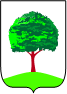 ДЕПАРТАМЕНТ ОБРАЗОВАНИЯ АДМИНИСТРАЦИИ Г. ЛИПЕЦКАМуниципальное автономное дошкольное образовательное учреждение детский сад № 32 г. ЛипецкаОСНОВНАЯ ОБРАЗОВАТЕЛЬНАЯ ПРОГРАММАДОШКОЛЬНОГО ОБРАЗОВАНИЯмуниципального автономного дошкольного образовательного учреждения детского сада № 32 г. ЛипецкаСодержаниеI. ЦЕЛЕВОЙ РАЗДЕЛ1.1. Пояснительная записка											41.1.1.	Цель и задачи Программы										61.1.2.	Принципы и подходы к формированию Программы 							71.2. 	Значимые для разработки и реализации Программы характеристики					91.2.1.	Характеристика дошкольного образовательного учреждения 					91.2.2.	Характеристика особенностей развития детей раннего и дошкольного возраста 			101.2.3.	Характеристика особенностей построения образовательного процесса 				161.3.	Планируемые результаты освоения воспитанниками Программы 					171.3.1.	Целевые ориентиры в раннем возрасте								181.3.2.	Целевые ориентиры на этапе завершения дошкольного образования					181.4.	Часть, формируемая участниками образовательных отношений					191.4.1.	Планируемые результаты освоения программы «Дорогою добра»					211.4.2.	Планируемые результаты освоения программы «Знакомим ребенка с малой Родиной»		211.4.3.	Планируемые результаты освоения парциальной модульной программы «STEM-образование              для детей дошкольного и младшего школьного возраста»                                                                        261.5.	Развивающее оценивание качества образовательной деятельности по Программе 			261.5.1.	Психологическая диагностика										301.5.2.	Тематические карты – схемы наблюдения								311.6.	Индивидуальные траектории развития дошкольников						34II. СОДЕРЖАТЕЛЬНЫЙ РАЗДЕЛ2.1	Описание образовательной деятельности в соответствии с направлениями развития ребенка, представленными в пяти образовательных областях							402.1.1.	Ранний возраст											Образовательная область «Социально-коммуникативное развитие»					412.1.1.2.	Образовательная область «Познавательное развитие» 						44Образовательная область «Речевое развитие»								46Образовательная область «Художественно-эстетическое развитие»					47Образовательная область «Физическое развитие»							48Дошкольный возраст											492.2.2.1.	Образовательная область «Социально-коммуникативное развитие»					50Образовательная область «Познавательное развитие»						61Образовательная область «Речевое развитие»								66Образовательная область «Художественно-эстетическое развитие»					75Образовательная область «Физическое развитие»							772.2.	Описание вариативных форм, способов, методов и средств реализации Программы			81Формы и методы организации образовательной деятельности					85Психолого-педагогические условия, обеспечивающие развитие ребенка				87Особенности образовательной деятельности разных видов и культурных практик			93Способы и направления поддержки детской инициативы						97Особенности взаимодействия педагогического коллектива с семьями воспитанников	            101Система взаимодействия с социальными институтами					            109Преемственность в работе ДОУ и школы							            1102.9.	Часть, формируемая участниками образовательных отношений				            1122.9.1.	Образовательная область «Социально-коммуникативное развитие» парциальная программа социально-коммуникативного и социального воспитания дошкольников «Дорогою добра» Л.В. Коломийченко											                         1142.9.2.	Образовательная область «Познавательное развитие» (региональный компонент) Модифицированная программа по краеведению «Знакомим ребенка с малой Родиной»	                         1162.9.3.	Образовательная область «Познавательное развитие» парциальная модульная программа «STEM-образование для детей дошкольного и младшего школьного возраста»	                                      1232.9.8.	Сложившиеся традиции в ДОУ								            1252.9.9.    Специальные условия для получения образования детьми с ограниченными возможностямиздоровья.											            126	III. ОРГАНИЗАЦИОННЫЙ РАЗДЕЛ3.1	Обязательная часть3.1.1.	Материально-техническое обеспечение Программы						            1293.1.2.	Обеспеченность методическими материалами, средствами обучения и воспитания		            1313.1.3.	Проектирование воспитательно-образовательного процесса					            1503.1.4.	Организация режима дня пребывания детей в ДОУ						            1513.1.5.	Комплексно-тематическое планирование							            1583.1.6.	Модель проектирования воспитательно-образовательного процесса через образовательную деятельность, осуществляемую в ходе совместной деятельности педагога с детьми         1643.1.7.	Средства реализации Программы								            1713.1.8.	Организация развивающей предметно-пространственной среды ДОУ			            1723.1.9.	Развивающая среда участка									            1763.1.10.	События, праздники, мероприятия								            1783.2.	Часть, формируемая участниками образовательных отношений				            179IV. ДОПОЛНИТЕЛЬНЫЙ РАЗДЕЛ ПРОГРАММЫ4.1.	Краткая презентация Основной образовательной программы ДОУ№32			            180Глоссарий												            1815. Учебный план                                                                                                                                                       1836. Календарный учебный график                                                                                                                         1877. Программа воспитания                                                                                                                                      1898. Календарный план воспитательной работы                                                                                                  209I. ЦЕЛЕВОЙ РАЗДЕЛ1.1.	Пояснительная запискаОбразовательная программа дошкольного образования муниципального автономного дошкольного образовательного учреждения детского сада № 32 г. Липецка (далее - Программа) обеспечивает разностороннее развитие детей в возрасте от 1,6 до 8 лет с учётом их возрастных, индивидуальных психологических и физиологических особенностей. Программа обеспечивает достижение воспитанниками готовности к школе. При разработке Программы учитывались следующие нормативные документы:1.	Федеральный закон от 29.12.2012 № 273-ФЗ «Об образовании в Российской Федерации».2.	Приказ Министерства образования и науки Российской Федерации от 17 октября 2013 г. № 1155 «Об утверждении федерального государственного образовательного стандарта дошкольного образования».3.	Приказ Министерства просвещения РФ от 31 июля 2020 г. № 373 "Об утверждении Порядка организации и осуществления образовательной деятельности по основным общеобразовательным программам - образовательным программам дошкольного образования". 4.             Постановление Главного государственного санитарного врача РФ от 30 июня 2020 г. N 16 “Об утверждении санитарно-эпидемиологических правил СП 3.1/2.4.3598-20 "Санитарно-эпидемиологические требования к устройству, содержанию и организации работы образовательных организаций и других объектов социальной инфраструктуры для детей и молодежи в условиях распространения новой коронавирусной инфекции (COVID-19)".5.	Постановление Главного государственного санитарного врача
Российской Федерации от 28 сентября 2020 года N 28 «Об утверждении санитарных правил СП 2.4.3648-20 "Санитарно-эпидемиологические требования к организациям воспитания и обучения, отдыха и оздоровления детей и молодежи";       6. Санитарные правила и нормы СанПиН 1.2.3685-21 «Гигиенические нормативы и требования к обеспечению безопасности и (или) безвредности для человека факторов среды обитания».Программа служит механизмом реализации Федерального государственного образовательного стандарта дошкольного образования и раскрывает принципы организации, методы, приемы, техники, порядок организации совместной, коллективно-распределенной, партнерской деятельности детей и взрослых в пространстве и во времени, наилучшим образом направленной, способствующей реализации целевых ориентиров, а также подходы к интеграции образовательной деятельности дошкольника.Программа направлена на:создание условий развития детей, открывающих возможности для их позитивной социализации, их личностного развития, развития инициативы и творческих способностей на основе сотрудничества со взрослыми и сверстниками и соответствующим возрасту видам деятельности;создание развивающей образовательной среды, которая представляет собой систему условий социализации и индивидуализации детей.Программа обеспечивает развитие личности, мотивации и способностей детей в различных видах деятельности и образования детей (далее – образовательные области): социально-коммуникативному развитию, познавательному развитию, речевому развитию, художественно-эстетическому развитию, физическому развитию.социально-коммуникативное развитие;познавательное развитие;речевое развитие;художественно-эстетическое развитие;физическое развитие.Содержание указанных областей определяется целями и задачами Программы и реализуется в следующих видах деятельности:•	игровая деятельность (включая сюжетно-ролевую игру как ведущую деятельность детей дошкольного возраста, а также игру с правилами и другие виды игры);•	коммуникативная (общение и взаимодействие со взрослыми и сверстниками);•	познавательно-исследовательская (исследования объектов окружающего мира и экспериментирования с ними; восприятие художественной литературы и фольклора);•	трудовая (в помещении и на улице);•	конструктивная (конструирование из разного материала, включая конструкторы, модули, бумагу, природный и иной материал;•	изобразительная (рисования, лепки, аппликации);•	музыкальная (восприятие и понимание смысла музыкальных произведений, пение, музыкально-ритмические движения, игры на детских музыкальных инструментах);•	двигательная (овладение основными движениями) активность ребенка.Программа является внутренним стандартом для всех участников образовательного процесса:Определяет приоритеты в содержании образования и способствует интеграции и координации деятельности всех педагогов ДОУ.Способствует адекватности интегративного подхода в содержании образования, взаимному «пронизыванию» различных видов предметности в разных видах и формах детской деятельности.Способствует накоплению спонтанного опыта детей в организованной обобщенной предметной среде; в специально продуманной и мотивированной самостоятельной деятельности; в реальном и опосредованном обучении.Обеспечивает реализацию права родителей на информацию об образовательных услугах ДОУ, право на выбор образовательных услуг и право на гарантию качества получаемых услуг.Содержание Программы в соответствии с требованиями ФГОС дошкольного образования включает три основных раздела – целевой, содержательный и организационный. Целевой раздел Программы определяет ее цели и задачи, принципы и подходы к формированию Программы, планируемые результаты ее освоения в виде целевых ориентиров. Содержательный раздел Программы включает описание образовательной деятельности в соответствии с направлениями развития ребенка в пяти образовательных областях – социально-коммуникативной, познавательной, речевой, художественно-эстетической, физической.Содержательный раздел Программы включает описание коррекционно-развивающей работы, обеспечивающей адаптацию и интеграцию детей с ограниченными возможностями здоровья в общество.Организационный раздел Программы описывает систему условий реализации образовательной деятельности, необходимых для достижения целей Программы, планируемых результатов ее освоения в виде целевых ориентиров, а также особенности организации образовательной деятельности, а именно описание: – психолого-педагогических, кадровых, материально-технических и финансовых условий;– особенностей организации развивающей предметно-пространственной среды; – особенностей образовательной деятельности разных видов и культурных практик;– способов и направлений поддержки детской инициативы;– особенностей взаимодействия педагогического коллектива с семьями дошкольников; – особенностей разработки режима дня и формирования распорядка дня с учетом возрастных и индивидуальных особенностей детей, их специальных образовательных потребностей.Программа также содержит описание системы развивающего оценивания достижения целей в форме педагогической и психологической диагностики развития детей, а также качества реализации Программы. Система оценивания качества реализации Программы направлена в первую очередь на оценивание созданных в ДОУ условий внутри образовательного процесса.Программа определяет обязательную часть и часть, формируемую участниками образовательных отношений для детей от 1,6 до 8 лет.Объем обязательной части Программы составляет не менее 60% от ее общего объема. Объем части Программы, формируемой участниками образовательных отношений, составляет не более 40% от ее общего объема. Программа реализуется в течение всего времени пребывания детей в ДОУ № 32 г. Липецка.Программа может корректироваться в связи с изменениями:•	нормативно-правовой базы ДОУ № 32 г. Липецка;•	образовательного запроса родителей (законных представителей) воспитанников;•	видовой структуры групп.Цель и задачи ПрограммыЦель Программы – создание равных условий для всестороннего и гармоничного развития каждого ребенка и его позитивной социализации, радостного и содержательного проживания детьми периода дошкольного детства. Программа, в соответствии с Федеральным законом «Об образовании в Российской Федерации», содействует взаимопониманию и сотрудничеству между людьми, учитывает разнообразие мировоззренческих подходов, способствует реализации права детей дошкольного возраста на свободный выбор мнений и убеждений, обеспечивает развитие способностей каждого ребенка, формирование и развитие личности ребенка в соответствии с принятыми в семье и обществе духовно-нравственными и социокультурными ценностями в целях интеллектуального, духовно-нравственного, творческого и физического развития человека, удовлетворения его образовательных потребностей и интересов. Данная цель реализуется через решение следующих задач:охрана и укрепление физического и психического здоровья детей, в том числе их эмоционального благополучия;обеспечение равных возможностей для полноценного развития каждого ребенка в период дошкольного детства независимо от места жительства, пола, нации, языка, социального статуса, психофизиологических и других особенностей (в том числе ограниченных возможностей здоровья);обеспечение преемственности целей, задач и содержания образования, реализуемых в рамках образовательных программ различных уровней;создание благоприятных условий развития детей в соответствии с их возрастными и индивидуальными особенностями и склонностями, развития способностей и творческого потенциала каждого ребенка как субъекта отношений с самим собой, другими детьми, взрослыми и миром;объединение обучения и воспитания в целостный образовательный процесс на основе духовно-нравственных и социокультурных ценностей и принятых в обществе правил и норм поведения в интересах человека, семьи, общества;формирование общей культуры личности детей, в том числе ценностей здорового образа жизни, развития их социальных, нравственных, эстетических, интеллектуальных, физических качеств, инициативности, самостоятельности     и ответственности ребенка, формирования предпосылок учебной деятельности;формирование социокультурной среды, соответствующей возрастным, индивидуальным, психологическим и физиологическим особенностям детей;обеспечение психолого-педагогической поддержки семьи и повышение компетентности родителей (законных представителей) в вопросах развития и образования, охраны и укрепления здоровья детей.Принципы и подходы к формированию ПрограммыПрограмма основывается на положениях:	1) фундаментальных исследований отечественной научной психолого-педагогической и физиологической школы о закономерностях развития ребенка дошкольного возраста (учет зоны ближайшего развития ребенка, непроизвольности психических процессов, сенситивных (оптимальных) периодов для развития новых качеств психики и личности дошкольника и др.);2) научных исследований, практических разработок и методических рекомендаций, содержащихся в трудах ведущих специалистов в области современного дошкольного образования;3) действующего законодательства, иных нормативных правовых актов, регулирующих деятельность системы дошкольного образования.Содержание Программы выстроено в соответствии с актуальными интересами современных дошкольников и направлено на их взаимодействие с разными сферами культуры: с изобразительным искусством и музыкой, детской литературой и родным языком, миром природы, предметным и социальным миром, игровой, гигиенической, бытовой и двигательной культурой. Такое широкое культурно-образовательное содержание становится основой для развития познавательных и творческих способностей, для удовлетворения индивидуальных склонностей и интересов детей на разных ступенях дошкольного детства.  При разработке Программы учитывались следующие основные принципы (ФГОС ДО п.1.2.):поддержка разнообразия детства; сохранение уникальности и самоценности детства как важного этапа в общем развитии человека, самоценность детства – понимание (рассмотрение) детства как периода жизни значимого самого по себе, без всяких условий; значимого тем, что происходит с ребенком сейчас, а не тем, что этот период есть период подготовки к следующему периоду;личностно-развивающий и гуманистический характер взаимодействия взрослых (родителей (законных представителей), педагогических и иных работников ДОУ) и детей;уважение личности ребенка;реализация Программы в формах, специфических для детей данной возрастной группы, прежде всего в форме игры, познавательной и исследовательской деятельности, в форме творческой активности, обеспечивающей художественно-эстетическое развитие ребенка.Основные принципы дошкольного образования (ФГОС ДО п.1.4.):полноценное проживание ребёнком всех этапов детства (младенческого, раннего и дошкольного возраста), обогащение (амплификация) детского развития; построение образовательной деятельности на основе индивидуальных особенностей каждого ребёнка, при котором сам ребёнок становится активным в выборе содержания своего образования, становится субъектом дошкольного образования;содействие и сотрудничество детей и взрослых, признание ребёнка полноценным участником (субъектом) образовательных отношений;поддержка инициативы детей в различных видах деятельности;сотрудничество ДОУ с семьёй;приобщение детей к социокультурным нормам, традициям семьи, общества и государства; формирование познавательных интересов и познавательных действий ребёнка в различных видах деятельности; возрастная адекватность дошкольного образования (соответствия условий, требований, методов возрасту и особенностям развития);учет этнокультурной ситуации развития детей.Базовые идеи Программы:идея о развитии ребенка как субъекта детской деятельности;идея о феноменологии современного дошкольного детства;идея о целостности развития ребенка в условиях эмоционально насыщенного, интересного, познавательного, дающего возможность активно действовать и творить образовательного процесса;идея о педагогическом сопровождении ребенка как совокупности условий, ситуаций выбора, стимулирующих развитие детской субъективности и ее проявлений – инициатив, творчества, интересов, самостоятельной деятельности. Реализация Программы осуществляется на русском языке – государственном языке Российской Федерации.          Основными подходами к реализации Программы являются культурно-исторический и системно-деятельностный подходы к развитию личности ребенка.1.2. Значимые для разработки Программы характеристики	1.2.1. Характеристика дошкольного образовательного учрежденияДОУ обеспечивает обучение, воспитание и развитие детей в возрасте от 1,6 до 8 лет в группах общеразвивающей направленности. Режим работы ДОУ:группы функционируют в режиме 5-дневной рабочей недели, выходные дни - суббота, воскресенье, нерабочие праздничные дни.          Режим пребывания воспитанников в ДОУ: группы полного дня (12 часов) с 06.30 до 18.30 часов.Образовательный процесс осуществляется по двум режимам в каждой возрастной группе с учетом теплого и холодного периодов года.Разделение детей на возрастные группы осуществляется в соответствии с закономерностями психического развития ребенка и позволяет более эффективно решать задачи по реализации Программы дошкольного образования с детьми, имеющими, в целом, сходные возрастные характеристики.Предельная наполняемость групп общеразвивающей направленности определяется согласно СанПиН, исходя из расчета площади групповой (игровой) комнаты. Ежегодный контингент воспитанников формируется на основе социального заказа родителей. По данным федеральной службы государственной статистики в настоящее время численность населения города составляет примерно 509,420 человек. Дошкольное учреждение находится на территории строящихся 32-33 микрорайонов «Европейский» Октябрьского округа города Липецка, число жителей района составляет около 8000 человек.	Город Липецк расположен на границе Среднерусской возвышенности и Окско-Донской равнины, с двух сторон реки Воронеж, удаленность от столицы России равна 428 километрам. Климат умеренно – континентальный. Средняя годовая температура +5,1°С. Лето тёплое, средняя максимальная температура наружного воздуха наиболее жаркого месяца (июль) +25,9°С. Абсолютный максимум температуры воздуха +39°С. Зима умеренно холодная; средняя температура января -10°С. Образовательный процесс в ДОУ строится с учетом возрастных и индивидуальных особенностей воспитанников. Характеристика особенностей развития детей раннего и дошкольного возрастаХарактеристика особенностей построения образовательного процесса.Образовательный процесс в ДОУ № 32 г. Липецка строится с учетом современной социокультурной ситуации развития ребенка, показателями которой являются следующие:Большая открытость мира и доступность его познания для ребенка, большое количество источников информации (телевидение, интернет, большое количество игр и игрушек), в связи с чем информация, доступная для ребенка, может быть агрессивной. Задача педагогов и родителей: нивелировать (сгладить) агрессивность среды.Культурная неустойчивость окружающего мира, смешение культур в совокупности с многоязычностью. Разница, иногда противоречивость предлагаемых разными культурами образцов поведения и образцов отношения к окружающему миру. Задача педагогов и родителей: сформировать базовые ценности, традиции, в которых ребенок учится существовать.Сложность окружающей среды с технологической точки зрения. Как следствие, нарушение устоявшейся традиционной схемы передачи знаний и опыта от взрослых детям. Взрослый – не единственный источник информации. Опережение ребенка в освоении технических новинок. Ребенок-дошкольник может быть источником новой информации. Задача педагогов и родителей: освоение современных ИКТ- технологий (идти «в ногу со временем»); поддержка активности и инициативности ребенка (дать возможность быть не ведомым, а ведущим); формирование уже на этапе дошкольного детства универсальных, комплексных качеств личности ребенка: креативности, коммуникативности, умения работать с информацией, организовать свою собственную познавательную деятельность, сотрудничать и др. Быстрая изменяемость окружающего мира. Новая методология познания мира в условиях постоянного обновления знаний, переизбытка информации. Задача педагогов и родителей: создать условия для овладение ребенком комплексным инструментарием познания мира (не передавать готовые знания ребенку, а научить их самостоятельно добывать, открывать, применять в реальном мире); вооружить способами познания окружающего мира; дать понятие, что есть важная информация (здесь, сейчас и навсегда) и второстепенная. Агрессивность окружающей среды и ограниченность механизмов приспособляемости человеческого организма к быстро изменяющимся условиям, наличие многочисленных вредных для здоровья факторов. Негативное влияние на здоровье детей – как
физическое, так и психическое. Возрастание роли инклюзивного образования. Задача педагогов и родителей: формирование здоровьесберегающей компетентности ребенка как готовности самостоятельно решать задачи, связанные с поддержанием, укреплением и сохранением здоровья; формирование у детей норм поведения, исключающих пренебрежительное отношение к детям с ограниченными возможностями здоровья.Планируемые результаты освоения Программы - целевые ориентиры на этапе завершения дошкольного образованияВ соответствии с ФГОС дошкольного образования специфика дошкольного детства и системные особенности дошкольного образования делают неправомерными требования от ребенка дошкольного возраста конкретных образовательных достижений. Поэтому результаты освоения Программы представлены в виде целевых ориентиров дошкольного образования и представляют собой возрастные характеристики возможных достижений ребенка к концу дошкольного образования.Реализация образовательных целей и задач Программы направлена на достижение целевых ориентиров дошкольного образования, которые описаны как основные характеристики развития ребенка. Основные характеристики развития ребенка представлены в виде изложения возможных достижений воспитанников на разных возрастных этапах дошкольного детства.1.3.1.	Целевые ориентиры в раннем возрастеРебенок интересуется окружающими предметами и активно действует с ними; эмоционально вовлечен в действия с игрушками и другими предметами, стремится проявлять настойчивость в достижении результата своих действий.Использует специфические, культурно фиксированные предметные действия, знает название бытовых предметов (ложки, расчески, карандаша и пр.) и умеет пользоваться ими. Владеет простейшими навыками самообслуживания; стремится проявлять самостоятельность в бытовом и игровом поведении.Владеет активной и пассивной речью, включенной в общение, может обращаться с вопросами и просьбами, понимает речь взрослых; знает названия окружающих предметов и игрушек.Стремится к общению со взрослыми и активно подражает им в движениях и действиях; появляются игры, в которых ребенок воспроизводит действия взрослого.Проявляет интерес к сверстникам, наблюдает за их действиями и подражает им.Проявляет интерес к стихам, песням и сказкам, рассматриванию картинки, стремится двигаться под музыку; эмоционально откликается на различные произведения культуры и искусства.У ребенка развита крупная моторика, он стремится осваивать различные виды движений (бег, лазание, перешагивание и пр.).У ребенка сформированы умения и навыки, необходимые для осуществления различных видов детской деятельности.1.3.2.	Целевые ориентиры на этапе завершения дошкольного образованияРебенок овладевает основными культурными способами деятельности, проявляет инициативу и самостоятельность в разных   видах деятельности – игре, общении, познавательно-исследовательской деятельности, конструировании и др.; способен выбирать себе род занятий, участников по совместной деятельности.Ребенок обладает установкой положительного отношения к миру, другим людям и самому себе, обладает чувством собственного достоинства, активно взаимодействует со сверстниками и взрослыми, участвует в совместных играх. Способен договариваться, учитывать интересы и чувства других, сопереживать неудачам и радоваться успехам других, адекватно проявляет свои чувства, в том числе чувство веры в себя, старается разрешать конфликты.Ребенок обладает развитым воображением, которое реализуется в разных видах деятельности, и прежде всего, в игре; ребенок владеет разными формами и видами игры, различает условную и реальную ситуации, умеет подчиняться разным правилам и социальным нормам.Ребенок достаточно хорошо владеет устной речью, может выражать свои мысли и желания, может использовать речь для выражения своих мыслей, чувств и желаний, построения речевого высказывания в ситуации общения, может выделять звуки в словах, у ребенка складываются предпосылки грамотности.У ребенка развита крупная и мелкая моторика; он подвижен, вынослив, владеет основными движениями, может контролировать свои движения и управлять ими.Ребенок способен к волевым усилиям, может следовать социальным нормам поведения и правилам в разных видах деятельности, во взаимоотношениях со взрослыми и сверстниками, может соблюдать правила безопасного поведения и личной гигиены.Ребенок проявляет любознательность, задает вопросы взрослым и сверстниками, интересуется причинно-следственными связями, пытается самостоятельно придумывать объяснения явлениям природы и поступкам людей; склонен наблюдать и экспериментировать. Обладает начальными знаниями о себе, о природном и социальном мире, в котором он живет; знаком с произведениями детской литературы, обладает элементарными представлениями из области живой природы, естествознания, математики, истории и т.п.; ребенок способен к принятию собственных решений, опираясь на свои знания и умения в различных видах деятельности.У ребенка сформированы умения и навыки, необходимые для осуществления различных видов детской деятельности.                                                                                                              Целевые ориентиры выступают основаниями преемственности дошкольного и начального общего образования. При соблюдении требований к условиям реализации Программы настоящие целевые ориентиры предполагают формирование у детей дошкольного возраста предпосылок учебной деятельности на этапе завершения ими дошкольного образования.1.4.	Часть, формируемая участниками образовательных отношенийДанная часть Программы сформирована с учетом образовательных потребностей и интересов детей, имеющимися условиями в ДОУ (наличие физкультурного и музыкального залов, кабинета хореографии), а также возможностями педагогического коллектива ДОУ.  Комплексно-тематический принцип построения образовательного процесса предполагает объединение комплекса различных видов специфических детских видов деятельности вокруг единой темы при организации образовательного процесса. При этом в качестве тем могут выступать организующие моменты, тематические недели, события, реализация проектов, сезонные явления в природе, праздники, традиции. Часть, формируемая участниками образовательных отношений, расширяет и углубляет содержание обязательной части Программы по направлениям:- образовательная деятельность в группах раннего возраста;- познавательное, художественно-эстетическое и физическое развитие детей старшего дошкольного возраста.В содержании данной части Программы представлены адекватные методы воспитания и развития детей раннего возраста, основанные на современных научных данных о психологических закономерностях развития ребенка, а также виды деятельности, методики, формы организации образовательной работы с детьми старшего дошкольного возраста на основе парциальных образовательных программ и авторских технологий:Программа Л.В.Коломийченко «Дорогою добра» (3-7 лет) направлена на достижение целевых ориентиров социально - коммуникативного развития, заявленных во ФГОС ДО, и представлена отдельными видами социальной культуры (нравственно - этическая, гендерная, народная, национальная, этническая, правовая, конфессиональная), доступными для восприятия и усвоения детьми. Она является компилятивной (объединяющей различные разделы воспитательно - образовательного процесса), парциальной (по отношению к комплексным программам), открытой (допускающей возможность авторских технологий в её реализации);модифицированная программа по краеведению «Знакомим ребенка с малой Родиной» (5-7 лет) (Стрельникова Н.В, Чистякова Н.В., Дик Н.П.), направленная на расширение у старших дошкольников представлений о родном городе, его истории возникновения, достопримечательностях, природных богатствах, социально-экономической значимости, символике родного края; возникновение стойкого интереса к прошлому, настоящему и будущему родного города, чувства ответственности, гордости, любви и патриотизма;Парциальная модульная программа развития интеллектуальных способностей детей 3-7 лет в процессе познавательной деятельности и вовлечения в научно-техническое творчество «STEM-образование для детей дошкольного и младшего школьного возраста».  Авторы Т. В. Волосовец, В.А.Маркова, С.А.Аверин. Программа представлена в виде образовательных модулей.   Каждый модуль направлен на решение специфичных задач, которые при комплексном их решении обеспечивают реализацию целей STEM-образования: развитие интеллектуальных способностей в процессе познавательно-исследовательской деятельности и вовлечения в научно-техническое творчество детей дошкольного возраста.     Условия развития интеллектуальных способностей обеспечиваются сообразно возрасту и индивидуальным особенностям ребёнка. Начиная с сенсорного восприятия через наглядно-образное и словесно-логическое мышление («Дидактическая система Ф. Фрёбеля», «Математическое развитие», «Экспериментирование с живой и неживой природой») создаются предпосылки для научно-технического творчества детей, в процессе которого они получают и применяют знания алгоритмизации, дизайна и программирования и ведут проектную деятельность («LEGO-конструирование», «Мультстудия «Я творю мир»).1.4.1.	Планируемые результаты освоения программы Л.В.Коломийченко «Дорогою добра»В качестве целевых ориентиров социально-коммуникативного развития во ФГОС ДО представлены:- самостоятельность, целенаправленность и саморегуляция собственных действий как интегративные качества, раскрывающие возможность ребенка без участия взрослого выбирать вид деятельности, способы взаимодействия с другими людьми, пути рещения прикладных и творческих задач, определять цели деятельности и выбирать действия по ее осуществлению в соответствии с заранее определяемым результатом;- «эмоциональный интеллект» как способность распознавать, осознавать, принимать и регулировать эмоциональные состояния и чувства других и самого себя; - «социальный интеллект» как способность, проявляющаяся в умении использоват знания основ социальной культуры и объяснении и аргументации социального взаимодействия, в понимании мыслей и чувств, намерений других в ситуации межличностного диалога, в прогнозировании последствий общения;- «эмоциональная отзывчивость» (эмпатия), проявляющаяся в сопереживании, сочувствии, сострадании, содействии сверстникам, литературным персонажам, взрослым людям в ситуации социальной коммуникации.Планируемые результаты освоения модифицированной программы «Знакомим ребенка с малой Родиной»В результате освоения воспитанниками программы по краеведению на этапе завершения дошкольного образования предполагается: Сформированность у детей основ знаний о родном городе, области; о достопримечательностях (театрах, памятниках, библиотеках, производственных предприятиях) города, об истории быта на Липецкой земле, развитии транспорта, металлургической промышленности.  Сформированность у детей представлений о пользе каждой профессии, о том, что только благодаря труду липчан и жителей области наш край является жемчужиной Черноземья и важной частью большой России.1.4.3.	Планируемые результаты освоения парциальной модульной программы развития интеллектуальных способностей в процессе познавательной деятельности и вовлечения в научно-техническое творчество «STEM-образование для детей дошкольного и младшего школьного возраста».      Под интеллектуальными способностями понимается «способность к осуществлению процесса познания и эффективному решению проблем». В соответствии с	требованиями федерального государственного стандарта дошкольного образования планируемые результаты представлены в форме целевых ориентиров. К завершению дошкольного возраста ребёнок активно проявляет любознательность, как во взаимодействии со взрослыми и сверстниками, задавая вопросы, так и самостоятельно, устанавливая причинно-следственные связи. Интеллектуальные способности ребёнка проявляются в умении самостоятельно придумывать объяснения явлениям природы или поступкам людей. Ребёнок склонен наблюдать, экспериментировать, активно формируя элементарные представления из области живой природы, естествознания, математики и т. п. Это проявляется в овладении способами элементарного планирования деятельности, построения замысла, умении выбирать себе партнёров по совместной деятельности. Ребёнок способен к принятию собственных решений, опираясь на свои знания и умения в различных видах деятельности. В результате освоения программы ребёнок способен проявлять инициативу и самостоятельность в разной деятельности — игре, общении, познавательно-исследовательской деятельности, конструировании и пр.Развивающее оценивание качества образовательной деятельности по ПрограммеОценивание качества образовательной деятельности, осуществляемой ДОУ № 32 г. Липецка по Программе, представляет собой важную составную часть данной образовательной деятельности, направленную на ее усовершенствование. Концептуальные основания такой оценки определяются требованиями Федерального закона «Об образовании в Российской Федерации», а также ФГОС дошкольного образования, в котором определены государственные гарантии качества образования. Система оценки образовательной деятельности, предусмотренная Программой, предполагает оценивание качества условий образовательной деятельности, обеспечиваемых ДОУ.Программой не предусматривается оценивание качества образовательной деятельности ДОУ на основе достижения детьми планируемых результатов освоения Программы.Целевые ориентиры, представленные в Программе:не подлежат непосредственной оценке;не являются непосредственным основанием оценки как итогового, так и промежуточного уровня развития детей; не являются основанием для их формального сравнения с реальными достижениями детей;не являются основой объективной оценки соответствия установленным требованиям образовательной деятельности и подготовки детей; не являются непосредственным основанием при оценке качества образования. Программой предусмотрена система мониторинга динамики развития детей, динамики их образовательных достижений, основанная на методе наблюдения и включающая:педагогические наблюдения, педагогическую диагностику, связанную с оценкой эффективности педагогических действий с целью их дальнейшей оптимизации;карты развития ребенка; различные шкалы индивидуального развития. Система оценки качества реализации Программы обеспечивает участие всех участников образовательных отношений и в то же время выполняет свою основную задачу – обеспечивать развитие системы дошкольного образования в соответствии с принципами и требованиями ФГОС дошкольного образования. Программой предусмотрены следующие уровни системы оценки качества:диагностика развития ребенка, используемая как профессиональный инструмент педагога с целью получения обратной связи от собственных педагогических действий и планирования дальнейшей индивидуальной работы с детьми по Программе; внутренняя оценка, самооценка ДОУ;внешняя оценка ДОУ, в том числе независимая профессиональная и общественная оценка.На уровне ДОУ система оценки качества реализации Программы решает задачи:повышения качества реализации Программы;реализации требований ФГОС дошкольного образования к структуре, условиям и целевым ориентирам Программы;обеспечения объективной экспертизы деятельности ДОУ в процессе оценки качества Программы; задания ориентиров педагогам в их профессиональной деятельности и перспектив развития ДОУ;создания оснований преемственности между дошкольным и начальным общим образованием.Система оценки качества дошкольного образования:– сфокусирована на оценивании психолого-педагогических и других условий реализации Программы в пяти образовательных областях; – учитывает образовательные предпочтения и удовлетворенность дошкольным образованием со стороны семьи ребенка;– исключает использование оценки индивидуального развития ребенка в контексте оценки работы ДОУ;– исключает унификацию и поддерживает вариативность программ, форм и методов дошкольного образования; – способствует открытости по отношению к ожиданиям ребенка, семьи, педагогов, общества и государства;– включает как оценку педагогами собственной работы, так и независимую профессиональную и общественную оценку условий образовательной деятельности в ДОУ;– использует единые инструменты, оценивающие условия реализации Программы в ДОУ, как для самоанализа, так и для внешнего оценивания.Специфика дошкольного возраста заключается в том, что все психические процессы очень подвижны и пластичны, развитие потенциальных возможностей ребенка в значительной степени зависит от того, какие условия для этого развития создадут ему педагоги и родители.Реальные способности ребенка могут проявиться достаточно поздно, и то образование, которое он получает, в большей мере способствует их проявлению.Любое достижение ребенка дошкольного возраста на каждом этапе его развития является промежуточным и служит лишь основанием для выбора педагогом методов и технологий для индивидуальной работы. Система мониторинга достижения детьми планируемых результатов освоения Программы (далее – мониторинг) направлена на осуществление оценки индивидуального развития детей. Такая оценка проводится педагогическим работником в рамках педагогической диагностики (оценки индивидуального развития детей дошкольного возраста, связанной с оценкой эффективности педагогических действий и лежащей в основе их дальнейшего планирования).Результаты педагогической диагностики могут использоваться исключительно для решения следующих образовательных задач:индивидуализации образования (в том числе поддержки ребенка, построения его образовательной траектории или профессиональной коррекции особенностей его развития;оптимизации работы с группой детей.Обучение и воспитание в дошкольном возрасте носит целостный характер и может быть распределено в образовательном процессе по предметным областям (математические представления, развитие речи, изобразительная и музыкальная деятельность и т.д.) лишь условно.Именно поэтому диагностика в дошкольном возрасте не может в полной мере опираться на выявление знаний, умений и навыков. Объектом педагогической диагностики выступают физические, интеллектуальные и личностные качества ребенка-дошкольника. Обязательным требованием диагностики развития ребенка является использование только тех методов, применение которых позволяет получить необходимый объем информации в оптимальные сроки.  Формы диагностики должны обеспечивать объективность и точность получаемых данных и включают в себя:Наблюдение за ребенком (в психологии) – описательный психологический исследовательский метод, заключающийся в целенаправленном и организованном восприятии и регистрации поведения изучаемого объекта.Беседа является одним из самых продуктивных методов в психологии личности, дающих возможность вглядеться во внутренний мир человека, во многом понять его сложное, часто противоречивое содержание.Анализ продуктов детской деятельности.Периодичность педагогической диагностики – два раза в год (в сентябре-октябре и апреле-мае).В сентябре-октябре проводится с целью выявления стартовых условий (исходный уровень развития ребенка), в рамках которого определяются:достижения;индивидуальные проблемы, проявления, требующие педагогической поддержки; задачи работы;при необходимости индивидуальная работа или индивидуальный маршрут развития ребенка на год.В апреле-мае проводится с целью оценки степени решения поставленных задач; определения перспектив дальнейшего проектирования педагогического процесса.В проведении педагогической диагностики участвуют воспитатели групп, музыкальный руководитель, инструктор по физической культуре, педагог-психолог и медицинский работник. Основная задача педагогической диагностики заключается в том, чтобы определить степень освоения ребенком Программы и влияние образовательного процесса, организуемого в ДОУ, на развитие ребенка. Результаты педагогической диагностики заносятся в специальную диагностическую картуСтепень освоения ребенком Программы оценивается по специальной шкале:3 балла – показатель проявляется ярко, это достижение ребенка;2 балла – показатель проявляется нестабильно, неустойчиво;1 балл – показатель почти не проявляется.Результаты диагностики отражаются в специальных диагностических картах, где горизонтальные ячейки помогают «увидеть» общую ситуацию конкретного ребенка, а вертикальные ячейки отражают картину всей группы в целом.При необходимости используется психологическая диагностика развития детей (выявление и изучение индивидуально-психологических особенностей детей), которую проводит педагог-психолог.Участие ребенка в психологической диагностике допускается только с согласия его родителей (законных представителей).Результаты психологической диагностики могут использоваться для решения задач психологического сопровождения и проведения квалифицированной коррекции развития детей.1.5.1.	Психологическая диагностикаТематические карты-схемы наблюденияТематические карты-схемы используются для наблюдения за ходом развития ребенка. Эти карты должны содержать информацию, отражающую существенные изменения в разных сферах развития малыша. Поскольку структурированное наблюдение должно начинаться с первого дня поступления ребенка в детское учреждение, целесообразно в первую очередь использовать карту наблюдения за ребенком в период адаптации. Карта наблюдения за ребенком в период адаптацииФамилия, имя ребенка________________ Возраст_____ Дата поступления в группу _____Наблюдение ведется в течение всего периода адаптации, чтобы проследить, как быстро ребенок привыкает к яслям, по каким направлениям отмечаются более благоприятные, а по каким - менее благоприятные изменения.Для фиксации можно использовать разные способы:- Цифровую шкалу (трех- или пятибалльную);- Условные обозначения (плюс, минус, галочка);- Словесные обозначения (например, «постоянно», «часто», «редко», «никогда»)В случае необходимости, в графе «Примечания» делаются короткие записи, дополняющие предложенную схему.Анализируя данные наблюдений, воспитатель выявляет зону особого внимания, решает, с какой проблемой ребенка ему нужно работать прежде всего, составляет план такой работы. С опорой на данные наблюдений проводятся беседы с родителями, выработка общей стратегии поведения взрослых.После завершения периода адаптации задачей наблюдения становятся особенности продвижения ребенка по основным направлениям развития. С этого момента карту наблюдения можно заполнять не ежедневно, как в адаптационном периоде, а с большим временным интервалом, например, одинраз в месяц. Частота заполнения схем зависит от состояния и поведения ребенка. Если возникают какие-то проблемы, следует вернуться к более частым записям.Карта наблюдения за развитием ребенка раннего возрастаФамилия, имя ребенка …………………………………….Ориентируясь на приведенную схему, педагог сам может разработать различные варианты карт-наблюдений в соответствии с дополнительными задачами и проблемами. Чтобы проследить за динамикой соответствующей сферы деятельности ребенка или его проблемной области развития, следует выделить для наблюдения их основные показатели и выявить характер изменения в процессе работы с ребенком.Работа с картой развития. Воспитатель должен выделить время для работы с картой, встроив его в распорядок дня и недельное расписание. Если в группе работают несколько педагогов, они распределяют между собой детей, за которыми ведут наблюдение и заполняют соответствующие карты. Чтобы отслеживать все области развития каждого ребенка, следует использовать разные ситуации в течение дня. При заполнении карты воспитатель суммирует свои впечатления за период наблюдения в течение дня или недели. В карту не следует заносить наблюдения, накопленные за один – два дня, так как достоверный вывод о развитии ребенка можно сделать лишь на основании повторяющихся особенностей поведения малыша в разных ситуациях.Планирование педагогической работы на основе наблюдений. Карта развития – не тест. Работа с ней не требует подсчета баллов и строгой оценки. С ее помощью можно составить представление о развитии ребенка, его индивидуальных особенностях и в случае необходимости определить направление коррекционной работы. Результатом наблюдений должно стать определение конкретных целей педагогической работы с ребенком, реализация этих целей и последующая фиксация изменений в соответствующей сфере развития ребенка.Индивидуальные траектории развития дошкольниковДля успешного усвоения детьми Программы разрабатываются индивидуальные образовательные маршруты и определяется целенаправленно проектируемая дифференцированная образовательная деятельность. Индивидуальный образовательный маршрут определяется образовательными потребностями, индивидуальными способностями и возможностями воспитанника (уровень готовности к освоению программы).Индивидуальные образовательные маршруты разрабатываются:для детей, не усваивающих основную образовательную программу дошкольного образования;для одаренных детей.Процедура разработки индивидуальных образовательных маршрутов:Воспитатели совместно с узкими специалистами разрабатывают индивидуальный образовательный маршрут (содержательный компонент), затем фиксируется разработанный способ его реализации (технология организации образовательного процесса детей, нуждающихся в индивидуальной образовательной траектории).При разработке индивидуального маршрута учитываются следующие принципы: принцип опоры на обучаемость ребенка;принцип соотнесения уровня актуального развития и зоны ближайшего развития. Соблюдение данного принципа предполагает выявление потенциальных способностей к усвоению новых знаний, как базовой характеристики, определяющей проектирование индивидуальной траектории развития ребенка;принцип соблюдения интересов ребенка;принцип тесного взаимодействия и согласованности работы «команды» специалистов, в ходе изучения ребенка (явления, ситуации);принцип непрерывности, когда ребенку гарантировано непрерывное сопровождение на всех этапах помощи в решении проблемы; принцип отказа от усредненного нормирования;принцип опоры на детскую субкультуру. Каждый ребенок, обогащая себя традициями, нормами и способами, выработанными детским сообществом, проживает полноценный детский опыт.Таким образом, благодаря выстраиванию индивидуальных образовательных траекторий развития детей, не усваивающих Программу мы обеспечиваем нашим воспитанникам равные стартовые возможности при поступлении в школу.Условия реализации индивидуального маршрута (плана работы) должны соответствовать условиям реализации основной образовательной программы дошкольного образования, установленным ФГОС.Дети с особыми возможностями здоровья:сенсорное развитие, соответствующее возрасту: освоение эталонов – образцов цвета, формы, величины, эталонов звуков; накопление обобщённых представлений о свойствах предметов (цвет, форма, величина), материалов; освоение предметно-практической деятельности, способствующей выявлению разнообразных свойств в предметах, а также пониманию отношений между предметами (временных, пространственных, количественных); освоение продуктивных видов деятельности (конструирование, лепка, аппликация, работа с природным материалом), способствующих сенсорному, умственному, речевому развитию ребёнка; накопление языковых представлений, развитие фонетико-фонематических процессов, подготовка к обучению грамоте; уточнение, обогащение и систематизация словаря на основе ознакомления с предметами и явлениями окружающего мира; формирование диалогической и монологической форм речи, развитие навыков общения; развитие элементарных математических представлений и понятий, соответствующих возрасту; формирование соответствующих возрасту навыков игровой деятельности; формирование адекватных эмоционально - волевых проявлений и способов общения и взаимодействия.Дети, обладающие интеллектуальным и творческим потенциалом, развитие которых превышает образовательный стандарт.Интеллектуальное развитие личностиМоделирование (исследование объектов живых и неживых), нахождение решения проблемных ситуаций.Сознательная постановка целей, определение путей, ведущих к их достижению.Поиск идеи, замысла, подбор адекватных приёмов реализации продуктов воображения, передачи идеи. Умение решать логические задачи и цепочки с использованием ТРИЗ.Освоение способов решения ребусов, лабиринтов, кроссвордов.Способность работать и творить как в групповом субъекте, так и в индивидуальном порядке создавать творческий продукт.Выработка адекватной самооценки.Художественно-эстетическое развитие личностиРазвитие музыкальных способностей: эмоциональной отзывчивости, проявление музыкального вкуса, мелодического слуха, ладового и ритмического чувства, тембрового и динамического слуха.Развитие музыкального слуха - от отдельных различений музыкальных звуков к целостному, осознанному и активному восприятию музыки, к дифференцированию высоты звука, ритма, тембра, динамики.Формирование вокальных певческих умений.Самостоятельное выразительное и творческое проявление в пении и музыкально-ритмическом движении, импровизация с попевками.Карта индивидуального образовательного маршрута ребенкагруппы общеразвивающей направленностиФамилия имя отчество __________________________________________________________________________________Дата рождения ________________________________________________________________________________________Возрастная группа _____________________________________________________________________________________Дата поступления ______________________________________________________________________________________Общие сведения о ребенке ______________________________________________________________________________Характеристика семьи __________________________________________________________________________________Особенности внешнего вида ребенка ______________________________________________________________________Соматическое здоровье _________________________________________________________________________________Особенности моторной сферы ____________________________________________________________________________Характеристика познавательной сферы ребенка _____________________________________________________________Состояние знаний ребенка по разделам программы __________________________________________________________Отношение к занятиям ________________________________________________________________________________Характеристика речи ребенка __________________________________________________________________________Характеристика деятельности __________________________________________________________________________Основные трудности, отмечаемые в общении _____________________________________________________________Личностные особенности _______________________________________________________________________________Дополнительные особенности развития ребенка ___________________________________________________________Индивидуальный образовательный маршрут развития ребенка – инвалида, ребенка с ОВЗ, воспитанника ДОУОдной из важнейших целей образовательного учреждения является создание условий для специальной коррекционно-образовательной среды, обеспечивающей равные возможности получения образования в пределах   образовательных стандартов, оздоровление, воспитание, обучение, коррекцию нарушений развития, социальную адаптацию детей с ограниченными возможностями здоровья.Специальные условия обучения (воспитания) – специальные образовательные программы и методы обучения коллективного и индивидуального использования, психолого – медико -педагогические, социальные услуги при реализации образовательных программ обеспечивающие адаптивную среду образования и безбарьерную среду жизнедеятельности для лиц с ограниченными возможностями здоровья. Задачи, которые ставит перед собой учреждение:- выявить особые образовательные потребности детей с ОВЗ;- осуществлять индивидуальную психолого - медико-педагогическую помощь детям с ОВЗ;- способствовать усвоению детьми с ОВЗ образовательной программы дошкольного образования;- обеспечить позитивные сдвиги в психо - физическом развитии ребенка, его целенаправленное продвижение относительно собственных возможностей, стимуляцию интеллектуального развития и личностного саморазвития;-  оказать методическую и психологическую помощь родителям детей, имеющих ограниченные возможности здоровья.Принципы, на которых строиться работы с детьми с ОВЗ:- каждый ребенок дорог и ценен, независимо от его способностей и достижений;- каждый ребенок имеет право на образование, общение;- процесс воспитания и обучения может осуществляться в контексте реальных взаимоотношений- социум усиливает возможности, способности ребенка. Индивидуальный образовательный маршрут – это институциональный документ, регламентирующий и определяющий содержание коррекционно-развивающей деятельности с ребенком, имеющим проблемы в психическом и физическом развитии и семьей, воспитывающей такого ребенка.Индивидуальный образовательный маршрут определяется с учетом индивидуальных особенностей личности дошкольника (состояние здоровья, уровень физического развития, особенности развития психических процессов, интересов, склонностей, способностей, темперамента, характера личности, уровень усвоения программы)Цель: выстраивание системы работы с детьми, имеющими ограниченные возможности здоровья и семьями, в которых эти дети воспитываются.Проектируется индивидуальный образовательный маршрут специалистами службы психолого-медико-педагогического сопровождения на основании результатов психолого-медико-педагогического консилиума или заключения психолого-медико-педагогической консультации города, на основании представлений всех специалистов (медицинское, педагогическое, логопедическое, психологическое.Компоненты индивидуального образовательного маршрутаЦелевой: содержит информацию о ребенке и его семье: Фамилия имя отчество ребенка, дата рождения.Фамилия имя отчество мамы, возраст, образование.Фамилия имя отчество папы, возраст, образование.Дата постановки на учет.Причина остановки на учет.Цель коррекционно-развивающей работы.Информационный: содержит информацию об особенностях развития ребенка на момент остановки на учет: физическое, психическое, интеллектуальное. Коррекционно-развивающая деятельность строится   с учетом возрастных, индивидуальных возможностей ребенка, имеющего ограниченные возможности здоровья, на основе заключения врача, у кого ребенок стоит на учете.   Занесение такой информации обязательно, так как уровень актуального развития ребенка обусловлен наличием   медицинских диагнозов. Содержательный: программы коррекционно-развивающего образования и специалисты, реализующие эти программы: воспитатель, педагог-психолог, учитель-логопед, музыкальный руководитель, инструктор по физической культуре, педагоги дополнительного образования.Технологический: содержание деятельности.   Содержание деятельности прописывается с учетом ведущих видов деятельности ребенка дошкольного возраста. Диагностическо-результативный: отражает формы контроля и учета достижения ребенка. Специалисты также ведут лист динамического наблюдения, в который вносятся следующие показатели: Цель такого наблюдения – коррекция компонентов образовательного процесса, выбор оптимальных форм его организации. Таким образом, индивидуальный образовательный маршрут – это интегрированная модель психолого-медико-педагогического пространства, организация наиболее оптимальных для ребенка условий обучения с целью развития его потенциала и формирования необходимых знаний, умений и навыков.II. СОДЕРЖАТЕЛЬНЫЙ РАЗДЕЛОписание образовательной деятельности в соответствии с направлениями развития ребенка, представленными в пяти образовательных областяхСодержание Программы выстроено в соответствии с актуальными интересами современных дошкольников и направлено на их взаимодействие с разными сферами культуры: с изобразительным искусством и музыкой, детской литературой и родным языком, миром природы, предметным и социальным миром, игровой, гигиенической, бытовой и двигательной культурой. Содержание Программы обеспечивает развитие личности, мотивации и способностей детей в различных видах деятельности и охватывает следующие структурные единицы, представляющие определенные направления развития и образования детей (далее - образовательные области):социально-коммуникативное развитие;познавательное развитие;речевое развитие;художественно-эстетическое развитие;физическое развитие.	Конкретное содержание образовательных областей может реализовываться в различных видах деятельности – как сквозных механизмах развития ребенка (ФГОС ДО п.2.7.).          Образовательный процесс в ДОУ № 32 предусматривает решение программных образовательных задач в следующих формах организации деятельности: Совместная образовательная деятельность взрослых и детей.Свободная самостоятельная деятельность детей.Совместная образовательная деятельность детей и взрослых осуществляется как в ходе непрерывной образовательной деятельности, так и в ходе осуществления режимных моментов. Совместная деятельность предполагает индивидуальную, подгрупповую и групповую формы организации образовательной работы с воспитанниками. Она строится на: субъект-субъектной (партнерской, равноправной) позиции взрослого и ребенка;диалогическом (а не монологическом) общение взрослого с детьми;продуктивном взаимодействии ребенка со взрослым и сверстниками;партнерской формой организации образовательной деятельности (возможностью свободного размещения, перемещения, общения детей и др.)В первом блоке содержание организуется комплексно-тематически, во втором – в соответствии с традиционными видами детской деятельности.Вся работа по реализации Программы строится при тесном взаимодействии с семьями детей. Непрерывная образовательная деятельность, регламентированная данной Программой, организуется как совместная интегративная деятельность педагогов с детьми, которая включает различные виды детской деятельности: игровую, двигательную, коммуникативную, познавательно-исследовательскую, восприятие художественной литературы и фольклора, элементарную трудовую деятельность, конструирование из различных материалов, изобразительную, музыкальную.Образовательный процесс в ДОУ строится на использовании современных личностно-ориентированных технологий, направленных на партнерство, сотрудничество и сотворчество педагога и ребенка.Самостоятельная деятельность предполагает свободную деятельность воспитанников в условиях созданной педагогами (в том числе совместно с детьми) развивающей предметно-пространственной среды. Самостоятельная деятельность:обеспечивает каждому ребенку возможность выбора деятельности по интересам;позволяет ему взаимодействовать со сверстниками или действовать индивидуально;содержит в себе проблемные ситуации и направлена на самостоятельное решение ребенком разнообразных задач;позволяет на уровне самостоятельности освоить (закрепить, апробировать) материал, изучаемый в совместной деятельности со взрослым.2.1.1.	Ранний возраст (1,6-3 года)Формирование базового доверия к миру, к людям, к себе – ключевая задача периода раннего развития ребенка в период раннего возраста. Важнейшая задача взрослых – создать и поддерживать позитивные и надежные отношения, в рамках которых обеспечивается базовое доверие к миру как основы здорового психического и личностного развития (Б.Боулби, Э.Эриксон, М.И.Лисина, Д.Б. Эльконин, О.А.Карабанова и др.). При этом ключевую роль играет эмоционально насыщенное общение ребенка со взрослым (М.И. Лисина).Особое значение для данного возрастного периода имеет поддержка потребности в поиске, развитие предпосылок ориентировочно-исследовательской активности ребенка.Принципы и подходы к организации образовательного процесса:Принцип системности предусматривает разработку системы образовательной работы, направленной на физическое, психическое и личностное развитие ребенка в пяти образовательных областях, а также установление связей между разными возрастными периодами разными образовательными областями в пределах одного возраста.Деятельностный подход к разработке содержания образования детей раннего возраста предусматривает характеристику общения и предметной деятельности как ведущих в раннем детстве, а также раскрытие своеобразия разных видов деятельности детей в раннем возрасте и определяемых ими возможностях развития малышей.Принцип развития предполагает ориентацию содержания образования на развитие способностей, личностных качеств ребенка, на формирование знаний, умений, навыков как средства, условие их развития. Основополагающей является позиция, сформулированная Л.С. Выготским: обучение ведет за собой развитие (обучение понимается широко, как целенаправленный, специально организованный процесс взаимодействия взрослого и ребенка в котором и происходят передача и присвоение социального опыта).  Личностно-ориентированный подход, который проявляется:в ориентации всего педагогического процесса на решение задачи содействия развитию основ личностной культуры ребенка; в построении способов взаимодействия с детьми, ориентированных на:принятие ребенка таким, каков он есть, сотрудничество с ним;веру в позитивное развитие ребенка;понимание его эмоционального состояния, сопереживание и поддержку;учет индивидуальных темпов развития;признание права ребенка на свободу, инициативу, право выбора;обеспечение потребности ребенка в безопасности, свободе, эмоциональном благополучии, доверии к миру;создание ощущения собственной ценности, позитивного самовоспитания.Принцип целостности образа мира предполагает:раскрытие ребенку и возможное осознание им связей, существующих в мире природы, человеческом сообществе, предметном мире;постепенное раскрытие связей самого ребенка с этим миром;постепенное изменение позиции ребенка по отношению к миру.Реализуется в комплексном, интегративном подходе к организации педагогического процесса (органичная интеграция задач, содержания, видов деятельности, форм обучения и воспитания, организации детей).Учет возрастных закономерностей физического, психического, личностного развития ребенка реализуется в конкретизации задач, содержания, методов, форм воспитания и обучения в соответствии с данными закономерностями. При этом ранний возрастной период в жизни человека признается как самоценный и сенситивный для сенсорного, эмоционального развития ребенка, развития его речи, наглядно- действенного мышления.  Принцип сбалансированности репродуктивной, репродуктивно-вариативной, исследовательской и творческой деятельности предполагает (не смотря на значимость и приоритетность обучения и воспитания, построенного на подражании, и необходимости использования прямого образца способов действия) начинать обучение все-таки с предоставления ребенку возможности самостоятельных проб в освоении материала. В этом случае элементы исследовательской активности ребенка, запланированные взрослым, и характер их выполнения, выявляемые в процессе наблюдения за ним, создают основу для определения взрослым доступного и одновременно развивающего содержания образования и способа освоения данного содержания малышом.Принцип непрерывности и преемственности содержания образования детей раннего и дошкольного возраста реализуется через преемственные цели, задачи, принципы, содержание, методы, формы воспитания и обучения детей раннего и дошкольного возраста. В связи с этим содержание образования выстраивается по тем же направлениям в развитии ребенка, что и в дошкольном возрасте: охрана здоровья и физическое развитие, речевое развитие, познавательное развитие, социально-коммуникативное развитие, художественно-эстетическое развитие.Индивидуально-дифференцированный подход к воспитанию малыша. Актуальность этого принципа вызвана изначально различным уровнем развития детей, зависящем от многих факторов: особенностей развития в перинатальном периоде; различных условий семейного воспитания; стихийного опыта, приобретенного в различных ситуациях.Принцип обучения и воспитания ребенка в зоне ближайшего развития предполагает коррекцию содержания, методики воспитания и обучения с учетом степени затруднения ребенка в освоении материала. Это означает определенные меры и способы помощи малышу со стороны взрослого, необходимые для освоения им содержания образования и перевода ребенка с достигнутого им уровня актуального развития в зону ближайшего развития, а затем из зоны ближайшего в зону актуального развития более высокого уровня.Характеристики гармоничного развития детей раннего возрастаСистема работы с детьми раннего возрастаВиды деятельности в раннем возрастеИгры с составными и динамическими игрушками.Экспериментирование с материалами и веществами (песок, вода, тесто и пр.).Общение с взрослым.Совместные игры со сверстниками под руководством взрослого. Самообслуживание и действия с бытовыми предметами-орудиями (ложка, совок, лопатка и пр.).Восприятие смысла музыки, сказок, стихов.Рассматривание картинок.Двигательная активность.Образовательная область «Социально-коммуникативное развитие»В области социально-коммуникативного развития основными задачами образовательной деятельности являются создание условий для: – дальнейшего развития общения ребенка со взрослыми;– дальнейшего развития общения ребенка с другими детьми;– дальнейшего развития игры;– дальнейшего развития навыков самообслуживания.      2.1.1.2	Образовательная область «Познавательное развитие»В сфере познавательного развития основными задачами образовательной деятельности являются создание условий для:– ознакомления детей с явлениями и предметами окружающего мира, овладения предметными действиями;– развития познавательно-исследовательской активности и познавательных способностей.Образовательная область «Речевое развитие»В области речевого развития основными задачами образовательной деятельности являются создание условий для: – развития речи у детей в повседневной жизни;– развития разных сторон речи в специально организованных играх и занятиях.Образовательная область «Художественно-эстетическое развитие»В области художественно-эстетического развития основными задачами образовательной деятельности являются создание условий для: – развития у детей эстетического отношения к окружающему миру;– приобщения к изобразительным видам деятельности;– приобщения к музыкальной культуре;– приобщения к театрализованной деятельности.2.1.1.5.	Образовательная область «Физическое развитие»В области физического развития основными задачами образовательной деятельности являются создание условий для: – укрепления здоровья детей, становления ценностей здорового образа жизни;– развития различных видов двигательной активности;– формирования навыков безопасного поведения.2.2.2.	 Дошкольный возрастДошкольное детство охватывает период с 3 до 8 лет. В это время происходит отсоединение ребенка от взрослого, что ведет к изменению социальной ситуации. Ребенок впервые покидает пределы мира семьи и входит в мир взрослых людей с определенными законами и правилами. Расширяется круг общения: дошкольник посещает магазины, поликлинику, начинает общаться со сверстниками, что тоже важно для его развития.Ведущим видом деятельности в дошкольном возрасте является игра. Игра – это такая форма деятельности, в которой ребенок воспроизводит основные смыслы человеческой деятельности и усваивает те формы отношений, которые будут реализованы и осуществлены впоследствии. Он делает это, замещая одни предметы другими, а реальные действия – сокращенными.Основные этапы игровой деятельности в дошкольном возрасте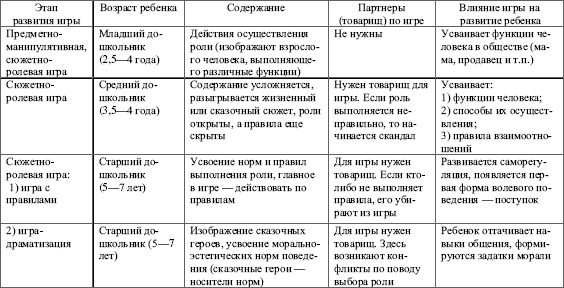 Личностное развитие ребенка дошкольного возраста характеризуется формированием самосознания. Начинает меняться представление о самом себе, своем «Я». Это хорошо видно при сравнении ответов на вопрос: «Ты какой?». Ребенок трех лет отвечает: «Я большой», а семи лет – «Я маленький».В этом возрасте, говоря о самосознании, следует учитывать осознание ребенком своего места в системе общественных отношений. Личное самосознание ребенка характеризуется осознанием своего «Я», выделением самого себя, своего «Я» из мира объектов и окружающих людей, появлением стремления активно воздействовать на возникающие ситуации и изменять их таким образом, чтобы удовлетворять свои потребности и желания.Во второй половине дошкольного возраста появляется самооценка, базирующаяся на самооценке раннего детства, которая соответствовала чисто эмоциональной оценке («Я хороший») и рациональной оценке чужого мнения.Новообразования дошкольного возраста1. Возникновение первого схематичного абриса цельного детского мировоззрения. Ребенок не может жить в беспорядке, ему надо все привести в порядок, увидеть закономерности отношений. Для того чтобы объяснить явления природы, дети используют моральные, анимистические и артификалистские причины. Это подтверждают высказывания детей,  например: «Солнце движется, чтобы всем было тепло и светло». Это происходит потому, что ребенок считает, будто в центре всего (начиная с того, что окружает человека и до явлений природы) находится человек, что было доказано Ж. Пиаже, который показал, что у ребенка в дошкольном возрасте отмечается артификалистическое мировоззрение.В возрасте пяти лет ребенок превращается в «маленького философа». Он рассуждает по поводу происхождения луны, солнца, звезд, основываясь на просмотренных телепередачах о космонавтах, луноходах, ракетах, спутниках и т. д.В определенный момент дошкольного возраста у ребенка появляется повышенный познавательный интерес, он начинает всех мучить вопросами. Такова особенность его развития, поэтому взрослым следует понимать это и не раздражаться, не отмахиваться от ребенка, а по возможности отвечать на все вопросы. Наступление «возраста почемучек» свидетельствует о том, что ребенок готов к обучению в школе.2. Возникновение первичных этических инстанций. Ребенок пытается понять, что хорошо, а что плохо. Одновременно с усвоением этических норм идет эстетическое развитие («Красивое не может быть плохим»).3. Появление соподчинения мотивов. В этом возрасте обдуманные действия превалируют над импульсивными. Формируются настойчивость, умение преодолевать трудности, возникает чувство долга перед товарищами.4. Поведение становится произвольным. Произвольным называют поведение, опосредованное определенным представлением. Д.Б. Эльконин говорил, что в дошкольном возрасте ориентирующий поведение образ сначала существует в конкретной наглядной форме, но затем становится все более обобщенным, выступающим в форме правил или норм. У ребенка появляется стремление управлять собой и своими поступками.5. Возникновение личного сознания. Ребенок стремится занять определенное место в системе межличностных отношений, в общественно-значимой и общественно-оцениваемой деятельности.6. Появление внутренней позиции школьника. У ребенка формируется сильная познавательная потребность, кроме того, он стремится попасть в мир взрослых, начав заниматься другой деятельностью. Эти две потребности ведут к тому, что у ребенка возникает внутренняя позиция школьника. Л.И. Божович считала, что данная позиция может свидетельствовать о готовности ребенка учиться в школе.Психологическая готовность к школеПсихологическая готовность – это высокий уровень интеллектуальной, мотивационной и произвольной сфер.Проблемой готовности ребенка к обучению в школе занимались многие ученые. Одним из них был Л.С. Выготский, который утверждал, что готовность к школьному обучению формируется в процессе обучения: «До тех пор, пока не начали обучать ребенка в логике программы, до тех пор еще нет готовности к обучению; обычно готовность к школьному обучению складывается к концу первого полугодия первого года обучения» (Выготский Л.С., 1991).Сейчас обучение проводится и в дошкольных учреждениях, но там акцент делается только на интеллектуальном развитии: ребенка учат читать, писать, считать. Однако можно уметь делать все это и не быть готовым к школьному обучению, потому что готовность определяется еще и тем, в какую деятельность данные умения включены. А в дошкольном возрасте освоение умений и навыков включено в игровую деятельность, следовательно, эти знания имеют другую структуру. Поэтому, определяя школьную готовность, нельзя оценивать ее только по формальному уровню умений и навыков письма, чтения, счета.Говоря об определении уровня школьной готовности, Д.Б. Эльконин утверждал, что надо обращать внимание на возникновение произвольного поведения (см. 8.5). Иными словами, необходимо обращать внимание на то, как ребенок играет, подчиняется ли он правилу, берет ли на себя роли. Эльконин также говорил, что превращения правила во внутреннюю инстанцию поведения – важный признак готовности к обучению.Степени развитости произвольного поведения были посвящены эксперименты Д.Б. Эльконина. Он взял детей 5, 6 и 7 лет, положил перед каждым кучку спичек и попросил по одной переложить их в другое место. Семилетний ребенок с хорошо развитой произвольностью скрупулезно выполнял задание до конца, шестилетний какое-то время перекладывал спички, потом начал что-то строить, а пятилетний привнес в это задание свою собственную задачу.В процессе школьного обучения детям приходится усваивать научные понятия, а это возможно только в том случае, когда ребенок, во-первых, умеет различать разные стороны действительности. Необходимо, чтобы он видел в предмете отдельные стороны, параметры, которые составляют его содержание. Во-вторых, для усвоения основ научного мышления ему необходимо понять, что его точка зрения не может быть абсолютной и единственной.По мнению П.Я. Гальперина, к концу дошкольного возраста имеются три линии развития:1) формирование произвольного поведения, когда ребенок может подчиняться правилам;2) овладение средствами и эталонами познавательной деятельности, которые позволяют ребенку перейти к пониманию сохранения количества;3) переход от эгоцентризма к центрации.Сюда надо включить и мотивационное развитие. Прослеживая развитие ребенка с учетом этих параметров, можно определить его готовность к обучению в школе.Рассмотрим параметры определении уровня школьной готовности более подробно.Интеллектуальная готовность. Она определяется по следующим пунктам: 1) ориентировка в окружающем мире; 2) запас знаний; 3) развитие мыслительных процессов (способность обобщать, сравнивать, классифицировать); 4) развитие разных типов памяти (образной, слуховой, механической); 5) развитие произвольного внимания.Мотивационная готовность. Особое значение имеет наличие внутренней мотивации: ребенок идет в школу потому, что ему там будет интересно и он хочет много знать. Подготовка к школе подразумевает формирование новой «социальной позиции». Сюда включается отношение к школе, учебной деятельности, учителям, самому себе. По мнению Е.О. Смирновой, для обучения важно также наличие у ребенка личных форм общения со взрослым.Волевая готовность. Ее присутствие очень важно для дальнейшего успешного обучения первоклассника, ведь его ждет напряженный труд, от него потребуется умение делать не только то, что хочется, но и то, что надо.К 6 годам уже начинают формироваться основные элементы волевого действия: ребенок способен поставить цель, принять решение, наметить план действий, выполнить этот план, проявить определенное усилие в случае преодоления препятствий, оценить результат своего действия.2.2.2.1.	Образовательная область «Социально-коммуникативное развитие»В области социально-коммуникативного развития ребенка в условиях информационной социализации основными задачами образовательной деятельности являются создание условий для:– развития положительного отношения ребенка к себе и другим людям;– развития коммуникативной и социальной компетентности, в том числе информационно-социальной компетентности;– развития игровой деятельности;– развития компетентности в виртуальном поиске;- формирования навыков совместной работы и обмена идеями, становления самостоятельности: распределения обязанностей в своей группе, проявления творческого подхода к решению поставленной задачи, создания моделей реальных объектов и процессов, развития умения видеть реальный результат своей работы.                                	Основные направления реализации образовательной области:1.	Развитие игровой деятельности.2.	Трудовое воспитание.3.	Формирование основ безопасного поведения в быту, социуме, природе.4.	Патриотическое воспитание детей.При построении педагогического процесса основное образовательное содержание Программы педагоги осуществляют в повседневной жизни, в совместной с детьми деятельности, путем интеграции естественных для дошкольника видов деятельности, главным из которых является игра. Игра становится содержанием и формой организации жизни детей. Игровые моменты, ситуации и приемы включаются во все виды детской деятельности и общения воспитателя с дошкольниками.Развитие игровой деятельности детей дошкольного возрастаИгровая деятельность – форма активности ребенка, направленная не на результат, а на процесс действия и способы осуществления и характеризующаяся принятием ребенком условной (в отличие от его реальной жизненной) позиции. Классификация игр (О.В. Дыбина):Творческие игры:режиссерские (на основе готового содержания, предложенного взрослым; по мотивам литературных произведений; с сюжетами, самостоятельно придуманными детьми);сюжетно-ролевые;игры-драматизации;театрализованный;игры со строительным материалом (со специально созданным материалом: напольными настольным строительным материалом, строительными наборами, конструкторами и т.п.; с природным материалом; с бросовым материалом);игры-фантазирования;импровизационные игры-этюдыИгры с правилами:дидактические (по содержанию: математические, речевые, экологические; по дидактическому материалу: игры с предметами, настольно-печатные, словесные – игры-поручения, игры-беседы, игры-путешествия, игры-предположения, игры-загадки)подвижные (по степени подвижности: малой, средней и большой подвижности; по преобладающим движениям: игры с прыжками, с бегом, с лазанием и т.п.; по предметам: игры с мячом, обручем, скакалкой и т.д.)развивающие;музыкальные;компьютерные (основанные на сюжетах художественных произведений, стратегии, обучающие)Широкое использование разных видов игр в образовательной деятельности с детьми в ДОУ базируется на основных положениях дошкольной педагогики и психологии:В игре формируются новые качества личности и психики дошкольника:коммуникативные способности;воображение и фантазия;произвольность поведения;способность к символическим замещениям;способность к преобразованиям;целеполагание, умственный план действий и др.В игре удовлетворяются основные потребности самого ребенка:в общении;в познании;в самовыражении, свободе, активности и самостоятельности;в движении;в радости;в подражании взрослому (потребность «быть как взрослый») и др.Функции игры в педагогическом процессе:средство общения с ребенком;средство обучения;средство воспитания;средство развития;средство изучения ребенка;средство коррекции;средство здоровьесбережения;средство формирования позитивной «Я – концепции».         В образовательном процессе ДОУ активно  используется развивающий потенциал сюжетных самодеятельных игр как деятельности, 
способствующей позитивной социализации детей дошкольного возраста, освоению детьми разных   социальных ролей и приобщению их к социокультурным нормам правилам.Характеристика сюжетной самодеятельной игрыОснова сюжетно-ролевой игры – мнимая, или воображаемая, ситуация.Характерная черта – самодеятельность детей. Через игру ребенок воплощает свои взгляды, представления.Дети отражают отношение к тому событию, которое они обыгрывают. Предпосылки сюжетно-ролевой игрыФормирование взаимоотношений в сюжетно-ролевой игре (А.П. Усова)Уровень неорганизованного поведения, которое ведет к разрушению игр других детей.Уровень одиночных игр. Ребенок не вступает во взаимодействие с другими детьми, но и не мешает им играть.Уровень игр рядом. Дети могут играть вместе, но каждый действует в соответствии со своей игровой целью.Уровень кратковременного общения. Ребенок на какое-то время подчиняет свои действия общему замыслу.Уровень длительного общения – взаимодействие на основе интереса к содержанию игры.Уровень постоянного взаимодействия на основе общих интересов, избирательных симпатий.Компоненты сюжетно-ролевой игрыСюжет игры – это сфера деятельности, которая воспроизводится детьми, отражение определенных действий, событий из жизни и деятельности окружающих.Содержание игры – это то, что воспроизводится ребенком в качестве центрального и характерного момента деятельности и отношений между взрослыми в их бытовой, трудовой и общественной деятельности.Роль – игровая позиция, ребенок отождествляет себя с каким-либо персонажем сюжета и действует в соответствии с представлениями о персонаже.Сюжетная самодеятельная игра как деятельность предъявляет к ребенку ряд требований, способствующих формированию психических новообразований.Действие в воображаемом плане способствует развитию символической функции мышления. Наличие воображаемой ситуации способствует развитию плана представлений.Игра направлена на воспроизведение человеческих взаимоотношений, следовательно, она способствует формированию у ребенка способности определенным образом в них ориентироваться.Необходимость согласовывать игровые действия способствует формированию реальных взаимоотношений между играющими детьми. Педагогическое сопровождение формирования игрового опыта ребенка базируется на понимании закономерностей развития детской игры как деятельности.Четыре ступеньки – четыре уровня овладения деятельностью ребенком-дошкольником: узнавание (обогащение жизненного опыта яркими впечатлениями, педагог – «артист, фокусник»), воспроизведение под руководством (совместная игра, педагог – партнер, «вкусный» собеседник), самостоятельность (самостоятельная игра, педагог – наблюдатель, «дирижер»), творчество (творческая игра, педагог – «очарованный зритель»).Трудовое воспитаниеВиды труда:Навыки культуры быта (труд по самообслуживанию).Хозяйственно-бытовой труд (содружество взрослого и ребенка, совместная деятельность).Труд в природе.Ознакомление с трудом взрослых.Ручной труд (мотивация – сделать приятное взрослому, другу-ровеснику, младшему ребенку).Формы организации трудовой деятельностиПоручения:простые и сложные;эпизодические и длительные;коллективные и индивидуальные. Коллективный труд (не более 35-40 минут).Дежурство (не более 20 минут):формирование общественно-значимого мотива;нравственный, этический аспект.Типы организации труда детейиндивидуальный труд;труд рядом;общий труд;совместный труд.Методы и приемы трудового воспитания детейМетоды, направленные на формирование нравственных представлений, суждений, оценок:решение небольших логических задач, отгадывание загадок;приучение к размышлению, эвристические беседы;беседы на этические темы;чтение художественной литературы;рассматривание иллюстраций;рассказывание по картинам, иллюстрациям, их обсуждение;просмотр телепередач, мультфильмов, видеофильмов;задачи на решение коммуникативных ситуаций;придумывание сказок.Методы, направленные на создание у детей практического опыта трудовой деятельности:приучение к положительным формам общественного поведения;показ действий;примеры взрослого и детей;целенаправленное наблюдение;организация интересной деятельности;разыгрывание коммуникативных ситуаций;создание контрольных педагогических ситуаций.С задачами и содержанием психолого-педагогической работы по трудовому воспитанию детей в разных возрастных группах можно ознакомиться в программе «От рождения до школы» под ред. Н.Е. Вераксы, Т.С. Комаровой, М.А. Васильевой Формирование основ безопасного поведения в быту, социуме, природеЦели:формирование основ безопасности собственной жизнедеятельности;формирование предпосылок экологического сознания (безопасности окружающего мира)Основные задачи обучения дошкольников ОБЖ:Научить ребенка ориентироваться в окружающей его обстановке и уметь оценивать отдельные элементы обстановки с точки зрения «опасно – неопасно».Научить ребенка быть внимательным, осторожным, предусмотрительным. Ребенок должен понимать, к каким последствиям могут привести те или иные его поступки.Сформировать важнейшие алгоритмы восприятия и действия, которые лежат в основе безопасного поведения.Под безопасным поведением следует понимать такой набор стереотипов и сознательных действий в изменяющейся обстановке, который позволяет сохранять индивидуальную целостность и комфортность поведения, предупреждает физический и психический травматизм, создает нормальные условия взаимодействия между людьми.Основные принципы работы по воспитанию у детей навыков безопасного поведенияВажно не механическое заучивание детьми правил безопасного поведения, а воспитание у них навыков безопасного поведения в окружающей обстановке.Педагоги и родители не должны ограничиваться словами и показом картинок (хотя это тоже важно). С детьми надо рассматривать и анализировать различные жизненные ситуации, если возможно, проигрывать их в реальной обстановке.Использовать каждую возможность (ежедневно) в процессе игр, прогулок и т.д., чтобы помочь детям полностью усвоить правила, обращать внимание детей на ту или иную сторону правил.Развивать ребенка: его координацию движений, внимание, наблюдательность, реакцию и т.д. Эти качества очень нужны и для безопасного поведения.Основные направления образовательной работы с детьми по формированию основ безопасности:Ребенок и другие люди.Ребенок и природа.Ребенок дома.Здоровье ребенка.Эмоциональное благополучие ребенка.Ребенок на улице.Патриотическое воспитание детейНаправления патриотического воспитания:Образ ЯСемьяДетский сад Родная странаКомпоненты патриотического воспитания: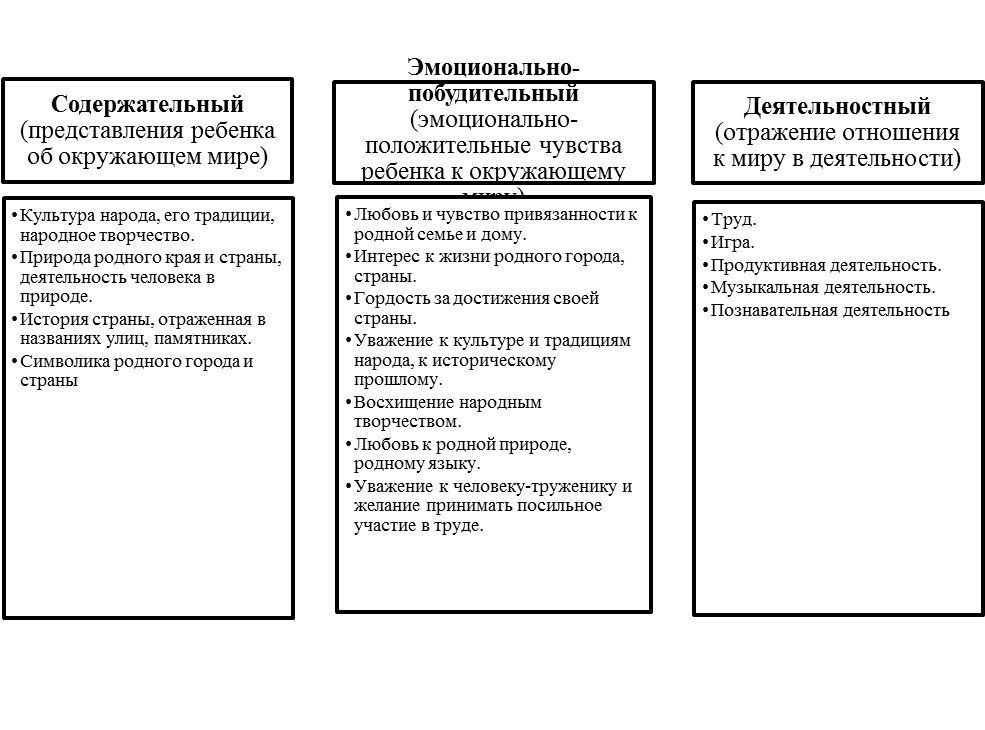 2.2.2.2.	Образовательная область «Познавательное развитие»Познавательное развитие дошкольников включает в себя:Развитие мышления, памяти и внимания (посредством различных видов деятельности, вопросов детей, занятий по развитию логики, развивающих игр).Развитие любознательности (посредством развития познавательной мотивации, развития воображения и творческой активности).Формирование специальных способов ориентации (посредством экспериментирования с природным материалом, использования схем, символов, знаков).Знакомство с различными видами потерь, понимание их, нахождение способов борьбы с потерями; формирование умения устанавливать причинно-следственные отношения, используя приемы технологии бережливого мышления; использование визуальных схем, цветовых маркеров при выполнении тех или иных действий.Реализация принципа развивающего обучения, заявленного в целевом разделе Программы, определяет главной целью построения всего образовательного процесса полноценное психическое развитие ребенка, развитие его познавательных и художественных способностей. Для развития познавательных способностей огромное значение приобретает педагогическая поддержка инициативы детей и их самодеятельности и познания окружающего мира.Педагогические условия успешного и полноценного интеллектуального развития детей дошкольного возрастаОбеспечение использования собственных, в том числе «ручных», действий в познании различных количественных групп, дающих возможность накопления чувственного опыта предметно-количественного содержания.Использование разнообразного дидактического наглядного материала, способствующего выполнению каждым ребенком действий с различными предметами, величинами.Организация речевого общения детей, обеспечивающее самостоятельное использование слов, обозначающих математические понятия, явления окружающей действительности.Организация разнообразных форм взаимодействия: «педагог-дети», «дети-дети».Организация обучения детей, предполагающая использование детьми совместных действий в освоении различных понятий. Для этого на занятиях детей организуют в микрогруппы по 3-4 человека. Такая организация провоцирует активное речевое общение детей со сверстниками.Позиция педагога при организации жизни детей в детском саду дает возможность самостоятельного накопления чувственного опыта и его осмысления. Основная роль воспитателя заключается в организации ситуации для познания детьми отношений между предметами, когда ребенок сохраняет в процессе обучения чувство комфортности и уверенности в собственных силах.Психологическая перестройка позиции педагога на личностно-ориентированное взаимодействие с ребенком в процессе обучения, содержанием которого является формирование у детей средств и способов приобретения знаний в ходе специально организованной самостоятельной деятельности.Фиксация успеха, достигнутого ребенком, его аргументация создают положительный эмоциональный фон для проведения обучения, способствуют возникновению познавательного интереса.Реализация принципа развивающего обучения также требует построения образовательной работы не только с учетом уровня актуального развития ребенка, но и в зоне его ближайшего развития.УАР – уровень актуального развития, характеризуется тем, какие задания ребенок может выполнить вполне самостоятельно. Это обученность, воспитанность, развитостьЗБР – зона ближайшего развития, обозначает то, что ребенок не может выполнить самостоятельно, но с чем он справляется с небольшой помощью самостоятельно. Это обучаемость, воспитуемость, развиваемость.Направления познавательного развития:  Развитие познавательно-исследовательской деятельности.Приобщение к социокультурным ценностям.Формирование элементарных математических представлений.Ознакомление с миром природы.Задачи познавательного развития:Развитие познавательно-исследовательской деятельности. Развитие познавательных интересов детей, расширение опыта ориентировки в окружающем, сенсорное развитие, развитие любознательности и познавательной мотивации; формирование познавательных действий, становление сознания; развитие воображения и творческой активности; формирование первичных представлений об объектах окружающего мира, о свойствах и отношениях объектов окружающего мира (форме, цвете, размере, материале, звучании, ритме, темпе, причинах и следствии и др.).Развитие восприятия, внимания, памяти, наблюдательности, способности анализировать, сравнивать, выделять характерные, существенные признаки предметов и явлений окружающего мира; умения устанавливать простейшие связи между предметами и явлениями, делать простейшие обобщения.Приобщение к социокультурным ценностям.Ознакомление с окружающим социальным миром, расширение кругозора детей, формирование целостной картины мира.Формирование первичных представлений о малой родине и Отечестве, представлений о социокультурных ценностях нашего народа, об отечественных традициях и праздниках.Формирование элементарных представлений о планете Земля как общем доме людей, о многообразии стран и народов мира.Формирование элементарных математических представлений.Формирование элементарных математических представлений, первичных представлений об основных свойствах и отношениях объектов окружающего мира: форме цвете, размере, количестве, числе, части и целом, пространстве и времени.Ознакомление с миром природы.Ознакомление с природой и природными явлениями. Развитие умения устанавливать причинно-следственные связи между природными явлениями. Формирование первичных представлений о природном многообразии планеты Земля. Формирование элементарных экологических представлений. Формирование понимания того, что человек – часть природы, что он должен беречь, охранять и защищать ее, что в природе все взаимосвязано, что жизнь человека на Земле во многом зависит от окружающей среды. Воспитание умения правильно вести себя в природе. Воспитание любви к природе, желания беречь ее.Формы работы с детьми по познавательному развитию:Сюжетная игра.Рассматривание.Наблюдение.Игра-экспериментирование.Конструирование.Исследовательская деятельность.Развивающая игра.Интегративная деятельность.Экскурсия.Ситуативный разговор.Рассказ.Беседа.Проблемная ситуация.Проектная деятельность.Создание коллекций.2.2.2.3.	Образовательная область «Речевое развитие»Цель: формирование устной речи и навыков речевого общения с окружающими на основе овладения литературным языком своего народаЗадачи речевого развития в соответствии с ФГОС дошкольного образования: овладение речью как средством общения;обогащение активного словаря;развитие звуковой и интонационной культуры речи, фонематического слуха;развитие связной грамматически правильной диалогической и монологической речи;развитие речевого творчества;знакомство с книжной культурой, детской литературой, понимание на слух текстов различных жанров детской литературы;подготовка к обучению грамоте;развитие общения в устной форме с использованием специальных терминов, использования интервью с целью получения информации, описание логической последовательности событий, создание визуальных схем и их пояснение, знакомство с художественными произведениями, составление сказок, включающих различные виды потерь; формирование умения правильно задавать вопросы для выявления причины возникшей проблемы.Основные направления работы:Развитие словаря: освоение значения слов и их уместное употребление в соответствии с контекстом высказывания, с ситуацией, в которой происходит общениеВоспитание звуковой культуры речи – развитие восприятия звуков родной речи и произношенияФормирование грамматического строя речи:морфология (изменение слов по родам, числам, падежам);синтаксис (освоение различных типов словосочетаний и предложений);словообразованиеРазвитие связной речи:диалогическая (разговорная) речь;монологическая речь (рассказывание)Воспитание любви и интереса к художественному словуФормирование элементарного осознания явлений языка и речи (различение звука и слова, нахождение места звука в слове)Принципы развития речи:Принцип взаимосвязи сенсорного, умственного и речевого развитияПринцип развития языкового чутьяПринцип формирования элементарного осознания явленийПринцип взаимосвязи работы над различными сторонами речиПринцип обогащения мотивации речевой деятельностиПринцип обеспечения активной языковой практикиСредства развития речи:Общение взрослых и детей;Культурная языковая среда;Обучение родной речи в процессе непосредственно образовательной деятельностиХудожественная литература;Изобразительное искусство, музыка, театр; образовательная деятельность по другим разделам ПрограммыМетоды речевого развития:Приемы развития речи:Развитие словаря детей дошкольного возрастаЗадачи лексического развития детей дошкольного возраста:Обогащение словаря новыми словами, усвоение детьми ранее неизвестных слов, а также новых значений ряда слов, уже имеющихся в их лексиконе.Закрепление и уточнение словаря: углубление понимания уже известных слов; наполнение их конкретным содержанием на основе точного соотнесения с объектами реального мира, дальнейшего овладения обобщением, которое в них выражено; развитие умения пользоваться общеупотребительными словами.Активизация словаря.Устранение из речи детей нелитературных слов (диалектных, просторечных/ жаргонных)Содержание словарной работы связано с развитием:бытового словаря: названия частей тела, лица; названия игрушек, посуды, мебели, одежды, посуды, мебели, предметов быта, пищи, помещений;природоведческого словаря: названия явлений неживой природы, растений, животных;обществоведческого словаря: слова, обозначающие явления общественной жизни (труд людей, родная страна, национальные праздники и др.);эмоционально-оценочной лексики: слова, обозначающие эмоции, переживания, чувства (смелый, честный, радостный), качественную оценку предметов (хороший, плохой, прекрасный); слова, эмоциональная значимость которых создается при помощи словообразовательных средств (голубушка, голосок), образования синонимов (пришли – приплелись, засмеялись – захихикали), фразеологических сочетаний (бежать сломя голову); слова, в собственно лексическом значении которых содержится оценка определяемых ими явлений (ветхий – очень старый);лексики, обозначающей время, пространство, количество. В активном словаре детей должны быть не только названия предметов, но и названия действий, состояний, признаков (цвет, форма, величина, вкус), свойств и качеств; слова, выражающие видовые (названия отдельных предметов), родовые (фрукты, посуда, игрушки, транспорт и т.д.) и отвлеченные обобщенные понятия (добро, зло, красота и др.). Освоение таких слов должно опираться на формирование знаний понятийного характера, отражающих существенные признаки предметов и явлений. В грамматическом отношении это слова – существительные, глаголы, прилагательные, наречия.Направления словарной работы:Расширение словаря на основе ознакомления с постепенно увеличивающимся кругом предметов и явлений.Усвоение слов на основе углубления знаний о предметах и явлениях окружающего мира.Введение слов, обозначающих элементарные понятия, на основе различения и обобщения предметов по существенным признакамКритерии отбора слов для развития словаря детей:Коммуникативная целесообразность введения слова в словарь детей.Учет уровня овладения лексикой родного языка детьми данной группы.Необходимость слова для усвоения содержания образования, предусмотренного Программой.Значимость слова для решения воспитательных задач.Частота употребления слова в речи взрослых, с которыми общаются дети.Значимость слова для понимания детьми данного возраста смысла художественных произведений.Отнесенность слова к общеупотребительной лексике, его доступность детям по лексическим, фонетическим и грамматическим особенностям, то есть по степени обобщения, трудности произношения, сложности грамматических форм.Отбор слов, относящихся к разным частям речи (существительные, прилагательные, наречия)Принципы словарной работы:Единство развития словаря с развитием восприятия, представлений, мышления.Решение всех задач словарной работы во взаимосвязи между собой и с формированием грамматической и фонетической сторон речи, с развитием связной речи.Семантизация лексики (раскрытие значений новых слов, уточнение и расширение значений уже известных слов в определенном контексте, через сопоставление, подбор синонимов, словотолкование).Опора на активное и действенное познание окружающего мира.Использование наглядности как основы для организации познавательной и речевой активности.Связь содержания словарной работы с постепенно развивающимися возможностями познания окружающего мира, мыслительной деятельностью детей.Методы словарной работы:Приемы работы над словом:Накопление содержания речи в предварительной работе, обогащение знаний об окружающем мире с целью подготовки детей к восприятию произведения.Объяснение педагогом значений слов.Лексический анализ языка художественных произведений (выяснение значений незнакомых слов и выражений, уточнение оттенков значений слов, употребляемых в переносном смысле, анализ изобразительных средств текста).Подбор слов для характеристики героев литературного произведения.Употребление слов в разном контексте в связи с беседой по содержанию литературного произведения.Акцентирование внимания на словах, несущих основную смысловую нагрузку.Воспитание звуковой культуры речиНаправления и задачи работы по воспитанию звуковой культуры речи:Формирование правильного звукопроизношения и словопроизношения: - развитие речевого слуха;- развитие речевого дыхания;- развитие моторики артикуляционного аппарата.Выработка дикции – отчетливого, внятного произношения каждого звука и слова в отдельности, а также фразы в целом.Воспитание культуры речевого общения как части этикета.Формирование выразительности речи – развитие умения пользоваться высотой и силой голоса, темпом и ритмом речи, паузами, разнообразными интонациями.Причины нарушений в звукопроизношении:В зависимости от причины нарушений:Органические – прирожденные и приобретенные в результате травмы, заболевания, изменения центрального отдела нервной системы, связанного с речевой функцией;Функциональные – когда нет изменений анатомических структур или тяжелых болезненных процессов в речевых органах и в отделах центральной нервной системы.В зависимости от локализации нарушений:Центральные – поражение какого-либо отдела центральной нервной системы;Периферические – повреждение или врожденная аномалия периферического органа или нерва. Содержание работыВ младшем возрасте:преодоление общей смягченности произношения;воспитание правильной артикуляции и правильного произношения гласных звуков а, у, и, о, э;уточнение и закрепление произношения согласных звуков п, б, т, д, н, к, г, ф, свистящих с, з, ц;развитие речевого дыхания, фонематического слуха, моторики речевого аппарата;подготовка артикуляционного аппарата к произношению шипящих и сонорных (л, р) звуков.В среднем возрасте:закрепление произношения гласных и согласных звуков;отработка произношения свистящих, шипящих и сонорных звуков;продолжение работы над дикцией, а также развитие фонематического слуха и интонационной выразительности речи.В старшем возрасте:совершенствование произношения звуков;выработка отчетливого произношения слов;развитие умения различать и правильно произносить смешиваемые звуки, дифференцировать их;развитие звукового анализа слов;определение места звука в слове;продолжение работы по выработке внятности произношения, умения правильно пользоваться ударениями, паузами, интонациями (выразительность речи), силой голоса, темпом речи.Формирование грамматического строя речиНаправления работы по формированию грамматического строя речи:Морфология – подраздел грамматики, изучающий срой слова, грамматические свойства слова и его формы, грамматические значения в пределах слова.Синтаксис – подраздел грамматики, изучающий строй предложения, словосочетания и предложения, сочетаемость и порядок следования слов.Словообразование – подраздел грамматики, изучающий закономерности образования слова на базе другого слова (или других слов), которым оно мотивировано, то есть выводится из него по смыслу и по форме с помощью специальных средств.Задачи образовательной работы по формированию грамматического строя речи:Помочь детям практически освоить морфологическую систему родного языка (изменения по родам, числам, лицам, временам).Помочь детям в овладении синтаксической стороной: учит правильному согласованию слов в предложении, построению разных типов предложений и сочетанию их в связном тексте.Сообщить знания о некоторых нормах образования форм слов – словообразования.Пути формирования грамматически правильной речи:Создание благоприятной языковой среды, дающей образцы грамотной речи; повышение речевой культуры взрослых.Специальное обучение детей трудным грамматическим формам, направленное на предупреждение ошибок.Формирование грамматических навыков в практике речевого общения.Исправление грамматических ошибок.Исправление грамматических ошибокИсправление ошибок способствует тому, что дети привыкают осознавать языковые нормы, различать правильную речь. Неисправленная грамматическая ошибка – лишнее подкрепление неправильных условных связей как у того ребенка, который говорит, так и у тех детей, которые его слышат.Необходимо не повторять за ребенком неправильную форму, а предлагать ему подумать, как сказать правильно. Ошибку следует исправлять тактично, доброжелательно и в момент приподнятого эмоционального состояния ребенка. Допустимо исправление, отсроченное во времени. С детьми младшего возраста исправление грамматических ошибок заключается в основном в том, что воспитатель, исправляя ошибку, по-другому формулирует фразу или словосочетание. Детей старшего возраста следует учить слышать ошибки и самостоятельно исправлять их. В качестве образца используется пример правильной речи одного из детей. При исправлении детских ошибок взрослым не следует быть навязчивыми, необходимо учитывать обстановку, быть внимательным и чутким.Содержание образовательной работы по формированию грамматического строя речи:Методы формирования грамматически правильной речи:Дидактические игры;Игры-драматизации;Словестные упражнения;Рассматривание картин;Пересказ коротких рассказов и сказок.Развитие связной речиСвязная речь – это единое смысловое и структурное целое, включающее связанные между собой и тематически объединенные, законченные отрезки. Главная функция связной речи – коммуникативная.Формы связной речи и направления работы по развитию связной речи:Диалогическая речь – первичная естественная форма языкового общения. Главная особенность диалога – чередование говорения одного собеседника с прослушиванием и последующим говорением другого.Для диалога характерны:разговорная лексика и фразеология;краткость, недоговоренность, обрывистость;простые и сложные бессоюзные предложения;кратковременное предварительное обдумывание.Монологическая речь – связное логическое и последовательное высказывание, протекающее относительно долго во времени, не рассчитанное на немедленную реакцию слушателей. Она имеет несравненно более сложное строение, выражает мысль одного человека, которая неизвестна слушателям. Поэтому высказывание содержит более полную формулировку информации, оно более развернуто. В монологе необходимы внутренняя подготовка, более длительное предварительное обдумывание высказывания, сосредоточение мысли на главном. Здесь также важны неречевые средства (жесты, мимика, интонация), умение говорить эмоционально, живо, выразительно, но они занимают подчиненное место.Для монолога характерны:литературная лексика;развернутость высказывания, законченность, логическая завершенность;синтаксическая оформленность (развернутая система связующих элементов);связность монолога обеспечивается одним говорящим.Формы обучения связной речи:ДиалогическаяДиалогБеседа МонологическаяРассказ об игрушкеРассказ по картинеРассказ по серии картинРассказ из личного опытаПересказРассужденияМетоды и приемы обучения связной речиСовместное рассказывание – совместное построение коротких высказываний, когда взрослый начинает фразу, а ребенок заканчивает ее.План рассказа – это 2-3 вопроса, определяющих его содержание и последовательность. Сначала он применяется вместе с образцом, а затем становится ведущим приемом обучения. План рассказа может сопровождаться коллективным обсуждением.Образец рассказа – это краткое живое описание предмета или изложения какого-либо события, доступное детям для подражания и заимствования.  Частичный образец – начало или конец рассказа, разновидность образца рассказа.Анализ образца рассказа привлечет внимание детей к последовательности или структуре рассказа. Сначала воспитатель сам поясняет, с чего начинается рассказ, о чем говорится потом и какова концовка. Постепенно к разбору содержания и структуры образца привлекаются дети. Этот прием направлен на ознакомление детей с построением разных типов монологов, он подсказывает им план будущих рассказов.Коллективное составление рассказа преимущественно используется на первых этапах обучения рассказыванию. Дети продолжают предложения, начатые воспитателем или другими детьми. Составление рассказа подгруппами – «командами» - разновидность коллективного составления рассказа.Составление рассказа по частям – также разновидность коллективного рассказывания, при котором каждый рассказчик создает часть текста. Этот прием используется при описании многоэпизодных картинок.Моделирование используется при работе с детьми старшего дошкольного возраста. Модель – это схема явления, отражающая его структурные элементы и связи, наиболее существенные стороны и свойства объекта. В моделях связных высказываний речи это их структура, содержание (свойства объектов при описании, взаимоотношения героев и развитие событий в повествовании), средства внутритекстовой связи.Подготовка к  обучению грамоте организуется с детьми 5-7 (8) лет). - Дать представления о  предложении (без грамматического определения). - Упражнять в составлении предложений, членении простых предложений (без союзов и предлогов) на слова с указанием их последовательности. - Учить детей делить двусложные и  трехсложные слова с  открытыми слогами (наша Маша, малина, береза) на части. - Учить составлять слова из слогов (устно). Учить выделять последовательность звуков в простых словах.Воспитание любви и интереса к художественному слову. Знакомство детей с художественной литературойЦель: формирование интереса и потребности в чтении (восприятии книг)Задачи: Вызывать интерес к художественной литературе как средству познания, приобщения к словестному искусству, воспитания культуры чувств и переживаний.Приобщать к словестному искусству, в том числе развивать художественное восприятие и эстетический вкус.Формировать и совершенствовать связную речь, поощрять собственное словесное творчество через прототипы, данные в художественном тексте.Развивать литературную речь.Формы:Чтение литературного произведения.Рассказывание литературного произведения.Беседа о прочитанном произведении.Обсуждение литературного произведения.Инсценирование литературного произведения.Театрализованная игра.Игра на основе сюжета литературного произведения.Продуктивная деятельность по мотивам прочитанного.Сочинение по мотивам прочитанного.Ситуативная беседа по мотивам прочитанного литературного произведения.Основные принципы организации работы по воспитанию у детей интереса к художественному слову:Ежедневное чтение детям вслух является обязательным и рассматривается как традиция.В отборе художественных текстов учитываются предпочтения педагогов и особенности детей, а также способность книги конкурировать с видеотехникой не только на уровне содержания, но и на уровне зрительного ряда.Создание по поводу художественной литературы детско-родительских проектов с включением различных видов деятельности: игровой, продуктивной, коммуникативной, познавательно-исследовательской, в ходе чего создаются целостные продукты в виде книг-самоделок, выставок изобразительного творчества, макетов, плакатов, карт и схем, сценариев, викторин, досугов, детско-родительских праздников и др.Отказ от обучающих занятий по ознакомлению с художественной литературой в пользу свободного непринудительного чтения.2.2.2.4.	Образовательная область «Художественно-эстетическое развитие»Цель в соответствии с ФГОС дошкольного образования: воспитание художественных способностей детей, главной из которых является эмоциональная отзывчивость на средства художественной выразительности, свойственные разным видам искусства.Задачи: развитие предпосылок ценностно-смыслового восприятия и понимания произведений искусства (словесного, музыкального, изобразительного), мира природы.становление эстетического отношения к окружающему миру.формирование элементарных представлений о видах искусства.восприятие музыки, художественной литературы, фольклора.стимулирование сопереживания персонажам художественных произведений.реализация творческой деятельности детей (изобразительной (рисование, лепка, аппликация), конструктивно-модельной, музыкальной и др.);развитие ценностно-смыслового восприятия и понимания произведений искусства, реализация самостоятельной творческой деятельности детей; формирование умения рисования потери по воображению, составления визуальных схем, визуальной маркировки на шкафчиках, контейнерах для игрушек посредством аппликации, знакомство с различными видами потерь, нахождения их в литературных произведениях, используются различные виды театра.Направления художественно-эстетического развития:Рисование.Лепка.Аппликация.Художественный труд.Дизайн.Творческое конструирование.Музыкальное развитие.Изобразительная деятельность: -   Поддерживать интерес детей к изобразительной деятельности. - Развивать образное эстетическое восприятие, образные представления, эстетическое отношение к предметам и явлениям окружающего мира, произведениям искусства, к художественно-творческой деятельности. - Воспитывать самостоятельность; учить активно и творчески применять ранее усвоенные способы изображения в рисовании, лепке и аппликации, используя выразительные средства. - Продолжать развивать коллективное творчество. - Воспитывать стремление действовать согласованно, договариваться о том, кто какую часть работы будет выполнять, как отдельные изображения будут объединяться в общую картину. - Формировать эстетические суждения; учить аргументированно и развернуто оценивать изображения, созданные как самим ребенком, так и его сверстниками, обращая внимание на обязательность доброжелательного и уважительного отношения к работам товарищей; развивать умение замечать недостатки своих работ и исправлять их; вносить дополнения для достижения большей выразительности создаваемого образа.Детское конструированиеНаправления художественно-эстетического развитияВиды детского конструирования:из строительного материала;практическое и компьютерное;                                                           из деталей конструкторов;из бумаги;    из природного материала;из крупногабаритных модулей.Формы организации обучения конструированию:по модели;по условиям;по образцу;по замыслу;по теме;каркасное;по чертежам и схемам.Взаимосвязь конструирования и игрыМузыкальное развитиеЦель: развитие музыкальности детей и их способности эмоционально воспринимать музыку.Задачи образовательной работы: Развитие музыкально-художественной деятельности.Приобщение к музыкальному искусству.Развитие воображения и творческой активности.Направления образовательной работы:Слушание.Пение.Музыкально-ритмические движения.Ирга на детских музыкальных инструментах.Развитие творчества (песенного, музыкально-игрового, танцевального).Методы музыкального воспитания:Наглядный (сопровождение музыкального ряда изобразительным, показ движений).Словесный (беседы о различных музыкальных жанрах).Словесно-слуховой (пение).Слуховой (слушание музыки).Игровой (музыкальные игры).Практический (разучивание песен, танцев, воспроизведение мелодий).Система музыкального воспитания2.2.2.5.	Образовательная область «Физическое развитие»Цель: воспитание здорового, жизнерадостного, физически совершенного, гармонически и творчески развитого ребенка.Задачи и направления физического развития в соответствии с ФГОС дошкольного образования:  Приобретение опыта в следующих видах деятельности:двигательной, направленной на развитие координации и гибкости;способствующих правильному формированию опорно-двигательной системы организма, развитию равновесия, координации  движений, крупной и мелкой моторики обеих рук;                                               связанных с правильным, не наносящим ущерба организму, выполнением основных движений (ходьба, бег, мягкие прыжки, повороты в стороны) Формирование начальных представлений о некоторых видах спорта, овладение подвижными играми с правилами. Становление целенаправленности и саморегуляции в двигательной сфере. Становление ценностей здорового образа жизни, овладение его элементарными нормами и правилами (в питании, двигательном режиме, закаливании, при формировании полезных привычек и др.) Знакомство с правилами безопасного поведения с использованием визуальных схем, формирование начальных представлений об умении правильно распоряжаться своим временем.Задачи и направления физического развития:  Формирование начальных представлений о здоровом образе жизни:формирование у детей начальных представлений о здоровом образе жизниФизическая культура:сохранение, укрепление и охрана здоровья детей; повышение умственной и физической работоспособности, предупреждение утомления; обеспечение гармоничного физического развития, совершенствование умений и навыков в основных видах движений, воспитание красоты, грациозности, выразительности движений, формирование правильной осанки;формирование потребности в ежедневной двигательной деятельности. Развитие инициативы, самостоятельности и творчества в двигательной активности, способности к самоконтролю, самооценке при выполнении движений;развитие интереса к участию в подвижных и спортивных играх и физических упражнениях, активности в самостоятельной двигательной деятельности; интереса и любви к спорту.Общие цели и задачи Программы по направлению «Физическое развитие» конкретизируются через цели и задачи образовательной работы с детьми в конкретной возрастной группе. Методы физического развития:Средства физического развития:Двигательная активность, физические упражнения;Эколого-природные факторы (солнце, воздух, вода);Психолого-гигиенические факторы (гигиена сна, питания, занятий)Формы организации образовательной работы с детьми:ОД по физическому развитию в зале и на свежем воздухеОД по музыкальному развитию детейПодвижные игрыФизкультурные упражнения на прогулкеУтренняя гигиеническая гимнастикаСамостоятельная двигательно-игровая деятельность детейБодрящая гимнастикаФизкультминуткиСпортивные игры, досуги, развлечения, праздникиЗакаливающие процедурыКорригирующая гимнастикаДень здоровьяСоревнования, эстафетыКомплексная система физкультурно-оздоровительной работы 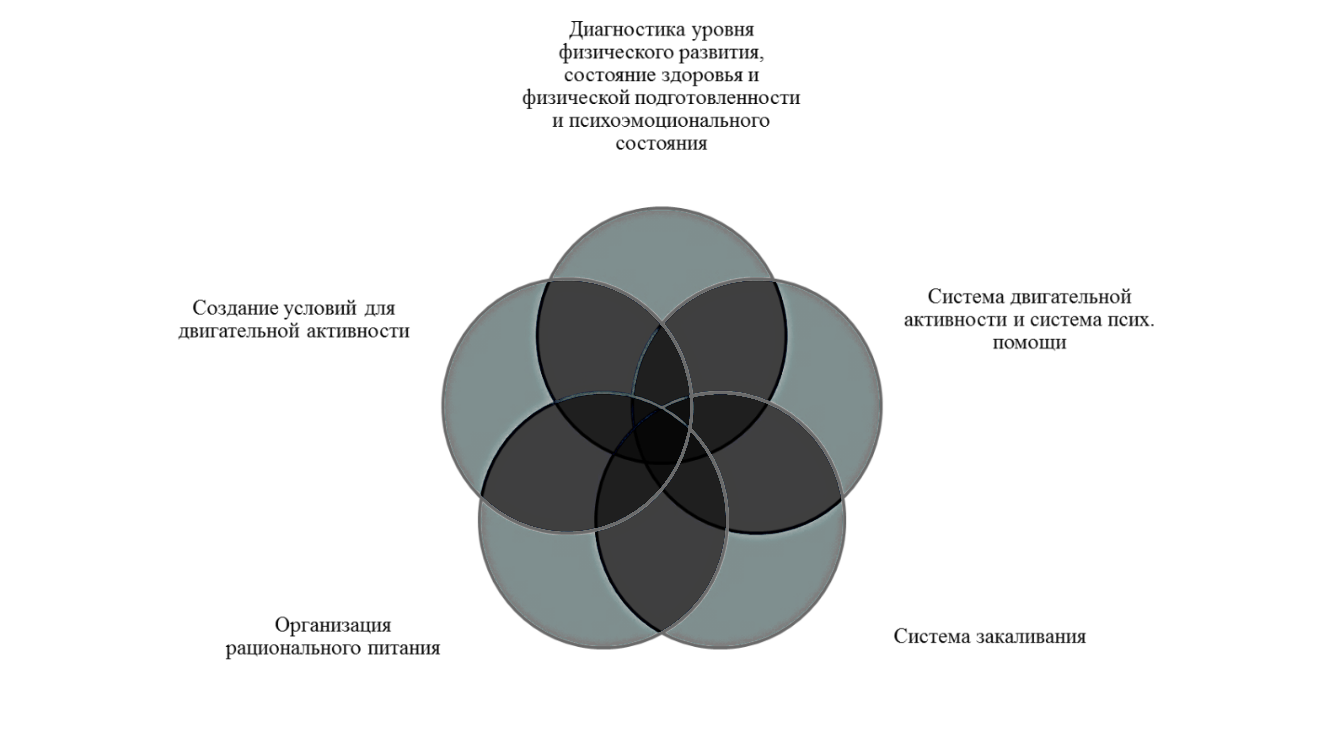 2.2.	Описание вариативных форм, способов, методов и средств реализации Программы Формы, способы, методы и средства реализации Программы подбираются с учетом возрастных и индивидуальных особенностей воспитанников, специфики их образовательных потребностей и интересов в разных видах детской деятельности.Построение образовательного процесса основывается на адекватных возрасту формах работы с детьми. Выбор формы работы осуществляется педагогом самостоятельно и зависит от контингента воспитанников, оснащенности дошкольного учреждения, культурных и региональных особенностей, специфики дошкольного учреждения, эпидемиологической ситуации в регионе, от опыта и творческого подхода педагога.При реализации образовательной Программы педагог:продумывает содержание и организацию совместного образа жизни детей, условия эмоционального благополучия и развития каждого ребенка;определяет единые для всех детей правила сосуществования детского общества, включающие равенство прав, взаимную доброжелательность и внимание друг к другу, готовность прийти на помощь, поддержать;соблюдает гуманистические принципы педагогического сопровождения развития детей, в числе которых забота, теплое отношение, интерес к каждому ребенку, поддержка  и установка на успех, развитие детской самостоятельности, инициативы;осуществляет развивающее взаимодействие с детьми, основанное на современных педагогических позициях: «Давай сделаем это вместе»; «Посмотри, как я это делаю», «Научи меня, помоги мне сделать это»;сочетает совместную с ребенком деятельность (игры, труд, наблюдения и пр.) и самостоятельную деятельность детей;ежедневно планирует образовательные ситуации, обогащающие практический и познавательный опыт детей, эмоции и преставления о мире;создает развивающую предметно-пространственную среду;наблюдает как развиваются самостоятельность каждого ребенка и взаимоотношения детей;сотрудничает с родителями, совместно с ними решая задачи воспитания и развития малышей.Программа определяет содержание и организацию конструирования и с детьми раннего возраста, обеспечивает развитие личности детей в различных видах общения и деятельности с учетом их возрастных, индивидуальных психологических и физиологических особенностей. Содержание программы обеспечивает развитие личности, мотивации и способностей детей, представлено в пяти образовательных областях, с описанием вариативных форм, с учетом возрастных и индивидуальных особенностей воспитанников, специфики их образовательных потребностей и интересов. Содержание программы определено по пяти направлениям развития ребенка (модулям образовательной деятельности):1) социально-коммуникативное развитие; 2) познавательное развитие;  3) речевое развитие; 4) художественно-эстетическое развитие; 5) физическое развитие. Содержание программы отражает следующие аспекты образовательной среды для ребенка дошкольного возраста: 1) предметно-пространственная развивающая образовательная среда; 2) характер взаимодействия со взрослыми; 3) характер взаимодействия с другими детьми; 4) система отношений ребенка к миру, к другим людям, к себе самому.      Если в регионе неблагоприятная эпидемиологическая обстановка, существует высоки риск заражения детей инфекционными заболеваниями, в том числе коронавирусной инфекцией, любые формы работы с детьми, которые предполагают массовость, например, концерты, общесадовские праздники, спортивные соревнования, выездные экскурсии и другие необходимо запретить.     В качестве адекватных форм и методов работы с детьми используются:Конкретное содержание образовательных областей зависит от возрастных и индивидуальных особенностей детей, определяется целями и задачами программы и реализуется в различных видах деятельности (общении, игре, познавательно-исследовательской деятельности - как сквозных механизмах развития ребенка)2.3.	Формы и методы организации образовательной деятельностиМетоды развития коммуникацииМетоды и приемы трудового воспитания детейМетоды, позволяющие педагогу наиболее эффективно проводить работу по ознакомлению детей с социальным миромМетоды эстетического воспитанияМетод пробуждения ярких эстетических эмоций и переживаний с целью овладения даром сопереживания. Метод побуждения к сопереживанию, эмоциональной    отзывчивости     на прекрасное в окружающем мире. Метод эстетического убеждения  Метод сенсорного насыщения (без сенсорной основы немыслимо приобщение детей к художественной культуре). Метод эстетического выбора («убеждения красотой»), направленный на формирование эстетического вкуса.Метод разнообразной художественной практики.Метод сотворчества (с педагогом, народным мастером, художником, сверстниками).Метод нетривиальных (необыденных) творческих ситуаций, пробуждающих интерес к художественной деятельности.Метод эвристических и поисковых ситуаций.Методы музыкального развитияНаглядный: сопровождение музыкального ряда изобразительным, показ движений.   Словесный: беседы о различных музыкальных жанрах.Словесно-слуховой: пениеСлуховой: слушание музыки.    Игровой: музыкальные игры. Практический: разучивание песен, танцев, воспроизведение мелодий. Методы физического развития Психолого-педагогические условия, обеспечивающие развитие ребенкаВ ДОУ функционирует служба психолого-педагогического сопровождения – система деятельности педагога-психолога и педагогов, направленная на создание благоприятных социально-психологических условий, обеспечивающих сохранение и укрепление психического здоровья воспитанников, содействующих в разрешении социально адекватными способами возникающих у них в процессе взаимодействия в ДОУ проблем.Цель: создание наиболее благоприятных условий для гармоничного развития воспитанников в процессе образовательной работы, а также своевременное оказание психологической поддержки детям, направленной на обеспечение их психоэмоционального благополучия.Задачи:1.	Укрепление психологического здоровья детей на основе учета возрастных и индивидуальных особенностей каждого ребенка и создания оптимальных условий для развития личности воспитанников.2.	Предупреждение возникновения проблем развития ребенка.3.	Оказание помощи воспитанникам в решении актуальных задач развития, социализации4.	Исследование динамики интеллектуального и личностного развития воспитанников на основе использования современного психодиагностического материала.5.	Формирование у педагогов и родителей навыков психолого-педагогической компетентности в общении с детьми, психологической культуры.6.	Расширение знаний педагогического коллектива и родителей о здоровом образе жизни.Программа предполагает создание следующих психолого-педагогических условий, обеспечивающих развитие ребенка в соответствии с его возрастными и индивидуальными возможностями и интересами.1. Личностно-порождающее взаимодействие взрослых с детьми, предполагающее создание таких ситуаций, в которых каждому ребенку предоставляется возможность выбора деятельности, партнера, средств и пр.; обеспечивается опора на его личный опыт при освоении новых знаний и жизненных навыков.2. Ориентированность педагогической оценки на относительные показатели детской успешности, то есть сравнение нынешних и предыдущих достижений ребенка, стимулирование самооценки.3. Формирование игры как важнейшего фактора развития ребенка.4. Создание развивающей образовательной среды, способствующей физическому, социально-коммуникативному, познавательному, речевому, художественно-эстетическому развитию ребенка и сохранению его индивидуальности.5. Сбалансированность репродуктивной (воспроизводящей готовый образец) и продуктивной (производящей субъективно новый продукт) деятельности, то есть деятельности по освоению культурных форм и образцов и детской исследовательской, творческой деятельности; совместных и самостоятельных, подвижных и статичных форм активности.6. Участие семьи как необходимое условие для полноценного развития ребенка дошкольного возраста.7. Профессиональное развитие педагогов, направленное на развитие профессиональных компетентностей, в том числе коммуникативной компетентности и мастерства мотивирования ребенка, а также владения правилами безопасного пользования Интернетом, предполагающее создание сетевого взаимодействия педагогов и управленцев, работающих по Программе.Система психолого-педагогического сопровожденияПрограммно-методическое обеспечение реализациипсихолого-педагогической работы 1.	Широкова Г.А. Справочник дошкольного психолога. – Ростов-н/Д: «Феникс», 20052.	Микляева Н.В. Современное оформление документов для сопровождения детей с ограниченными возможностями здоровья. – М.: АРКТИ, 20193.	Широкова Г.А. Детская психология. Словарь – справочник. – Ростов-н/Д: «Феникс», 20094.	Микляева Н.В. «Инклюзивная дошкольная группа. Методические рекомендации по разработке индивидуальных образовательных программ для детей с ОВЗ». - М.: АРКТИ, 2017г.5.	Стребелева Е.А, Мишина Г.А. Психолого-педагогическая диагностика развития детей раннего и дошкольного возраста. – М.: Просвещение, 20146.	Павлова Н.Н., Руденко Л.Г. Экспресс-диагностика в детском саду. - М.: Генезис, 2009г.7.	Денисова Н.Д. Диагностика эмоционально-личностного развития дошкольников 3-7 лет.; Изд.2-е испр.-Волгоград: Учитель.8.	Венгер А.Л. Психологические рисуночные теста. - М.: Владос, 2005г.9.	Левченко И.Ю., Киселёва Н.А. Психологическое изучение детей с нарушениями развития. М.: Книголюб, 2007г.10.	Куражева Н.Ю. Приключения будущих первоклассников.- СПБ-Москва.: Речь; Сфера,201911.	Крюкова С.В. Удивляюсь, злюсь, боюсь, хвастаюсь и радуюсь. Программа эмоционального развития детей дошкольного и младшего школьного возраста. – М.: «Генезис», 200612.	Крылова Т.А., Сумарокова А.Г. Чувства всякие нужны, чувства всякие важны. Программа эмоционально-волевого развития детей 4-5 лет. – СПб.: Речь; М.: Сфера, 201113.	Чернецкая Л.В. Психологические игры и тренинги в детском саду. – Ростов-н/Д: «Феникс», 200514.	Тарасова Н.В. Психологическая подготовка к школе детей с общим недоразвитием речи. – Ростов-н/Д: «Феникс», 201415.	Мамайчук И.И. Помощь психолога детям с задержкой психического развития. –СПб.: Эко-Вектор, 201716.	Занятия для детей с задержкой психического развития. Старший дошкольный возраст / авт. Сост. Н.В. Ротарь, Т.В. Карцева. - Волгоград17.	Роньжина А.С. Занятия психолога с детьми 2-4 лет в период адаптации к дошкольному учреждению. - М.: Книголюб, 200818.	Лапина И.В. Адаптация детей при поступлении в детский сад: программа, психолого-педагогическое сопровождение, комплексные занятия. - Волгоград: Учитель, 2011г.3	Севостьянова Е.О. Дружная семейка: программа адаптации детей к ДОУ. -  М.: ТЦ. Сфера, 2006г.19.	Шитова Е.В. Работа с родителями: практические рекомендации и консультации по воспитанию детей 2-7 лет.- Волгоград: Учитель, 2011г.2	Москалюк О.В., Погонцева Л.В. Педагогика взаимопонимания: занятия с родителями. -Волгоград: Учитель, 2011г.20.	Тимофеева М.В. Система сопровождения родителей: модель организации клубы «Молодая семья», план-программа, занятия. - Волгоград: Учитель, 2009г. 21.	Кулёва Е.Б Научитесь говорить ребёнку нет и нельзя: советы психолога. - СПб.: ИД. «Литера», 2012г.22.	Запорожец И.Ю. Психолого-педагогические гостиные в детском саду.- М.: «Скрипторий 2003», 2010г.23.	Фесенко Е.В., Фесенко Ю.А. Если у вас «ребёнок с моторчиком» Советы специалистов родителям. СПб.: ДЕТСТВО-ПРЕСС, 2011г.24.	Шитова Е.В. Практические семинары и тренинги для педагогов. Вып.1. Воспитатель и ребёнок: эффективное взаимодействие. - Волгоград: Учитель, 2009г.25.	Терпигорьева С.В. Практические семинары для педагогов. Вып. 2. Психологическая компетентность воспитателей. - Волгоград: Учитель, 2011г.26.	Ненашева А.В., Осинина Г.Н., Тараканова И.Н. Коммуникативная компетентность педагога ДОУ: семинары-практикумы, тренинги, рекомендации. - Волгоград: Учитель, 2011г.26.	Мир чувств ребёнка. Развитие эмоционально-волевой сферы. Тетрадь для занятий с детьми 6-7 лет.27.	Проверяем знания дошкольников. Тесты для детей 3, 4, 5, 6 лет28.	35 занятий для успешной подготовки к школе. Логическое мышление29. Дидактическая игра «Театр настроений»30. Дидактическая игра «Путешествие в мир эмоций»31. Дидактическая игра «Чувства в домиках»32. Дидактическая игра «Подбери эмоцию»33. Дидактическая игра «Эмоциональное лото»34. Демонстрационный материал «Эмоции»35. Дидактическая игра «Что такое хорошо, а, что такое плохо?»36. Дидактическая игра «Цвета»37. Дидактическая игра «Подбери по форме»38. Дидактическая игра «Цвет и форма»39. Сенсорные/тактильные мешочки Монтессори.40. Дидактическая игра «Четвёртый лишний»41. Дидактическая игра «Что сначала, что потом»42. Лото «Ассоциации»43. Дидактическая игра «Кто, что есть?»44. Дидактическая игра «Найди тень»45. Дидактическая игра «Времена года»46. Флэшка с записью: Волшебные голоса природы «Малыш на лугу»47.Флэшка с записью релаксационной музыки, отражающей разные эмоциональные состояния48. Интерактивные игры на развитие эмоциональной сферы49. Интерактивные игры на развитие коммуникативной сферы50. Интерактивные игры на развитие сенсорной сферы51. Интерактивные игры на развитие познавательных процессов52. «Адаптация к детскому саду»53. «Кризис 3- х лет»54. «Запреты и наказания»55. «Темперамент – основа поведения»56. «Психологические особенности детей 2-3 лет»57. «Психологические особенности детей 3-4 лет»58. «Психологические особенности детей 4-5 лет»59. «Адаптация к детскому саду: как сделать процесс максимально мягким?»60. «Детская дружба»61. «Детская истерика. Как реагировать родителям?»62. «Детская площадка. Как избежать конфликтов и истерик?»63. «Детские страхи. Как реагировать родителям?»64. «Когда идти к детскому психологу?»65. «Ребёнок дерётся. Что делать родителям?»66. Журнал для родителей «Психолог и Я»67. Информационные листовки «Скоро в школу»68. Страничка психолога «Адаптируемся вместе»69. Газета для родителей «Мир психологии»Особенности образовательной деятельности разных видов и культурных практикРазвитие ребёнка в образовательном процессе детского сада осуществляется целостно в процессе всей его жизнедеятельности.Решение программных задач осуществляется в разных формах:специально организованной образовательной деятельности;образовательной деятельности, осуществляемой в режимных моментах; в самостоятельной деятельности детей.Основной формой организации образовательного процесса является образовательная ситуация - форма совместной деятельности педагога и детей, которая планируется и целенаправленно организуется педагогом с целью решения определённых задач развития, воспитания и обучения. Особенностью такого рода организованной образовательной деятельности является обязательное получение образовательного результата (рассказа, рисунка, поделки, нового знания или переживания и т.п.)Главные задачи образовательных ситуаций - формирование у детей новых умений в разных видах деятельности и представлений, обобщение знаний по теме, развитие способности рассуждать и делать выводы.В процессе непосредственно организованной образовательной деятельности воспитатель создаёт разнообразные образовательные ситуации, побуждающие детей применять свои знания и умения, активно искать новые пути решения возникшей в ситуации задачи, проявлять эмоциональную отзывчивость и творчество. Активно используются игровые приёмы, разнообразные виды наглядности. Участие в решении образовательных ситуаций подготавливает детей к школьному обучению.Образовательные ситуации включаются и в образовательную деятельность в режимных моментах. Они направлены на закрепление имеющихся у детей знаний и умений, их применение в новых условиях, проявление ребёнком активности, самостоятельности и творчества. Создание образовательных ситуаций помогает педагогу развить детскую инициативу, через постановку перед детьми проблемы, требующей самостоятельного решения, через привлечение внимания детей к материалам для экспериментирования, для продуктивного творчества.Образовательная деятельность основана на организации педагогом видов деятельности, заданных ФГОС ДО.  Игровая деятельность является ведущей деятельностью ребёнка дошкольного возраста. В организованной образовательной деятельности она выступает как основа для интеграции всех других видов деятельности.Игровая деятельность представлена в образовательном процессе в разнообразных формах – это дидактические, развивающие, подвижные игры, игры – путешествия, игровые проблемные ситуации, инсценировки, игры – этюды и т.д.При этом обогащение игрового опыта творческих игр детей тесно связано с содержанием непосредственно организованной образовательной деятельности.Организация сюжетно – ролевых, режиссёрских, театрализованных игр, драматизаций осуществляется преимущественно в утренний отрезок времени и во второй половине дня.Коммуникативная деятельность занимает отдельное место в сетке непосредственно организованной образовательной деятельности, но при этом включается во все виды детской деятельности.Познавательно – исследовательская деятельность включает в себя широкое познание детьми объектов живой и неживой природы, предметного и социального мира, освоение средств и форм познания.Восприятие художественной литературы и фольклора организуется как процесс слушания детьми произведений литературы, направленный на развитие читательских интересов детей, развитие способности восприятия литературного текста и общения по поводу прочитанного. Чтение организуется воспитателем как непосредственно чтение (или рассказывание) вслух, и как прослушивание аудиозаписи.   Конструирование и изобразительная деятельность детей представлена разными видами художественно – творческой деятельности.  Художественное восприятие произведений искусства обогащает личный опыт дошкольника, обеспечивает интеграцию между познавательно – исследовательской, коммуникативной и продуктивной видами деятельности. Музыкальная деятельность организуется в процессе музыкальных занятий, которые проводятся музыкальным руководителем в музыкальном зале.Двигательная деятельность организуется в процессе занятий физической культурой, проведение которых соответствует действующим требованиям СанПиН.В образовательной деятельности, осуществляемой в ходе режимных моментов воспитатель, по мере необходимости, создаёт дополнительно развивающие проблемно – игровые и практические ситуации, побуждающие детей применить имеющийся опыт, проявить инициативу, активность для самостоятельного решения возникшей задачи.      Образовательная деятельность в режимных моментах   включает в себя: наблюдения, индивидуальные игры и игры с небольшими подгруппами детей (дидактические, развивающие, сюжетные, музыкальные, подвижные  и пр.), создание практических, игровых, проблемных ситуаций и ситуаций общения, трудовые поручения, беседы и разговоры с детьми по интересам, рассматривание картинок, иллюстраций, просмотр видеоматериалов разнообразного содержания, индивидуальную работу  с детьми в соответствии  с задачами разных образовательных областей, двигательную деятельность различной активности, работу по воспитанию культурно – гигиенических навыков и культуры здоровья, экспериментирование, свободное общение воспитателя с детьми.Культурные практики	Во второй половине дня организуются разнообразные культурные практики, ориентированные на проявление детьми самостоятельности и творчества в разных видах деятельности.В культурных практиках воспитателем создаётся атмосфера свободы выбора, творческого обмена и самовыражения, сотрудничества взрослого и детей.  Организация культурных практик носит преимущественно подгрупповой характер.Совместная игра воспитателя и детей (сюжетно-ролевая, режиссерская, игра-драматизация, строительно-конструктивные игры) направлена на обогащение содержания творческих игр, освоение детьми игровых умений, необходимых для организации самостоятельной игры.Ситуации общения и накопления положительного социально- эмоционального опыта носят проблемный характер и заключают в себе жизненную проблему близкую детям, в разрешении которой они принимают непосредственное участие. Такие ситуации могут быть реально-практического характера (оказание помощи малышам, старшим), условно-вербального характера (на основе жизненных сюжетов или сюжетов литературных произведений) и имитационно-игровыми.Ситуации могут планироваться воспитателем заранее, а могут возникать в ответ на события, которые происходят в группе, способствовать разрешению возникающих проблем.Творческая деятельность, предполагает использование и применение детьми знаний и умений по художественному творчеству, организацию восприятия музыкальных и литературных произведений и свободное общение воспитателя и детей на литературном, художественном или музыкальном материале.Система игр и заданий. Сюда относятся развивающие игры, логические упражнения, занимательные задачи.Досуги и развлечения.Коллективная и индивидуальная трудовая деятельность носит общественно полезный характер и организуется как хозяйственно-бытовой труд и труд в природе.Модель организации совместной образовательной деятельностиразных видов и культурных практик в режимных моментахВажно отметить, что на самостоятельную деятельность детей (игры, подготовка к образовательной деятельности, личная гигиена) в режиме дня должно отводиться не менее 3—4-х часов. Модель самостоятельной деятельности детей в режимных моментахСпособы и направления поддержки детской инициативыДетская инициатива проявляется в свободной самостоятельной деятельности детей по выбору и интересам. Возможность играть, рисовать, конструировать, сочинять и т.д. в соответствии с собственными интересами является важнейшим источником эмоционального благополучия ребёнка в детском саду. Самостоятельная деятельность детей протекает в основном в утренний отрезок времени и во второй половине дня.Все виды деятельности детей осуществляются в форме самостоятельной инициативной деятельности:самостоятельные сюжетно – ролевые, режиссёрские и театрализованные игры;развивающие и логические игры;музыкальные игры и импровизации;речевые игры, игры с буквами, звуками и слогами;самостоятельная деятельность в различных уголках группы по выбору детей;самостоятельные опыты и эксперименты и др.В развитии детской инициативы и самостоятельности воспитатели обязаны соблюдать ряд требований:развивать активный интерес детей к окружающему миру, стремление к получению новых знаний и умений;создавать разнообразные условия и ситуации, побуждающие детей к активному применению знаний, умений, способов деятельности в личном опыте;постоянно расширять область задач, которые дети решают самостоятельно. Постепенно выдвигать перед детьми более сложные задачи, требующие сообразительности, творчества, поиска новых подходов, поощрять детскую инициативу;тренировать волю детей, поддерживать желание преодолевать трудности, доводить начатое до конца;ориентировать дошкольников на получение хорошего результата.Способы поддержки детской инициативы в освоении образовательной области «Социально-коммуникативное развитие» Способы поддержки детской инициативы в освоении образовательной области «Познавательное развитие»Способы поддержки детской инициативы в освоении образовательной области «Художественно-эстетическое развитие»Способы поддержки детской инициативы в освоении образовательной области «Речевое развитие»Способы поддержки детской инициативы в освоении образовательной области «Физическое развитие»Особенности взаимодействия педагогического коллектива с семьями воспитанниковОдним из важнейших условий реализации Программы является сотрудничество педагогов с семьями воспитанников. Дети, педагоги и родители – основные участники образовательных отношений. Семья является институтом первичной социализации и образования, который оказывает большое влияние на развитие ребенка в дошкольном возрасте. Семья – жизненно необходимая среда дошкольника, определяющая путь развития его личности. Поэтому педагогам необходимо учитывать в своей работе такие факторы, как условия жизни в семье, состав семьи, ее ценности и традиции, а также уважать и признавать способности и достижения родителей (законных представителей) в деле воспитания и развития их детей. Тесное сотрудничество с семьей делает успешной работу ДОУ. Только в диалоге обе стороны могут узнать, как ребенок ведет себя в другой жизненной среде. Обмен информацией о ребенке является основой для воспитательного партнерства между родителями (законными представителями) и воспитателями, то есть для открытого, доверительного и интенсивного сотрудничества обеих сторон в общем деле образования и воспитания детей.Взаимодействие с семьей в духе партнерства в деле образования и воспитания детей является предпосылкой для обеспечения их полноценного развития. Партнерство означает, что отношения обеих сторон строятся на основе совместной ответственности за воспитание детей. Кроме того, понятие «партнерство» подразумевает, что семья и ДОУ равноправны, преследуют одни и те же цели и сотрудничают для их достижения. Согласие партнеров с общими целями и методами воспитания и сотрудничество в их достижении позволяют объединить усилия и обеспечить преемственность и взаимодополняемость в семейном и внесемейном образовании.Основная цель взаимодействия ДОУ с семьей – создание в детском саду необходимых условий для развития ответственных и взаимозависимых отношений с семьями воспитанников, обеспечивающих целостное развитие личности дошкольника, повышение компетентности родителей в области воспитания.  Задачи, решаемые в процессе организации взаимодействия с семьями воспитанников:Приобщение родителей к участию в жизни ДОУ.Изучение и обобщение лучшего опыта семейного воспитания.Возрождение традиций семенного воспитания.Повышение педагогической культуры родителей.Виды взаимоотношений ДОУ с семьями воспитанников:Сотрудничество – общение на равных, где ни одной из сторон взаимодействия не принадлежит привилегия указывать, контролировать, оценивать.Взаимодействие – способ организации совместной деятельности, которая осуществляется на основании социальной перцепции и с помощью общения.Изменение позиции педагога для выстраивания взаимодействия и сотрудничества с семьями воспитанников:Основные принципы взаимодействия с семьями воспитанников:Открытость ДОУ для семьи.Сотрудничество педагогов и родителей в воспитании детей.Создание единой развивающей среды, обеспечивающей одинаковые подходы к развитию ребенка в семье и детском саду.С целью оказания помощи родителям детей, не посещающих детский сад, в ДОУ организована работа консультационного пункта.Задачи консультационного пункта:оказание всесторонней помощи родителям по различным вопросам воспитания, обучения и развития ребенка;содействие в социализации детей дошкольного возраста, не посещающих дошкольные образовательные учреждения;проведение комплексной профилактики различных отклонений в физическом, психическом и социальном развитии детей;обеспечение взаимодействия между государственным дошкольным образовательным учреждением и другими организациями социальной и медицинской поддержки детей и родителей.Направления деятельности специалистов консультативного пунктаЗаместитель заведующей:- знакомит родителей (законных представителей) с различными образовательными программами для детей дошкольного возраста;- оказывает консультативную помощь по вопросам физического, нравственного, эстетического, патриотического воспитания детей дошкольного возраста, по подбору развивающих игр и игрушек для детей, по созданию игровой среды для ребёнка в домашних условиях; по подготовке старших дошкольников к школе.Инструктор по физической культуре:- консультирует родителей (законных представителей) по вопросам физического развития и оздоровления детей дошкольного возраста;- даёт рекомендации по воспитанию культурно-гигиенических навыков у детей и навыков самообслуживания.Педагог-психолог:- проводит диагностику детей по запросам родителей;- осуществляет консультационную работу с родителями (законными представителями) по вопросам психического развития, подготовки детей к обучению в школе;- оказывает помощь в разрешении проблемных ситуаций, возникающих в семье.Система взаимодействия ДОУ № 32 с семьями воспитанниковСтруктурно-функциональная модель взаимодействия с семьейФормы взаимодействия ДОУ с семьями воспитанниковПланируемые результаты сотрудничества ДОУ с семьями воспитанниковСформированность у родителей представлений о сфере педагогической деятельности.Овладение родителями практическими умениями и навыками воспитания и обучения детей дошкольного возраста.Формирование устойчивого интереса родителей к активному включению в общественную деятельность.Система взаимодействия с социальными институтамиДОУ № 32, являясь открытой социальной системой, тесно сотрудничает и взаимодействует с другими социальными институтами, помогающими решать поставленные в Программе образовательные цели и задачи, что в свою очередь будет способствовать повышению качества образовательных услуг, предоставляемых ДОУ.Партнерства ДОУ с социальными институтами осуществляется не следующих уровнях:Партнерство внутри системы образования между социальными группами профессиональной общностиПартнерство с представителями иных сфер Партнерство со спонсорами, благотворительными организациямиПринципы взаимодействия с социальными партнерамиДобровольностьРавноправие сторонУважение интересов друг другаЗаконность (соблюдение законов и иных нормативных актов)Разработка проектов социального взаимодействия в ДОУ строится поэтапно. Каждый этап имеет свои цели и решает конкретные задачи.Подготовительный этапЦель: определение целей и форм взаимодействия с объектами социума.Задачи: анализ объектов социума для определения целесообразности социального партнерства;установление контактов с организациями и учреждениями микрорайона, района, города и т.д.;определение направлений взаимодействия, разработка программ сотрудничества с определением сроков, целей и конкретных форм взаимодействия.Практический этапЦель: реализация программ сотрудничества с организациями и учреждениями социума.Задачи:формирование группы сотрудников ДОУ, заинтересованных в участии в работе по реализации проекта;разработка социально-значимых проектов взаимодействия ДОУ с объектами социума по различным направлениям деятельностиразработка методических материалов для реализации данных проектов.Заключительный этапЦель: подведение итогов социального партнерства.Задачи:проведение анализа проделанной работы;определение эффективности, целесообразности, перспектив дальнейшего сотрудничества с организациями социумаПреемственность в работе ДОУ и школыШкола и детский сад нацелена на реализацию комплекса образовательных задач, которые исходят из двух взаимодействующих целей – подготовить ребёнка дошкольного возраста к обучению в школе и в начальной школе заложить базу для дальнейшего активного обучения. Готовность к обучению в начальной школе предполагает физиологическую зрелость и психологическую готовность, готовность к обучению в основной школе - наличие способности обучаться. Организация работы по предшкольному обучению детей старшего дошкольного возраста осуществляется по следующим направлениям: организационно-методическое обеспечение; работа с детьми; работа с родителями. Организационно-методическое обеспечение включает:  Совместные педагогические советы по вопросам преемственности.   Совместные заседания МО по вопросам эффективности работы учителей и воспитателей ДОУ по подготовке детей к обучению в школе.  Семинары-практикумы.  Взаимопосещения занятий. Изучение опыта использования вариативных форм, методов и приёмов работы в практике учителей и воспитателей. Разработку и создание единой системы “предшкольного” образования. Работа с детьми включает:  Организацию адаптационных занятий с детьми в ШБП (Школа будущего первоклассника).  Совместную работу психологов по отслеживанию развития детей, определению “школьной зрелости”. Совместное проведение праздников, спортивных мероприятий.  Система взаимодействия педагога и родителей включает:  Совместное проведение родительских собраний. Проведение дней открытых дверей.  Посещение уроков и адаптационных занятий родителями.  Открытые занятия педагогов дополнительного образования. Консультации психолога и учителя. Организация экскурсий по школе.  Привлечение родителей к организации детских праздников, спортивных соревнований.  Взаимодействие ДОУ и школы в процессе подготовки детей к школьному обучению предполагает создание комплекса условий, обеспечивающих формирование готовности ребенка к школе на основе единых требований. Адаптационные занятия позволяют преодолеть последствия имеющегося у ребенка негативного опыта общения с социумом и предполагают более легкую адаптацию к условиям школы.  Ожидаемые результатыТакая целенаправленная работа по подготовке детей к школе должна способствовать:  Созданию и совершенствованию благоприятных условий для обеспечения: личностного развития ребенка; укрепления психического и физического здоровья; целостного восприятия картины окружающего мира; формирования социально-нравственных норм и готовности к школьному обучению; преодоления разноуровневой подготовки.Созданию единой системы диагностических методик за достигнутым уровнем развития детей и дальнейшего прогнозирования его развития.  Совершенствованию форм организации учебно-воспитательного процесса и методов обучения в ДОУ и начальной школе.  Обеспечению более успешной адаптации детей к обучению в начальных классах, сохранению желания дошкольников учиться и развиваться. Для педагогов организация работы по предшкольному образованию дает возможность лучше понять детей и выстроить свою работу в соответствии с их развитием.2.9.	Часть, формируемая участниками образовательных отношенийОбеспечение реализации образовательных областей в парциальных программах и технологиях, наиболее соответствующих потребностям и интересам детей, а также возможностям педагогического коллектива ДОУ № 32 г. Липецка2.9.1.	Образовательная область «Социально-коммуникативное развитие» парциальная программа социально-коммуникативного и социального воспитания дошкольников «Дорогою добра» Л.В. КоломийченкоВ соответствии с концепцией социально-коммуникативного развития и социального воспитания детей дошкольного возраста в программе «Дорогою добра» нашли отражение следующие теоретические положения:   признание детства как культурного феномена;отношение к ребенку как к субъекту жизнедеятельности, способному к культурному саморазвитию и самоизменению; отношение к педагогу как к посреднику между ребенком и культурой, способному ввести его в мир культуры;отношение к воспитанию как к процессу, обеспечивающему приобщение к культурным ценностям, их интериоризацию и культуротворчество;отношение к образовательной организации как к целостному культурнообразовательному пространству, где воссоздаются идеалы культурных взаимоотношений детей и взрослых, происходят культурные события, культуротворчество и воспитание человека культуры. Программа «Дорогою добра» направлена на достижение целевых ориентиров социально-коммуникативного развития, заявленных во ФГОС ДО, и представлена отдельными видами социальной культуры (нравственноэтическая, гендерная, народная, национальная, этническая, правовая, конфессиональная), доступными для восприятия и усвоения детьми. Она является компилятивной (объединяющей различные разделы воспитательно-образовательного процесса), парциальной (по отношению к комплексным программам), открытой (допускающей возможность авторских технологий в ее реализации). Отбор содержания различных видов социальной культуры, приобщение к которым возможно на протяжении дошкольного возраста, осуществлен в соответствии со следующими принципами:  научности, предполагающим отражение в предъявляемом материале основных закономерностей развития социальных объектов, возможность усвоения знаний на уровне первоначальных, дифференцированных и обобщенных представлений, стимулирование познавательного интереса детей к сфере социальных отношений; формирование основ научного мировоззрения; доступности, обеспечивающим адаптацию научного знания к специфике возрастных, половых, национальных, этнических особенностей личностного развития детей дошкольного возраста;   прогностичности, ориентирующим на осознанное восприятие предполагаемого содержания, на возможное его использование в качестве аргументов в объяснении своих поступков, отношений в сфере социального взаимодействия, на проявление потребностей и мотивов социально значимого и одобряемого поведения; последовательности и концентричности, обеспечивающим постепенное обогащение содержания различных видов социальной культуры по темам, блокам и разделам, возвращение к ранее пройденным темам на более высоком уровне формирования знаний (от элементарных представлений по отдельным признакам к обобщенным представлениям по системе существенных признаков), познание объектов социального мира в процессе их исторического развития;системности, предполагающим формирование у дошкольников обобщенного представления о социальном мире как системе систем, в котором все объекты, процессы, явления, поступки, переживания людей находятся во взаимосвязи и взаимозависимости; становление основ диалектического понимания социальной действительности; интегративности, предусматривающим возможность использования содержания социальной культуры в разных образовательных областях (познавательное, речевое, художественно-эстетическое, физическое развитие), и его реализацию в разных видах деятельности;культуросообразности и регионализма, обеспечивающим становление различных сфер самосознания ребенка на основе культуры своего народа, ближайшего социального окружения, познании историко-географических, этнических особенностей социальной действительности своего региона; «диалога культур», ориентирующим на понимание детьми временной и исторической последовательности развития материальных и духовных ценностей, взаимопроникновения и дополняемости культур разных народовС целью демонстрации динамики и усложнений в различных сферах социально-коммуникативного развития задачи в программе представлены по разделам, а их дифференциация по возрастным периодам – в блочнотематических планах. Реализация программы «Дорогою добра» осуществляется на протяжении всего дошкольного возраста (от 3 до 7(8) лет). Ее содержание представлено в разделах «Человек среди людей», «Человек в истории», «Человек в культуре», «Человек в своем крае», каждый из которых дифференцирован по блокам. Включенность в программу раздела «Человек в своем крае» обусловлено требованиями ФГОС ДО. Его содержание служит вариативной частью программы и разрабатывается образовательными организациями самостоятельно в соответствии с историческими, краеведческими, национальными и этническими особенностями регионов. Соотношение блоков по различным возрастным группам определяется доминирующими основаниями социальной идентификации, особенностями психического и личностного развития детей.  Каждый блок содержит ряд тем, отражающих различные направления процесса приобщения детей к социальной культуре. Наличие разделов, блоков и тем способствует системному и целенаправленному блочнотематическому планированию процесса реализации программы. Материал изложен в соответствии с основными закономерностями психического развития ребенка, со становлением его потребностей и интересов, адекватных полу и возрасту способов поведения, с возможностями отражения и применения имеющихся знаний в различных, актуальных для дошкольного детства видах деятельности. Технология реализации программы представлена блочнотематическими планами и конспектами, предусматривающими использование различных средств, методов и форм социального воспитания, оптимальное сочетание специфических видов детской деятельности, включение элементов развивающей среды. В конце каждого раздела программы в зависимости от возрастного периода даны показатели социально-коммуникативного развития, позволяющие определить его общий уровень2.9.2.	Образовательная область «Познавательное развитие» (региональный компонент) Модифицированная программа по краеведению «Знакомим ребенка с малой Родиной» (Н.В. Стрельникова, Н.В.Чистякова, Н.В.Дик)Отличительная особенность Программы состоит в её практической значимости: вовлечение детей и родителей в поисковую, исследовательскую деятельность; реализация индивидуального подхода; формирование и апробация блока диагностических методик, позволяющих управлять процессом становления краеведческой культуры дошкольников.Принципы разработки Программы:•	принцип историзма (сохранение хронологического порядка явлений прошлого и настоящего). Дети не могут представить историческую картину времени, удаленность тех или иных событий;•	принцип единства эмоций, действий, интеллекта (все что ребенок получает в ходе проведения образовательной деятельности должно быть «пропущено через сердце, руки и голову», т.е. ребенок должен это запомнить на всю жизнь;•	принцип ориентирования на общечеловеческие понятия (ребенок, как полноправный партнер, гражданин);•	принцип самореализации (учет индивидуального накопления опыта, учет возраста и пола, особенностей познавательной и эмоциональной сферы каждого воспитанника);•	принцип интегрирования (организация различных видов деятельности, сотрудничество с семьей, библиотекой, музеем).Программа курса «Краеведения», разработанная авторами данного пособия, рассчитана на 2 года реализации с детьми 5-7 лет.Цель Программы - расширение у старших дошкольников представлений о родном городе и Липецкой области, истории возникновения, достопримечательностях, природных богатствах, социально-экономической значимости, символике родного края; возникновение стойкого интереса к прошлому, настоящему и будущему родного города, чувства ответственности, гордости, любви и патриотизма. В соответствии с поставленной целью определяются конкретные задачи Программы:Образовательные:•	формировать систему знаний, основой которой являются сведения в области краеведения, показ общего через частное; •	формировать знания о природных богатствах области, быте, традициях жителей области; их культуре, хозяйственной деятельности, рассматривая их в неразрывном органическом единстве;•	обогатить знания старших дошкольников о городе Липецке, его истории, достопримечательностях, богатствах города, людях-тружениках.Развивающие:•	комплексное сочетание форм и методов работы для планомерного воздействия на личность ребенка;•	развивать познавательный интерес к изучению родного города, области;•	способствовать социализации воспитанников;•	развивать творческие способности детей.Воспитательные:•	формировать активную жизненную позицию через изучение природы родного края;•	прививать навыки здорового образа жизни;•	воспитывать уважение к труду жителей города, создающих красивый город;•	усилить роль семьи в гражданско-патриотическом воспитании детей.Реализация Программы предусматривает нестандартность форм организации и проведения образовательной деятельности, которые позволяют развивать у старших дошкольников интерес к изучению родного края, раскрывать творческий потенциал каждого воспитанника:• непосредственно-образовательная деятельность:• целевые прогулки по городу;• экскурсии с различной тематикой о городе;• праздники, развлечения;• тематические выставки;• встречи с участниками исторических событий, людьми искусства;• работа в мини-музеи детского сада «Комната Русского быта».Основной принцип построения организованной образовательной деятельности по краеведению со старшими дошкольниками базируется на использовании новых педагогических технологий:•	игровой;•	музейной педагогики;•	метода проектов;•	домашнего кинотеатра;•	компьютерных игр.Методы и приемы:• диалоги; беседы, рассказ воспитателя, родителей;• игры-практикумы, сюжетно-ролевые игры, дидактические, подвижные игры;• проблемные ситуации;• проектирование;• конкурсы, викторины;• экспериментирование;• коллективно-творческие дела;• наблюдения;• целевые прогулки и экскурсии;• рассматривание картин, иллюстраций.1.1.	Структура Программного материалаЖители Липецкой области называют своей малой родиной Липецкую землю, которая, действительно, может гордиться своими земляками, своей историей.Каждый блок реализуется в течении месяца, в конце которого на основе пройденного материала организуется развлечение, досуг и т.д. После проведения каждого итогового мероприятия воспитателю целесообразно анализировать результаты своей работы, чтобы иметь точное представление о том, какая часть информационного материала вызвала затруднения в усвоении дошкольниками, где необходима коррекция.В конце учебного года желательно в условиях группы издавать «Альманах творческих работ воспитанников по краеведению». Это способствует тому, что дошкольники начинают верить в свои творческие силы и с большим желанием познают краеведческий материал.Интеграция краеведческого содержания с другими разделами основной общеобразовательной программы дошкольного образования ДОУ № 32 может состоять в следующем: •	участие детей в целевых прогулках, экскурсиях по городу обеспечивает необходимую двигательную активность и способствует сохранению и укреплению здоровья дошкольников; •	обсуждение с детьми правил безопасного поведения в городе («Как правильно переходить дорогу», «Что можно, чего нельзя делать на улице города» и др.); •	участие в совместном с воспитателем труде на участке детского сада (посильная уборка участка после листопада, подкормка птиц, живущих в городе); •	развитие эстетического восприятия и суждений в процессе чтения произведений художественной литературы о малой родине, накопление опыта участия в разговорах, беседах о событиях, происходящих в родном городе, о достопримечательностях родного города, участие в придумывании сказок и историй о достопримечательностях малой родины; •	рассматривание дидактических картинок, иллюстраций, отражающих отношение людей к малой родине (высаживание деревьев и цветов в городе, возложение цветов к мемориалам воинов, украшение города к праздникам и пр.); •	участие в проектной деятельности, продуктом которой являются журналы или газеты о малой родине, создание карт города, составление маршрутов экскурсий и прогулок по городу; коллекционирование картинок, открыток, символов, значков; •	обсуждение и составление рассказов о профессиях родителей-горожан;•	участие с родителями и воспитателями в социально-значимых событиях, происходящих в городе (чествование ветеранов, социальные акции и пр.).          2.9.3.  Парциальная модульная программа развития интеллектуальных способностей в процессе познавательной деятельности и вовлечения в научно-техническое творчество «STEM-образование для детей дошкольного и младшего школьного возраста».  Авторы Т. В. Волосовец, В.А.Маркова, С.А.Аверин.	     В	современном мире очень актуальна проблема становления творческой личности, способной самостоятельно пополнять знания, извлекать полезное, реализовывать собственные цели и ценности в жизни. Этого можно достичь посредством познавательно-исследовательской деятельности, так как потребность ребёнка в новых впечатлениях лежит в основе возникновения и развития неистощимой исследовательской активности, направленной на познание окружающего мира. В представляемой программе акцент сделан именно на познавательно-исследовательскую деятельность, которая направлена на получение новых и объективных знаний.    Программа включает в себя пять модулей:1.	Образовательный модуль «Экспериментирование с живой и неживой природой» направлен на:- формирование представлений об окружающем мире в опытно-экспериментальной деятельности;- осознание единства всего живого в процессе наглядно­чувственного восприятия;- формирование  экологического сознания.2.	Образовательный модуль «LEGO-конструирование» развивает:- способность к практическому и умственному экспериментированию, обобщению, установлению причинно-следственных связей, речевому планированию и речевому комментированию процесса и результата собственной деятельности;- умение группировать предметы;- умение проявлять осведомлённость в разных сферах жизни;- свободное владение родным языком (словарный состав, грамматический строй речи, фонетическая система, элементарные представления о семантической структуре);- умение создавать новые образы, фантазировать, использовать аналогию и синтез;- умение создавать конструкции и моделировать объекты на основе пазового крепления деталей.   3. Образовательный модуль «Математическое развитие» комплексно решает задачи математического развития с учётом возрастных и индивидуальных особенностей детей по направлениям: величина, форма, пространство, время, количество и счёт.   4. Образовательный модуль «Мультстудия­“Я творю мир”» направлен на:- освоение ИКТ и цифровых технологий;- освоение медийных технологий;- организацию продуктивной деятельности на основе синтеза художественного и технического творчества.   Реализация образовательных модулей организуется в приоритетных видах деятельности детей дошкольного возраста:•	Игра.•	Конструирование.•	Познавательно-исследовательская деятельность.•	Различные виды художественно-творческой деятельности.•	Освоение технологий ХХI века (элементы программирования и цифровые технологии).2.9.4.	Сложившиеся традиции в ДОУПодрастая, ребенок приходит в детский сад и его поведение становится более осознанным. Попадая в новую среду, ребенок узнает новые модели поведения, осваивает новые для него формы человеческих отношений. У ребенка начинают формироваться нравственные качества, стремления, идеалы. И этому формированию немало способствуют те, порой уникальные традиции, которые существуют не только в детском саду, а конкретно в каждой группе детского сада. Каждая такая традиция направлена, прежде всего на сплочение коллектива. И если воспитатели в группе придерживаются гуманного подхода к детям, где каждый ребенок – личность, а все вместе – дружный коллектив, то именно традиции помогают ребенку освоить ценности коллектива, способствуют чувству сопричастности сообществу людей, учат прогнозировать развитие событий и выбирать способы действия. Поэтому создание групповых традиций в детском саду и их передача следующему поколению воспитанников – необходимая и нужная работа. Традиции играют большую роль в укреплении дружеских отношений, оказывают большую помощь в воспитании детей. Традиции, в которых дети принимают непосредственное участие все вместе и с воспитателем, прочно откладываются в детской памяти и уже неразрывно связаны с детством, с воспоминанием о детском садике, как о родном общем доме, где каждый ребенок любим и уважаем. В нашем детском саду есть сложившиеся традиции, направленные на достижение определенной воспитательной цели. Традиции ДОУ «Доброе утро!».
Цель: Обеспечить постепенное вхождение ребенка в ритм жизни группы, создать хорошее настроение, настроить на доброжелательное общение со сверстниками.«Мое настроение».
Цель: Наблюдение воспитателем за эмоциональным состоянием каждого ребенка с целью оказания своевременной коррекции и поддержки развития личности ребенка.«Отмечаем день рождения».
Цель: Развивать способность к сопереживанию радостных событий, вызвать положительные эмоции, подчеркнуть значимость каждого ребенка в группе.«Знакомство с сотрудниками ДОУ».
Цель: Знакомить детей с профессиями детского сада, воспитывать уважение к людям различных профессий, которые работаю в детском саду. Способствовать расширению контактов со взрослыми людьми.«Экскурсия в школу».
Цель: Готовить детей к вхождению в «мир школы», формировать психологическую готовность к школьному обучению.«Мастерская добрых дел».
Цель: Приобщение детей и родителей к совместному творчеству, с целью установления доброжелательной атмосферы в семье и расширения знаний детей о своих близких людях.«В гостях у книжки».
Цель: Прививать детям культуру чтения книг, расширять кругозор, воспитывать любовь и бережное отношение к книгам.«Герои нашего города».
Цель: Вызвать у детей гордость за свой город , свой народ, воспитывать патриотические чувства.«Экскурсия в библиотеку».
Цель: Вызывать у детей желание знать историю своего народа, приобщать к миру прекрасного, формировать эстетически развитую личность.«Украсим наш сад цветами».
Цель: Вызвать у детей желание помогать взрослым, привлекать к посильному труду, воспитывать любовь к природе. «Мы всегда вместе».
Цель: Формирование между детьми доброжелательных дружеских отношений.Праздники, которые по традиции мы отмечаем в ДОУ.«День знаний» (1 сентября)«Осенний праздник»«День воспитателя» (27 сентября)«День народного единства» (4 октября)«День матери» (27 ноября)«Новый год»«День защитника Отечества» (23 февраля)«Масленица»«Международный женский день 8Марта»«Международный день птиц» (1 апреля)«День смеха» (1 апреля)«День космонавтики» (12 апреля)«День земли» (22 апреля)«Пасха»«День Победы» (9 мая)«Международный день защиты детей» (1 июня)«День России» (12 июня)«День флага» (22 августа)2.9.5. Специальные условия для получения образования детьми с ограниченными возможностями здоровья. Необходимым условием организации успешного обучения и воспитания детей с ограниченными возможностями здоровья в ДОУ являются создание адаптивной среды, позволяющей обеспечивать их полноценную интеграцию и личностную самореализацию в образовательном учреждении. Специальные условия обучения (воспитания) – специальные образовательные программы и методы обучения, учебники, учебные пособия и дидактические и наглядные материалы, технические средства обучения коллективного и индивидуального пользования (включая специальные), средства коммуникации и связи, а также педагогические, психолого – педагогические, медицинские, социальные и иные услуги, обеспечивающие безбарьерную среду образования и жизнедеятельности, без которых освоение образовательных программ лицами с ограниченными возможностями здоровья невозможно (затруднено). Специальные условия обучения и воспитания детей с ограниченными возможностями здоровья в ДОУ структурировано и представлено в таблице. Коррекция развития детей с ограниченными возможностями здоровья осуществляется по индивидуальному образовательному маршруту. Вопрос о выборе образовательного маршруту ребенка с ограниченными возможностями здоровья, в том числе об определении формы и степени его интеграции в образовательную среду, решается исходя из потребностей, особенностей развития и возможностей ребёнка, с непосредственным участием его родителей (законных представителей).Система комплексного психолого–медико-педагогического сопровождения детей с ограниченными возможностями здоровья.Психолого–медико-педагогическое сопровождение детей с ограниченными возможностями здоровья – это ведение ребенка с ограниченными возможностями здоровья по образовательному маршруту с целью обеспечения индивидуального, личностно – ориентированного развития каждого ребенка, коррекции дефекта, а также оказания своевременной поддержки и помощи. Работа педагога – психологаОсновные задачи: - охрана психического и физического здоровья детей; - создание условий, способствующих эмоциональному благополучию воспитанников; - создание условий, обеспечивающих свободное и эффективное развитие каждого ребенка; - обеспечение реальной гуманизации воспитательной работы; - внедрение достижений современной психологии в практику обучения и воспитания. Психолого–медико-педагогическое сопровождение детей с ограниченными возможностями здоровья (диагностика). Диагностика. Комплексное углубленное изучение общего развития ребенка, выявление отклонений, определенных индивидуальных особенностей и потенциальных способностей развития.III. ОРГАНИЗАЦИОННЫЙ РАЗДЕЛОбязательная часть3.1.1. Материально-техническое обеспечение ПрограммыВ ДОУ создано единое образовательное пространство из разных помещений групп, кабинетов и залов, а также на территории. Материально-техническое обеспечение образовательного процесса в ДОУ соответствует государственным требованиям и нормам.Образовательный процесс в ДОУ организуется в соответствии с: санитарно-эпидемиологическими правилами и нормативами;правилами пожарной безопасности;требованиями, предъявляемыми к средствам обучения и   воспитания детей дошкольного возраста (учет возраста и индивидуальных особенностей развития детей);требованиями к оснащенности помещений развивающей предметно-пространственной средой;требованиями к материально-техническому обеспечению программы (учебно-методический комплект, оборудование, оснащение (предметы).        В учреждении проведен интернет. К сети подключены все рабочие места. Функционируют необходимые для жизнедеятельности образовательного учреждения сайты, налажен электронный документооборот и настроено программное обеспечение для дистанционной работы. Сеть активно используется работниками ДОУ в целях обмена опытом с коллегами образовательных учреждений города, региона и страны, а также для проведения занятий с детьми, в том числе дистанционных, если воспитанники по каким-то причинам не посещают детский сад.Муниципальное автономное дошкольное образовательное                      учреждение детский сад №32 г. Липецка (далее ДОУ №32 г. Липецка) размещено на обособленных земельных участках. Расстояние от промышленных предприятий, автомагистралей, жилых и общественных зданий соответствует требованиям.	Прилегающая к зданиям ДОУ №32 г. Липецка территория                                 имеет наружное электрическое освещение, ограждена, благоустроена, озеленена, подъездные пути имеют твёрдое покрытие. На участке выделены игровая и хозяйственная зоны. В игровой зоне оборудованы групповые площадки с теневыми навесами, игровым оборудованием и песочницами. Имеются оборудованные спортивные площадки.	Во всех помещениях ДОУ №32 г. Липецка имеется естественное освещение (через оконные проемы) и общее искусственное освещение (выполнено светильниками с люминесцентными лампами). Обеспеченность методическими материалами, средствами обучения и воспитанияМетодическое сопровождение реализации Программы соответствует профессиональным потребностям педагогических работников, специфике условий осуществления образовательного процесса. Методическое обеспечение образовательной ПрограммыПроектирование воспитательно-образовательного процесса.Количество регламентированной ОД в неделюОрганизация режима дня пребывания детей в ДОУПравильный режим дня – это рациональная продолжительность и разумное чередование различных видов деятельности и отдыха детей в течение суток. Основным принципом правильного построения режима является его соответствие возрастным психофизиологическим особенностям детей.Гармоничному физическому и полноценному психическому развитию ребенка способствует гибкий режим дня. Режим дня для детей предусматривает их разнообразную деятельность в течение всего дня в соответствии с интересами, с учетом времени года, возраста детей, а также состояния их здоровья. Такой режим обеспечивает жизнеспособность и функциональную деятельность различных органов, создает условия для своевременного и правильного физического и полноценного психического развития, даёт возможность педагогам раскрыть индивидуальные особенности и творческий потенциал каждого ребенка. При осуществлении режимных моментов необходимо учитывать также индивидуальные особенности ребенка. Чем ближе к индивидуальным особенностям ребенка режим детского сада, тем комфортнее он себя чувствует, тем выше его настроение и выше активность.Образовательные и воспитательные занятия с детьми при благоприятных погодных условиях должны максимально проводится на улице. Режимы дня составлены с расчетом на 12-ти часовое пребывание ребенка в ДОУ.Организация режима пребывания детей в холодный периодОрганизация режима пребывания детей в ДОУ на теплый период года               (июнь-август)                   Индивидуальный режим (для вновь поступающих детей)Щадящий режим дня (для детей после болезни, ослабленных детей)Комплексно-тематическое планированиеМодель организации образовательного процесса в ДОУ на деньМодель проектирования воспитательно-образовательного процесса через образовательную деятельность, осуществляемую в ходе совместной деятельности педагога с детьмиПрограмма реализуется в течение всего времени пребывания детей в ДОУ. Максимально допустимый объем образовательной нагрузки в ДОУ соответствует санитарно-эпидемиологическим правилам и нормативам.В соответствии с СанПиН разработано расписание непосредственно образовательной деятельности (занятие как «занимательное дело», «продуктивная деятельность»), проводимой педагогами с детьми (при работе по пятидневной неделе).Образовательная деятельность физкультурно-оздоровительного и эстетического цикла занимают не менее 50% общего времени, отведенного на непосредственно образовательную деятельность.Образовательный процесс может быть условно подразделен на:Совместная деятельность, включающая в себя:Образовательную деятельность, осуществляемую в процессе организации различных видов детской деятельности:   игровой, двигательной, коммуникативной, познавательно-исследовательской, восприятия художественной литературы и фольклора, самообслуживания и элементарного бытового труда, конструирования из различных материалов, изобразительной, музыкальной (далее по тексту «непосредственно образовательная деятельность»).Образовательную деятельность, осуществляемую в ходе режимных моментов.Индивидуальную работу с детьми.Самостоятельная деятельность детей.Взаимодействие с семьями детей по реализации Программы.Совместная образовательная деятельность реализуется через организацию различных видов детской деятельности или их интеграцию с использованием разнообразных форм и методов работы, выбор которых осуществляется педагогами самостоятельно в зависимости от контингента детей, уровня освоения Программы и решения конкретных образовательных задач. Основной характеристикой партнерских отношений в ходе совместной деятельности является равноправное относительно ребенка включение взрослого в процесс деятельности. 
Каждая из представленных ниже моделей может находить при реализации
Программы применение в зависимости от ситуации.Модель реализации позиции взрослого как включенного партнераНепрерывная образовательная деятельностьигры: дидактические, дидактические с элементами движения, развивающие игры,сюжетно-ролевые, подвижные, психологические, музыкальные, хороводные, театрализованные, игры-драматизации, режиссёрские,  подвижные игры имитационного характера;просмотр и обсуждение мультфильмов, видеофильмов, телепередач;чтение и обсуждение программных произведений разных жанров, чтение, рассматривание и обсуждение познавательных и художественных книг, детских иллюстрированных энциклопедий;создание ситуаций педагогических, морального выбора; беседы социально-нравственного содержания, специальные рассказы педагога детям об интересных фактах и событиях, о выходе из трудных житейских ситуаций, ситуативные разговоры с детьми;наблюдения за трудом взрослых, за живой и неживой природой, за сезонными изменениями в природе;изготовление предметов для игр, познавательно-исследовательской деятельности; создание макетов, коллекций и их оформление, изготовление украшений для группового помещения к праздникам, сувениров; украшение предметов для личного пользования;проектная деятельность, познавательно-исследовательская деятельность, экспериментирование, конструирование;оформление выставок работ народных мастеров, произведений декоративно-прикладного искусства, книг с иллюстрациями, репродукций произведений живописи и др.; тематических выставок, выставок детского творчества, уголков природы;викторины, сочинение загадок;инсценирование и драматизация отрывков из сказок, разучивание стихотворений, развитие артистических способностей в подвижных играх имитационного характера;рассматривание и обсуждение предметных и сюжетных картинок, иллюстраций к знакомым сказкам и потешкам, игрушек, эстетически привлекательных предметов (деревьев, цветов, предметов быта и др.), произведений искусства (народного, декоративно-прикладного, изобразительного, книжной графики и пр.), обсуждение средств выразительности;продуктивная деятельность (рисование, лепка, аппликация, художественный труд) по замыслу, на темы народных потешек, по мотивам знакомых стихов и сказок, под музыку, на тему прочитанного или просмотренного произведения; рисование иллюстраций к художественным произведениям; рисование, лепка сказочных животных; творческие задания, рисование, иллюстраций к прослушанным музыкальным произведениям;слушание и обсуждение народной, классической, детской музыки, дидактические игры, связанные с восприятием музыки;подыгрывание на музыкальных инструментах, оркестр детских музыкальных инструментов;пение, совместное пение, упражнения на развитие голосового аппарата, артикуляции, певческого голоса, беседы по содержанию песни (ответы на вопросы), драматизация песен;танцы, показ взрослым танцевальных и плясовых движений, совместные действия детей, совместное составление плясок под народные мелодии, хороводы;занятия по физическому воспитанию, игровая, сюжетная, тематическая (с одним видом физических упражнений), комплексная (с элементами развития речи, математики, конструирования), контрольно-диагностическая, учебно-тренирующего характера, физкульминутки; игры и упражнения под тексты стихотворений, потешек, народных песенок, авторских стихотворений, считалок; ритмическая гимнастика, игры и упражнения под музыку, игровые беседы с элементами движений.        Мероприятия групповые, межгрупповые.        Если в регионе неблагоприятная эпидемиологическая обстановка, существует высоки риск заражения детей инфекционными заболеваниями, в том числе коронавирусной инфекцией, любые формы работы с детьми, которые предполагают массовость необходимо запретить.-	Прогулки, экскурсии-	Физкультурные досуги (проводятся 1 раз в месяц)-	Музыкальные досуги (проводятся 1 раз в неделю)-	Спортивные праздники (проводятся 2-3 раза в год)-	Соревнования-	Дни здоровья-	Тематические досуги-	Праздники-	Театрализованные представления-	Смотры и конкурсыМодель организации непрерывной образовательной деятельности Образовательная деятельность при проведении режимных моментовСоциально-коммуникативное развитие:-ситуативные беседы при проведении режимных моментов, подчеркивание их пользы;-развитие трудовых навыков через поручения и задания, дежурства, навыки самообслуживания;-помощь взрослым, участие детей в расстановке и уборке инвентаря и оборудования для совместной деятельности, в построении конструкций для подвижных игр и упражнений (из мягких блоков, спортивного оборудования);-формирование навыков безопасного поведения при проведении режимных моментов.Познавательное развитие:создание развивающей среды, способствующей удовлетворению потребности детей в познавательной активности;игры познавательной направленности;дидактические игры;познавательные беседы;работа в уголке природы, наблюдения, познавательно- исследовательская деятельность, экспериментированиеРечевое развитие:создание речевой развивающей среды;свободные диалоги с детьми в играх, наблюдениях, при восприятии картин, иллюстраций, мультфильмов;ситуативные разговоры с детьми;называние трудовых действий и гигиенических процедур, поощрение речевой активности детей;обсуждения (пользы закаливания, непосредственной образовательной деятельности по физическому развитию, гигиенических процедур)Художественно-эстетическое развитие:использование музыки в повседневной жизни детей, в игре, в досуговой деятельности, на прогулке, в изобразительной деятельности, при проведении утренней гимнастики, привлечение внимания детей к разнообразным звукам в окружающем мире, к оформлению помещения, привлекательности оборудования, красоте и чистоте окружающих помещений, предметов, игрушек.Физическое развитие:комплексы закаливающих процедур (оздоровительные прогулки, мытье рук прохладной водой перед каждым приемом пищи, полоскание рта и горла после еды, воздушные ванны, ходьба босиком по ребристым дорожкам после сна);- утренняя гигиеническая гимнастика;- бодрящая гимнастика;- дыхательная гимнастика;- упражнения для расслабления позвоночника и коррекции осанки.Самостоятельная деятельность детейСоциально-коммуникативное развитие: индивидуальные игры, совместные игры, все виды самостоятельной деятельности, предполагающие общение со сверстниками.Познавательное развитие: сюжетно-ролевые игры, рассматривание книг и картинок; самостоятельное раскрашивание раскрасок, развивающие, настольно-печатные игры, автодидактические игры (развивающие пазлы, рамки-вкладыши, парные картинки).Речевое развитие: самостоятельное чтение детьми коротких стихотворений, самостоятельные игры по мотивам художественных произведений, самостоятельная работа в уголке книги, в уголке театра, рассматривание книг и картинок; самостоятельное раскрашивание раскрасок.Художественно-эстетическое развитие: предоставление детям возможности самостоятельно рисовать, лепить, конструировать (преимущественно во второй половине дня), рассматривать репродукции картин, иллюстраций, музицировать (пение, танцы), играть на детских музыкальных инструментах (бубен, барабан, колокольчик и других), слушать музыку.Физическое развитие: самостоятельные подвижные игры, игры на свежем воздухе, спортивные игры и упражнения (катание на санках, лыжах, велосипеде и др.).Ведущей для развития дошкольников является самостоятельная деятельность детей, поддерживаемая педагогами, максимальное стимулирование проявления инициативы и активности самим ребёнком. Образовательный процесс в ДОУ строится с учетом контингента воспитанников, их индивидуальных и возрастных особенностей, социального заказа родителей.При организации образовательного процесса необходимо обеспечить единство воспитательных, развивающих, обучающих целей и задач, при этом следует решать поставленные цели и задачи, избегая перегрузки детей, на необходимом и достаточном материале, максимально приближаясь к разумному «минимуму». Построение образовательного процесса на комплексно-тематическом принципе с учетом интеграции образовательных областей дает возможность достичь этой цели.Построение образовательного процесса вокруг одной центральной темы дает большие возможности для развития детей. Темы помогают организовать информацию оптимальным способом. У воспитанников появляются многочисленные возможности для практики, экспериментирования, развития основных навыков, понятийного мышления. Одной теме следует уделять не менее одной недели. Тема отражается в подборе материалов, находящихся в группе и в центрах развития.Тематический принцип построения образовательного процесса позволяет легко вводить региональные и культурные компоненты, учитывать специфику ДОУ.Введение похожих тем в различных возрастных группах обеспечивает достижение единства образовательных целей и преемственности в детском развитии на протяжении всего дошкольного возраста, органичное развитие детей в соответствии с их индивидуальными возможностями.В основе комплексно-тематического планирования лежит примерный перечень актуальных тем для каждой возрастной группы, разработанный на основе значимых событий для группы/детского сада/города/страны; времени года и др. 3.1.7. Средства реализации ПрограммыДля всестороннего развития детей в каждой возрастной группе должна быть создана развивающая среда с учётом возрастных и индивидуальных особенностей воспитанников, специфики их образовательных потребностей и интересов. Особое место занимают в ней средства реализации Программы — совокупность материальных и идеальных объектов. Они делятся на:демонстрационные (применяемые взрослым) и раздаточные (используемые детьми);визуальные (для зрительного восприятия), аудийные (для слухового восприятия), аудиовизуальные (для зрительно-слухового восприятия);                                                                                                                                                      естественные (натуральные) искусственные (созданные человеком); реальные (существующие) виртуальные (не существующие, но возможные) и др.С точки зрения содержания дошкольного образования, имеющего деятельностную основу, целесообразно использовать средства, направленные на развитие деятельности детей:- двигательной (оборудование для ходьбы, бега, ползания, лазанья, прыгания, занятий с мячом и др.);- игровой (игры, игрушки);- коммуникативной (дидактический материал);- чтения (восприятия) художественной литературы (книги для детского чтения, в том числе аудиокниги, иллюстративный материал);- познавательно-исследовательской (натуральные предметы для исследования и образно-символический материал, в том числе макеты, карты, модели, картины и др.);- трудовой (оборудование и инвентарь для всех видов труда);- продуктивной (оборудование и материалы для лепки, аппликации, рисования и конструирования, в том числе строительный мате риал, конструкторы, природный и бросовый материал);- музыкально-художественной (детские музыкальные инструменты, дидактический материал и др.).Применяются не только традиционные (книги, игрушки, картинки и др.), но и современные, а также перспективные дидактические средства, основанные на достижениях технологического прогресса (например, электронные образовательные ресурсы). Также следует отметить, что они носят не рецептивный (простая передача информации с помощью ТСО), а интерактивный характер (в диалоговом режиме, как взаимодействие ребёнка и соответствующего средства обучения), поскольку наличие обратной связи повышает эффективность реализации Программы.3.1.8. Организация развивающей предметно-пространственной среды ДОУРазвивающая предметно-пространственная среда в ДОУ строится с учетом особенностей детей дошкольного возраста, охраны и укрепления здоровья воспитанников.Предметно-пространственная среда обеспечивает возможность общения и совместной деятельности детей и педагогов, двигательной активности детей, а также возможности для уединения.Согласно ФГОС дошкольного образования развивающая предметно-пространственная среда организуется с учетом принципов:содержательной насыщенности (Соответствие предметно- пространственной среды возрастным возможностям детей и содержательному разделу Программы. Среда должна включать средства обучения (в том числе технические), материалы (в том числе расходные), инвентарь, игровое, спортивное и  оздоровительное оборудование, которые позволяют обеспечить игровую, познавательную, исследовательскую и творческую активность всех категорий детей, экспериментирование с материалами, доступными детям; двигательную активность, в том числе развитие крупной и мелкой моторики, участие в подвижных играх и соревнованиях; эмоциональное благополучие детей во взаимодействии с предметно-пространственным окружением; возможность самовыражения детей );трансформируемости (обеспечение возможности изменения предметно-пространственной среды в зависимости от образовательной ситуации, в том числе от меняющихся интересов и возможностей детей);полифункциональности (возможность разнообразного использования различных составляющих предметной среды, наличие в среде полифункциональных предметов);вариативности (наличие различных пространств, а также материалов, игр, игрушек и оборудования, обеспечивающих свободный выбор детей.  Это и периодическая сменяемость игрового материала, появление новых предметов, стимулирующих разнообразную детскую активность. Вариативность должна проявляться также и в разнообразии материалов, из которых изготовлены элементы среды. Это дерево, высококачественный пластик, резина, поролон, разные виды тканей, металл, качество и безопасность которых подтверждаются соответствующими сертификатами. Такое разнообразие исходных материалов обеспечивает, в том числе, и высокий уровень сенсорного развития детей);доступности (среда должна обеспечивать свободный доступ воспитанников, в том числе детей с ограниченными возможностями здоровья, к играм, игрушкам, материалам, пособиям, стимулирующим все основные виды детской активности. Для реализации данного принципа немаловажную роль играет количество игрушек и пособий: их должно хватать на каждого желающего. Ребенок не должен «стоять в очереди», чтобы поиграть или позаниматься);безопасности (соответствие всех элементов предметно-пространственной среды требованиям по обеспечению надежности и безопасности их использования).Развивающая предметно-пространственная среда в группе организуется таким образом, чтобы обеспечивать:игровую, познавательную, исследовательскую и творческую активность всех воспитанников, экспериментирование с доступными детям материалами;двигательную активность, в том числе развитие крупной и мелкой моторикиэмоциональное благополучие детей во взаимодействии с предметно-пространственным окружением;возможность самовыражения детей.Определяя наполняемость развивающей предметно-пространственной среды, следует помнить и о концептуальной целостности образовательного процесса. Компоненты развивающей предметно-пространственная среда должны обеспечить развитие детей по пяти образовательным областям.Для обеспечения образовательной деятельности в социально-коммуникативной области необходимо следующее. В групповых и других помещениях, предназначенных для образовательной деятельности детей (музыкальном, спортивном залах, хореографическом кабинете, комнате природы, кабинете психолого-педагогического сопровождения, логопедическом кабинете), создаются условия для общения и совместной деятельности детей как со взрослыми, так и со сверстниками в разных групповых сочетаниях. Дети должны иметь возможность собираться для игр и занятий всей группой вместе, а также объединяться в малые группы в соответствии со своими интересами. На прилегающих территориях также должны быть выделены зоны для общения и совместной деятельности больших и малых групп детей из разных возрастных групп и взрослых, в том числе для использования методов проектирования как средств познавательно-исследовательской деятельности детей. Дети должны иметь возможность безопасного беспрепятственного доступа к объектам инфраструктуры ДОУ, а также к играм, игрушкам, материалам, пособиям, обеспечивающим все основные виды детской активности. В ДОУ обеспечивается доступность предметно-пространственной среды для воспитанников. Предметно-пространственная среда ДОУ должна обеспечивать условия для физического и психического развития, охраны и укрепления здоровья, коррекции и компенсации недостатков развития детей.Для этого в групповых и других помещениях организуется достаточное пространства для свободного передвижения детей, а также выделены помещения или зоны для разных видов двигательной активности детей – бега, прыжков, лазания, метания и др.В ДОУ подобрано оборудование, инвентарь и материалы для развития крупной моторики и содействия двигательной активности, материалы и пособия для развития мелкой моторики. Предметно-пространственная среда в ДОУ должна обеспечивать условия для эмоционального благополучия детей и комфортной работы педагогических и учебно-вспомогательных сотрудников. Предметно-пространственная среда должна обеспечивать условия для развития игровой и познавательно-исследовательской деятельности детей,Для этого в групповых помещениях и на прилегающих территориях пространство должно быть организовано так, чтобы можно было играть в различные, в том числе сюжетно-ролевые игры. В групповых помещениях и на прилегающих территориях должны находиться оборудование, игрушки и материалы для разнообразных сюжетно-ролевых и дидактических игр, в том числе предметы-заместители. Предметно-пространственная среда ДОУ должна обеспечивать условия для познавательно-исследовательского развития детей (выделены помещения или зоны, оснащенные оборудованием и информационными ресурсами, приборами и материалами для разных видов познавательной деятельности детей – книжный уголок, библиотека, зимний сад, огород, живой уголок и др.).Предметно-пространственная среда должна обеспечивать условия для художественно-эстетического развития детей. Помещения ДОУ и прилегающие территории должны быть оформлены с художественным вкусом; выделены помещения или зоны, оснащенные оборудованием и материалами для изобразительной, музыкальной, театрализованной деятельности детей.В ДОУ должны быть созданы условия для информатизации образовательного процесса.Компьютерно-техническое оснащение ДОУ используется для различных целей: – для демонстрации детям познавательных, художественных, мультипликационных фильмов, литературных, музыкальных произведений и др.; – для поиска в информационной среде материалов, обеспечивающих реализацию Программы; – для предоставления информации о Программе семье, всем заинтересованным лицам, вовлеченным в образовательную деятельность, а также широкой общественности; – для обсуждения с родителями (законными представителями) детей вопросов, связанных с реализацией Программы и т. п.Для организации развивающей предметно-пространственной среды в семейных условиях родителям (законным представителям) предлагается ознакомиться с Программой, размещенной на официальном сайте ДОУ, для соблюдения единства семейного и общественного воспитания. Знакомство с Программой будет способствовать конструктивному взаимодействию семьи и ДОУ в целях поддержки индивидуальности ребенка.Принимая во внимание интегративные качества образовательных областей, игрушки, оборудование и прочие материалы для реализации содержания одной образовательной области могут использоваться и в ходе реализации содержания других областей, каждая из которых соответствует детским видам деятельности.Все предметы должны быть известны детям, соответствовать их индивидуальным особенностям (возрастным и гендерным) для осуществления полноценной самостоятельной и совместной со сверстниками деятельности. В среду также должны быть включены предметы для совместной деятельности ребенка со взрослым (педагогом).Организация развивающей предметно-пространственной среды в ДОУ предполагает наличие различных пространств для осуществления свободного выбора детьми разных видов деятельности:Центр «Растем здоровыми»Центр «Речецветик»Центр «Книжная гостиная»Центр «Считайка»Центр «Мир природы»Центр «Хочу все знать»Центр «Моя страна, мой город»Центр «Моя безопасность»Центр «Зазеркалье»Центр «Мы дежурим»Центр «Мы играем»Центр «Юный конструктор»Центр «До-ми-солька»Центр «Акварелька»Уголок уединенияРазвивающая среда участкаОдно из основных условий полноценного развития ребенка – присвоение им общественно-исторического опыта человечества, который ребенок усваивает, в том числе и из окружающей обстановки, предметов представляющих собой, наглядно воспринимаемую форму существования культуры.         Учитывая что, пространственная среда - это составная часть развивающей среды дошкольного детства, в ДОУ большое внимание   уделяется качественному формированию такого пространства. Территория образовательного учреждения - это его своеобразная визитная карточка, составляющая образовательного пространства дошкольного детства. Коллектив ДОУ стремится сделать игровые площадки и участки не только красивыми, но и полезными в плане всестороннего развития детей с учетом сезонных изменений в природе. Принцип сезонности значит немало: он дает детям возможность заниматься различными видами деятельности; оздоравливает детей и вызывает положительные эмоции. На территории детского сада создана развивающая экологическая среда. Вся территория посажены деревья (клен, липа, рябина, береза, сирень, туя).Каждый прогулочный участок, а также вся территория в целом условно подразделены на 3 зоны: - спокойная: для организации спокойных игр, художественно-творческой деятельности, отдыха детей, релаксации; -  средней интенсивности: центры воды и песка, мини-лаборатории, культурные уголки; экосистемы для организации познавательной и трудовой деятельности; -  высокой интенсивности: зона подвижных игр, физкультурно-игровые комплексы, спортивные сооружения и оборудование.  Роль ландшафтного дизайна неоспорима в образовательном процессе. С целью организации интересного досуга, оздоровления и экологического воспитания детей на территории дошкольного учреждения, созданы самые различные экологические пространства, расположены спортивные и игровые площадки, культурные центры. Создание среды для формирования познавательного интереса к окружающему миру решает задачи становления у детей научно-познавательного, эмоционально-нравственного, практически-деятельного отношения к окружающей среде и к своему здоровью. Отличным средством для этого является организация экологической тропы на территории дошкольного учреждения, включающей 13 объектов. Формы и методы работы на экологической тропе разнообразны: экологические занятии, экологические игры, экскурсии, игры-инсценировки, театрализация, спортивно-экологические праздники, чтение литературы, тематические акции. Во время прогулки, экскурсии по экологической тропе дети экспериментируют, наблюдают, учатся видеть то, что их окружает, рассказывать о своих впечатлениях. Путешествуя от одной точки к другой, дети выполняют задания педагога, получают навыки ориентирования во времени и в пространстве, делают зарисовки. У них развивается мышление, речь, память, а самое главное – появляется чувство прекрасного, воспитывается сострадание к природе, желание ее беречь и сохранять. Для физического развития детей на территории детского сада оборудован спортивно-игровой комплекс, включающий волейбольную, баскетбольную, футбольную, гимнастическую площадки, яму для прыжков в длину, беговую дорожку, и другое спортивное оборудование.Использование в повседневной жизни разнообразных физических упражнений, воспитание у дошкольника интереса к двигательной деятельности помимо положительного воздействия на здоровье и физическое развитие, обеспечивает и психоэмоциональный комфорт ребенка, формирует навыки будущего поведения в обществе. Эффективным средством физического и духовного оздоровления дошкольников является подвижная игра и игры с элементами спорта. Успешно внедряются в практику работы с детьми такие игры как баскетбол, городки, настольный теннис, бадминтон.Зоны релаксации расположены по всей территории детского сада. Это небольшие открытые беседки, перголы, увитые декоративным виноградом, вьющимися цветущими растениями, в которых дети могут уединиться, отдохнуть, пообщаться с товарищем, родителями.На каждой площадке должна быть организована «Тропа здоровья", которая позволяет проводить профилактику здоровья детей в игровой форме.Этнографическая площадка «Русская деревенька» - одно из познавательных и интересных мест на территории детского сада, где дети знакомятся с бытом русского народа, играя в русские народные игры, разыгрывая театрализованные представления по мотивам русских народных сказок, фольклорные праздники. Все вышеперечисленные компоненты предметно-развивающей среды находятся в непосредственной близости друг от друга и позволяют воспитателю создавать «пульсирующее» пространство и одновременно организовывать несколько видов деятельности в зависимости от желания детей.Учить детей наблюдать за изменениями погоды, анализировать, делать выводы с помощью специальных приборов: флюгера, ветровой мельницы, солнечных часов, дождемера, снегомера позволяет созданная на территории ДОУ метеорологическая площадка. Дошкольное образовательное учреждение должно быть действительно цветущим садом. Цветники расположены на каждом прогулочном участке и в комплексе выполняют триединую задачу – развивающую, обучающую и воспитательную. Клумба – это дидактическое пособие, позволяющее знакомить детей с цветущими растениями, формировать навыки ухода за ними, расширять естественно-научные представления о природе. Используя клумбу в образовательном процессе, педагог подводит детей к тому, что природой можно не только восхищаться, наслаждаться, любоваться, но что она нуждается в помощи, в заботливых руках и охране.   Предметное окружение, созданное руками педагогов, детей, родителей приносит радость, дарит ощущение тепла, комфорта, эмоциональной удовлетворенности. Благодаря усилиям и творческой фантазии всех участников образовательного процесса, социальных партнеров территория дошкольного учреждения имеет неповторимый привлекательный облик и воспринимается как культурный и эстетический центр жилого микрорайона, города. Великий русский педагог В.А. Сухомлинский считал необходимым вводить малыша в окружающий мир природы так, чтобы каждый день он открывал в нем для себя что-то новое, чтобы рос исследователем, чтобы каждый его шаг был путешествием к истокам чудес в природе, облагораживал сердце и закалял волю. 3.1.10. События, праздники, мероприятияМодель организации образовательного процесса в ДОУ на год с учетом категорий его участниковМодель построения образовательного процесса с учетом Этнокалендаря и календаря праздничных датГодовой круг сезонных явлений в природеЧасть, формируемая участниками образовательных отношенийIV. ДОПОЛНИТЕЛЬНЫЙ РАЗДЕЛ ПРОГРАММЫКраткая презентация Основной образовательной программы дошкольного образования ДОУ № 32 г. ЛипецкаПрограмма разработана с учетом возрастных и индивидуальных особенностей воспитанников ДОУ и ориентирована на реализацию в группах общеразвивающей направленности от 1,6 до 8 лет. Содержание Программы ДОУ обеспечивает развитие личности, мотивации и способностей детей в различных видах деятельности и охватывает следующие структурные единицы, представляющие определенные направления развития и образования детей (далее - образовательные области):социально-коммуникативное развитие;познавательное развитие;речевое развитие;художественно-эстетическое развитие;физическое развитие.Содержание указанных областей определяется целями и задачами Программы и реализуется в следующих видах деятельности:игровая деятельность (включая сюжетно-ролевую игру как ведущую деятельность детей дошкольного возраста, а также игру с правилами и другие виды игры);коммуникативная (общение и взаимодействие со взрослыми и сверстниками);познавательно-исследовательская (исследования объектов окружающего мира и экспериментирования с ними; восприятие художественной литературы и фольклора);трудовая (в помещении и на улице);конструктивная (конструирование из разного материала, включая конструкторы, модули, бумагу, природный и иной материал;изобразительная (рисования, лепки, аппликации);музыкальная (восприятие и понимание смысла музыкальных произведений, пение, музыкально-ритмические движения, игры на детских музыкальных инструментах);двигательная (овладение основными движениями) активность ребенка.Программа сформирована на основе ФГОС ДО, включает 3 раздела: целевой, содержательный и организационный. В разделах прописаны 2 части: обязательная и часть, формируемая участниками образовательных отношений с учетом образовательных потребностей и интересов детей, имеющимися условиями в ДОУ (наличие хореографического класса), а также возможностями педагогического коллектива ДОУ. 	Все группы детей скомплектованы по одновозрастному принципу.         Для успешного усвоения детьми Программы разрабатываются индивидуальные образовательные маршруты и определяется целенаправленно проектируемая дифференцированная образовательная деятельность. Индивидуальный образовательный маршрут определяется образовательными потребностями, индивидуальными способностями и возможностями воспитанника (уровень готовности к освоению программы).Индивидуальные образовательные маршруты разрабатываются:для детей, не усваивающих основную образовательную программу дошкольного образования;для одаренных детей.Процедура разработки индивидуальных образовательных маршрутов:Воспитатели совместно с узкими специалистами разрабатывают индивидуальный образовательный маршрут (содержательный компонент), затем фиксируется разработанный способ его реализации (технология организации образовательного процесса детей, нуждающихся в индивидуальной образовательной траектории).Таким образом, благодаря выстраиванию индивидуальных образовательных траекторий развития детей, не усваивающих Программу мы обеспечиваем нашим воспитанникам равные стартовые возможности при поступлении в школу.Данная Программа опирается на междисциплинарные исследования природы детства как особого культурно-исторического феномена в развитии человечества, на историкоэволюционный подход к развитию личности в природе и обществе, культурно-деятельностную психологию социализации ребенка, педагогическую антропологию, педагогику достоинства и педагогику сотрудничества. Она направлена на создание социальной ситуации развития дошкольников, социальных и материальных условий, открывающих возможности позитивной социализации ребенка, формирования у него доверия к миру, к людям и к себе, его личностного и познавательного развития, развития инициативы и творческих способностей посредством культуросообразных и возрастосообразных видов деятельности в сотрудничестве со взрослыми и другими детьми, а также на обеспечение здоровья и безопасности детей.Часть, формируемая участниками образовательных отношений, расширяет и углубляет содержание обязательной части Программы.  В содержании данной части Программы представлены адекватные методы воспитания и развития детей раннего возраста, основанные на современных научных данных о психологических закономерностях развития ребенка, а также виды деятельности, методики, формы организации образовательной работы с детьми старшего дошкольного возраста на основе парциальных образовательных программ и авторских технологий:Программа Л.В.Коломийченко «Дорогою добра» направлена на достижение целевых ориентиров социально - коммуникативного развития, заявленных во ФГОС ДО, и представлена отдельными видами социальной культуры (нравственно - этическая, гендерная, народная, национальная, этническая, правовая, конфессиональная), доступными для восприятия и усвоения детьми. Она является компилятивной (объединяющей различные разделы воспитательно - образовательного процесса), парциальной (по отношению к комплексным программам), открытой (допускающей возможность авторских технологий в её реализации).модифицированная программа по краеведению «Знакомим ребенка с малой Родиной» (Стрельникова Н.В., Чистякова Н.В., Дик Н.П.), направленная на расширение у старших дошкольников представлений о родном городе, его истории возникновения, достопримечательностях, природных богатствах, социально-экономической значимости, символике родного края; возникновение стойкого интереса к прошлому, настоящему и будущему родного города, чувства ответственности, гордости, любви и патриотизма;Парциальная модульная программа развития интеллектуальных способностей в процессе познавательной деятельности и вовлечения в научно-техническое творчество «STEM-образование для детей дошкольного и младшего школьного возраста».  Авторы Т. В. Волосовец, В.А.Маркова, С.А.Аверин. Программа представлена в виде образовательных модулей.   Каждый модуль направлен на решение специфичных задач, которые при комплексном их решении обеспечивают реализацию целей STEM-образования: развитие интеллектуальных способностей в процессе познавательно-исследовательской деятельности и вовлечения в научно-техническое творчество детей дошкольного возраста.     Особенности взаимодействия педагогического коллектива      с семьями воспитанниковОдним из важнейших условий реализации Программы является сотрудничество педагогов с семьями воспитанников. Дети, педагоги и родители – основные участники образовательных отношений. Семья является институтом первичной социализации и образования, который оказывает большое влияние на развитие ребенка в дошкольном возрасте. Семья – жизненно необходимая среда дошкольника, определяющая путь развития его личности. Поэтому педагогам необходимо учитывать в своей работе такие факторы, как условия жизни в семье, состав семьи, ее ценности и традиции, а также уважать и признавать способности и достижения родителей (законных представителей) в деле воспитания и развития их детей. Тесное сотрудничество с семьей делает успешной работу ДОУ. Только в диалоге обе стороны могут узнать, как ребенок ведет себя в другой жизненной среде. Обмен информацией о ребенке является основой для воспитательного партнерства между родителями (законными представителями) и воспитателями, то есть для открытого, доверительного и интенсивного сотрудничества обеих сторон в общем деле образования и воспитания детей.Взаимодействие с семьей в духе партнерства в деле образования и воспитания детей является предпосылкой для обеспечения их полноценного развития. Партнерство означает, что отношения обеих сторон строятся на основе совместной ответственности за воспитание детей. Кроме того, понятие «партнерство» подразумевает, что семья и ДОУ равноправны, преследуют одни и те же цели и сотрудничают для их достижения. Согласие партнеров с общими целями и методами воспитания и сотрудничество в их достижении позволяют объединить усилия и обеспечить преемственность и взаимодополняемость в семейном и внесемейном образовании.Основная цель взаимодействия ДОУ с семьей – создание в детском саду необходимых условий для развития ответственных и взаимозависимых отношений с семьями воспитанников, обеспечивающих целостное развитие личности дошкольника, повышение компетентности родителей в области воспитания.  Задачи, решаемые в процессе организации взаимодействия с семьями воспитанников:Приобщение родителей к участию в жизни ДОУ.Изучение и обобщение лучшего опыта семейного воспитания.Возрождение традиций семенного воспитания.Повышение педагогической культуры родителей.  Виды взаимоотношений ДОУ с семьями воспитанников:Сотрудничество – общение на равных, где ни одной из сторон взаимодействия не принадлежит привилегия указывать, контролировать, оценивать.Взаимодействие – способ организации совместной деятельности, которая осуществляется на основании социальной перцепции и с помощью общения.ГлоссарийАмплификация развития - максимальное обогащение личностного развития детей на основе широкого развертывания разнообразных видов деятельности, а также общения детей со сверстниками и взрослыми.Возрастная адекватность дошкольного образования - соответствие условий, требований, методов возрасту и особенностям развития детей.Воспитанники - лица, осваивающие образовательную программу дошкольного образования, лица, осваивающие основную общеобразовательную программу с одновременным проживанием или нахождением в образовательной организации. Доступность среды - доступность для воспитанников, в том числе детей с ограниченными возможностями здоровья и детей-инвалидов, всех помещений, где осуществляется образовательная деятельность; свободный доступ детей, в том числе детей с ограниченными возможностями здоровья, к играм, игрушкам, материалам, пособиям, обеспечивающим все основные виды детской активности; исправность и сохранность материалов и оборудования.Группа - основная структурная единица, создаваемая в Организациях или вне их с целью освоения детьми образовательной программы. Группы могут иметь общеразвивающую, компенсирующую, оздоровительную или комбинированную направленность. Также могут создаваться группы детей раннего возраста, обеспечивающие развитие, присмотр, уход и оздоровление воспитанников в возрасте от 2 месяцев до 3 лет; группы по присмотру и уходу без реализации образовательной программы, обеспечивающие комплекс мер по организации питания и хозяйственно-бытового обслуживания детей, обеспечению соблюдения ими личной гигиены и режима дня; семейные дошкольные группы.Дошкольная образовательная организация - образовательная организация, осуществляющая в качестве основной цели ее деятельности образовательную деятельность по образовательным программам дошкольного образования, присмотр и уход за детьми. Единство образовательного пространства - обеспечение единых условий и качества образования независимо от места обучения, исключающих возможность дискриминации в сфере образования.Индивидуализация дошкольного образования - построение образовательной деятельности на основе индивидуальных особенностей каждого ребенка, при котором сам ребенок становится активным в выборе содержания своего образования, становится субъектом образования.Зона ближайшего развития - уровень развития, проявляющийся у ребенка в совместной деятельности со взрослым и продвинутыми сверстниками, но не актуализирующийся в его индивидуальной деятельности; уровень развития и подготовленности к деятельности, которой человек может овладеть и оказаться отзывчивым к внешней помощи.                                                                                                           Комплексная образовательная программа - программа, направленная на разностороннее развитие детей дошкольного возраста во всех основных образовательных областях, видах деятельности и/или культурных практиках.Качество образования - социальная категория, определяющая состояние и результативность процесса образования в обществе, его состояние потребностям и ожиданиям общества, отдельных социальных групп в развитии и формировании жизненных, профессиональных, гражданских компетенций личности. Качество образования определяется совокупностью показателей, характеризующих различные аспекты образовательной деятельности учреждения: содержание образования, формы и методы обучения, материально-техническую базу, кадровый состав и т.д., которые обеспечивают образование детей.Коррекционная работа и/или инклюзивное образование - обеспечение коррекции нарушений развития различных категорий детей с ограниченными возможностями здоровья, оказание им квалифицированной помощи в освоении Программы; освоение детьми с ограниченными возможностями здоровья Программы, их разностороннее развитие с учетом возрастных и индивидуальных особенностей и особых образовательных потребностей, социальной адаптации.Материально-техническое обеспечение программы - учебно-методический комплект, оборудование, оснащение (предметы).Механизмы развития ребенка - общение, игра, познавательно-исследовательская деятельность.Культурные практики - разнообразные, основанные на текущих и перспективных интересах ребёнка виды самостоятельной деятельности, поведения и опыта, складывающегося с первых дней его жизни; обычные для него (привычные, повседневные) способы самоопределения и самореализации, тесно связанные с экзистенциальным содержанием его бытия и события с другими людьми; апробация (постоянные и единичные пробы) новых способов и форм деятельности и поведения в целях удовлетворения разнообразных потребностей и интересов.Образование - единый целенаправленный процесс воспитания и обучения, являющийся общественно значимым благом и осуществляемый в интересах человека, семьи, общества и государства, а также совокупность приобретаемых знаний, умений, навыков, ценностных установок, опыта деятельности и компетенции определенных объема и сложности в целях интеллектуального, духовно-нравственного, творческого, физического и (или) профессионального развития человека, удовлетворения его образовательных потребностей и интересов.Образовательная деятельность - деятельность по реализации образовательных программ.Образовательная область - структурная единица содержания образования, представляющая определенное направление развития и образования детей.Образовательная среда - совокупность условий, целенаправленно создаваемых в целях обеспечения полноценного образования и развития детей; совокупность образовательного процесса, особенностей его организации, а также его программно-методического, учебно-материального, материально-технического, психолого-педагогического, медико-социального обеспечения (в том числе предметно-развивающей среды, ТСО, медицинского сопровождения, питания).Образовательные программы дошкольного образования разрабатываются и утверждаются организацией, осуществляющей образовательную деятельность, в соответствии с федеральным государственным образовательным стандартом дошкольного образования и с учетом соответствующих примерных образовательных программ дошкольного образования.Образовательные программы дошкольного образования направлены на разностороннее развитие детей дошкольного возраста с учетом их возрастных и индивидуальных особенностей, в том числе достижение детьми дошкольного возраста уровня развития, необходимого и достаточного для успешного освоения ими образовательных программ начального общего образования, на основе индивидуального подхода к детям дошкольного возраста и специфичных для детей дошкольного возраста видов деятельности.Обучение - целенаправленный процесс организации деятельности обучающихся по овладению знаниями, умениями, навыками и компетенцией, приобретению опыта деятельности, развитию способностей, приобретению опыта применения знаний в повседневной жизни и формированию у обучающихся мотивации получения образования в течение всей жизни.Преемственность между дошкольным и начальным звеньями образования - это связь и согласованность каждого компонента образования (целей, задач, содержания, методов, средств, форм организации), обеспечивающих эффективное поступательное развитие ребёнка, его успешное воспитание и обучение на данных ступенях образования.Примерная основная образовательная программа - учебно-методическая документация (примерный учебный план, примерный календарный учебный график, примерные рабочие программы учебных предметов, курсов, дисциплин (модулей), иных компонентов), определяющая рекомендуемые объем и содержание образования определенного уровня и (или) определенной направленности, планируемые результаты освоения образовательной программы, примерные условия образовательной деятельности, включая примерные расчеты нормативных затрат оказания государственных услуг по реализации образовательной программы.Педагогическая диагностика - оценка индивидуального развития детей дошкольного возраста, связанной с оценкой эффективности педагогических действий и лежащей в основе их дальнейшего планирования.Психологическая диагностика развития детей - выявление и изучение индивидуально-психологических особенностей детей.Развивающая предметно-пространственная среда - часть образовательной среды, представленная специально организованным пространством (помещения, участки и т.п.), материалами, оборудованием и инвентарем для развития детей дошкольного возраста в соответствии с особенностями каждого их возрастного этапа, с требованиями охраны и укрепления их здоровья, с учетом особенностей и коррекции недостатков их развития.Разнообразие детства - многообразие вариантов протекания периода дошкольного детства, определяемое индивидуальными особенностями самих детей, включая их психофизиологические особенности, в том числе ограниченные возможности здоровья, а также индивидуальными особенностями и возможностями их родителей (законных представителей), социокультурными, региональными, национальными, языковыми, религиозными, экономическими и другими особенностями.Самоценность детства - понимание (рассмотрение) детства как периода жизни значимого самого по себе, без всяких условий; значимого тем, что происходит с ребенком сейчас, а не тем, что этот период есть период подготовки к следующему периоду.Социальная ситуация развития - сложившаяся система взаимоотношений ребенка с окружающим социальным миром, представленным, в первую очередь, взрослыми и другими детьми.Средства обучения и воспитания - приборы, оборудование, включая спортивное оборудование и инвентарь, инструменты (в том числе музыкальные), учебно-наглядные пособия, компьютеры, информационно-телекоммуникационные сети, аппаратно-программные и аудиовизуальные средства, печатные и электронные образовательные и информационные ресурсы и иные материальные объекты, необходимые для организации образовательной деятельности.Социализация - процесс усвоения ребенком всех общественных норм, правил поведения, морали, ценностей, принятых в обществе. Успешная социализация ребенка позволяет ему впоследствии как быть востребованным и принимаемым в обществе человеком, так и психологически комфортно чувствовать себя в обществе.Социальная ситуация развития - сложившаяся система взаимоотношений ребенка с окружающим социальным миром, представленным, в первую очередь, взрослыми и другими детьми; специфическая для каждого возрастного периода система отношений личности в социальной действительности, отраженная в ее переживаниях и реализуемая ею в совместной деятельности с другими людьми.Федеральный государственный образовательный стандарт - совокупность обязательных требований к образованию определенного уровня и (или) к профессии, специальности и направлению подготовки, утвержденных федеральным органом исполнительной власти, осуществляющим функции по выработке государственной политики и нормативно-правовому регулированию в сфере образования.Целевые ориентиры дошкольного образования представляют собой социально-нормативные возрастные характеристики возможных достижений ребенка на этапе завершения уровня дошкольного образования. Они не являются основой объективной оценки соответствия установленным требованиям образовательной деятельности и подготовки детейУЧЕБНЫЙ ПЛАНАннотация к учебному плануПри составлении Учебного плана ориентировались на стратегию и тактику образования, сформулированные в национальной доктрине образования в Российской Федерации, в документах модернизации отечественного дошкольного образования, в Уставе ДОУ; учитывали социально-экономические, научно-культурные особенности г. Липецка и Липецкого края, мнения участников образовательного процесса - педагогов, родителей (законных представителей). Учебный план является нормативным актом, устанавливающим перечень образовательных областей и объём времени, отводимого на проведение образовательной деятельности. Распределение образовательной деятельности в плане даёт возможность ДОУ использовать модульный подход, строить учебный план на принципах дифференциации и вариативности. В Учебный план включены пять образовательных областей, обеспечивающие познавательное, речевое, художественно-эстетическое, социально-коммуникативное и физическое развитие детей. Реализация Планов предполагает учёт принципа интеграции образовательных областей в соответствии с возрастными возможностями и особенностями воспитанников, спецификой и возможностями образовательных областей. Коррекционно-развивающие занятия педагога-психолога не включены в учебный план, так как малая коррекционная группа формируется на основе диагностики и по заявкам родителей и педагогов групп. Учебный план составлен с учётом возможностей детей ДОУ. Сроки реализации учебного плана: - образовательный период: со 01 сентября 2022 года по 30 декабря 2022 и с 09 января 2023 года по 31 мая 2023 года - каникулы - с 31.12.2022 – 08.01.2023 г.,- летний оздоровительный период - с 01.06.2023 по 31.08.2023.Во время каникул организуются и проводятся мероприятия художественно-эстетического и физкультурно-оздоровительного направления, активно проводится оздоровительная работа.         Планирование образовательной деятельности Взаимодействие педагога с детьми в различных видах деятельностиСамостоятельная деятельность детейСамостоятельная игра   - во всех группах ежедневноПознавательно-исследовательская деятельность - во всех группах ежедневноСамостоятельная деятельность детей в центрах (уголках) - во всех группах ежедневно Оздоровительная работаУтренняя гимнастика - во всех группах ежедневноКомплексы закаливающих процедур - во всех группах ежедневноГигиенические процедуры - во всех группах ежедневноКАЛЕНДАРНЫЙ УЧЕБНЫЙ ГРАФИКРежим работы учреждения: 5 дневная рабочая неделя (понедельник – пятница) с 6.30 до 18.30.Суббота, воскресенье – выходные дни.В праздничные дни учреждение не работает: 4-6 ноября, 31 декабря -08 января, 23-26  февраля, 8 марта, 29 апреля-1 мая, 6 - 9 мая.РАБОЧАЯ ПРОГРАММА ВОСПИТАНИЯСодержание программыПояснительная запискаРабочая программа воспитания муниципального автономного дошкольного образовательного учреждения детского сада № 32 г. Липецка (далее – Программа, Программа воспитания) определяет содержание и организацию воспитательной работы муниципального автономного дошкольного образовательного учреждения детского сада № 32 г. Липецка (далее – ДОУ № 32). Разработана на основе требований Федерального закона от 31 июля 2020 г. № 304-ФЗ «О внесении изменений в Федеральный закон «Об образовании в Российской Федерации» по вопросам воспитания обучающихся» с учетом Плана мероприятий в 2021 – 2025 годах Стратегии развития воспитания в Российской Федерации на период до 2025 года, федерального государственного образовательного стандарта дошкольного образования (далее – ФГОС ДО). Примерной программы воспитания, одобренной федеральным учебно – методическим объединением по общему образованию (протокол от 2 июня 2020 г. № 2/20). Программа воспитания является компонентом основной и адаптированных образовательных программ дошкольного образования (далее - ООП, АОП ДО) ДОУ, и обеспечивает процесс воспитания детей, в том числе и детей с ограниченными возможностями здоровья (далее ОВЗ), в возрасте от 1,6 до 8 лет с учетом их возрастных и индивидуальных особенностей.Под воспитанием понимается «деятельность, направленная на развитие личности, создание условий для самоопределения на основе социокультурных, духовно-нравственных ценностей и принятых в российском обществе правил и норм поведения в интересах человека, семьи, общества и государства, формирование у обучающихся чувства патриотизма, гражданственности, уважения к памяти защитников Отечества и подвигам Героев Отечества, закону и правопорядку, человеку труда и старшему поколению, взаимного уважения, бережного отношения к культурному наследию и традициям многонационального народа Российской Федерации, природе и окружающей среде».Программа воспитания основана на воплощении национального воспитательного идеала, который понимается как высшая цель образования, нравственное (идеальное) представление о человеке.В основе процесса воспитания детей в ДОУ лежат конституционные и национальные ценности российского общества:- ценность Родины и природы лежат в основе патриотического направления воспитания;- ценность человека, семьи, дружбы, сотрудничества лежат в основе социального направления воспитания;- ценность знания лежит в основе познавательного направления воспитания;- ценность здоровья лежит в основе физического и оздоровительного направления воспитания;- ценность труда лежит в основе трудового направления воспитания;- ценность культуры и красоты лежат в основе этико-эстетического направления воспитания. Целевые ориентиры рассматриваются как возрастные характеристики возможных достижений ребенка, которые корректируют с портретом выпускника ДОУ и с базовыми духовно-нравственными ценностями. Планируемые результаты определяют направления рабочей программы воспитания.С учетом особенностей социокультурной среды, в которой воспитывается ребенок, в рабочей программе воспитания отражено взаимодействие участников образовательных отношений со всеми субъектами образовательных отношений.Реализация Программы воспитания предполагает социальное партнерство с другими организациями.Программа воспитания реализуется на государственном языке Российской Федерации.Срок реализации Программы воспитания соответствует сроку реализации ООП ДО ДОУ.Раздел I. Целевые ориентиры и планируемые результаты Программы воспитанияЦель Программы воспитанияОбщая цель воспитания в ДОУ – личностное развитие дошкольников и создание условий для их позитивной социализации на основе базовых ценностей российского общества через:формирование ценностного отношения к окружающему миру, другим людям, себе;овладение первичными представлениями о базовых ценностях, а также выработанных обществом нормах и правилах поведения;приобретение первичного опыта деятельности и поведения в соответствии с базовыми национальными ценностями, нормами и правилами, принятыми в обществе.Достижению поставленной цели воспитания дошкольников будет способствовать решение следующих основных задач: - развитие социальных, нравственных, физических, интеллектуальных качеств, создание благоприятных условий для гармоничного развития каждого ребенка в соответствии с его возрастными, гендерными, индивидуальными особенностями и склонностями;- формирование общей культуры личности, в том числе ценностей здорового и устойчивого образа жизни, инициативности, самостоятельности и ответственности, активной жизненной позиции;- развитие способностей и творческого потенциала каждого ребенка;- организация содержательного взаимодействия ребенка с другими детьми, взрослыми и окружающим миром на основе гуманистических ценностей и идеалов, прав свободного человека;- воспитание патриотических чувств, любви к Родине, гордости за ее достижения на основе духовно-нравственных и социокультурных ценностей и принятых в обществе правил, и норм поведения в интересах человека, семьи, общества;- воспитание чувства собственного достоинства в процессе освоения разных видов социальной культуры, в том числе и многонациональной культуры народов России и мира, умения общаться с разными людьми;- объединение воспитательных ресурсов семьи и дошкольной организации на основе традиционных духовно-нравственных ценностей семьи и общества; установление партнерских взаимоотношений с семьей, оказание ей психолого-педагогической поддержки, повышение компетентности родителей (законных представителей) в вопросах воспитания, развития и образования детей.Задачи воспитания соответствуют основным направлениям воспитательной работы и формируются для каждого возрастного периода:Методологические основы и принципы построения Программы воспитанияМетодологической основой Примерной программы являются антропологический, культурно-исторический и практичные подходы. Концепция Программы основывается на базовых ценностях воспитания, заложенных в определении воспитания, содержащемся в Федеральном законе от 29 декабря 2012 г. № 273-ФЗ «Об образовании в Российской Федерации».Методологическими ориентирами воспитания также выступают следующие идеи отечественной педагогики и психологии: развитие личного субъективного мнения и личности ребенка в деятельности; духовно-нравственное, ценностное и смысловое содержание воспитания; идея о сущности детства как сенситивного периода воспитания; амплификация (обогащение) развития ребёнка средствами разных «специфически детских видов деятельности».Программа воспитания руководствуется принципами ДО, определенными ФГОС ДО.Программа воспитания построена на основе духовно-нравственных и социокультурных ценностей и принятых в обществе правил, и норм поведения в интересах человека, семьи, общества и опирается на следующие принципы:- принцип гуманизма. Приоритет жизни и здоровья человека, прав и свобод личности, свободного развития личности; воспитание взаимоуважения, трудолюбия, гражданственности, патриотизма, ответственности, правовой культуры, бережного отношения к природе и окружающей среде, рационального природопользования;- принцип ценностного единства и совместности. Единство ценностей и смыслов воспитания, разделяемых всеми участниками образовательных отношений, содействие, сотворчество и сопереживание, взаимопонимание и взаимное уважение;- принцип общего культурного образования. Воспитание основывается на культуре и традициях России, включая культурные особенности региона;- принцип следования нравственному примеру. Пример как метод воспитания позволяет расширить нравственный опыт ребенка, побудить его к открытому внутреннему диалогу, пробудить в нем нравственную рефлексию, обеспечить возможность выбора при построении собственной системы ценностных отношений, продемонстрировать ребенку реальную возможность следования идеалу в жизни;- принципы безопасной жизнедеятельности. Защищенность важных интересов личности от внутренних и внешних угроз, воспитание через призму безопасности и безопасного поведения;- принцип совместной деятельности ребенка и взрослого. Значимость совместной деятельности взрослого и ребенка на основе приобщения к культурным ценностям и их освоения;- принцип инклюзивности. Организация образовательного процесса, при котором все дети, независимо от их физических, психических, интеллектуальных, культурно-этнических, языковых и иных особенностей, включены в общую систему образования.Данные принципы реализуются в укладе ОО, включающем воспитывающие среды, общности, культурные практики, совместную деятельность и события.Уклад образовательной организацииС родителями (законными представителями) заключается родительский договор участников образовательных отношений, опирающийся на базовые ценности, содержащий традиции региона и ДОУ, задающий культуру поведения сообществ, описывающий предметно-пространственную среду, деятельности и социокультурный контекст.Программа воспитания обеспечивает формирование социокультурного воспитательного пространства при соблюдении условий ее реализации, включающих:- обеспечение воспитывающей личностно развивающей предметно-пространственной среды;- оказание психолого-педагогической помощи, консультирование и поддержка родителей (законных представителей) по вопросам воспитания;- создание уклада ДОУ, отражающего готовность всех участников образовательного процесса руководствоваться едиными принципами и регулярно воспроизводить наиболее ценные для нее воспитательно значимые виды совместной деятельности.- современный уровень материально-технического обеспечения Программы воспитания, обеспеченности методическими материалами и средствами обучения и воспитания; - наличие профессиональных кадров и готовность педагогического коллектива к достижению целевых ориентиров Программы воспитания; - учет индивидуальных и групповых особенностей детей дошкольного возраста в интересах которых реализуется Программа воспитания (возрастных, физических, психологических, национальных и пр.); В основе процесса воспитания детей в ДОУ лежат конституционные и национальные ценности российского общества: ценности Родины и природы, ценности человека, семьи, дружбы, сотрудничества, ценность знания, здоровья, труда, ценности культуры и красоты. Воспитательный процесс строится на следующих принципах:- неукоснительное соблюдение законности и прав семьи ребенка;- соблюдения конфиденциальности информации о ребенке и его семье, приоритета безопасности ребенка;- создание психологически комфортной среды для каждого ребенка и взрослого, без которой невозможно конструктивное взаимодействие детей, их семей, и педагогических работников;- системность и целенаправленность воспитания как условия его эффективности.Программа воспитания ДОУ учитывает традиции региона: Липецкая область имеет великое культурное и историческое наследие, она богата разнообразными традициями, обычаями, уникальными промыслами. На территории области сохранился и развивается ряд народных промыслов и ремесел: ручное кружевоплетение, художественная керамика, романовская игрушка, миниатюрная лаковая живопись, декоративная роспись по металлу, художественная обработка дерева, изготовление лепных керамических игрушек с ручной росписью и др. Старинные города области поражают своей многовековой историей и красотой. Областной центр Липецк славится как город металлургов, летчиков, город мастеров, динамично развивающийся современный город. Программа воспитания учитывает условия, существующие в ДОУ, индивидуальные особенности, интересы, потребности воспитанников и их родителей. Основными участниками реализации Программы воспитания являются: дети дошкольного возраста, родители (законные представители), педагоги. Уклад способствует формированию ценностей воспитания, которые разделяются всеми участниками образовательных отношений (воспитанниками, родителями, педагогами и другими сотрудниками ДОО). Программа воспитания ДОУ включает в себя вопросы истории и культуры родного города и района, природного, социального и рукотворного мира. Поликультурное воспитание дошкольников строится на основе изучения национальных традиций семей воспитанников. Дети знакомятся с самобытностью и уникальностью русской и других национальных культур, представителями которых являются участники образовательного процесса. На этапе дошкольного детства очень важно, чтобы ребенок знал и понимал чужую культуру; умел взаимодействовать с представителями других национальностей; ценил многообразие мира.В системе развивающего обучения важную роль играет культурная среда - пространство, в котором ребенок получает возможность максимально реализовать свой личностный потенциал. Основные традиции воспитательного процесса в ДОУ:Подрастая, ребенок приходит в детский сад и его поведение становится более осознанным. Попадая в новую среду, ребенок узнает новые модели поведения, осваивает новые для него формы человеческих отношений. У ребенка начинают формироваться нравственные качества, стремления, идеалы. И этому формированию немало способствуют те, порой уникальные традиции, которые существуют не только в детском саду, а конкретно в каждой группе. И если педагоги в группе придерживаются гуманного подхода к детям, где каждый ребенок личность, а все вместе – дружный коллектив, то именно традиции помогают ребенку освоить ценности коллектива, способствуют чувству сопричастности сообществу людей, учат прогнозировать развитие событий и выбирать способы действия.Традиции и события наполняют ежедневную жизнь детей увлекательными и полезными делами, создают атмосферу радости общения, коллективного творчества, стремления к новым задачам и перспективам.ДОУ № 32 – это современное, динамично развивающееся образовательное учреждение, в котором сохраняются лучшие традиции прошлого, стремление к современному и инновационному будущему. В режим дня каждой возрастной группы ежедневно включены бодрящая гимнастика, упражнения для профилактики плоскостопия, упражнения для расслабления позвоночника и коррекции осанки, дыхательная гимнастика, гимнастика для глаз. В холодное время года (при благоприятных погодных условиях) удлиняется пребывание детей на открытом воздухе. В теплое время года - жизнедеятельность детей, преимущественно, организуется на открытом воздухе.Уклад в нашем детском саду направлен, прежде всего, на сплочение коллектива детей, родителей и педагогов.  Традиции помогают ребенку освоить ценности коллектива, способствуют чувству сопричастности сообществу людей, учат прогнозировать развитие событий и выбирать способы действия. Традиции и события наполняют ежедневную жизнь детей увлекательными и полезными делами, создают атмосферу радости общения, коллективного творчества, стремления к новым задачам и перспективам. Уклад учитывает специфику и конкретные формы организации распорядка дневного, недельного, месячного, годового циклов жизни ДОУ. ДОУ функционирует в режиме пятидневной рабочей недели с 12-часовым пребыванием детей (с 06.30 до 18.30 часов).  Реализация Программы воспитания осуществляется в течение всего времени пребывания детей в ДОУ в процессе разнообразных видов детской деятельности: игровой, коммуникативной, трудовой, познавательно-исследовательской, продуктивной, чтения, в форме творческой активности, обеспечивающей художественно-эстетическое развитие ребенка. В учреждении функционирует 46 дошкольных групп, которые посещают дети, в том числе дети с ОВЗ, в возрасте от 1,6 до 8 лет. Важными традициями ДОУ в аспекте социокультурной ситуации развития являются: - знакомство с народными играми; - приобщение к музыке, устному народному творчеству, художественной литературе, декоративно-прикладному искусству и живописи разных народов; - приобщение к истокам русской народной культуры; - знакомство с историей, традициями, достопримечательностями родного города и его окрестностей. Ежедневные традиции: «Доброе утро!» Цель: обеспечить постепенное вхождение ребенка в ритм жизни группы, создать хорошее настроение, настроить на доброжелательное общение со сверстниками.«Мое настроение»Цель: наблюдение воспитателем за эмоциональным состоянием каждого ребенка с целью оказания своевременной коррекции и поддержки развития личности.«В гостях у книжки»Цель: прививать детям культуру чтения книг, расширять кругозор, воспитывать любовь и бережное отношение к книгам.«Мы всегда вместе»Цель: формирование между детьми доброжелательных дружеских отношений.Ежемесячные традиции: «Отмечаем день рождение»Цель: развивать способность к сопереживанию радостных событий, вызвать положительные эмоции, подчеркнуть значимость каждого ребенка в группе. «Мастерская добрых дел»Цель: приобщение детей и родителей к совместному творчеству, с целью установления доброжелательной атмосферы в семье и расширения знаний детей о своих близких людях.Ежегодные традиции:«Герои нашего города»Цель: вызвать у детей гордость за свой город, свой народ, воспитывать патриотические чувства.«Украсим наш детский сад цветами»Цель: вызвать у детей желание помогать взрослым, привлекать к посильному труду, воспитывать любовь к природе.«Знакомство с сотрудниками ДОУ»Цель: знакомить с профессиями работников детского сада, воспитывать уважение к людям разных профессий.«Осенняя ярмарка»Цель: знакомство с народными традициями, с фольклором, с народными промыслами.Воспитывающая среда ДОУВоспитывающая среда - это особая форма организации образовательного процесса, реализующего цель и задачи воспитания. Воспитывающая среда определяется целью и задачами воспитания, духовно-нравственными и социокультурными ценностями, образцами и практиками. Основными характеристиками воспитывающей среды являются ее насыщенность и структурированность. Воспитательный процесс в ДОУ выстраивается с учетом концепции духовно - нравственного развития и воспитания личности гражданина России. Воспитывающая среда ДОУ - это духовное, материальное (предметное), событийное и информационное наполнение жизнедеятельности личности, создающее условия для ее самореализации, саморазвития, раскрытия творческого потенциала. Стержнем годового цикла воспитательной работы являются общие для всего ДОУ, событийные мероприятия, в которых участвуют дети разных возрастов. Межвозрастное взаимодействие дошкольников способствует их взаимообучению и взаимовоспитанию. Общение младших по возрасту ребят со старшими создает благоприятные условия для формирования дружеских отношений, положительных эмоций, проявления уважения, самостоятельности. Это дает больший воспитательный результат, чем прямое влияние педагога. В ДОУ существует практика коллективного планирования, разработки и проведения общих мероприятий. В ДОУ существует практика создания творческих групп педагогов, которые оказывают консультационную, психологическую, информационную и технологическую поддержку своим коллегам в организации воспитательных мероприятий. Детская художественная литература и народное творчество традиционно рассматриваются педагогами ДОУ в качестве наиболее доступных 	и действенных в воспитательном отношении искусства, обеспечивающих развитие общечеловеческими и национальными ценностными установками. Дополнительным воспитательным ресурсом по приобщению дошкольников к истории и культуре своей Отчизны и своего родного края являются использование мини - музея ДОУ. Музейная педагогика рассматривается нами как ценность, обладающая исторической и художественной значимостью. В детском саду организовано единое с родителями образовательное пространство для обмена опытом, знаниями, идеями, для обсуждения и решения конкретных воспитательных задач. Информационное наполнение осуществляется посредством личного общения, а также информационные стенды, социальные сети, официальный сайт ДОУ. Воспитывающая среда ДОУ является насыщенной и структурированной.Для реализации целей и задач воспитания детей в ДОУ существуют следующие формы организации деятельности образовательного процесса: - игра, игровое упражнение, игра-путешествие, занятие; - чтение, беседа/разговор, ситуации; - конкурсы, викторины, коллективное творческое дело; - проекты, эксперименты, длительные наблюдения, экологические акции, экскурсии (в том числе с использованием ИКТ); - праздники, развлечения, физкультурно-спортивные мероприятия; – театрализованные игры, инсценировки. Воспитывающая среда в ДОУ № 32 строится по трем линиям: - «от взрослого», который создает предметно-пространственную среду, насыщая ее ценностями и смыслами; - «от совместной деятельности ребенка и взрослого»: воспитывающая среда, направленная на взаимодействие ребенка и взрослого, раскрывающего смыслы и ценности воспитания; - «от ребенка»: воспитывающая среда, в которой ребенок самостоятельно творит, живет и получает опыт позитивных достижений, осваивая ценности и смыслы, заложенные взрослым. Цели и задачи воспитания реализуются во всех видах деятельности дошкольника, обозначенных в ФГОС ДО. Все виды детской деятельности опосредованы разными типами активностей: - предметно-целевая (виды деятельности, организуемые взрослым, в которых он открывает ребенку смысл и ценность человеческой деятельности, способы ее реализации совместно с родителями, воспитателями, сверстниками); - культурные практики (активная, самостоятельная апробация каждым ребенком инструментального и   ценностного   содержаний, полученных от взрослого и способов их реализации в различных видах деятельности через личный опыт); - свободная инициативная деятельность ребенка (его спонтанная самостоятельная активность, в рамках которой он реализует свои базовые устремления: любознательность, общительность, опыт деятельности на основе усвоенных ценностей). Общности (сообщества) ДОУВ целях эффективности воспитательной деятельности в ДОУ организована работа следующих общностей (сообществ):Профессиональная общность – это устойчивая система связей и отношений между людьми, единство целей и задач воспитания, реализуемое всеми сотрудниками ДОУ. Участники общности разделяют те ценности, которые заложены в основу Программы. Основой эффективности такой общности является рефлексия собственной профессиональной деятельности. К профессиональным общностям ДОУ относятся:- педагогический совет;- творческая группа;-психолого-педагогический консилиум;- ассоциация узких специалистов;- школа молодого педагога. Педагоги – участники общности, придерживаются следующих принципов:- быть примером в формировании полноценных и сформированных ценностных ориентиров, норм общения и поведения; - мотивировать детей к общению друг с другом, поощрять даже самые незначительные стремления к общению и взаимодействию; - поощрять детскую дружбу, стараться, чтобы дружба между отдельными детьми внутри группы сверстников принимала общественную направленность; - заботиться о том, чтобы дети непрерывно приобретали опыт общения на основе чувства доброжелательности; - содействовать проявлению детьми заботы об окружающих, учить проявлять чуткость к сверстникам, побуждать детей сопереживать, беспокоиться, проявлять внимание к заболевшему товарищу; - воспитывать в детях такие качества личности, которые помогают влиться в общество сверстников (организованность, общительность, отзывчивость, щедрость, доброжелательность и пр.); - учить детей совместной деятельности, насыщать их жизнь событиями, которые сплачивали бы и объединяли ребят; - воспитывать в детях чувство ответственности перед группой за свое поведение. Профессионально-родительская общность включает сотрудников ДОУ и всех взрослых членов семей воспитанников, которых связывают не только общие ценности, цели развития и воспитания детей, но и уважение друг к другу. Основная задача – объединение усилий по воспитанию ребенка в семье и в ДОУ. Зачастую поведение ребенка сильно различается дома и в детском саду. Без совместного обсуждения воспитывающими взрослыми особенностей ребенка невозможно выявление и в дальнейшем создание условий, которые необходимы для его оптимального и полноценного развития и воспитания. К профессионально-родительским общностям в ДОУ относятся: - управляющий совет;- совет родителей; - родительское собрание. Детско-взрослая общность. Для общности характерно содействие друг другу, сотворчество и сопереживание, взаимопонимание и взаимное уважение, отношение к ребенку как к полноправному человеку, наличие общих симпатий, ценностей и смыслов у всех участников общности. Детско - взрослая общность является источником и механизмом воспитания ребенка. Находясь в общности, ребенок сначала приобщается к тем правилам и нормам, которые вносят взрослые в общность, а затем эти нормы усваиваются ребенком и становятся его собственными. Общность строится и задается системой связей и отношений ее участников. В каждом возрасте и каждом случае она будет обладать своей спецификой в зависимости от решаемых воспитательных задач. К детско-взрослой общности в ДОУ относятся: - эколята; - ЮИД Детская общность. Общество сверстников – необходимое условие полноценного развития личности ребенка. Здесь он непрерывно приобретает способы общественного поведения, под руководством воспитателя учится умению дружно жить, сообща играть, трудиться, заниматься, достигать поставленной цели. Чувство приверженности к группе сверстников рождается тогда, когда ребенок впервые начинает понимать, что рядом с ним такие же, как он сам, что свои желания необходимо соотносить с желаниями других. Воспитатель должен воспитывать у детей навыки и привычки поведения, качества, определяющие характер взаимоотношений ребенка с другими людьми и его успешность в том или ином сообществе. Поэтому так важно придать детским взаимоотношениям дух доброжелательности, развивать у детей стремление и умение помогать как старшим, так и друг другу, оказывать сопротивление плохим поступкам, общими усилиями достигать поставленной цели. Одним из видов детских общностей являются разновозрастные детские общности. В детском саду должна обеспечена возможность взаимодействия ребенка как со старшими, так и с младшими детьми. Включенность ребенка в отношения со старшими, помимо подражания и приобретения нового, рождает опыт послушания, следования общим для всех правилам, нормам поведения и традициям. Отношения с младшими – это возможность для ребенка стать авторитетом и образцом для подражания, а также пространство для воспитания заботы и ответственности. Организация жизнедеятельности детей дошкольного возраста в разновозрастной группе обладает большим воспитательным потенциалом для инклюзивного образования. Культура поведения воспитателя в общностях как значимая составляющая уклада. Культура поведения взрослых в детском саду направлена на создание воспитывающей среды как условия решения возрастных задач воспитания. Общая психологическая атмосфера, эмоциональный настрой группы, спокойная обстановка, отсутствие спешки, разумная сбалансированность планов – это необходимые условия нормальной жизни и развития детей. Воспитатель должен соблюдать кодекс нормы профессиональной этики и поведения: - педагог всегда выходит навстречу родителям и приветствует родителей и детей первым; - улыбка – всегда обязательная часть приветствия; - педагог описывает события и ситуации, но не даёт им оценки; - педагог не обвиняет родителей и не возлагает на них ответственность за поведение детей в детском саду; - тон общения ровный и дружелюбный, исключается повышение голоса; - уважительное отношение к личности воспитанника; - умение заинтересованно слушать собеседника и сопереживать ему; - умение видеть и слышать воспитанника, сопереживать ему; - уравновешенность и самообладание, выдержка в отношениях с детьми; - умение быстро и правильно оценивать сложившуюся обстановку и в то же время не торопиться с выводами о поведении и способностях воспитанников; - умение сочетать мягкий эмоциональный и деловой тон в отношениях с детьми; - умение сочетать требовательность с чутким отношением к воспитанникам;- знание возрастных и индивидуальных особенностей воспитанников;- соответствие внешнего вида статусу воспитателя детского сада. 1.2.4. Социокультурный контекстСоциокультурный контекст – это социальная и культурная среда, в которой человек растет и живет. Он также включает в себя влияние, которое среда оказывает на идеи и поведение человека. Социокультурные ценности являются определяющими в структурно содержательной основе Программы воспитания. Социокультурный контекст воспитания является вариативной составляющей воспитательной программы. Он учитывает этнокультурные, конфессиональные и региональные особенности и направлен на формирование ресурсов воспитательной программы. Реализация социокультурного контекста опирается на построение социального партнерства образовательной организации.Важным в повышении качества воспитательной работы является полноценное использование социального окружения учреждения. ДОУ № 32 расположено в отдаленном, жилом микрорайоне города, вдали от промышленной зоны. Вблизи расположена многопрофильная полилингвальная общеобразовательная школа № 34, что позволяет привлечь ее в рамках социально-педагогического партнерства по различным направлениям воспитания и социализации обучающихся. В рамках социокультурного контекста повышается роль родительской общественности как субъекта образовательных отношений в Программе воспитания.ДОУ № 32 г. Липецка осуществляет сотрудничество в вопросах воспитания дошкольников с ФГБОУ ВО «Липецким государственным педагогическим университетом им. П.П. Семенова-Тян-Шанского», с ГБУ центром «СемьЯ», с библиотекой семейного чтения № 9. В целях повышения социокультурной компетенции детей дошкольного возраста с ними проводятся такие формы работы, как мастер-классы, организуется просмотр видеофильмов на темы культуры, проводятся виртуальные экскурсии в библиотеку, организуется участие детей дошкольного возраста в фольклорных праздниках. Условиями социокультурного развития являются: привитие детям традиционных культурных эталонов, норм и правил поведения; создание предметно-развивающей среды; взаимодействие детского сада с родителями (законными представителями) по социокультурному развитию детей дошкольного возраста; ознакомление детей с историей страны и т.д. 1.2.5. Деятельности и культурные практики в ДОУЦели и задачи воспитания реализуются во всех видах деятельности дошкольника, обозначенных во ФГОС ДО. В качестве средств реализации цели воспитания выступают следующие основные виды деятельности и культурные практики: - предметно-целевая (виды деятельности, организуемые взрослым, в которых он открывает ребенку смысл и ценность человеческой деятельности, способы ее реализации совместно с родителями, воспитателями, сверстниками); - культурные практики (активная, самостоятельная апробация каждым ребенком инструментального и ценностного содержаний, полученных от взрослого, и способов их реализации в различных видах деятельности через личный опыт); - свободная инициативная деятельность ребенка (его спонтанная самостоятельная активность, в рамках которой он реализует свои базовые устремления: любознательность, общительность, опыт деятельности на основе усвоенных ценностей). 1.3. Требования к планируемым результатам освоения Программы воспитанияПланируемые результаты освоения Программы воспитания конкретизируют требования ФГОС ДО к целевым ориентирам (п.4.6.Стандарта), прогнозируются в соответствии с возрастными, а также индивидуальными особенностями и возможностями воспитанников.Планируемые результаты воспитания носят отсроченный характер, но деятельность воспитателя нацелена на перспективу развития и становления личности ребенка. Поэтому результаты достижения цели воспитания даны в виде целевых ориентиров, представленных в виде обобщенных портретов ребенка к концу раннего и дошкольного возрастов. Основы личности закладываются в дошкольном детстве, и, если какие-либо линии развития не получат своего становления в детстве, это может отрицательно сказаться на гармоничном развитии человека в будущем. На уровне ДОУ не осуществляется оценка результатов воспитательной работы в соответствии с ФГОС ДО, так как «целевые ориентиры основной образовательной программы дошкольного образования не подлежат непосредственной оценке, в том числе в виде педагогической диагностики (мониторинга), и не являются основанием для их формального сравнения с реальными достижениями детей».1.3.1. Целевые ориентиры воспитательной работы детей младенческого и раннего возраста (до 3 лет)Портрет ребенка младенческого и раннего возраста (к 3-м годам)1.3.2. Целевые ориентиры воспитательной работы для детей дошкольного возраста (до 8 лет)Портрет ребенка дошкольного возраста (к 8-ми годам)1.4.Оценка индивидуального развития детейРезультаты достижений воспитанников по освоению Программы воспитания не подлежат непосредственной оценке в том числе в виде педагогической диагностики, и не являются основанием для их формального сравнения с реальными достижениями детей. Программой предусмотрена система мониторинга динамики развития детей, динамики их образовательных достижений. Основанная на методе наблюдения за поведением. В фокусе педагогической диагностики находится понимание ребенком смысла конкретной ценности и ее проявление в его поведении.	Способы фиксирования результатов:- результативность участия детей в конкурсах разного вида и уровня (диплом, грамота. благодарность);- видеозаписи мероприятий;- портфолио воспитанников.1.5. Часть, формируемая участниками образовательных отношений.Часть Программы воспитания, формируемая участниками образовательных отношений, составлена с учётом образовательных потребностей, интересов и мотивов детей, членов их семей и педагогов; расширяет и углубляет содержание Программы воспитания, раскрывает виды деятельности, методики, формы организации образовательной работы на основе модифицированной программы «Знакомим ребенка с малой Родиной».1.5.1. Планируемые результаты освоения модифицированной программы «Знакомим ребенка с малой Родиной»В результате освоения воспитанниками программы по краеведению на этапе завершения дошкольного образования предполагается:- сформировать у детей основные знания о родном городе, области; о достопримечательностях (театрах, памятниках, библиотеках, производственных предприятиях) города; об истории быта на Липецкой земле, развитии транспорта, металлургической промышленности;- сформировать у детей представления о пользе каждой профессии, о том, что только благодаря труду Липчан, и жителей области наш край является жемчужиной Черноземья и важной частью большой России.Предполагаемые результаты:Раздел II. Содержательный2.1. Содержание воспитательной работы по направлениям воспитанияСодержание Программы воспитания реализуется в ходе освоения детьми дошкольного возраста всех образовательных областей, обозначенных во ФГОС ДО, одной из задач которого является объединение воспитания и обучения в целостный образовательный процесс на основе духовно-нравственных и социокультурных ценностей, принятых в обществе правил и норм поведения в интересах человека, семьи, общества: социально-коммуникативное развитие; познавательное развитие; речевое развитие; художественно-эстетическое развитие; - физическое развитие. Практическая реализация цели и задач воспитания осуществляется в рамках следующих направлений воспитательной работы ДОУ: патриотического (ценности Родины и природы); социального (ценности человека, семьи, дружбы, сотрудничества); этико-эстетического (ценности культуры и красоты); - физического и оздоровительного (ценность здоровья);- трудового (ценность труда). Перечисленные направления воспитания тесно взаимосвязаны между собой и обеспечивают интеграцию воспитательной деятельности во все образовательные области и во все виды детской деятельности в образовательном процессе, согласно ООП ДО ДОУ. Каждое из перечисленных направлений представлено в соответствующем разделе Программы. Конкретные виды, формы и содержание работы представлены в календарном плане воспитательной работы (Приложение). 2.1.1. Патриотическое направление воспитанияЦенности Родина и природа лежат в основе патриотического направления воспитания. Патриотизм - это воспитание в ребенке нравственных качеств, чувства любви, интереса к своей стране - России, своему краю, малой родине, своему народу России в целом (гражданский патриотизм), ответственности, трудолюбия; ощущения принадлежности к своему народу. Патриотическое направление воспитания строится на идее патриотизма как нравственного чувства, которое вырастает из культуры человеческого бытия, особенностей образа жизни и ее уклада, народных и семейных традиций. Воспитательная работа в данном направлении связана со структурой самого понятия «патриотизм» и определяется через следующие взаимосвязанные компоненты: - когнитивно-смысловой, связанный со знаниями об истории России, своего края, духовных и культурных традиций и достижений многонационального народа России; - эмоционально-ценностный, характеризующийся любовью к Родине - России, уважением к своему народу, народу России в целом; - регуляторно-волевой, обеспечивающий укоренение знаний в духовных и культурных традициях своего народа, деятельность на основе понимания ответственности за настоящее и будущее своего народа, России. Задачи патриотического воспитания: формирование любви к родному краю, родной природе, родному языку, культурному наследию своего народа; воспитание любви, уважения к своим национальным особенностям и чувства собственного достоинства как представителя своего народа; воспитание уважительного отношения к гражданам России в целом, своим соотечественникам и согражданам, представителям всех народов России, к ровесникам, родителям, соседям, старшим, другим людям вне зависимости от их этнической принадлежности; воспитание любви к родной природе, природе своего края, России, понимания единства природы и людей и бережного ответственного отношения к природе. При реализации указанных задач воспитатель ДОУ должен сосредоточить свое внимание на нескольких основных направлениях воспитательной работы: - ознакомлении детей с историей, героями, культурой, традициями России и своего народа; - организации коллективных творческих проектов, направленных на приобщение детей к российским общенациональным традициям; - формировании правильного и безопасного поведения в природе, осознанного отношения к растениям, животным, к последствиям хозяйственной деятельности человека. Содержание воспитательной деятельности по патриотическому направлению воспитания с учетом возрастной специфики2.1.2. Социальное направление воспитанияЦенности семья, дружба, человек и сотрудничество лежат в основе социального направления воспитания. В дошкольном детстве ребенок открывает Личность другого человека и его значение в собственной жизни и жизни людей. Он начинает осваивать все многообразие социальных отношений и социальных ролей. Он учится действовать сообща, подчиняться правилам, нести ответственность за свои поступки, действовать в интересах семьи, группы.  Формирование правильного ценностно-смыслового отношения ребенка к социальному окружению невозможно без грамотно выстроенного воспитательного процесса, в котором обязательно должна быть личная социальная инициатива ребенка в детско-взрослых и детских общностях. Важным аспектом является формирование у дошкольника представления о мире профессий взрослых, появление к моменту подготовки к школе положительной установки к обучению в школе как важному шагу взросления. Основная цель социального направления воспитания дошкольника заключается в формировании ценностного отношения детей к семье, другому человеку, развитии дружелюбия, создания условий для реализации в обществе. Выделяются основные задачи социального направления воспитания: Формирование у ребенка представлений о добре и зле, позитивного образа семьи с детьми, ознакомление с распределением ролей в семье, образами дружбы в фольклоре и детской литературе, примерами сотрудничества и взаимопомощи людей в различных видах деятельности (на материале истории России, ее героев), милосердия и заботы.Анализ поступков самих детей в группе в различных ситуациях. Формирование навыков, необходимых для полноценного существования в обществе: эмпатии (сопереживания), коммуникабельности, заботы, ответственности, сотрудничества, умения договариваться, умения соблюдать правила. Развитие способности поставить себя на место другого как проявление личностной зрелости и преодоление детского эгоизма. При реализации данных задач воспитатель ДОУ должен сосредоточить свое внимание на нескольких основных направлениях воспитательной работы: - организовывать сюжетно-ролевые игры (в семью, в команду и т. и.), игры с правилами, традиционные народные игры и пр.; - воспитывать у детей навыки поведения в обществе; - учить детей сотрудничать, организуя групповые формы в продуктивных видах деятельности; - учить детей анализировать поступки и чувства - свои и других людей; - организовывать коллективные проекты заботы и помощи; - создавать доброжелательный психологический климат в группе. Содержание воспитательной деятельности по социальному направлению воспитания с учетом возрастной специфики2.1.3. Познавательное направление воспитанияЦенность - знания. Цель познавательного направления воспитания - формирование ценности познания. Значимым для воспитания ребенка является формирование целостной картины мира, в которой интегрировано ценностное, эмоционально окрашенное отношение к миру, людям, природе, деятельности человека. 	Задачи познавательного направления воспитания: развитие любознательности, формирование опыта познавательной инициативы; формирование ценностного отношения к взрослому как источнику знаний;приобщение ребенка к культурным способам познания (книги, интернет-источники, дискуссии и др.). Направления деятельности воспитателя: - совместная деятельность воспитателя с детьми на основе наблюдения, сравнения, проведения опытов (экспериментирования), организации походов и экскурсий, просмотра доступных для восприятия ребенка познавательных фильмов, чтения и просмотра книг; - организация конструкторской и продуктивной творческой деятельности, проектной и исследовательской деятельности детей совместно со взрослыми; - организация насыщенной и структурированной образовательной среды, включающей иллюстрации, видеоматериалы, ориентированные на детскую аудиторию; различного типа конструкторы и наборы для экспериментирования. Содержание воспитательной деятельности по познавательному направлению воспитания с учетом возрастной специфики2.1.4. Физическое и оздоровительное направление воспитанияЦенность - здоровье. Цель данного направления - сформировать навыки здорового образа жизни, где безопасность жизнедеятельности лежит в основе всего. Физическое развитие и освоение ребенком своего тела происходит в виде любой двигательной активности: выполнение бытовых обязанностей, игр, ритмики и танцев, творческой деятельности, спорта, прогулок. Задачи по формированию здорового образа жизни: - обеспечение построения образовательного процесса физического воспитания детей (совместной и самостоятельной деятельности) на основе здоровье формирующих и здоровье сберегающих технологий, и обеспечение условий для гармоничного физического и эстетического развития ребенка; - закаливание, повышение сопротивляемости к воздействию условий внешней среды; - укрепление опорно-двигательного аппарата; развитие двигательных способностей, обучение двигательным навыкам и умениям; - формирование элементарных представлений в области физической культуры, здоровья и безопасного образа жизни; - организация сна, здорового питания, выстраивание правильного режима дня; - воспитание экологической культуры, обучение безопасности жизнедеятельности. Направления деятельности воспитателя: - подвижных, спортивных игр, в том числе традиционных народных игр, дворовых игр на территории детского сада; - создание детско-взрослых проектов по здоровому образу жизни; - введение оздоровительных традиций в ДОУ. Формирование у дошкольников культурно-гигиенических навыков является важной частью воспитания культуры здоровья. Воспитатель должен формировать у дошкольников понимание того, что чистота лица и тела, опрятность одежды отвечают не только гигиене и здоровью человека, но и социальным ожиданиям окружающих людей. Особенность культурно-гигиенических навыков заключается в том, что они должны формироваться на протяжении всего пребывания ребенка в ДОУ. В формировании культурно-гигиенических навыков режим дня играет одну из ключевых ролей. Привыкая выполнять серию гигиенических процедур с определенной периодичностью, ребенок вводит их в свое бытовое пространство, и постепенно они становятся для него привычкой. Формируя у детей культурно-гигиенические навыки, воспитатель ДОУ должен сосредоточить свое внимание на нескольких основных направлениях воспитательной работы: - формировать у ребенка навыки поведения во время приема пищи; - формировать у ребенка представления о ценности здоровья, красоте и чистоте тела;- формировать у ребенка привычку следить за своим внешним видом; - включать информацию о гигиене в повседневную жизнь ребенка, в игру. Работа по формированию у ребенка культурно-гигиенических навыков должна вестись в тесном контакте с семьей. Содержание воспитательной деятельности по физическому и оздоровительному направлению воспитания с учетом возрастной специфики 2.1.5. Трудовое направление воспитанияЦенность - труд. С дошкольного возраста каждый ребенок обязательно должен принимать участие в труде, и те несложные обязанности, которые он выполняет в детском саду и в семье, должны стать повседневными. Только при этом условии труд оказывает на детей определенное воспитательное воздействие и подготавливает их к осознанию его нравственной стороны. Основная цель трудового воспитания дошкольника заключается в формировании ценностного отношения детей к труду, трудолюбия, а также в приобщении ребенка к труду. Можно выделить основные задачи трудового воспитания:Ознакомление с доступными детям видами труда взрослых и воспитание положительного отношения к их труду, познание явлений и свойств, связанных с преобразованием материалов и природной среды, которое является следствием трудовой деятельности взрослых и труда самих детей. Формирование навыков, необходимых для трудовой деятельности детей, воспитание навыков организации своей работы, формирование элементарных навыков планирования. Формирование трудового усилия (привычки к доступному дошкольнику напряжению физических, умственных и нравственных сил для решения трудовой задачи). При реализации данных задач воспитатель ДОО должен сосредоточить свое внимание на нескольких направлениях воспитательной работы: - показать детям необходимость постоянного труда в повседневной жизни, использовать его возможности для нравственного воспитания дошкольников; - воспитывать у ребенка бережливость (беречь игрушки, одежду, труд и старания родителей, воспитателя, сверстников), так как данная черта непременно сопряжена с трудолюбием; - предоставлять детям самостоятельность в выполнении работы, чтобы они почувствовали ответственность за свои действия; - собственным примером трудолюбия и занятости создавать у детей соответствующее настроение, формировать стремление к полезной деятельности; - связывать развитие трудолюбия с формированием общественных мотивов труда, желанием приносить пользу людям. Содержание воспитательной деятельности по трудовому направлению воспитания с учетом возрастной специфики2.1.6. Этико-эстетическое направление воспитанияЦенности - культура и красота. Культура поведения в своей основе имеет глубоко социальное нравственное чувство - уважение к человеку, к законам человеческого общества. Культура отношений является делом не столько личным, сколько общественным. Конкретные представления о культуре поведения усваиваются ребенком вместе с опытом поведения, с накоплением нравственных представлений. Основные задачи этико-эстетического воспитания: 1) формирование культуры общения, поведения, этических представлений; 2) воспитание представлений о значении опрятности и красоты внешней, ее влиянии на внутренний мир человека;3) развитие предпосылок ценностно-смыслового восприятия и понимания произведений искусства, явлений жизни, отношений между людьми; 4) воспитание любви к прекрасному, уважения к традициям и культуре родной страны и других народов;5) развитие творческого отношения к миру, природе, быту и к окружающей ребенка действительности; 6) формирование у детей эстетического вкуса, стремления окружать себя прекрасным, создавать его. Для того чтобы формировать у детей культуру поведения, воспитатель ДОО должен сосредоточить свое внимание на нескольких основных направлениях воспитательной работы: - учить детей уважительно относиться к окружающим людям, считаться с их делами, интересами, удобствами; - воспитывать культуру общения ребенка, выражающуюся в общительности, этикет вежливости, предупредительности, сдержанности, умении вести себя в общественных местах; - воспитывать культуру речи: называть взрослых на «вы» и по имени и отчеству; не перебивать говорящих и выслушивать других; говорить четко, разборчиво, владеть голосом; - воспитывать культуру деятельности, что подразумевает умение обращаться с игрушками, книгами, личными вещами, имуществом ДОО; умение подготовиться к предстоящей деятельности, четко и последовательно выполнять, и заканчивать ее, после завершения привести в порядок рабочее место, аккуратно убрать все за собой; привести в порядок свою одежду. Цель эстетического воспитания - становление у ребенка ценностного отношения к красоте. Эстетическое воспитание через обогащение чувственного опыта и развитие эмоциональной сферы личности влияет на становление нравственной и духовной составляющей внутреннего мира ребенка. Направления деятельности воспитателя по эстетическому воспитанию предполагают следующее: - выстраивание взаимосвязи художественно-творческой деятельности самих детей с воспитательной работой через развитие восприятия, образных представлений, воображения и творчества; - уважительное отношение к результатам творчества детей, широкое включение их произведений в жизнь ДОО; - организацию выставок, концертов, создание эстетической развивающей среды и др.; - формирование чувства прекрасного на основе восприятия художественного слова на русском и родном языке; - реализация вариативности содержания, форм и методов работы с детьми по разным направлениям эстетического воспитания. Содержание воспитательной деятельности по этико-эстетическому направлению воспитания с учетом возрастной специфики2.2. Особенности реализации воспитательного процессаРегиональные и муниципальные особенности социокультурного окружения ДОУДОУ - активный участник воспитательно-значимых проектов и программ федерального, регионального, муниципального уровней: «Одаренные дети: поиск, поддержка, сопровождение», «Инклюзивное образование: толерантность, доступность, качество», «Качество образования: оценка, анализ, пути роста», «Воспитание человека: ценности, актуальные практики, пространство взаимодействия», «Кадры Липецкого образования: система профессионального роста и развития», городских воспитательных акций и др. Ведущей в воспитательном процессе ДОУ является игровая деятельность. Игра широко используется и как самостоятельная форма работы с детьми, и как эффективное средство и метод развития, воспитания и обучения в других организационных формах. Приоритет отдается творческим играм (сюжетно-ролевые, строительно-конструктивные, игры-драматизации и инсценировки, игры с элементами труда и художественно деятельности) и игры с правилами (дидактические, интеллектуальные, подвижные, хороводные т.п.). Отдельное внимание уделяется самостоятельной деятельности воспитанников. Ее содержание и уровень зависят от возраста и опыта детей, запаса знаний, умений и навыков, уровня развития творческого воображения, самостоятельности, инициативы, организаторских способностей, а также от имеющейся материальной базы и качества педагогического руководства. Организованное проведение этой формы работы обеспечивается как непосредственным, так и опосредованным руководством со стороны воспитателя. Индивидуальная работа с детьми всех возрастов проводится в свободные часы (во время утреннего приема, прогулок и т.п.) в помещениях и на свежем воздухе. Она организуется с целью активизации пассивных воспитанников, организации дополнительных занятий с отдельными детьми, которые нуждаются в дополнительном внимании и контроле, например, часто болеющими, хуже усваивающими учебный материал при фронтальной работе и т.д. Воспитательный процесс в ДОУ организуется в развивающей среде, которая образуется совокупностью природных, предметных, социальных условий и пространством собственного «Я» ребенка. Среда обогащается за счет не только количественного накопления, но и через улучшение качественных параметров: эстетичности, гигиеничности, комфортности,  функциональной надежности и безопасности, открытости изменениям и динамичности, соответствия возрастным и половым  особенностям детей, проблемной насыщенности и т.п. Воспитатели заботятся о том, чтобы дети свободно ориентировались в созданной среде, имели свободный доступ ко всем его составляющим, умели самостоятельно действовать в нем, придерживаясь норм и правил пребывания в различных помещениях и пользования материалами, оборудованием. Одним из приоритетных направлений в воспитательном процессе ДОУ является физическое воспитание и развитие воспитанников. Успех этого направления зависит от правильной организации режима дня, двигательного, санитарно-гигиенического режимов, всех форм работы с детьми и других факторов. Двигательный режим в течение дня, недели определяется комплексно, в соответствии с возрастом детей. Ориентировочная продолжительность ежедневной двигательной активности малышей устанавливается в следующих пределах: младший дошкольный возраст - до 3-4 часов, старший дошкольный возраст - до 4-5 часов. Оптимизация двигательного режима обеспечивается путем проведения различных подвижных, спортивных игр, упражнений, занятий физкультурой, динамических пауз, самостоятельной двигательной деятельности и т.п. Значительное внимание в воспитании детей уделяется труду, как части нравственного становления. Воспитательная деятельность направлена на формирование эмоциональной готовности к труду, элементарных умений и навыков в различных видах труда, интереса к миру труда взрослых людей. Важным аспектом является индивидуальный и дифференцированный подходы к детской личности (учет интересов, предпочтений, способностей, усвоенных умений, личностных симпатий при постановке трудовых заданий, объединении детей в рабочие подгруппы и т.д.) и моральная мотивация детского труда. Особенностью ДОУ является наличие групп для детей с ОВЗ (с общим недоразвитием речи), воспитательный процесс в которых осуществляется по тем же направлениям воспитательной работы, что и в группах общеразвивающей направленности. На территории ДОУ созданы: - современно оборудованные игровые площадки в едином стилистическом оформлении, с функциональной наполняемостью, с игровым оборудованием, достаточным для занятий с большой группой детей (до 30 человек); - развивающие площадки как части развивающей предметно-пространственной среды, направленной на максимальную реализацию образовательного потенциала территории ДОУ, для оказания качественных образовательных услуг. Общие характеристики содержания и форм воспитания в общей структуре воспитательной работы в ДОУФормы, способы, методы и средства реализации Программы подбираются с учетом возрастных и индивидуальных особенностей воспитанников, специфики их образовательных потребностей и интересов в разных видах детской деятельности. По мере взросления детей, в силу их возрастной специфики и особенностей развития, выбор форм взаимодействия взрослого и ребенка меняется, совершенствуется от простого, примитивного действия с игровым материалом до сложного, насыщенного процесса воспитания. Формы, способы, методы и средства реализации Программы подбираются с учетом возрастных и индивидуальных особенностей воспитанников, специфики их образовательных потребностей и интересов в разных видах детской деятельности. При реализации Программы педагог: - продумывает содержание и организацию совместного образа жизни детей, условия эмоционального благополучия и развития каждого ребенка; - определяет единые для всех детей правила сосуществования детского общества, включающие равенство прав, взаимную доброжелательность и внимание друг к другу, готовность прийти на помощь, поддержать; - соблюдает гуманистические принципы педагогического сопровождения развития детей, в числе которых забота, теплое отношение, интерес к каждому ребенку, поддержка и установка на успех, развитие детской самостоятельности, инициативы; - осуществляет развивающее взаимодействие с детьми, основанное на современных педагогических позициях: «Давай сделаем это вместе»; «Посмотри, как я это делаю»; «Научи меня, помоги мне сделать это»; - сочетает совместную с ребенком деятельность (игры, труд, наблюдения и пр.) и самостоятельную деятельность детей; - ежедневно планирует образовательные ситуации, обогащающие практический и познавательный опыт детей, эмоции и представления о мире; создает развивающую предметно-пространственную среду; - наблюдает, как развиваются самостоятельность каждого ребенка и взаимоотношения детей; - сотрудничает с родителями, совместно с ними решая задачи воспитания и развития малышей. В качестве адекватных форм и методов работы с детьми используются:При реализации Программы воспитания используются такие же формы организации образовательной деятельности, модель организации непрерывной образовательной деятельности с детьми, модель самостоятельной деятельности детей в режимных моментах, модель физического воспитания дошкольников, какие используются при реализации ООП ДО ДОУ (раздел II п.2). 2.3. Особенности взаимодействия педагогического коллектива с семьями воспитанников в процессе реализации Программы воспитания В целях реализации социокультурного потенциала региона для построения социальной ситуации развития ребенка работа с родителями (законными представителями) детей дошкольного возраста строится на принципах ценностного единства и сотрудничества всех субъектов социокультурного окружения ДОУ. Единство ценностей и готовность к сотрудничеству всех участников образовательных отношений составляет основу уклада ДОУ, в котором строится воспитательная работа. Для ДОУ важно интегрировать семейное и общественное дошкольное воспитание, сохранить приоритет семейного воспитания, активнее привлекать семьи к участию в учебно-воспитательном процессе. С этой целью проводятся родительские собрания, консультации, беседы и дискуссии, круглые столы, тренинги, викторины, дни открытых дверей, просмотры родителями отдельных форм работы с детьми, семейные клубы, применяются средства наглядной пропаганды (информационные бюллетени, родительские уголки, тематические стенды, фотовыставки, сайт ДОУ, социальные сети и др.), привлекаются родители к проведению праздников, развлечений, экскурсий и др., в том числе и в онлайн-формате. Одним из важных условий реализации Программы является совместное с родителями воспитание и развитие дошкольников, вовлечение родителей в воспитательный и образовательный процесс дошкольного учреждения. В основу реализации работы с семьей, заложены следующие принципы: партнёрство родителей и педагогов в воспитании и обучении детей; единое понимание педагогами и родителями целей и задач воспитания и обучения; помощь, уважение и доверие к ребёнку со стороны педагогов и родителей; постоянный анализ процесса взаимодействия семьи и ДОУ, его промежуточных и конечных результатов. Направления работы по взаимодействию с семьями воспитанников следующие: защита прав ребёнка в семье и детском саду; воспитание, развитие и оздоровление детей; детско-родительские отношения; взаимоотношения детей со сверстниками и взрослыми; коррекция нарушений в развитии детей; подготовка детей старшего дошкольного возраста к обучению в школе. Основными задачами, стоящими перед коллективом в работе с родителями, являются: изучение семьи; привлечение родителей к активному участию в деятельности ДОУ; изучение семейного опыта воспитания и обучения детей; просвещение родителей в области педагогики и детской психологии; работа по повышению правовой и педагогической культуры родителей (консультации по вопросам воспитания, обучения и оздоровления дошкольников проводят квалифицированные специалисты: педагог-психолог, заместитель заведующей, учитель-логопед, воспитатели, медицинские работники). Модель взаимодействия педагогов с родителями: С целью оказания помощи родителям детей, не посещающих детский сад, в ДОУ организована работа консультативного пункта. Задачи консультативного пункта: оказание всесторонней помощи родителям по различным вопросам воспитания, обучения и развития ребенка; содействие в социализации детей дошкольного возраста, не посещающих дошкольные образовательные учреждения; - проведение комплексной профилактики различных отклонений в физическом, психическом и социальном развитии детей; обеспечение взаимодействия между государственным дошкольным образовательным учреждением и другими организациями социальной и медицинской поддержки детей и родителей Направления деятельности специалистов консультативного пункта2.4. Часть, формируемая участниками образовательных отношений2.4.1. Содержание образовательной деятельности в соответствии с модифицированной программой по краеведению «Знакомим ребенка с малой Родиной»Цель: расширение у старших дошкольников представлений о родном городе и Липецкой области, истории возникновения, достопримечательностях, природных богатствах, социально-экономической значимости, символике родного края; возникновения стойкого интереса к прошлому. Настоящему и будущему родного города, чувства ответственности, гордости, любви и патриотизма.Основные задачи:Образовательные:-формировать систему знаний, основой которой являются сведения в области краеведения, показ общего через частное;- формировать знания, о природных богатствах области, быте, традициях жителей области; их культуре, хозяйственной деятельности. Рассматривая их в неразрывном органическом единстве;- обогатить знания о городе Липецке, его истории, достопримечательностях, богатствах города, людях-тружениках.Развивающие:- комплексное сочетание форм и методов работы для планомерного воздействия на личность ребенка;- развивать познавательный интерес к изучению родного города, области;- способствовать социализации воспитанников;- развивать творческие способности детейВоспитательные:- формировать активную жизненную позицию через изучение природы родного края;- прививать навыки здорового образа жизни;-усилить роль семьи в гражданско-патриотическом воспитании детей;- воспитывать уважение к труду жителей город, создающих красивый город.Реализация Программы предусматривает нестандартность форм организации и проведения образовательной деятельности. Которые позволяют развивать интерес к изучению родного края. Раскрывать творческий потенциал каждого воспитанника:- непосредственно-образовательная деятельность;- целевые прогулки;- экскурсии различной тематики;- праздники, развлечения;- тематические выставки;- встречи с участниками исторических событий, с людьми искусства;-работа в мини-музеях.Основной принцип построения организованной образовательной деятельности по краеведению базируется на использовании современных педагогических технологий:- игровой;- музейной педагогике;- проектного метода;- с помощью компьютерных игр. Методы и приемы:- диалоги;- игры-практикумы, сюжетно-ролевые игры, дидактические, подвижные игры;- проблемные ситуации;- проектирование;- экспериментирование;- наблюдение;- целевые прогулки и экскурсии;- рассматривание картин и иллюстраций.Структура программного материала. Жители Липецкой области называют свой малой родиной Липецкую землю, которая, действительно может гордиться своими земляками, своей историей.Каждый блок реализуется в течении месяца, в конце которого на основе пройденного материала организуются развлечения, досуги и т.д. После проведенного итогового мероприятия педагогу целесообразно анализировать результаты своей работы, чтобы иметь точное представление о том, какая часть информационного материала вызвала затруднение в усвоении дошкольниками, где необходима коррекция.Структура программы предусматривает следующие направления:- «Моя семья»- «Мой любимый Липецк»- «Край родной-навек любимый»- «Природа родного края»Содержание парциальной программы может успешно интегрироваться со всеми образовательными областями: - обсуждение с детьми правил безопасного поведения в городе («Как правильно переходить дорогу», «Что можно, чего нельзя делать на улице города» и др.);- участие в совместном с воспитателем труде на участке детского сада (посильная уборка участка после листопада, подкормка птиц, живущих в городе);   - развитие эстетического восприятия и суждений в процессе чтения произведений художественной литературы о малой Родине, накопление опыта участия в разговорах, беседах о событиях, происходящих в родном городе, о достопримечательностях родного города, участие в придумывании сказок и историй о достопримечательностях малой Родины; рассматривание дидактических картинок, иллюстраций, отражающих отношение людей к малой Родине (высаживание деревьев и цветов в городе, возложение цветов к мемориалам воинов, украшение города к праздникам и пр.);   - участие в проектной деятельности, продуктом которой являются журналы или газеты о малой родине, создание карт города, составление маршрутов экскурсий и прогулок по городу; коллекционирование картинок, открыток, символов, значков;   - обсуждение и составление рассказов о профессиях родителей-горожан;   - участие с родителями и воспитателями в социально-значимых событиях, происходящих в городе (чествование ветеранов, социальные акции и пр.).  Целенаправленная работа с детьми по приобщению их к основам краеведения, традициям и культуре, окружающей природе является одним из важнейших факторов в нравственно-патриотическом воспитании. Только познакомив дошкольников с особенностями родного края, пробудив в сердце ребенка интерес к нему, можно показать ему жизнь всей страны и воспитать любовь к своей Родине.  Раздел III. Организационный3.1. Условия реализации Программы воспитанияПрограмма воспитания ДОУ реализуется через формирование социокультурного воспитательного пространства при соблюдении условий создания уклада, отражающего готовность всех участников образовательного процесса руководствоваться едиными принципами и регулярно воспроизводить наиболее ценные для нее воспитательно значимые виды совместной деятельности. Уклад ДОУ направлен на сохранение преемственности принципов воспитания с уровня дошкольного образования на уровень начального общего образования: Обеспечение личностно развивающей предметно-пространственной среды, в том числе современное материально-техническое обеспечение, методические материалы и средства обучения. Наличие профессиональных кадров и готовность педагогического коллектива к достижению целевых ориентиров Программы воспитания. Взаимодействие с родителями по вопросам воспитания. Учет индивидуальных особенностей детей дошкольного возраста, в интересах которых реализуется Программа воспитания (возрастных, физических, психологических, национальных и пр.). Для всех участников образовательных отношений (руководителей ДОУ, воспитателей и специалистов, вспомогательного персонала, воспитанников, родителей (законных представителей), субъектов социокультурного окружения ДОУ) уклад задает и удерживает ценности воспитания - как инвариантные, так и свои собственные: ценность игры, ценность комфорта, ценность мастерства, ценность творчества. Игра как одна из ведущих деятельностей детей способствует формированию психических новообразований и обладает большим воспитательным потенциалом. Для реализации данного раздела программы необходимо обеспечение педагогических условий развития игры, выраженное в: - обогащении детей знаниями и опытом деятельности; - передаче игровой культуры ребёнку (обучающие игры, досуговые игры, народные игры); - создании развивающей предметно-игровой среды; - активизации проблемного общения взрослого с детьми. Особое значение в ДОУ уделяется организации сюжетно-ролевых игр. Применяются методы руководства сюжетно-ролевой игрой, описанные Н. Ф. Губановой: для того, чтобы дети овладели игровыми умениями, воспитатель должен играть вместе с ними; на каждом возрастном этапе игра развёртывается особым образом, так, чтобы детьми «открывался» и усваивался новый, более сложный способ построения игры; на каждом возрастном этапе при формировании игровых умений необходимо ориентировать детей как на осуществление игрового действия, так и на пояснение его смысла партнерам. Педагоги используют не директивные методы руководства игрой. Одна из традиций ДОУ: понедельник - день игры. Большое место отводится свободной самостоятельной игре дошкольников. РППС ДОУ способствует развитию игровых навыков воспитанников. Большое значение в ДОУ придается созданию комфортных условий для каждого участника образовательных отношений, в том числе и для детей с ОВЗ. Понятие КОМФОРТ в данном случае включает в себя радость и душевность общения во всех общностях ДОУ, и доступность, и насыщенность среды, и психологический комфорт, и безопасные условия пребывания в ДОУ, и стремление к развитию и обновлению материальной базы ДОУ. Одним из приоритетных направлений работы ДОУ является совершенствование профессиональных компетенций педагогов. Коллектив не стоит на месте, стремится к более высокому уровню мастерства. Педагоги ДОУ - участники городских и региональных профессиональных конкурсов. И конечно, творчество. Данная ценность обладает огромным потенциалом в воспитании гармоничной личности. Это процесс, в котором создаются и реализуются новые оригинальные идеи. А значит, творческие способности - это способность человека принимать нестандартные решения, придумывать уникальные идеи и воплощать их в жизнь. Часто родители и воспитатели делают основной акцент на развитии логического мышления и памяти ребенка. И упускают из фокуса внимания творческие способности. Творческое развитие так же важно, как и логическое. Они дополняют друг друга. Только при взаимодействии творческих способностей с интеллектом, ребенок становится гибким в мышлении и действиях, способным высказывать оригинальные идеи и быстро ориентироваться в непривычных ситуациях. Организационные условия реализации части программы воспитания формируемой участниками образовательных отношений, совпадают с организационными условиями реализации основной части программы воспитания. 3.2. Взаимодействия взрослого с детьми. События ДОУСобытие – это форма совместной деятельности ребенка и взрослого, в которой активность взрослого приводит к приобретению ребенком собственного опыта переживания той или иной ценности. Для того чтобы стать значимой, каждая ценность воспитания должна быть понята, раскрыта и принята ребенком совместно с другими людьми в значимой для него общности. Этот процесс происходит стихийно, но для того, чтобы вести воспитательную работу, он должен быть направлен взрослым. Воспитательное событие – это   спроектированная взрослым образовательная ситуация. В каждом воспитательном событии педагог продумывает смысл реальных и возможных действий детей и смысл своих действий в контексте задач воспитания. Событием может быть не только организованное мероприятие, но и спонтанно возникшая ситуация, и любой режимный момент, традиции утренней встречи детей, индивидуальная беседа, общие дела, совместно реализуемые проекты и пр. Планируемые и подготовленные педагогом воспитательные события проектируются в соответствии с календарным планом воспитательной работы, группы, ситуацией развития конкретного ребенка. Проектирование событий в ДОУ № 32 г. Липецка реализуется в следующих формах: - разработка и реализация значимых событий в ведущих видах деятельности (детско-взрослый спектакль, 	построение эксперимента, совместное конструирование, спортивные игры и др.); - проектирование встреч, общения детей со старшими, младшими, ровесниками, с взрослыми, с носителями воспитательно значимых культурных практик (искусство, литература, прикладное творчество и т. д.), профессий, культурных традиций народов России; - создание творческих детско-взрослых проектов (празднование Дня Победы с приглашением ветеранов, «Театр в детском саду» – показ спектакля для детей из младших групп детского сада и т. д.). Проектирование событий позволяет построить целостный годовой цикл методической работы на основе традиционных ценностей российского общества. Это поможет каждому педагогу создать тематический творческий проект в своей группе и спроектировать работу с группой в целом, с подгруппами детей, с каждым ребенком. 3.3. Организация предметно-пространственной средыПредметно-пространственная среда (далее – ППС) отражает ценности, на которых строится программа воспитания, способствует их принятию и раскрытию ребенком. Среда включает знаки и символы государства, региона, города и организации, а также, отражает региональные, этнографические, конфессиональные и другие особенности социокультурных условий, в которых находится детский сад.  Среда ДОУ экологична и безопасна, выстроена гармонично и эстетически привлекательно, она обеспечивает ребенку возможность общения, игры и совместной деятельности. Отражает ценность семьи, людей разных поколений, радость общения с семьей.  ППС обеспечивает ребенку возможность познавательного развития, экспериментирования, освоения новых технологий, раскрывает красоту знаний, необходимость научного познания, формирует научную картину мира, а также обеспечивает ребенку возможность посильного труда, отражает ценности труда в жизни человека и государства (портреты членов семей воспитанников, героев труда, представителей профессий и пр.) Результаты труда ребенка могут быть отражены и сохранены в среде.  ППС обеспечивает ребенку возможности для укрепления здоровья, раскрывает смысл здорового образа жизни, физической культуры и спорта; предоставляет ребенку возможность погружения в культуру России, знакомства с особенностями региональной культурной традиции. При выборе материалов и игрушек для ППС ДОУ ориентируется на продукцию отечественных и территориальных производителей. Игрушки, материалы и оборудование соответствуют возрастным задачам воспитания детей дошкольного возраста. Территория четырех корпусов ДОУ благоустроена, озеленена насаждениями по всему периметру, имеются различные виды деревьев, кустарников; оформлены: огороды, цветники, альпийские горки, уголки леса, поля; оборудованы: площадки по ПДД, групповые площадки на которых расположены прогулочные веранды, песочницы, спортивное, игровое оборудование, зоны отдыха. На участках учреждения 48 крытых веранды. Каждый групповой участок оснащен физкультурным оборудованием и малыми игровыми формами, озеленен.  Предметно-пространственная среда ДОУ и групп соответствует требованиям ФГОС ДО.  Для полноценного физического развития, охраны и укрепления здоровья детей в детском саду имеются: - музыкально-спортивные залы, оборудованные различным инвентарем (гимнастическими стенками, баскетбольными щитами, гимнастическими скамейками, волейбольной сеткой, канатами, детскими батутами, матами, гимнастическими кольцами, фитбол мячами, мягкими модулями, и др.) - шесть спортивных площадок с полиуретановым покрытием, оснащены современным стационарным спортивным комплексами и выносным оборудованием для спортивных игр и упражнений (катание на санках, лыжах, прыжки на батуте, скольжение по ледяным дорожкам, волейбол, баскетбол, футбол, хоккей и др.). В рамках реализации задач художественно-эстетической направленности в ДОУ функционируют музыкальные залы, оснащенные музыкальными центрами, синтезаторами, видеопроекторами, проекционными экранами, набором шумовых музыкальных инструментов, фортепиано, аудио и медиотеками, дидактическими играми, методическими пособиями и др. При организации образовательного пространства учитываются требования: насыщенности в соответствии с возрастными возможностями детей, трансформируемой среды, поли функциональности материалов, вариативности, доступности, безопасности. В группах оборудованы центры деятельности в соответствии с образовательными областями и видами детской деятельности, в которых имеется соответствующее оборудование и материалы.Групповые центры: - Центр движения «Спортивный уголок»; - Центр музыки и театрализованной деятельности;  - Центр сюжетно-ролевой игры;  - Центр трудовой деятельности;  - Центр безопасности жизнедеятельности; - Центр познавательно-исследовательской деятельности;  - Центр ИЗО деятельности; - Центр «творческая лаборатория»; - Центр книги; - Центр конструирования. В ДОУ имеются технические и информационно - коммуникативные ресурсы: разнообразная компьютерная техника, телевизоры, музыкальные центры, DVD-плееры, магнитофоны, фотоаппараты, видеокамера, мультимедийные установки, микшерный пульт, микрофоны. Материально - технические условия ДОУ позволяют эффективно осуществлять образовательный процесс, внедрять современные педагогические технологии. Во всех приемных имеются информационные стенды для родителей различной направленности. При организации предметно пространственной среды, в том числе для детей с ОВЗ, детский сад учитывает особенности их психофизического развития и создает необходимые условия для образовательной деятельности в соответствии с основными направлениями развития детей. 3.4. Кадровое обеспечение воспитательного процессаРеализацию Программы воспитания обеспечивают 214 работников ДОУ, из них педагогических – 129 человек (3 старших воспитателя, 96 воспитателя, 4 музыкальных руководителя, 7 учителей-логопедов, 4 инструктора по физической культуре, 5 педагогов-психологов, 9 – тьюторов, 1 –учитель-дефектолог). Уровень профессиональной квалификации педагогического коллектива: первая квалификационная категория – 63 педагогов; высшая квалификационная категория – 62 педагога; не имеют квалификационную категорию – 28 педагогов (молодые специалисты)Образовательное учреждение укомплектовано кадрами, имеющими необходимую квалификацию для решения задач, определённых основной образовательной программой дошкольного образовательного учреждения, способными к инновационной профессиональной деятельности. В целях эффективной реализации Программы воспитания созданы условия для: - профессионального развития педагогических и руководящих работников, в том числе их дополнительного профессионального образования (ГПС, семинары, научно-практические конференции, курсы повышения квалификации); - консультативной поддержки педагогических работников по вопросам образования, воспитания и охраны здоровья детей, в том числе и детей с ОВЗ; - организационно-методическое сопровождение (педагогический совет, семинар, семинар-практикум, «Школа педагогического мастерства», «Школа молодого педагога» по повышению профессионального мастерства начинающих педагогов, творческая группа, в состав, которой вошли опытные, инициативные и целеустремленные педагоги детского сада, наставничество. Психолого - педагогическое представляет комплексную работу воспитателей и педагога-психолога ДОУ по сопровождению детей дошкольного возраста, в том числе и детей с ОВЗ, созданию определенных условий, которые способствуют развитию успешной социальной личности. Взаимодействие педагога-психолога с родителями положительно влияет на полноценное развитие ребенка.  Родители принимают участие в тренингах, занятиях, объединится в группы с детьми. В рамках занятий дети играют с родителями и совместно выполняют творческие задания, что помогает находить конструктивные способы поведения и создавать «ситуации успеха». Основной целью с психолого-педагогического сопровождения воспитательного процесса является создание условий, направленных на: 1)	уважение взрослых к человеческому достоинству детей, формирование и поддержка их положительной самооценки, уверенности в собственных возможностях и способностях; 2)	использование в педагогической деятельности форм и методов работы с детьми, соответствующих их возрастным и индивидуальным особенностям (недопустимость, как искусственного ускорения, так и искусственного замедления развития детей); 3)	построение взаимодействия взрослых с детьми, ориентированного на интересы и возможности каждого ребенка и учитывающего социальную ситуацию его развития; 4)	поддержка взрослыми положительного, доброжелательного отношения детей друг к другу и взаимодействия детей друг с другом в разных видах деятельности; 5)	поддержка инициативы и самостоятельности детей в специфических для них видах деятельности; 6)	возможность выбора детьми материалов, видов активности, участников совместной деятельности и общения; 7)	защита детей от всех форм физического и психического насилия; 8)	поддержка родителей (законных представителей) в воспитании детей, охране и укреплении их здоровья, вовлечение семей непосредственно в образовательную деятельность. Методическая детализация реализации воспитательной деятельности педагога осуществляется в процессе ее проектирования и организации.Реализация воспитательной деятельности педагогаВ целях эффективной реализации Программы воспитания созданы условия для: - профессионального развития педагогических и руководящих работников, в том числе их дополнительного профессионального образования (ГПС, семинары, научно-практические конференции, курсы повышения квалификации) - консультативной поддержки педагогических работников по вопросам образования, воспитания и охраны здоровья детей, в том числе и детей с ОВЗ;  - организационно-методическое сопровождение (педагогический совет, семинар, семинар-практикум, «Ассоциация узких специалистов», «Школа молодого педагога» по повышению профессионального мастерства начинающих педагогов, наставничество.) 3.5. Нормативно-методическое обеспечение реализации Программы воспитанияСодержание нормативно-правового обеспечения как вида ресурсного обеспечения реализации программы воспитания в ДОУ включает: - Федеральный закон от 29.12.2012г. № 273-ФЗ (ред. от 31.07.2020) «Об образовании в Российской Федерации» (с изм. и доп., вступ. в силу с 01.09.2020). - Приказ Министерства образования и науки Российской Федерации от 17.10.2013 г. № 1155 «Об утверждении федерального государственного образовательного стандарта дошкольного образования».  - Указ Президента Российской Федерации от 7 мая 2018 года № 204 «О национальных целях и стратегических задачах развития Российской Федерации на период до 2024 года».  - Концепцию развития дополнительного образования детей в Российской Федерации, утверждена распоряжением Правительства Российской Федерации от 04.09.2014 г. № 1726-р.  - Постановление Главного государственного санитарного врача РФ от 28 сентября 2020 года N 28. Об утверждении санитарных правил СП 2.4.3648-20 «Санитарно-эпидемиологические требования к организациям воспитания и обучения, отдыха и оздоровления детей и молодежи»;  - Постановление Главного государственного санитарного врача Российской Федерации от 24.03.2021 № 10 "О внесении изменений в санитарно-эпидемиологические правила СП 3.1/2.4.3598-20 "Санитарно-эпидемиологические требования к устройству, содержанию и организации работы образовательных организаций и других объектов социальной инфраструктуры для детей и молодежи в условиях распространения новой коронавирусной инфекции (COVID-19)", утвержденные постановлением Главного государственного санитарного врача Российской Федерации от 30.06.2020 № 16;  - Стратегию развития воспитания в Российской Федерации на период до 2025 года (утверждена распоряжением Правительства РФ от 29.05.2015 № 996-р).  - Государственную программу РФ «Развитие образования» (2018 - 2025 годы). Утверждена постановлением Правительства Российской Федерации от 26 декабря 2017 г. № 1642.  - Национальный проект «Образование» (утвержден президиумом Совета при Президенте Российской Федерации по стратегическому развитию и национальным проектам (протокол от 24 декабря 2018 г. N 16).  - Федеральный закон от 31 июля 2020 года № 304-ФЗ «О внесении изменений в Федеральный закон «Об образовании в Российской Федерации» по вопросам воспитания обучающихся». - «Примерная рабочая программа воспитания для образовательный организаций, реализующих образовательные программы дошкольного образования», одобренная решением федерального учебно-методического объединения по общему образованию (протокол от 01 июля 2021 № 2/21). Локально - правовые акты, в которые вносятся изменения в соответствии с рабочей программой воспитания: - Программа развития ДОУ.  - ООП ДО ДОУ.  - Годовой план работы ДОУ. - Календарный учебный график;-Должностные инструкции педагогов, отвечающих за организацию воспитательной деятельности в ДОУ.  Подробное описание документов приведено на сайте ДОУ в разделе «Документы» «Образование».  Методическое сопровождение реализации основной части Программы воспитания и части, формируемой участниками образовательных отношений, аналогично методическому сопровождению ООП ДО ДОУ и соответствует профессиональным потребностям педагогических работников, специфике условий осуществления образовательного и воспитательного процесса. 3.6. Особые требования к условиям, обеспечивающим достижение планируемых личностных результатов в работе с особыми категориями детейИнклюзия (дословно – «включение») – это готовность образовательной системы принять любого ребенка независимо от его индивидуальных особенностей (психофизиологических, социальных, психологических, этнокультурных, национальных, религиозных и др.) и обеспечить ему оптимальную социальную ситуацию развития. Инклюзия является ценностной основой уклада ДОО и основанием для проектирования воспитывающих сред, деятельностей и событий. На уровне уклада: ДОУ инклюзивное образование – это норма для воспитания, реализующая такие социокультурные ценности, как забота, принятие, взаимоуважение, взаимопомощь, совместность, сопричастность, социальная ответственность. Эти ценности должны разделяться всеми участниками образовательных отношений. На уровне воспитывающих сред: ППС строится как максимально доступная для детей с ОВЗ; событийная воспитывающая среда ДОУ обеспечивает возможность включения каждого ребенка в различные формы жизни детского сообщества; рукотворная воспитывающая среда обеспечивает возможность демонстрации уникальности достижений каждого ребенка. На уровне общности: формируются условия освоения социальных ролей, ответственности и самостоятельности, сопричастности к реализации целей и смыслов сообщества, приобретается опыт развития отношений между детьми, родителями, воспитателями. Детская и детско-взрослая общность в инклюзивном образовании   развиваются   на   принципах заботы, взаимоуважения и сотрудничества в совместной деятельности. На уровне деятельностей: педагогическое проектирование совместной деятельности в разновозрастных группах, в малых группах детей, в детско-родительских группах обеспечивает условия освоения доступных навыков, формирует опыт работы в команде, развивает активность и ответственность каждого ребенка в социальной ситуации его развития. На уровне событий: проектирование педагогами ритмов жизни, праздников и общих дел с учетом специфики социальной и культурной ситуации развития каждого ребенка обеспечивает возможность участия каждого в жизни и событиях группы, формирует личностный опыт, развивает самооценку и уверенность ребенка в своих силах. Событийная организация должна обеспечить переживание ребенком опыта самостоятельности, счастья и свободы в коллективе детей и взрослых. Основными условиями реализации Программы воспитания для детей с ОВЗ являются:  полноценное проживание ребенком всех этапов детства (младенческого, раннего и дошкольного возраста), обогащение (амплификация) детского развития; построение воспитательной деятельности с учетом индивидуальных особенностей каждого ребенка, при котором сам ребенок становится активным субъектом воспитания; содействие и сотрудничество детей и взрослых, признание ребенка полноценным участником (субъектом) образовательных отношений; формирование и поддержка инициативы детей в различных видах детской деятельности; активное привлечение ближайшего социального окружения к воспитанию ребенка. Задачами воспитания детей с ОВЗ в условиях ДОУ являются: формирование общей культуры личности детей, развитие их социальных, нравственных, эстетических, интеллектуальных, физических качеств;формирование доброжелательного отношения к детям с ОВЗ и их семьям со стороны всех участников образовательных отношений; обеспечение психолого-педагогической поддержки семье ребенка с особенностями в развитии и содействие повышению уровня педагогической компетентности родителей; обеспечение эмоционально-положительного 	взаимодействия 	детей 	с окружающими в целях их успешной адаптации и интеграции в общество; расширение у детей с различными нарушениями развития знаний и представлений об окружающем мире;  взаимодействие с семьей для обеспечения полноценного развития детей с ОВЗ; охрана и укрепление физического и психического здоровья детей, в том числе их эмоционального благополучия; объединение обучения и воспитания в целостный образовательный процесс на основе духовно-нравственных и социокультурных ценностей и принятых в обществе правил, и норм поведения в интересах человека, семьи, общества. Основные понятия, используемые в Программе Воспитание – деятельность, направленная на развитие личности, создание условий для самоопределения и социализации обучающихся на основе социокультурных, духовно-нравственных ценностей и принятых в российском обществе правил и норм поведения в интересах человека, семьи, общества и государства, формирование у обучающихся чувства патриотизма, гражданственности, уважения к памяти защитников Отечества и подвигам Героев Отечества, закону и правопорядку, человеку труда и старшему поколению, взаимного уважения, бережного отношения к культурному наследию и традициям многонационального народа Российской Федерации, природе и окружающей среде;Образовательная ситуация – точка пересечения образовательного процесса и педагогической деятельности: каждому типу образовательной ситуации соответствуют свои программы действий ребенка и взрослого, проявляющиеся в той или иной позиции. Образовательная ситуация соотносима с ситуацией развития. Воспитательные события являются разновидностью образовательных ситуаций.  Образовательная среда – социокультурное содержание образования, объединяет в себе цели и смыслы воспитания, обучения и развития детей в конкретной социокультурной ситуации, определяет состав становящихся способностей и качеств. Потенциал образовательной среды для решения целей воспитания личности позволяет говорить о воспитывающей среде. Общность – устойчивая система связей и отношений между людьми, имеющая единые ценностно-смысловые основания и конкретные целевые ориентиры.  Общность – это качественная характеристика любого объединения людей, определяющая степень их единства и совместности (детско-взрослая, детская, профессиональная, профессионально-родительская).  Портрет ребенка – это совокупность характеристик личностных результатов и достижений ребенка на определенном возрастном этапе.  Социокультурные ценности – основные жизненные смыслы, определяющие отношение человека к окружающей действительности и детерминирующие основные модели социального поведения, которыми руководствуется человек в повседневной жизни и деятельности.  Субъектность – социальный, деятельно-преобразующий способ жизни человека. Субъектность впервые появляется в конце дошкольного детства как способность ребенка к инициативе в игре, познании, коммуникации, продуктивных видах деятельности, как способность совершать нравственный поступок, размышлять о своих действиях и их последствиях.  Уклад – общественный договор участников образовательных отношений, опирающийся на базовые национальные ценности, содержащий традиции региона и ОО, задающий культуру поведения сообществ, описывающий предметно-пространственную среду, деятельность и социокультурный контекст.                       Приложение №1Динамика включенности и результативности участия ДОУ № 32 г. Липецка в конкурсы воспитательного характераПриложение №2Календарный план воспитательной работыПРИНЯТОна заседании Педагогического совета ДОУ № 32 г. ЛипецкаПротокол от «27» августа 2021 № 1 УТВЕРЖДЕНОприказом ДОУ № 32 г. Липецкаот «27» августа 2021 № 90Заведующая Н.В.СтрельниковаВозрастные характеристики особенностей развития воспитанников ДОУ 1,6-3 года (ранний дошкольный возраст)     Раннее детство – особый период становления органов и систем и, прежде всего, функций мозга.  Для раннего возраста характерен быстрый темп развития организма, который в свою очередь, имеет ряд особенностей: скачкообразность развития (выделяются периоды медленного накопления, когда отмечается замедленное становление некоторых функций организма, и чередующиеся с ними так называемые критические периоды (скачки), когда на протяжении короткого времени меняется облик ребёнка.      Именно в это время происходят резкие изменения, дающие новое качество в развитии детей (2 года – формирование наглядно-действенного мышления, переломный период в развитии речи; 3 года – период, когда особенно ясно выступает связь между поведением и развитием ребёнка со второй сигнальной системой, малыш осознаёт себя как личность, неравномерность в развитии ребёнка раннего возраста определяется созреванием различных функций в определённые сроки.             В первые три года жизни ребёнка отмечаются большая ранимость, лабильность его состояния. Дети этого возраста легко заболевают, часто меняется их эмоциональное состояние, ребёнок легко утомляется.        Существенной особенностью раннего детства являются взаимосвязь и взаимозависимость состояния здоровья, физического и нервно-психического развития детей (даже незначительные нарушения в состоянии здоровья малыша влияют на его эмоциональную сферу). Высокая степень ориентировочных реакций на всё окружающее (это возрастная особенность стимулирует так называемые сенсомоторные потребности). Особое значение в раннем детстве приобретают эмоции, так необходимые при проведении режимных процессов. Эмоциональная сфера оказывает большое влияние и на формирование познавательных способностей детей. В развитии детей раннего возраста ведущая роль принадлежит взрослому.3-4 года (младший дошкольный возраст)На третьем году жизни дети становятся самостоятельнее. Продолжает развиваться предметная деятельность, ситуативно-деловое общение ребенка и взрослого; совершенствуются восприятие, речь, начальные формы произвольного поведения, игры, наглядно-действенное мышление. Развитие предметной деятельности связано с усвоением культурных способов действия с различными предметами. Развиваются действия соотносящие и орудийные.         Умение выполнять орудийные действия развивает произвольность, преобразуя натуральные формы активности в культурные на основе предлагаемой взрослыми модели, которая выступает в качестве не только объекта подражания, но и образца, регулирующего собственную активность ребенка. В ходе совместной со взрослыми предметной деятельности продолжает развиваться понимание речи. Слово отделяется от ситуации и приобретает самостоятельное значение. Дети продолжают осваивать названия окружающих предметов, учатся выполнять простые словесные просьбы взрослых в пределах видимой наглядной ситуации. Количество понимаемых слов значительно возрастает. Совершенствуется регуляция поведения в результате обращения взрослых к ребенку, который начинает понимать не только инструкцию, но и рассказ взрослых.     Интенсивно развивается активная речь детей. К 3 годам они осваивают основные грамматические структуры, пытаются строить простые предложения, в разговоре со взрослым используют практически все части речи. Активный словарь достигает примерно 1000-1500 слов. К концу третьего года жизни речь становиться средством обращения ребенка со сверстниками.        В этом возрасте у детей формируются новые виды деятельности: игра, рисование, конструирование.    Игра носит процессуальный характер, главное в ней – действия. Они совершаются с игровыми предметами, приближенными к реальности. В середине третьего года жизни появляются действия с предметами-заместителями.    Появление собственно изобразительной деятельности обусловлено тем, что ребенок уже способен сформулировать намерение изобразить какой-либо предмет. Типичным является изображение человека в виде «головонога» - окружности и отходящих от нее линий. К третьему году жизни совершенствуются зрительные и слуховые ориентировки, что позволяет детям безошибочно выполнять ряд заданий: осуществлять выбор и 2-3 предметов по форме, величине и цвету; различать мелодии; петь. Совершенствуется слуховое восприятие, прежде всего фонематический слух. К 3 годам дети воспринимают все звуки родного языка, но произносят их с большими искажениями.4-5 лет (средний дошкольный возраст)     В игровой деятельности детей среднего дошкольного возраста появляются ролевые взаимодействия. Они указывают на то, что дошкольники начинают отделять себя от принятой роли. В процессе игры роли могут меняться.          Игровые действия начинают выполняться не ради них самих, ради смысла игры. Происходит разделение игровых и реальных взаимодействий детей.         Значительное развитие получает изобразительная деятельность. Рисунок становится предметным и детализированным. Графическое изображение человека характеризуется наличием туловища, глаз, рта, носа, волос, иногда одежды и ее деталей. Совершенствуется техническая сторона изобразительной деятельности. Дети могут рисовать основные геометрические фигуры, вырезать ножницами, наклеивать изображения на бумагу и т.д. Усложняется конструирование. Постройки могут включать 5-6 деталей. Формируются навыки конструирования по собственному замыслу, а также планирование последовательности действий. Двигательная сфера ребенка характеризуется позитивными изменениями мелкой и крупной моторики. Развиваются ловкость, координация движений. Дети в этом возрасте лучше, чем младшие дошкольники, удерживают равновесие, перешагивают через небольшие преграды. Усложняются игры с мячом. К концу среднего дошкольного возраста восприятие детей становится более развитым. Они оказываются способными назвать форму, на которую похож тот или иной предмет. Могут вычленять в сложных объектах простые формы и из простых форм воссоздавать сложные объекты. Дети способны упорядочить группы предметов по сенсорному признаку — величине, цвету; выделить такие параметры, как высота, длина и ширина. Совершенствуется ориентация в пространстве. Возрастает объем памяти. Дети запоминают до 7-8 названий предметов. Начинает складываться произвольное запоминание: дети способны принять задачу на запоминание, помнят поручения взрослых, могут выучить небольшое стихотворение и т.д.         Начинает развиваться образное мышление. Дети оказываются способными использовать простые схематизированные изображения для решения несложных задач. Дошкольники могут строить по схеме, решать лабиринтные задачи. Развивается предвосхищение. На основе пространственного расположения объектов дети могут сказать, что произойдёт в результате их взаимодействия. Однако при этом им трудно встать на позицию другого наблюдателя и во внутреннем плане совершить мысленное преобразование образа. Для детей этого возраста особенно характерны известные феномены Ж. Пиаже: сохранение количества, объема и величины. Увеличивается устойчивость внимания. Ребенку оказывается доступной сосредоточенная деятельность в течение 15-20 минут. Он способен удерживать в памяти при выполнении каких-либо действий несложное условие. В среднем дошкольном возрасте улучшается произношение звуков и дикция. Речь становится предметом активности детей. Они удачно имитируют голоса животных, интонационно выделяют речь тех или иных персонажей. Интерес вызывают ритмическая структура речи, рифмы. Развивается грамматическая сторона речи. Дошкольники занимаются словотворчеством на основе грамматических правил. Речь детей при взаимодействии друг с другом носит ситуативный характер, а при общении со взрослым становится вне ситуативной. Изменяется содержание общения ребенка и взрослого. Оно выходит за пределы конкретной ситуации, в которой оказывается ребенок. Ведущим становится познавательный мотив. Информация, которую ребенок получает в процессе общения, может быть сложной и трудной для понимания, но она вызывает у него интерес. У детей формируется потребность в уважении со стороны взрослого, для них оказывается чрезвычайно важной его похвала.5-6 лет (старший дошкольный возраст)    Дети шестого года жизни уже могут распределять роли до начала игры настроить свое поведение, придерживаясь роли. Игровое взаимодействие сопровождается речью, соответствующей и по содержанию, и интонационно взятой роли. Речь, сопровождающая реальные отношения детей, отличается от ролевой речи. Дети начинают осваивать социальные отношения и понимать подчиненность позиций в различных видах деятельности взрослых, одни роли становятся для них более привлекательными, чем другие. При распределении ролей могут возникать конфликты, связанные субординацией ролевого поведения.     Это возраст наиболее активного рисования. В течение года дети способны создать до двух тысяч рисунков. Рисунки могут быть самыми разными по содержанию: это и жизненные впечатления детей, и воображаемые ситуации, и иллюстрастрации к фильмам и книгам. Обычно рисунки представляют собой схематические изображения различных объектов, но могут отличаться оригинальностью композиционного решения, передавать статичные и динамичные отношения. Рисунки приобретают сюжетный характер; достаточно часто встречаются многократно повторяющиеся сюжеты с небольшими или, напротив, существенными изменениями. Изображение человека становится более детализированным и пропорциональным. По рисунку можно судить о половой принадлежности и эмоциональном состоянии изображенного человека. Конструирование характеризуется умением анализировать условия, в которых протекает эта деятельность. Дети используют и называют разные детали деревянного конструктора. Могут заменить детали постройки в зависимости от имеющегося материала.        Овладевают обобщенным способом обследования образца. Дети способны выделять основные части предполагаемой постройки. Конструктивная деятельность может осуществляться на основе схемы, по замыслу и по условиям. Появляется конструирование в ходе совместной деятельности. Дети могут конструировать из бумаги, складывая ее в несколько раз (два, четыре, шесть сгибаний); из природного материала. Они осваивают два способа конструирования: 1) от природного материала к художественному образу (в этом случае ребенок «достраивает» природный материал до целостного образа, дополняя его различными деталями); 2) от художественного образа к природному материалу (в этом случае ребенок подбирает необходимый материал, для того чтобы воплотить образ). Продолжает совершенствоваться восприятие цвета, формы и величины, строения предметов; систематизируются представления детей. Они называют не только основные цвета и их оттенки, но и промежуточные цветовые оттенки; форму прямоугольников, овалов, треугольников. Воспринимают величину объектов, легко выстраивают в ряд — по возрастанию или убыванию — до 10 различных предметов. Однако дети могут испытывать трудности при анализе пространственного положения объектов, если сталкиваются с несоответствием формы и их пространственного расположения.      В старшем дошкольном возрасте продолжает развиваться образное мышление. Дети способны не только решить задачу в наглядном плане, но и совершить преобразования объекта, указать, в какой последовательности объекты вступят во взаимодействие, и т.д. Среди них можно выделить схематизированные представления, которые возникают в процессе наглядного моделирования; комплексные представления, отражающие представления детей о системе признаков, которыми могут обладать объекты, а также представления, отражающие стадии преобразования различных объектов и явлений (представления о цикличности изменений): представления о смене времен года, дня и ночи, об увеличении и уменьшении объектов результате различных воздействий, представления о развитии и т. Кроме того, продолжают совершенствоваться обобщения, что является основой словесно логического мышления. В дошкольном возрасте у детей еще отсутствуют представления о классах объектов. Дети группируют объекты по признакам, которые могут изменяться, однако начинают формироваться операции логического сложения и умножения классов. Так, например, старшие дошкольники при группировке объектов могут учитывать два признака: цвет и форму (материал) и т.д. Как показали исследования отечественных психологов, дети старшего дошкольного возраста способны рассуждать и давать адекватные причинные объяснения, если анализируемые отношения не выходят за пределы их наглядного опыта.      Развитие воображения в этом возрасте позволяет детям сочинять достаточно оригинальные и последовательно разворачивающиеся истории. Воображение будет активно развиваться лишь при условии проведения специальной работы по его активизации. Продолжают развиваться устойчивость, распределение, переключаемость внимания. Наблюдается переход от непроизвольного к произвольному вниманию. Продолжает совершенствоваться речь, в том числе ее звуковая сторона. Дети могут правильно воспроизводить шипящие, свистящие и сонорные звуки. Развиваются фонематический слух, интонационная выразительность речи при чтении стихов в сюжетно-ролевой игре и в повседневной жизни. Совершенствуется грамматический строй речи.        Дети используют практически все части речи, активно занимаются словотворчеством. Богаче становится лексика: активно используются синонимы и антонимы. Развивается связная речь. Дети могут пересказывать, рассказывать по картинке, передавая не только главное, но и детали. Достижения этого возраста характеризуются распределением ролей игровой деятельности; структурированием игрового пространства; дальнейшим развитием изобразительной деятельности, отличающейся высокой продуктивностью; применением в конструировании обобщенного способа обследования образца; усвоением обобщенных способов изображения предметов одинаковой формы. Восприятие в этом возрасте характеризуется анализом сложных форм объектов; развитие мышления сопровождается освоением мыслительных средств (схематизированные представления, комплексные представления, представления о цикличности изменений); развиваются умение обобщать, причинное мышление, воображение, произвольное внимание, речь, образ Я.6-8 лет (старший дошкольный возраст)    В сюжетно-ролевых играх дети подготовительной к школе группы начинают осваивать сложные взаимодействия людей, отражающие характерные значимые жизненные ситуации, например, свадьбу, рождение ребенка, болезнь, трудоустройство и т. д. Игровые действия детей становятся более сложными, обретают особый смысл, который не всегда открывается взрослому. Игровое пространство усложняется. В нем может быть несколько центров, каждый из которых поддерживает свою сюжетную линию. При этом дети способны отслеживать поведение партнеров по всему игровому пространству, менять свое поведение в зависимости от места в нем. Так, ребенок уже обращается к продавцу непросто как покупатель, а как покупатель-мама или покупатель-шофер и т. п. Исполнение роли акцентируется не только самой ролью, но и тем, в какой части игрового пространства эта роль воспроизводится.        Например, исполняя роль водителя автобуса, ребенок командует пассажирами и подчиняется инспектору ГИБДД. Если логика игры требует появления новой роли, то ребенок может по ходу игры взять на себя новую роль, сохранив при этом роль, взятую ранее. Дети могут комментировать исполнение роли тем или иным участником игры. Образы из окружающей жизни и литературных произведений, передаваемые детьми в изобразительной деятельности, становятся сложнее. Рисунки приобретают более детализированный характер, обогащается их цветовая гамма. Более явными становятся различия между рисунками мальчиков и девочек. Мальчики охотно изображают технику, космос, военные действия и т.п. Девочки обычно рисуют женские образы: принцесс, балерин, моделей и т.д. Часто встречаются и бытовые сюжеты: мама и дочка, комната и т. д. Изображение человека становится еще более детализированным и пропорциональным. Появляются пальцы на руках, глаза, рот, нос, брови, подбородок. Одежда может быть украшена различными деталями. При правильном педагогическом подходе у детей формируются художественно творческие способности в изобразительной деятельности. Дети подготовительной к школе группы в значительной степени освоили конструирование из строительного материала. Они свободно владеют обобщенными способами анализа как изображений, так и построек; не только анализируют основные конструктивные особенности различных деталей, но и определяют их форму на основе сходства со знакомыми им объемными предметами. Свободные постройки становятся симметричными и пропорциональными, их строительство осуществляется на основе зрительной ориентировки. Дети быстро и правильно подбирают необходимый материал.          Они достаточно точно представляют себе последовательность, в которой будет осуществляться постройка, и материал, который понадобится для ее выполнения; способны выполнять различные по степени сложности постройки как по собственному замыслу, так и по условиям. В этом возрасте дети уже могут освоить сложные формы сложения из листа бумаги и придумывать собственные, но этому их нужно специально обучать. Данный вид деятельности не просто доступен детям — он важен для углубления их пространственных представлений. Усложняется конструирование из природного материала. Дошкольникам уже доступны целостные композиции по предварительному замыслу, которые могут передавать сложные отношения, включать фигуры людей и животных. У детей продолжает развиваться восприятие, однако они не всегда могут одновременно учитывать несколько различных признаков как правило, дети не воспроизводят метрические отношения между точками: при наложении рисунков друг на друга точки детского рисунка не совпадают с точками образца. Продолжают развиваться навыки обобщения и рассуждения, но они в значительной степени еще ограничиваются наглядными признаками ситуации. Продолжает развиваться воображение, однако часто приходится констатировать снижение развития воображения в этом возрасте в сравнении со старшей группой. Продолжает развиваться внимание дошкольников, оно становится произвольным. В подготовительной к школе группе завершается дошкольный возраст.*Описание индивидуальных особенностей воспитанников представлено в рабочих программах групп.Направление диагностики/исследуемый раздел речевой системыКто проводитПериодич-ностьСроки проведенияВозрастная группаДиагностический инструментарийДиагностика адаптациипедагог-психологв течение годас сентября по ноябрь, далее по запросу1 и 2 младшие группы,вновь прибывшие воспитанникиНаблюдение, совместная игровая деятельность, беседаДиагностика психологической готовности к школепедагог-психолог2 раза в годсентябрь, майподготовительные группыТест Керна-ЙерасекаМетодика определения готовности к школе Л.А. Ясюкова             Диагностика готовности к школьному обучению (комплекс методик, рекомендованный ДО г.Липецка ). Диагностика познавательной сферы (интеллект и умственной развитие)педагог-психолог2 раза в годоктябрь,апрельсредние, старшие, подготовительные группыМетодика С.Д. ЗабрамнойМетодические пособия Л.Ф. ТихомировойМатрица РавенаМетодика "Заучивание 10 слов" А.Р. ЛурииМетодика "Корректурная проба" (тест Бурдона)Диагностика эмоциональных состоянийпедагог-психолог2 раза в годоктябрь,апрельстаршие, подготовительные группыМетодика «Волшебная страна чувств». Т.Д. Зинкевич-Евстигнеева,Цветовой тест ЛюшераРисуночный тест Дж. Бука "Дом. Дерево. Человек"Методика "Кактус"Диагностика межличностных отношенийпедагог-психолог1 раз в годдекабрьстаршие, подготовительные группыСоциометрическая игра "Секрет" (Т.А. Репина)Методика "Капитан корабля"Диагностика детско-родительских отношенийпедагог-психологпо запросупо запросупо запросуРисуночный тест "Рисунок семьи" (Т. Г. Хоментаускас)Диагностика родительско-детских отношений. Э.Г. Эйдемиллер, А.М. Прихожан, Р.В. Овчарова, Н.Л. ВасильеваМетодика "Диагностика родительского отношения" А.Я. Варга и В.В. СтолинаСфера наблюдения /показатели поведенияДни посещения яслейДни посещения яслейДни посещения яслейДни посещения яслейДни посещения яслейДни посещения яслейДни посещения яслейДни посещения яслейДни посещения яслейДни посещения яслейДни посещения яслейДни посещения яслейСфера наблюдения /показатели поведения123456789101112Разлука с мамойРазлука с мамойРазлука с мамойРазлука с мамойРазлука с мамойРазлука с мамойРазлука с мамойРазлука с мамойРазлука с мамойРазлука с мамойРазлука с мамойРазлука с мамойРазлука с мамойСпокойнаялегкое беспокойство, быстро успокаиваетсяТяжелаяОбщий эмоциональный фонОбщий эмоциональный фонОбщий эмоциональный фонОбщий эмоциональный фонОбщий эмоциональный фонОбщий эмоциональный фонОбщий эмоциональный фонОбщий эмоциональный фонОбщий эмоциональный фонОбщий эмоциональный фонОбщий эмоциональный фонОбщий эмоциональный фонОбщий эмоциональный фонребенок спокоен в течение днявыглядит равнодушным, ничем не интересуетсянастороженно относится к окружающимпостоянно плачет, зовет мамураздражен, агрессивенРежимные моментыРежимные моментыРежимные моментыРежимные моментыРежимные моментыРежимные моментыРежимные моментыРежимные моментыРежимные моментыРежимные моментыРежимные моментыРежимные моментыРежимные моментыхорошо естбыстро засыпаетНавыки самообслуживанияНавыки самообслуживанияНавыки самообслуживанияНавыки самообслуживанияНавыки самообслуживанияНавыки самообслуживанияНавыки самообслуживанияНавыки самообслуживанияНавыки самообслуживанияНавыки самообслуживанияНавыки самообслуживанияНавыки самообслуживанияНавыки самообслуживаниястремится самостоятельно естьстремится самостоятельно одеватьсяпросится на горшокДействия с предметамиДействия с предметамиДействия с предметамиДействия с предметамиДействия с предметамиДействия с предметамиДействия с предметамиДействия с предметамиДействия с предметамиДействия с предметамиДействия с предметамиДействия с предметамиДействия с предметамиможет сам найти для себя занятиеиграет длительно и увлеченноиграет вялоотказывается от игрыОбщение со взрослымиОбщение со взрослымиОбщение со взрослымиОбщение со взрослымиОбщение со взрослымиОбщение со взрослымиОбщение со взрослымиОбщение со взрослымиОбщение со взрослымиОбщение со взрослымиОбщение со взрослымиОбщение со взрослымиОбщение со взрослымипроявляет инициативу в общенииохотно откликается на инициативу взрослогопредпочитает совместные игры с предметамипредпочитает физический контактотказывается от контактовСредства общенияСредства общенияСредства общенияСредства общенияСредства общенияСредства общенияСредства общенияСредства общенияСредства общенияСредства общенияСредства общенияСредства общенияСредства общенияположительные экспрессивно-мимические средства(улыбки, смех, жесты)отрицательные экспрессивно-мимические средства (плач, выражения грусти, уныния)предметные действия (предложение игрушки,совместные игры с предметами)Лепетактивная речь (слова, предложения)Общение со сверстникамиОбщение со сверстникамиОбщение со сверстникамиОбщение со сверстникамиОбщение со сверстникамиОбщение со сверстникамиОбщение со сверстникамиОбщение со сверстникамиОбщение со сверстникамиОбщение со сверстникамиОбщение со сверстникамиОбщение со сверстникамиОбщение со сверстникамиохотно играет рядом с другими детьмипроявляет инициативу в общенииохотно играет вместе с детьмиизбегает любых контактовпроявляет агрессию (бьет, толкает и др.)ПримечанияПримечанияПримечанияПримечанияПримечанияПримечанияПримечанияПримечанияПримечанияПримечанияПримечанияПримечанияПримечанияСфера наблюденияСфера наблюденияДата, возраст ребенкаДата, возраст ребенкаДата, возраст ребенкаДата, возраст ребенкаДата, возраст ребенкаДата, возраст ребенкаСфера наблюденияСфера наблюденияРежим дняХорошо засыпаетРежим дняХорошо естНавыкисамообслуживанияСтремится к самостоятельностиПреобладающееНастроениеБодрое, жизнерадостноеПреобладающееНастроениеСпокойноеПреобладающееНастроениеНеустойчивоеПреобладающееНастроениеПодавленное, тревожноеОтношение к себеУзнает себя на фотографиях, в зеркале,с удовольствием разглядывает свои изображенияОтношение к себеАктивно демонстрирует взрослому свои умения,ДостиженияОтношение к себеУверен в себе (настойчив в привлечении к себевнимания взрослого, не боится незнакомых людей,новых занятий, игрушек, упорно добиваетсяжелаемого)Общениесо взрослымиПроявляет инициативу в деловом общенииОбщениесо взрослымиПринимает инициативу взрослого в действиях спредметами, играхОбщениесо взрослымиОхотно выполняет просьбы, порученияОбщениесо взрослымиУчитывает оценку взрослого в своейдеятельности, старается исправить ошибкуОбщениесо взрослымиЛегко вступает в контакты с постороннимиВзрослымиОбщениесо взрослымиПредпочитаемая форма общения (физическийконтакт, совместная игра с предметами, чтение,изодеятельность, подвижные игры)Общение сосверстникамиДоброжелателенОбщение сосверстникамиС интересом наблюдает за другими детьмиОбщение сосверстникамиИграет рядом со сверстникамиОбщение сосверстникамиИграет вместе со сверстникамиОбщение сосверстникамиУмеет делиться игрушками, выражать сочувствиеОбщение сосверстникамиПринимается детьми в игруОбщение сосверстникамиОхотно участвует в групповых занятияхРечь Понимает речь взрослого (пассивная речь)Речь Выполняет речевые инструкцииРечь Использует вокализации и речь по собственнойинициативе (активная речь)Речь ЛепечетРечь Говорит отдельные словаРечь Связная речьДействия сПредметамиРадуется новым игрушкам, играм, занятиямЛюбознателен (любит наблюдать,экспериментировать)Владеет разнообразными видами действий спредметами (в том числе орудийными)Знает назначение бытовых предметов, стараетсясамостоятельно пользоваться имиДлительно и сосредоточенно может заниматьсякаким-то деломПроявляет настойчивость в получении результата,достижении целиИгроваядеятельностьИграет в сюжетные игры только по инициативеВзрослогоИгроваядеятельностьИспользует опыт совместных игр всамостоятельной игреИгроваядеятельностьС удовольствием самостоятельно играет ссюжетными игрушками, использует разнообразныеигровые действия в рамках сюжетаИгроваядеятельностьУмеет выстраивать цепочки игровых действийИгроваядеятельностьРазнообразит сюжеты игрИгроваядеятельностьУмеет использовать предметы-заместителиИгроваядеятельностьЛюбит играть в игры-забавы, в имитационныеИгрыХудожественно-эстетическаядеятельностьЛюбит слушать чтение взрослого, рассматриватьиллюстрации к книгамХудожественно-эстетическаядеятельностьЛюбит рисовать, лепить, используя разнообразныеизобразительные средстваХудожественно-эстетическаядеятельностьС удовольствием слушает музыкальныефрагменты, любит играть с музыкальнымиигрушкамиС удовольствием двигается под музыкуОхотно участвует в играх-инсценировкахФизическоеРазвитиеЛюбит участвовать в подвижных играхФизическоеРазвитиеВладеет разнообразными видами двигательнойактивности (ходит, бегает, прыгает, умееткоординировать движения)Индивидуальный маршрут составлен на период ________________________________________________________Индивидуальный маршрут составлен на период ________________________________________________________Индивидуальный маршрут составлен на период ________________________________________________________Индивидуальный маршрут составлен на период ________________________________________________________Индивидуальный маршрут составлен на период ________________________________________________________Индивидуальный маршрут составлен на период ________________________________________________________Индивидуальный маршрут составлен на период ________________________________________________________Образова- тельные областиПроблемы, выявленные в ходе мониторингаОсновные дидактические задачи (по программе)Основные дидактические задачи (по программе)Дидактическиеигры и упражнения(рекомендации специалистов ДОУ)Результаты индивидуальной работы не усвоено частично усвоеноусвоеноРезультаты индивидуальной работы не усвоено частично усвоеноусвоеноОбразова- тельные областиПроблемы, выявленные в ходе мониторингаОсновные дидактические задачи (по программе)Основные дидактические задачи (по программе)Дидактическиеигры и упражнения(рекомендации специалистов ДОУ)сентябрьмайВзаимодействие с родителямиВзаимодействие с родителямиВзаимодействие с родителямиКто проводил наблюдениеДатаЦельВиды деятельностиРезультатПримечанияПродуктивная деятельность в сотрудничестве со взрослымПродуктивная деятельность в сотрудничестве со взрослымФизическое развитиеРазвитие основных двигательных навыковУмения быстро бегать.Умения ползать.Умения прыгать на двух ногах.Развитие координации движений и чувсва равновесия.Развитие функциональных возможностей позвоночникаСоциально-коммуникативное развитиеПреодоление детского эгоцентризма, воспитание навыков жизни в детском коллективе.Формирование игрово деятельности ребенка раннего возрста.Речевое развитиеРазвитие речи как основного средства общения и социальной адаптации ребенка.Познавательное развитиеФормирование навыков, приемов, способов предметной деятельности как основного средства познания ребенком окружающего мира.Художественно-эстетическое развитиеРазвитие эмоциональной сферы ребенка, воспитание эмоционального восприятия им окружающей действительности.Сфера развития общения ребенка со взрослымиСфера развития общения ребенка со взрослымиПедагог удовлетворяет потребность ребенка в общении и социальном взаимодействии, поощряя ребенка к активной речи. Педагог не стремится искусственно ускорить процесс речевого развития. Он играет с ребенком, используя различные предметы, при этом активные действия ребенка и взрослого чередуются; показывает образцы действий с предметами; создает предметно-развивающую среду для самостоятельной игры-исследования; поддерживает инициативу ребенка в общении и предметно-манипулятивной активности, поощряет его действия.Способствует развитию у ребенка позитивного представления о себе и положительного самоощущения: подводит к зеркалу, обращая внимание ребенка на детали его внешнего облика, одежды; учитывает возможности ребенка, поощряет достижения ребенка, поддерживает инициативность и настойчивость в разных видах деятельности.Педагог способствует развитию у ребенка интереса и доброжелательного отношения к другим детям: создает безопасное пространство для взаимодействия детей, насыщая его разнообразными предметами, наблюдает за активностью детей в этом пространстве, поощряет проявление интереса детей друг к другу и просоциальное поведение, называя детей по имени, комментируя (вербализируя) происходящее. Особое значение в этом возрасте приобретает вербализация различных чувств детей, возникающих в процессе взаимодействия: радости, злости, огорчения, боли и т. п., которые появляются в социальных ситуациях. Взрослый продолжает поддерживать стремление ребенка к самостоятельности в различных повседневных ситуациях и при овладении навыками самообслуживания. Педагог удовлетворяет потребность ребенка в общении и социальном взаимодействии, поощряя ребенка к активной речи. Педагог не стремится искусственно ускорить процесс речевого развития. Он играет с ребенком, используя различные предметы, при этом активные действия ребенка и взрослого чередуются; показывает образцы действий с предметами; создает предметно-развивающую среду для самостоятельной игры-исследования; поддерживает инициативу ребенка в общении и предметно-манипулятивной активности, поощряет его действия.Способствует развитию у ребенка позитивного представления о себе и положительного самоощущения: подводит к зеркалу, обращая внимание ребенка на детали его внешнего облика, одежды; учитывает возможности ребенка, поощряет достижения ребенка, поддерживает инициативность и настойчивость в разных видах деятельности.Педагог способствует развитию у ребенка интереса и доброжелательного отношения к другим детям: создает безопасное пространство для взаимодействия детей, насыщая его разнообразными предметами, наблюдает за активностью детей в этом пространстве, поощряет проявление интереса детей друг к другу и просоциальное поведение, называя детей по имени, комментируя (вербализируя) происходящее. Особое значение в этом возрасте приобретает вербализация различных чувств детей, возникающих в процессе взаимодействия: радости, злости, огорчения, боли и т. п., которые появляются в социальных ситуациях. Взрослый продолжает поддерживать стремление ребенка к самостоятельности в различных повседневных ситуациях и при овладении навыками самообслуживания. Сфера развития социальных отношений и общения со сверстникамиСфера развития социальных отношений и общения со сверстникамиПедагог наблюдает за спонтанно складывающимся взаимодействием детей между собой в различных игровых и/или повседневных ситуациях; в случае возникающих между детьми конфликтов не спешит вмешиваться; обращает внимание детей на чувства, которые появляются у них в процессе социального взаимодействия; утешает детей в случае обиды и обращает внимание на то, что определенные действия могут вызывать обиду. В ситуациях, вызывающих позитивные чувства, педагог комментирует их, обращая внимание детей на то, что определенные ситуации и действия вызывают положительные чувства удовольствия, радости, благодарности и т. п. Благодаря этому дети учатся понимать собственные действия и действия других людей в плане их влияния на других, овладевая, таким образом, социальными компетентностями.Педагог наблюдает за спонтанно складывающимся взаимодействием детей между собой в различных игровых и/или повседневных ситуациях; в случае возникающих между детьми конфликтов не спешит вмешиваться; обращает внимание детей на чувства, которые появляются у них в процессе социального взаимодействия; утешает детей в случае обиды и обращает внимание на то, что определенные действия могут вызывать обиду. В ситуациях, вызывающих позитивные чувства, педагог комментирует их, обращая внимание детей на то, что определенные ситуации и действия вызывают положительные чувства удовольствия, радости, благодарности и т. п. Благодаря этому дети учатся понимать собственные действия и действия других людей в плане их влияния на других, овладевая, таким образом, социальными компетентностями.Сфера развития игрыСфера развития игрыПедагог организует соответствующую игровую среду, в случае необходимости знакомит детей с различными игровыми сюжетами, помогает освоить простые игровые действия (покормить куклу, помешать в кастрюльке «еду»), использовать предметы-заместители, поддерживает попытки ребенка играть в роли (мамы, дочки, врача и др.), организуют несложные сюжетные игры с несколькими детьми.Педагог организует соответствующую игровую среду, в случае необходимости знакомит детей с различными игровыми сюжетами, помогает освоить простые игровые действия (покормить куклу, помешать в кастрюльке «еду»), использовать предметы-заместители, поддерживает попытки ребенка играть в роли (мамы, дочки, врача и др.), организуют несложные сюжетные игры с несколькими детьми.Сфера социального и эмоционального развитияСфера социального и эмоционального развитияПедагог грамотно проводит адаптацию ребенка к условиям ДОУ, учитывая привязанность детей к близким, привлекает родителей (законных представителей) или родных для участия и содействия в период адаптации. Педагог, первоначально в присутствии родителей (законных представителей) или близких, знакомится с ребенком и налаживает с ним эмоциональный контакт. В период адаптации взрослый следит за эмоциональным состоянием ребенка и поддерживает постоянный контакт с родителями (законными представителями); предоставляет возможность ребенку постепенно, в собственном темпе осваивать пространство и режим ДОУ, не предъявляя ребенку излишних требований. Ребенок знакомится с другими детьми. Педагог же при необходимости оказывает ему в этом поддержку, представляя нового ребенка другим детям, называя ребенка по имени, усаживая его на первых порах рядом с собой. Также в случае необходимости взрослый помогает ребенку найти себе занятия, знакомя его с пространством группы, имеющимися в нем предметами и материалами. Педагог поддерживает стремление детей к самостоятельности в самообслуживании (дает возможность самим одеваться, умываться и пр., помогает им), поощряет участие детей в повседневных бытовых занятиях; приучает к опрятности, знакомит с правилами этикета.Формирует основы безопасности жизнедеятельности.Педагог грамотно проводит адаптацию ребенка к условиям ДОУ, учитывая привязанность детей к близким, привлекает родителей (законных представителей) или родных для участия и содействия в период адаптации. Педагог, первоначально в присутствии родителей (законных представителей) или близких, знакомится с ребенком и налаживает с ним эмоциональный контакт. В период адаптации взрослый следит за эмоциональным состоянием ребенка и поддерживает постоянный контакт с родителями (законными представителями); предоставляет возможность ребенку постепенно, в собственном темпе осваивать пространство и режим ДОУ, не предъявляя ребенку излишних требований. Ребенок знакомится с другими детьми. Педагог же при необходимости оказывает ему в этом поддержку, представляя нового ребенка другим детям, называя ребенка по имени, усаживая его на первых порах рядом с собой. Также в случае необходимости взрослый помогает ребенку найти себе занятия, знакомя его с пространством группы, имеющимися в нем предметами и материалами. Педагог поддерживает стремление детей к самостоятельности в самообслуживании (дает возможность самим одеваться, умываться и пр., помогает им), поощряет участие детей в повседневных бытовых занятиях; приучает к опрятности, знакомит с правилами этикета.Формирует основы безопасности жизнедеятельности.Методическое обеспечение образовательной областиМетодическое обеспечение образовательной областиТехнологии и методические пособияБелая К.Ю., Алямовская В.Г. Беседы о поведении ребенка за столом. – М: ТЦ Сфера, 2015Губанова Н.Ф. Развитие игровой деятельности. Первая младшая группа. Для занятий с детьми 2-3 лет. – М.: Мозаика-синтез, 2015Губанова Н.Ф. Игровая деятельность в детском саду. Для занятий с детьми 2-7 лет. – М.: Мозаика-синтез, 2015Микляева Н. В. Зачем и как играть с детьми в детском саду? Современный взгляд на развитие игровой деятельности детей. – М.: Мозаика-синтез, 2015Смирнова Е.О. Первые шаги. Развитие общения детей со сверстниками. – М.: Мозаика-синтез 2015Тематические плакаты. Папа, мама, я – дружная семья.Этические беседы с дошкольниками В.И. Петрова, Стульник Т. Д.Сфера ознакомления с окружающим миромСфера ознакомления с окружающим миромПедагог знакомит детей с назначением и свойствами окружающих предметов и явлений в группе, на прогулке, в ходе игр и занятий; помогает освоить действия с игрушками-орудиями (совочком, лопаткой и пр.). Педагог знакомит детей с назначением и свойствами окружающих предметов и явлений в группе, на прогулке, в ходе игр и занятий; помогает освоить действия с игрушками-орудиями (совочком, лопаткой и пр.). Сфера развития познавательно-исследовательской активности и познавательных способностейСфера развития познавательно-исследовательской активности и познавательных способностейПедагог поощряет любознательность и исследовательскую деятельность детей, создавая для этого насыщенную развивающую предметно-пространственную среду, наполняя ее соответствующими предметами. Для этого можно использовать предметы быта – кастрюли, кружки, корзинки, пластмассовые банки, бутылки, а также   грецкие орехи, каштаны, песок и воду. Взрослый с вниманием относится к проявлению интереса детей к окружающему природному миру, к детским вопросам, не спешит давать готовые ответы, разделяя удивление и детский интерес.Педагог поощряет любознательность и исследовательскую деятельность детей, создавая для этого насыщенную развивающую предметно-пространственную среду, наполняя ее соответствующими предметами. Для этого можно использовать предметы быта – кастрюли, кружки, корзинки, пластмассовые банки, бутылки, а также   грецкие орехи, каштаны, песок и воду. Взрослый с вниманием относится к проявлению интереса детей к окружающему природному миру, к детским вопросам, не спешит давать готовые ответы, разделяя удивление и детский интерес.Сфера развития сенсорных, элементарных математических представленийСфера развития сенсорных, элементарных математических представленийПедагог продолжает работу по обогащению непосредственного чувственного опыта детей в разных видах деятельности,  помогает им обследовать предметы, выделяя их цвет, величину, форму, побуждает включать движения рук по предмету в процесс знакомства с ним: обводить руками части предмета, гладить их и т.д. Проводит упражнения в установлении сходства и различия между предметами, имеющими одинаковое название (одинаковые лопатки; большой красный мяч — маленький синий мяч). Учит детей называть свойства предметов.Педагог развивает элементарные математические представлений у детей, с учетом закономерностей становления и развития их познавательной деятельности и возрастных возможностей. Помогает детям овладеть способами и приемами познания, применять полученные знания и умения в самостоятельной деятельности. Это создает предпосылки для формирования правильного миропонимания, что, в свою очередь, позволяет обеспечить общую развивающую направленность обучения, связь с умственным, речевым развитием и разнообразными видами деятельности.Педагог продолжает работу по обогащению непосредственного чувственного опыта детей в разных видах деятельности,  помогает им обследовать предметы, выделяя их цвет, величину, форму, побуждает включать движения рук по предмету в процесс знакомства с ним: обводить руками части предмета, гладить их и т.д. Проводит упражнения в установлении сходства и различия между предметами, имеющими одинаковое название (одинаковые лопатки; большой красный мяч — маленький синий мяч). Учит детей называть свойства предметов.Педагог развивает элементарные математические представлений у детей, с учетом закономерностей становления и развития их познавательной деятельности и возрастных возможностей. Помогает детям овладеть способами и приемами познания, применять полученные знания и умения в самостоятельной деятельности. Это создает предпосылки для формирования правильного миропонимания, что, в свою очередь, позволяет обеспечить общую развивающую направленность обучения, связь с умственным, речевым развитием и разнообразными видами деятельности.Методическое обеспечение образовательной областиМетодическое обеспечение образовательной областиТехнологии и методические пособияБелая К. Тематические прогулки в детском саду.:М.: УЦ «Перспектива», 2014Кравченко Ирина Васильевна. Прогулки в детском саду. Младшая и средняя группы. Методическое пособие. – М.: ТЦ Сфера, 2016Помораева И.А. Позина В.А.  Формирование математических представлений. Вторая группа раннего возраста. – М.: Мозаика-синтез, 2015Соломенникова О.А. Ознакомление с природой в детском саду. Первая младшая группа. – М.: Мозаика-синтез 2015Соломенникова О. А. Ознакомление с природой в детском саду: Вторая младшая группа. – М.: Мозаика-синтез 2015Е.Е.Крашенинников «Развитие познавательных способностей дошкольников»Теплюк С.Н. Игры-занятия на прогулке с малышами: Для занятий с детьми 2-4 лет. – М.: Мозаика-синтез, 2014Сфера развития речи в повседневной жизниСфера развития речи в повседневной жизниПедагоги внимательно относятся к выражению детьми своих желаний, чувств, интересов, вопросов, терпеливо выслушивают детей, стремятся понять, что ребенок хочет сказать, поддерживая тем самым активную речь детей. Взрослый не указывает на речевые ошибки ребенка, но повторяет за ним слова правильно. Педагог использует различные ситуации для диалога с детьми, а также создает                                                                                                        условия для развития общения детей между собой. Он задает открытые вопросы, побуждающие детей к активной речи; комментирует события и ситуации их        повседневной жизни; говорит с ребенком о его опыте, событиях из жизни, его интересах; инициирует обмен мнениями и информацией между детьми.Педагоги внимательно относятся к выражению детьми своих желаний, чувств, интересов, вопросов, терпеливо выслушивают детей, стремятся понять, что ребенок хочет сказать, поддерживая тем самым активную речь детей. Взрослый не указывает на речевые ошибки ребенка, но повторяет за ним слова правильно. Педагог использует различные ситуации для диалога с детьми, а также создает                                                                                                        условия для развития общения детей между собой. Он задает открытые вопросы, побуждающие детей к активной речи; комментирует события и ситуации их        повседневной жизни; говорит с ребенком о его опыте, событиях из жизни, его интересах; инициирует обмен мнениями и информацией между детьми.Сфера развития разных сторон речиСфера развития разных сторон речиПедагоги читают детям книги, вместе рассматривают картинки, объясняют, что на них изображено, поощряют разучивание стихов; организуют речевые игры, стимулируют словотворчество; проводят специальные игры и занятия, направленные на обогащение словарного запаса, развитие грамматического и интонационного строя речи, на развитие планирующей и регулирующей функций речи.Педагоги читают детям книги, вместе рассматривают картинки, объясняют, что на них изображено, поощряют разучивание стихов; организуют речевые игры, стимулируют словотворчество; проводят специальные игры и занятия, направленные на обогащение словарного запаса, развитие грамматического и интонационного строя речи, на развитие планирующей и регулирующей функций речи.Методическое обеспечение образовательной областиМетодическое обеспечение образовательной областиТехнологии и методические пособияГербова В.В. Развитие речи в детском саду. Второй младшей группы. 2-3 года. – М.: Мозаика-синтез, 2015Гербова Валентина Викторовна. Правильно или неправильно. Наглядно-дидактическое пособие по развитию речи. Для занятий с детьми 2-4 лет. – М.: Мозаика-синтез, 2016Гербова Валентина Викторовна. Развитие речи в детском саду. Раздаточный материал. Для работы с детьми 2-4 лет. – М.: Мозаика-синтез, 2016Гербова В.В. Книга для чтения в детском саду и дома. 2-4 года. Пособие для воспитателей детского сада и родителей. – Издательство ОНИКС-ЛИТ, 2015 Познавательное и речевое развитие дошкольников / Под ред. Н.В.Микляевой. – М.: ТЦ Сфера, 2015Теплюк С.Н. Ав-Ав! Мяу-Мяу! Первые фразы. Для детей от 1 годаТеплюк Светлана Николаевна. Про Митю и Машу. Для детей от 1 годаСфера развития у детей эстетического отношения к окружающему мируСфера развития у детей эстетического отношения к окружающему мируПедагоги привлекают внимание детей к красивым вещам, красоте природы, произведениям искусства, вовлекают их в процесс сопереживания по поводу воспринятого, поддерживают выражение эстетических переживаний ребенка. Педагоги привлекают внимание детей к красивым вещам, красоте природы, произведениям искусства, вовлекают их в процесс сопереживания по поводу воспринятого, поддерживают выражение эстетических переживаний ребенка. Сфера приобщения к изобразительным видам деятельностиСфера приобщения к изобразительным видам деятельностиПедагоги предоставляют детям широкие возможности для экспериментирования с материалами – красками, карандашами, мелками, пластилином, глиной, бумагой и другими материалами в рисовании, лепке; знакомят с разнообразными простыми приемами изобразительной деятельности; поощряют воображение и творчество детей.Педагоги предоставляют детям широкие возможности для экспериментирования с материалами – красками, карандашами, мелками, пластилином, глиной, бумагой и другими материалами в рисовании, лепке; знакомят с разнообразными простыми приемами изобразительной деятельности; поощряют воображение и творчество детей.Сфера приобщения к музыкальной культуреСфера приобщения к музыкальной культуреПедагоги создают в ДОУ и в групповых помещениях музыкальную среду, органично включая музыку в повседневную жизнь. Предоставляют детям возможность прослушивать фрагменты музыкальных произведений, звучание различных, в том числе детских музыкальных инструментов, экспериментировать с инструментами и звучащими предметами. Поют вместе с детьми песни, побуждают ритмично двигаться под музыку; поощряют проявления эмоционального отклика ребенка на музыкуПедагоги создают в ДОУ и в групповых помещениях музыкальную среду, органично включая музыку в повседневную жизнь. Предоставляют детям возможность прослушивать фрагменты музыкальных произведений, звучание различных, в том числе детских музыкальных инструментов, экспериментировать с инструментами и звучащими предметами. Поют вместе с детьми песни, побуждают ритмично двигаться под музыку; поощряют проявления эмоционального отклика ребенка на музыкуСфера приобщения детей к театрализованной деятельностиСфера приобщения детей к театрализованной деятельностиПедагоги знакомят детей с театрализованными действиями в ходе разнообразных игр, инсценируют знакомые детям сказки, стихи, организуют просмотры театрализованных представлений. Побуждают детей принимать посильное участие в инсценировках, беседуют с ними по поводу увиденного.Педагоги знакомят детей с театрализованными действиями в ходе разнообразных игр, инсценируют знакомые детям сказки, стихи, организуют просмотры театрализованных представлений. Побуждают детей принимать посильное участие в инсценировках, беседуют с ними по поводу увиденного.Методическое обеспечение образовательной областиМетодическое обеспечение образовательной областиПарциальная программаИ.Лыкова программа художественного воспитания, обучения и развития детей 2-7 лет "Цветные ладошкиИ.Каплунова, И.Новоскольцева Программа по музыкальному воспитанию детей дошкольного возрастаТехнологии и методические пособияАнтипина Е.А. Музыкальные праздники в детском саду. Москва .2002 г.Ирина Лыкова: Изобразительная деятельность в детском саду. Первая младшая группа. Методическое пособие. ФГОС ДОГрибовская Ася Андреевна. Лепка в детском саду. Конспекты занятий для детей 2-7 лет. – М.: ТЦ Сфера, 2016Куцакова Людмила Викторовна. Конструирование и художественный труд в детском саду. Программа и конспекты занятий. – М.: ТЦ Сфера, 2016И.Каплунова, И.Новоскольцева Программа по музыкальному воспитанию детей дошкольного возраста «Ладушки», 2015 Никитина Е.А. Новогодние праздники в детском саду. Москва.2009 г.Петрова, В. А. Музыка-малышам. – М.: Мозаика-Синтез, 2001. Петрова, В. А., Мы танцуем и поем. – М.: Карапуз, 2003. Роот З.Я. Весенние и летние праздники для малышей. Москва .2003 г.Сауко Т. Н., Буренина А. И. Топ-хлоп, малыши: программа музыкально-ритмического воспитания детей 2-3 лет. – СПб., 2001. Харченко Т.Е. Организация двигательной деятельности детей в детском саду. – СПб.: ООО «Издетельство-пресс», 2010.Сфера укрепления здоровья детей, становления ценностей здорового образа жизниСфера укрепления здоровья детей, становления ценностей здорового образа жизниПедагоги организуют правильный режим дня, приучают детей к соблюдению правил личной гигиены, в доступной форме объясняют, что полезно и что вредно для здоровья.Педагоги организуют правильный режим дня, приучают детей к соблюдению правил личной гигиены, в доступной форме объясняют, что полезно и что вредно для здоровья.Сфера развития различных видов двигательной активностиСфера развития различных видов двигательной активностиПедагоги организуют развивающую предметно-пространственную среду с соответствующим оборудованием – как внутри помещений ДОУ, так и на внешней территории (горки, качели и т. п.) для удовлетворения естественной потребности детей в движении, для развития ловкости, силы, координации и т. п. Проводят подвижные игры, способствуя получению детьми радости от двигательной активности, развитию ловкости, координации движений, правильной осанки. Вовлекают детей в игры с предметами, стимулирующие развитие мелкой моторики.Педагоги организуют развивающую предметно-пространственную среду с соответствующим оборудованием – как внутри помещений ДОУ, так и на внешней территории (горки, качели и т. п.) для удовлетворения естественной потребности детей в движении, для развития ловкости, силы, координации и т. п. Проводят подвижные игры, способствуя получению детьми радости от двигательной активности, развитию ловкости, координации движений, правильной осанки. Вовлекают детей в игры с предметами, стимулирующие развитие мелкой моторики.Сфера формирования навыков безопасного поведенияСфера формирования навыков безопасного поведенияПедагоги создают в ДОУ безопасную среду, а также предостерегают детей от поступков, угрожающих их жизни и здоровью. Требования безопасности не должны реализовываться за счет подавления детской активности и препятствования деятельному исследованию мира.Педагоги создают в ДОУ безопасную среду, а также предостерегают детей от поступков, угрожающих их жизни и здоровью. Требования безопасности не должны реализовываться за счет подавления детской активности и препятствования деятельному исследованию мира.Методическое обеспечение образовательной областиМетодическое обеспечение образовательной областиТехнологии и методические пособияГолубева Л. Гимнастика и массаж для самых маленьких: Пособие для родителей и воспитателей. – М.: Мозаика – синтез, 2012.Здоровичок. Система оздоровления дошкольников. / Авт.-сост. Т.С.Никанорова, Е.М.Сергиенко. – Воронеж, 2007.Здоровьесберегающее пространство дошкольного образовательного учреждения: проектирование, тренинги, занятия / сост.Н.И.Крылова. – Волгоград: Учитель, 2009.Литвинова О.М. Физкультурные занятия в детском саду. – Ростов н/Д: Феникс, 2010Соколова Л.А. Комплексы сюжетных утренних гимнастик для дошкольников. – СПб.: ООО «Издательство «Детство-пресс», 2015.Формирование правильной осанки и коррекции плоскостопия у дошкольников: рекомендации, занятия, игры, упражнения / авт.-сост. Т.Г.Анисимова, С.А.Ульянова. – Волгоград: Учитель, 2009.Харченко Т.Е. Организация двигательной деятельности детей в детском саду. – СПб.: ООО «Издательство-пресс», 2010.Пензулаева Л.И. Физическая культура в детском саду Младшая группа (3-4года)Лайзане С. Я. Л18 Физическая культура для малышей. Пособие для воспитателя дет. сада. «Просвещение», 1978.Сфера развития положительного отношения ребенка к себе и другим людямВзрослые создают условия для формирования у ребенка положительного самоощущения – уверенности в своих возможностях, в том, что он хороший, его любят. Способствуют развитию у ребенка чувства собственного достоинства, осознанию своих прав и свобод (иметь собственное мнение, выбирать друзей, игрушки, виды деятельности, иметь личные вещи, по собственному усмотрению использовать личное время).Взрослые способствуют развитию положительного отношения ребенка к окружающим его людям: воспитывают уважение и терпимость к другим детям и взрослым, вне зависимости от их социального происхождения, расовой и национальной принадлежности, языка, вероисповедания, пола, возраста, личностного и поведенческого своеобразия; воспитывают уважение к чувству собственного достоинства других людей, их мнениям, желаниям, взглядам.Сфера развития коммуникативной и социальной компетентностиУ детей с самого раннего возраста возникает потребность в общении и социальных контактах. Первый социальный опыт дети приобретают в семье, в повседневной жизни, принимая участие в различных семейных событиях. Уклад жизни и ценности семьи оказывают влияние на социально-коммуникативное развитие детей. Взрослые создают различные возможности для приобщения детей к ценностям сотрудничества с другими людьми, прежде всего реализуя принципы личностно-развивающего общения и содействия, предоставляя детям возможность принимать участие в различных событиях, планировать совместную работу. Это способствует развитию у детей чувства личной ответственности, ответственности за другого человека, чувства «общего дела», понимания необходимости согласовывать с партнерами по деятельности мнения и действия. Взрослые помогают детям распознавать эмоциональные переживания и состояния окружающих, выражать собственные переживания. Способствуют формированию у детей представлений о добре и зле, обсуждая с ними различные ситуации из жизни, из рассказов, сказок, обращая внимание на проявления щедрости, жадности, честности, лживости, злости, доброты и др., таким образом, создавая условия освоения ребенком этических правил и норм поведения.Взрослые предоставляют детям возможность выражать свои переживания, чувства, взгляды, убеждения и выбирать способы их выражения, исходя из имеющегося у них опыта. Эти возможности свободного самовыражения играют ключевую роль в развитии речи и коммуникативных способностей, расширяют словарный запас и умение логично и связно выражать свои мысли, развивают готовность принятия на себя ответственности в соответствии с уровнем развития.Интерес и внимание взрослых к многообразным проявлениям ребенка, его интересам и склонностям повышает его доверие к себе, веру в свои силы. Возможность внести свой вклад в общее дело и повлиять на ход событий, например, при участии в планировании, возможность выбора содержания и способов своей деятельности помогает детям со временем приобрести способность и готовность к самостоятельности и участию в жизни общества, что характеризует взрослого человека современного общества, осознающего ответственность за себя и сообщество.Взрослые способствуют развитию у детей социальных навыков: при возникновении конфликтных ситуаций не вмешиваются, позволяя детям решить конфликт самостоятельно и помогая им только в случае необходимости. В различных социальных ситуациях дети учатся договариваться, соблюдать очередность, устанавливать новые контакты. Взрослые способствуют освоению детьми элементарных правил этикета и основ безопасности жизнедеятельности дома, на улице, в природе. Создают условия для развития бережного, ответственного отношения ребенка к окружающей природе, рукотворному миру, а также способствуют усвоению детьми правил безопасного поведения, прежде всего на своем собственном примере и примере других, сопровождая собственные действия и/или действия детей комментариями.Сфера развития игровой деятельностиВзрослые создают условия для свободной игры детей, организуют и поощряют участие детей в сюжетно-ролевых, дидактических, развивающих компьютерных играх и других игровых формах; поддерживают творческую импровизацию в игре. Используют дидактические игры и игровые приемы в разных видах деятельности и при выполнении режимных моментов.Периоды познавательного развития дошкольниковСодержание познавательного развитияИсточники познавательного развития3 – 4 годаНакопление информации о ближайшем окруженииЧеловек:сам ребенок (собственные наблюдения, манипуляции, игра, обследование сенсорных эталонов); взрослые (рассказы взрослых, чтение книг);доступные средства массовой информации (телевизор, Интернет)4 – 5 летУпорядочение информацииОсознанное восприятие взрослого как источника информации и требовательное (критическое) отношение к поступающей от взрослого информации5 – 6 летНакопление информации о «большом» миреРасширение диапазона источников, обучение детей самостоятельному получению («добыванию») информации из различных источников помимо взрослого6 – 7 (8) летУпорядочение и осознание информацииРасширение диапазона источников, обучение детей самостоятельному получению («добыванию») информации из различных источников помимо взрослогоРазделы грамматикиВозраст детейВозраст детейВозраст детейВозраст детейРазделы грамматики3-4 года4-5 лет5-6 лет6-8 летМорфологияСогласование слов в роде, числе, падеже; употребление существительных с предлогами в, на, над, под, заСовершенствование умения правильно называть предметы; употреблять формы повелительного наклонения глаголов хотеть, ехать, бежатьСовершенствование умения согласовывать существительные с числительными и прилагательными; формирование умения использовать несклоняемые существительные Закрепление умения согласовывать существительные с другими частями речиСловообразованиеУпотребление существительных в форме единственного и множественного числа; существительных, обозначающих животных и детенышей; формы множественного числа существительных в родительном падежеОбразование множественного числа существительных, обозначающих детенышей животных, по аналогии, употребление этих существительных в именительном и винительном падежах; правильное использование формы множественного числа родительного падежа существительныхОбразование форм множественного числа существительных, обозначающих детенышей животных; образование однокоренных слов по образцуОбразование по образцу существительных с суффиксами, глаголов с приставками; сравнительных и превосходных степеней прилагательных; совершенствование умения образовывать однокоренные словаСинтаксисУпотребление предложений с однородными существительными; обучение правильному согласованию слов в предложенииПравильное согласование слов в предложениях; обучение использованию простых форм сложных предложенийОбучение составлению простых и сложных предложений; обучение использованию прямой и косвенной речиИспользование предложений разных видовРанний возрастКонструирование слито с игройМладший дошкольный возрастИгра становится побудителем к конструированию, которое начинает приобретать для детей самостоятельное значениеСтарший дошкольный возрастСформированная способность к полноценному конструированию стимулирует развитие сюжетной линии игры, оно само порой приобретает сюжетный характер, когда создается несколько конструкций, объединенных общим сюжетомФормы музыкального воспитанияФормы музыкального воспитанияФронтальные музыкальные занятияКомплексныеТематическиеТрадиционныеПраздники и развлеченияИгровая музыкальная деятельностьТеатрализованные музыкальные игрыМузыкально-дидактические игрыИгры с пениемРитмические игрыСовместная деятельность взрослых и детейТеатрализованная деятельностьОркестрыАнсамблиИндивидуальные музыкальные занятияТворческие занятияРазвитие слуха и голосаУпражнения в освоении танцевальных движенийОбучение игре на детских музыкальных инструментахМузыка в другой образовательной деятельностиБлоки физкультурно-оздоровительной работыБлоки физкультурно-оздоровительной работыСодержание физкультурно-оздоровительной работыСоздание условий для двигательной активностиСоздание условий для двигательной активностигибкий режим; совместная деятельность взрослого и ребенка оснащение (спортинвентарем, оборудованием, наличие спортзала, спортивных площадок, спортивных уголков в группах); индивидуальный режим пробуждения после дневного сна; подготовка специалистов по двигательной деятельности Система двигательной активности + 
система психологической помощиСистема двигательной активности + 
система психологической помощиутренняя гигиеническая гимнастика; прием детей на улице в теплое время года; совместная деятельность инструктора по физической культуре и детей; двигательная активность на прогулке; физкультура на улице; подвижные игры; физкультминутки во время совместной деятельности; бодрящая гимнастика после дневного сна;упражнения для расслабления позвоночника и коррекции осанки; дыхательная гимнастика; гимнастика для глаз;профилактика плоскостопия;физкультурные праздники, досуги, забавы, игры; дни здоровья;спортивно-ритмическая гимнастика; игры, хороводы, игровые упражнения; оценка эмоционального состояния детей с последующей коррекцией плана работы; психологическое сопровождение                                     Система закаливанияВ повседневной жизниутренний прием на свежем воздухе в теплое время года; утренняя гигиеническая гимнастика (разные формы: оздоровительный бег, ритмика, ОРУ, игры); облегченная форма одежды; ходьба босиком в спальне до и после сна; сон с доступом воздуха (+19 °С ... +17 °С); контрастные воздушные ванны (перебежки); солнечные ванны (в летнее время); обширное умывание;мытье рук до локтя прохладной водойСистема закаливанияСпециально организованнаяполоскание ротовой полостиОрганизация рационального питания Организация рационального питания организация второго завтрака (соки, фрукты); введение овощей и фруктов в обед и полдник; строгое выполнение натуральных норм питания;замена продуктов для детей-аллергиков; питьевой режим;С-витаминизация третьих блюд;гигиена приема пищи;индивидуальный подход к детям во время приема пищи;правильность расстановки мебелиДиагностика уровня физического развития, состояния здоровья, физической подготовленности, психоэмоционального состояния Диагностика уровня физического развития, состояния здоровья, физической подготовленности, психоэмоционального состояния диагностика уровня физического развития; диспансеризация детей детской поликлиникой; диагностика физической подготовленности; диагностика развития ребенка; обследование психоэмоционального состояния детей педагогом-психологом;                                                    Виды детской деятельностиФормы организации образовательной деятельностиФормы организации образовательной деятельностиВиды детской деятельностиМладший дошкольный возрастСтарший дошкольный возрастСоциально - коммуникативное развитиеСоциально - коммуникативное развитиеСоциально - коммуникативное развитиеИгровая,трудовая,коммуникативная Игровое упражнениеИндивидуальная играСовместная с воспитателем играСовместная со сверстниками игра (парная, в малой группе)ИграЧтениеБеседаНаблюдениеРассматриваниеЧтениеПедагогическая ситуацияПраздникЭкскурсииСитуация морального выбораПоручениеДежурство.Индивидуальная игра.Совместная с воспитателем со сверстниками игра.Игра ЧтениеБеседаНаблюдениеПедагогическая ситуация.ЭкскурсияСитуация морального выбора.Проектная деятельность Интегративная деятельностьПраздникСовместные действияРассматривание.Проектная деятельностьПросмотр и анализ мультфильмов,видеофильмов, телепередач.ЭкспериментированиеПоручение и заданиеДежурство.Совместная деятельностьвзрослого и детей тематического характераПознавательное развитиеПознавательное развитиеПознавательное развитиеПознавательно-исследовательскаяРассматриваниеНаблюдениеИгра-экспериментирование.ИсследовательскаядеятельностьКонструирование.Развивающая играЭкскурсииСитуативный разговорРассказИнтегративная деятельностьБеседаПроблемная ситуацияСоздание коллекцийПроектная деятельностьИсследовательская деятельность.КонструированиеЭкспериментированиеРазвивающая играНаблюдениеПроблемная ситуацияРассказБеседаИнтегративная деятельностьЭкскурсии Коллекционирование Моделирование Реализация проекта Игры с правилами Речевое развитиеРечевое развитиеРечевое развитиеКоммуникативная(знакомство с книжной культурой, детской литературой) РассматриваниеИгровая ситуацияДидактическая играСитуация общения.Беседа (в том числе в процессе наблюдения за объектами природы, трудом взрослых). Интегративная деятельностьХороводная игра с пениемИгра-драматизацияЧтениеОбсуждениеРассказИграЧтение.БеседаРассматриваниеРешение проблемных ситуаций.Разговор с детьмиИграПроектная деятельность         Создание коллекцийИнтегративная деятельностьОбсуждение.Рассказ.ИнсценированиеСитуативный разговор с детьмиСочинение загадокПроблемная ситуацияИспользованиеразличных видов театраХудожественно-эстетическое развитиеХудожественно-эстетическое развитиеХудожественно-эстетическое развитиеРисование, лепка, аппликация, конструирование,музыкальная деятельность,восприятие литературного текста, театрализованная деятельностьРассматривание эстетическипривлекательных предметов ИграОрганизация выставокИзготовление украшенийСлушание соответствующейвозрасту народной,классической, детской музыкиЭкспериментирование созвукамиМузыкально-дидактическая играРазучивание музыкальных игр и танцевСовместное пениеИзготовление украшений для группового помещения к праздникам, предметов для игры, сувениров, предметов для познавательно-исследовательской деятельности. Создание макетов, к                коллекций и ихоформлениеРассматривание эстетически привлекательных предметов ИграОрганизация выставокСлушание соответствующейвозрасту народной, классической, детской музыкиМузыкально- дидактическая играБеседа интегративного характера, элементарного музыковедческого содержанияИнтегративная деятельностьСовместное и индивидуальноемузыкальное исполнениеМузыкальное упражнение.Попевка, распевкаДвигательный, пластическийтанцевальный этюдТанецТворческое заданиеКонцерт- импровизацияМузыкальная  сюжетная играФизическое развитиеФизическое развитиеФизическое развитиеДвигательная Игровая беседа с элементамидвиженийИграУтренняя гимнастикаИнтегративная деятельностьУпражненияЭкспериментированиеСитуативный разговорБеседаРассказЧтениеПроблемная ситуацияФизкультурное занятиеУтренняя гимнастикаИграБеседа                                       РассказЧтениеРассматривание.Комплексная деятельностьСпортивные и физкультурные досугиСпортивные состязанияСовместная деятельностьвзрослого и детей тематического характераПроектная деятельностьПроблемная ситуацияРанний возраст (1,6-3 года)Для детей дошкольного возраста (3 года – 7 (8) лет)предметная деятельность и игры с составными и динамическими игрушкамиэкспериментирование с материалами и веществами (песок, вода, тесто и пр.), общение с взрослым и совместные игры со сверстниками под руководством взрослого, самообслуживание и действия с бытовыми предметами-орудиями (ложка, совок, лопатка и пр.),восприятие смысла музыки, сказок, стихов, рассматривание картинок, двигательная активность;игровая, включая сюжетно-ролевую игру, игру с правилами и другие виды игры, коммуникативная (общение и взаимодействие со взрослыми и сверстниками), познавательно-исследовательская (исследования объектов окружающего мира и экспериментирования с ними), восприятие художественной литературы и фольклора, самообслуживание и элементарный бытовой труд (в помещении и на улице), конструирование из разного материала, включая конструкторы, модули, бумагу, природный и иной материал, изобразительная (рисование, лепка, аппликация),музыкальная (восприятие и понимание смысла музыкальных произведений, пение, музыкально-ритмические движения, игры на детских музыкальных инструментах);двигательная (овладение основными движениями) формы активности ребенка.Формы организацииОсобенности ИндивидуальнаяПозволяет индивидуализировать обучение (содержание, методы, средства), однако требует от ребенка больших нервных затрат; создает эмоциональный дискомфорт; неэкономичность обучения; ограничение сотрудничества с другими детьми.Групповая (индивидуально-коллективная)Группа делится на подгруппы. Число занимающихся может быть разным – от 3 до 8, в зависимости от возраста и уровня развития детей.Основания для комплектации: личная симпатия, общность интересов, уровни развития. При этом педагогу, в первую очередь, важно обеспечить взаимодействие детей в процессе обученияФронтальнаяРабота со всей группой, четкое расписание, единое содержание. При этом, содержанием ООД может быть деятельность художественного характера. Достоинствами формы являются четкая организационная структура, простое управление, возможность взаимодействия детей, экономичность обучения; недостатком – трудности в индивидуализации обучения.НаглядныеСловесныеПрактическиеМетод непосредственного наблюдения и его разновидности: наблюдение в природе, экскурсии.Опосредованное наблюдение (изобразительная наглядность): рассматривание игрушек и картин, рассказывание по игрушкам и картинкамЧтение и рассказывание художественных произведенийЗаучивание наизустьПересказОбобщающая беседаРассказывание без опоры на наглядный материалДидактические игрыИгры-драматизацииИнсценировкиДидактические упражненияПластические этюдыХороводные игрыФормирование нравственных представлений, суждений, оценокСоздание у детей практического опыта трудовой деятельностиРешение маленьких логических задач, загадок.Приучение к размышлению, эвристические беседы.Беседы на этические темы.Чтение художественной литературы.Рассматривание иллюстраций.Рассказывание и обсуждение картин, иллюстраций.Просмотр телепередач, видеофильмов.Задачи на решение коммуникативных ситуаций.Придумывание сказок.Приучение к положительным формам общественного поведения.Показ действий.Пример взрослого и детей.Целенаправленное наблюдение.Организация интересной деятельности (общественно-полезный труд)                        Разыгрывание коммуникативных ситуаций.Создание контрольных педагогических ситуацийМетоды, повышающие познавательную активностьМетоды, вызывающие эмоциональную активностьМетоды, способствующие взаимосвязи различных видов деятельностиМетоды коррекции и  уточнения детских представлений- Элементарный анализ - Сравнение по контрасту и подобию, сходству- Группировка и классификация- Моделирование и конструирование- Ответы на вопросы детей- Приучение к самостоятельному поиску ответов на вопросы-Воображаемая ситуация- Придумывание сказок- Игры-драматизации- Сюрпризные моменты и элементы новизны- Юмор и шутка- Сочетание разнообразных средств на одной ОД- Прием предложения и обучения способу связи разных видов деятельности- Перспективное планирование- Перспектива, направленная на последующую деятельность- Беседа- Повторение- Наблюдение- Экспериментирование- Создание проблемных ситуаций- БеседаНаглядныеСловесныеПрактические- наглядно-зрительные приемы (показ физических упражнений, использование наглядных пособий, имитация, зрительные ориентиры);- наглядно-слуховые приемы (музыка, песни);- тактильно-мышечные приемы (непосредственная помощь воспитателя)        - объяснения, пояснения, указания;- подача команд, распоряжений, сигналов;- вопросы к детям;- образный сюжетный рассказ, беседа;- словесная инструкция.- повторение упражнений без изменения и с изменениями;- проведение упражнений в игровой форме;- проведение упражнений в соревновательной формеНаправления работыОсновное содержаниеФорма организацииВозраст детейПсихологическая диагностикаУглубленное психолого-педагогическое изучение воспитанников на протяжении всего периода посещения ДОУ, определение индивидуальных особенностей и склонностей личности, ее потенциальных возможностей и перспектив развития, особенностей социализацииДиагностика адаптации в детском коллективеИндивидуальнаяРанний и младший дошкольныйПсихологическая диагностикаУглубленное психолого-педагогическое изучение воспитанников на протяжении всего периода посещения ДОУ, определение индивидуальных особенностей и склонностей личности, ее потенциальных возможностей и перспектив развития, особенностей социализацииДиагностика познавательной сферы (мышление, внимание, восприятие, память, воображение)Групповая и индивидуальнаяМладший, средний, старший дошкольныйПсихологическая диагностикаУглубленное психолого-педагогическое изучение воспитанников на протяжении всего периода посещения ДОУ, определение индивидуальных особенностей и склонностей личности, ее потенциальных возможностей и перспектив развития, особенностей социализацииДиагностика эмоциональной сферы (проявления агрессивного поведения, страхи, тревожность, эмоциональная отзывчивость)Групповая и индивидуальнаяСредний, старший дошкольныйПсихологическая диагностикаУглубленное психолого-педагогическое изучение воспитанников на протяжении всего периода посещения ДОУ, определение индивидуальных особенностей и склонностей личности, ее потенциальных возможностей и перспектив развития, особенностей социализацииДиагностика готовности к школе (мотивационная, интеллектуальная, коммуникативная)Групповая и индивидуальнаяСтарший дошкольныйПсихологическая диагностикаУглубленное психолого-педагогическое изучение воспитанников на протяжении всего периода посещения ДОУ, определение индивидуальных особенностей и склонностей личности, ее потенциальных возможностей и перспектив развития, особенностей социализацииДиагностика детско-родительских отношений (межличностные отношения в семье, родительские отношения, определение психологической атмосферы в семье)Групповая и индивидуальнаяПо запросуИндивидуальное психологическое сопровождение развития каждого ребенкаСодействие личностному и интеллектуальному развитию воспитанников, исходя из способностей, склонностей, состояния здоровьяРазработка индивидуальных методик и технологий воздействия на особенности формирования личности ребенка и сохранения ее индивидуальности на основе данных диагностики средствами индивидуального развития, координации деятельности специалистов ДОУ и воспитателей, психологических аспектов развивающей среды, личностно-ориентированных технологий.ИндивидуальнаяВсе группыПсихологическая профилактикаПрофилактика и преодоление отклонений в социальном и психологическом здоровье, а также развитии ребенкаПрименение системы гибкой адаптации ребенка в ДОУИндивидуальнаяРанний и младший дошкольныйПсихологическая профилактикаПрофилактика и преодоление отклонений в социальном и психологическом здоровье, а также развитии ребенкаКонтроль над психологической готовностью ребенка к посещению ДОУ в начале учебного года, постепенное включение в стандартный режим дняГрупповая и индивидуальнаяВсе группыПсихологическая профилактикаПрофилактика и преодоление отклонений в социальном и психологическом здоровье, а также развитии ребенкаИндивидуальное варьирование образовательной нагрузки в соответствии с психофизическим состоянием ребенка и его психоморфофункциональной готовностьюИндивидуальнаяВсе группыПсихологическая профилактикаПрофилактика и преодоление отклонений в социальном и психологическом здоровье, а также развитии ребенкаИспользование психогигиенических требований к организации развивающего пространства ДОУ в соответствии с возрастом детейГрупповаяВсе группыПсихологическая профилактикаПрофилактика и преодоление отклонений в социальном и психологическом здоровье, а также развитии ребенкаРазвитие коммуникативных способностей и социальной адаптации детейГрупповаяМладший, средний, старший дошкольныйПсихологическая профилактикаПрофилактика и преодоление отклонений в социальном и психологическом здоровье, а также развитии ребенкаРазвитие познавательных и творческих способностей детейСредний, старший дошкольныйПсихологическая профилактикаПрофилактика и преодоление отклонений в социальном и психологическом здоровье, а также развитии ребенкаРазвитие эмоциональной сферы детейГрупповаяСредний, старший дошкольныйПсихологическая коррекцияАктивное воздействие на процесс формирования личности ребенка и сохранение ее индивидуальности с целью оказания помощи, поддержки развития на основе данных диагностики средствами коррекционной практикиКоррекция нарушений адаптации в детском коллективеИндивидуальнаяРанний, младший дошкольныйПсихологическая коррекцияАктивное воздействие на процесс формирования личности ребенка и сохранение ее индивидуальности с целью оказания помощи, поддержки развития на основе данных диагностики средствами коррекционной практикиКоррекция нарушений формирования эмоциональной сферы и ситуативных эмоциональных расстройствИндивидуальнаяВсе группыПсихологическая коррекцияАктивное воздействие на процесс формирования личности ребенка и сохранение ее индивидуальности с целью оказания помощи, поддержки развития на основе данных диагностики средствами коррекционной практикиКоррекция нарушений формирования познавательной сферыИндивидуальнаяСредний и старший дошкольныйПсихологическая коррекцияАктивное воздействие на процесс формирования личности ребенка и сохранение ее индивидуальности с целью оказания помощи, поддержки развития на основе данных диагностики средствами коррекционной практикиКоррекция нарушений формирования мотивационной сферыИндивидуальнаяСтарший дошкольныйПсихологическая коррекцияАктивное воздействие на процесс формирования личности ребенка и сохранение ее индивидуальности с целью оказания помощи, поддержки развития на основе данных диагностики средствами коррекционной практикиКоррекция нарушений формирования социальной компетентности и коммуникативного навыкаИндивидуальнаяСтарший дошкольныйПсихологическое просвещениеСодействие распространению и внедрению в практику ДОУ достижений отечественной и зарубежной детской психологииПроведение игр, развивающих занятий на основе саморазвития и обучения психологическим приемам взаимодействия и взаимоотношенийГрупповаяМладший и средний дошкольныйПсихологическое просвещениеСодействие распространению и внедрению в практику ДОУ достижений отечественной и зарубежной детской психологииФормирование основ взаимопомощи, толерантности, милосердия, ответственности и уверенности, способности к активному социальному взаимодействиюГрупповаяСредний и старший дошкольныйФормы образовательной деятельности в режимных моментахКоличество форм образовательной деятельности и культурных практикКоличество форм образовательной деятельности и культурных практикКоличество форм образовательной деятельности и культурных практикКоличество форм образовательной деятельности и культурных практикКоличество форм образовательной деятельности и культурных практикФормы образовательной деятельности в режимных моментах1,6-3 года3-4 года4-5 лет5-6 лет6-7 (8) летОбщениеОбщениеОбщениеОбщениеОбщениеОбщениеСитуации общения воспитателя с детьми и накопления положительного социально-эмоционального опытаежедневноежедневноежедневноежедневноежедневноБеседы и разговоры с детьми по их интересамежедневноежедневноежедневноежедневноежедневноИгровая деятельность                                                                                                                  Игровая деятельность                                                                                                                  Игровая деятельность                                                                                                                  Игровая деятельность                                                                                                                  Игровая деятельность                                                                                                                  Игровая деятельность                                                                                                                  Индивидуальные игры с детьми (сюжетно-ролевая, режиссёрская, игра-драматизация, строительно-конструктивные игры)ежедневноежедневноежедневно3 раза в неделюраза в неделюСовместная игра воспитателя и детей (сюжетно-ролевая, режиссёрская, игра-драматизация, строительно-конструктивные игры)2 раза в неделю2 раза в неделю3 раза в неделю2 раза в неделю2 раза в неделюТеатрализованные игры1 раз в 2 недели1 раз в 2 недели1 раз в 2 недели1 раз в 2 недели1 раз в 2 неделиДосуг здоровья и подвижных игр1 раз в месяц1 раз в 2 недели1 раз в 2 недели1 раз в 2 недели1 раз в 2 неделиПодвижные игрыежедневноежедневноежедневноежедневноежедневноПознавательная и исследовательская деятельностьПознавательная и исследовательская деятельностьПознавательная и исследовательская деятельностьПознавательная и исследовательская деятельностьПознавательная и исследовательская деятельностьПознавательная и исследовательская деятельностьСенсорный игровой и интеллектуальный тренинг 1 раз в 2 недели1 раз в 2 недели1 раз в 2 недели1 раз в 2 недели1 раз в 2 неделиОпыты, эксперименты, наблюдения (в том числе экологической направленности)1 раз в 2 недели1 раз в 2 недели1 раз в 2 недели1 раз в 2 недели1 раз в 2 неделиНаблюдения за природой (на прогулке)ежедневноежедневноежедневноежедневноежедневноФормы творческой активности, обеспечивающей художественно-эстетическое развитие детейФормы творческой активности, обеспечивающей художественно-эстетическое развитие детейФормы творческой активности, обеспечивающей художественно-эстетическое развитие детейФормы творческой активности, обеспечивающей художественно-эстетическое развитие детейФормы творческой активности, обеспечивающей художественно-эстетическое развитие детейФормы творческой активности, обеспечивающей художественно-эстетическое развитие детейМузыкально-театральная гостиная1 раз в 2 недели1 раз в 2 недели1 раз в неделю1 раз в неделю1 раз в неделюТворческая мастерская (рисование, лепка, художественный труд по интересам)1 раз в неделю1 раз в неделю1 раз в неделю1 раз в неделю1 раз в неделюЧтение литературных произведенийежедневноежедневноежедневноежедневноежедневноСамообслуживание и элементарный бытовой трудСамообслуживание и элементарный бытовой трудСамообслуживание и элементарный бытовой трудСамообслуживание и элементарный бытовой трудСамообслуживание и элементарный бытовой трудСамообслуживание и элементарный бытовой трудСамообслуживаниеежедневноежедневноежедневноежедневноЕжедневноТрудовые поручения (индивидуально и по подгруппам)-ежедневноежедневноежедневноежедневноТрудовые поручения (общий и совместный труд)--1 раз в неделю1 раз в 2 недели1 раз в 2 неделиРежимные  моментыРаспределение времени в течение дняРаспределение времени в течение дняРаспределение времени в течение дняРаспределение времени в течение дняРаспределение времени в течение дняРежимные  моменты1-я младшая группа2-я младшая группаСредняя группаСтаршая группаПодготовительная группаИгры, общение, деятельность по интересам во время утреннего приёмаот 10 - 50 минутот 10 - 50 минутот 10 - 50 минутот 10 - 50 минутот 10 - 50 минутСамостоятельные игры в 1-ой половине дня (до ОД)20 минут20 минут15 минут15 минут15 минутПодготовка к прогулке, самостоятельная деятельность на прогулке (1-половина дня)от 60 минут до 1 часа 30 минутот 60 минут до 1 часа 30 минутот 60 минут до 1 часа 30 минутот 60 минут до 1 часа 30 минутот 60 минут до 1 часа 30 минутСамостоятельные игры, досуги, общение и деятельность по интересам во 2-ой половине дня40 минут40 минут30 минут30 минут30 минутПодготовка к прогулке, самостоятельная деятельность на прогулке (2-половина дня)от 40 минутот 40 минутот 40 минутот 40 минутот 40 минутИгры перед уходом домойот 15 - 50 минутот 15 - 50 минутот 15 - 50 минутот 15 - 50 минутот 15 - 50 минутМладший дошкольный возрастПриоритетная сфера инициативы – продуктивная деятельность- создавать условия для реализации собственных планов и замыслов каждого ребенка; - рассказывать детям об их реальных, а также возможных в будущем достижениях; - отмечать и публично поддерживать любые успехи детей; - всемерно поощрять самостоятельность детей и расширять ее сферу; - помогать ребенку найти способ реализации собственных поставленных целей; - поддерживать стремление научиться делать что-то и радостное ощущение возрастающей умелости; - в ходе образовательной деятельности и в повседневной жизни терпимо относиться к затруднениям ребенка, позволять ему действовать в своем темпе; - не критиковать результаты деятельности детей, а также их самих. Использовать в роли носителей критики ТОЛЬКО игровые персонажи, для которых создавались эти продукты; ограничить критику исключительно результатами продуктивной деятельности; - учитывать индивидуальные особенности детей, стремиться найти подход к застенчивым, нерешительным, конфликтным, непопулярным детям; - уважать и ценить каждого ребенка независимо от его достижений, достоинств и недостатков; - создавать в группе положительный психологический микроклимат, в равной мере проявляя любовь и заботу ко всем детям: выражать радость при встрече, использовать ласку и теплое слово для выражения своего отношения к ребенку, проявлять деликатность и тактичность. Средний дошкольный возрастПриоритетная сфера инициативы – познание окружающего мира- поощрять желание ребенка строить первые собственные умозаключения, внимательно выслушивать все его рассуждения, проявлять уважение к его интеллектуальному труду; - создавать условия и поддерживать театрализованную деятельность детей, их стремление переодеваться («рядиться»); - обеспечить условия для музыкальной импровизации, пения и движений под популярную музыку; - создать в группе возможность, используя мебель и ткани, создавать «дома», укрытия для игр; - негативные оценки можно давать только поступкам ребенка и только «с глазу на глаз», а не на глазах у группы; - недопустимо диктовать детям, как и во что они должны играть, навязывать им сюжеты игры; развивающий потенциал игры определяется тем, что это самостоятельная, организуемая самими детьми деятельность; - соблюдать условия участия взрослого в играх детей: дети сами приглашают взрослого в игру или добровольно соглашаются на его участие; сюжет и ход игры, а также роль, которую взрослый будет играть, определяют дети, а не педагог; характер исполнения роли также определяется детьми; - привлекать детей к украшению группы к праздникам, обсуждая разные возможности и предложения; - побуждать детей формировать и выражать собственную эстетическую оценку воспринимаемого, не навязывая им мнения взрослых; - привлекать детей к планированию жизни группы на день. Старший дошкольный возраст (5-6 лет)Приоритетная сфера инициативы – внеситуативно-личностное общение- создавать в группе положительный психологический микроклимат, в равной мере проявляя любовь и заботу ко всем детям: выражать радость при встрече, использовать ласку и теплое слово для выражения своего отношения к ребенку; - уважать индивидуальные вкусы и привычки детей; - поощрять желания создавать что-либо по собственному замыслу; - обращать внимание детей на полезность будущего продукта для других или ту радость, которую он доставит кому-то (маме, бабушке, папе, другу); - создавать условия для разнообразной самостоятельной творческой деятельности детей, при необходимости помогать детям в решении проблем организации игры; - привлекать детей к планированию жизни группы на день и на более отдаленную перспективу; - обсуждать выбор спектакля для постановки, песни, танца и т.п.; - создавать условия и выделять время для самостоятельной творческой или познавательной деятельности детей по интересам;Старший дошкольный возраст (6-7(8) лет)Приоритетная сфера инициативы – научение- вводить адекватную оценку результата деятельности ребенка с одновременным признанием его усилий и указанием возможных путей и способов совершенствования продукта; - спокойно реагировать на неуспех ребенка и предлагать несколько вариантов исправления работы: повторное исполнение спустя некоторое время, доделывание, совершенствование деталей и т.п.; - рассказывать детям о трудностях, которые вы сами испытывали при обучении новым видам деятельности; - создавать ситуации, позволяющие ребенку реализовать свою компетентность, обретая уважение и признание взрослых и сверстников; - обращаться к детям с просьбой показать воспитателю и научить его тем индивидуальным достижениям, которые есть у каждого; - поддерживать чувство гордости за свой труд и удовлетворения его результатами; - создавать условия для разнообразной самостоятельной творческой деятельности детей; - при необходимости помогать детям в решении проблем при организации игры; - привлекать детей к планированию жизни группы на день, неделю, месяц; - учитывать и реализовать их пожелания и предложения; - создавать условия и выделять время для самостоятельной творческой или познавательной деятельности детей по интересам.Младший дошкольный возраст- использовать в работе с детьми формы и методы, побуждающие детей к различной степени активности; - проводить индивидуальные беседы познавательной направленности Средний дошкольный возраст- создавать условия для проявления познавательной активности детей; - использовать в работе с детьми методы и приемы, активизирующие детей на самостоятельную поисковую деятельность (детское экспериментирование); - поощрять возникновение у детей индивидуальных познавательных интересов и предпочтений, активно использовать их в индивидуальной работе с каждым ребёнкомСтарший дошкольный возраст- развивать и поддерживать активность, инициативность и самостоятельность в познавательной (поисковой) деятельности; - поощрять и поддерживать индивидуальные познавательные интересы и предпочтенияРанний возраст- содержать в открытом доступе изобразительные материалы; - поощрять занятия изобразительной деятельностью, выражать одобрение любому результату труда ребенкаМладший дошкольный возраст- всегда предоставлять детям возможности для реализации их замыслаСредний дошкольный возраст- читать и рассказывать детям по их просьбе, включать музыкуСтарший дошкольный возраст- устраивать выставки и красиво оформлять постоянную экспозицию работ; - организовывать концерты для выступления детей и взрослыхМладший дошкольный возраст- использовать в работе с детьми формы и методы, побуждающие детей к различной степени речевой активности; - проводить индивидуальную работу с детьми речевой направленностиСредний дошкольный возраст- создавать условия для проявления речевой активности детей;- использовать в работе с детьми методы и приемы, активизирующие детей на самостоятельную речевую деятельность (общение в игровой и самостоятельной деятельности)Старший дошкольный возраст- развивать и поддерживать речевую активность, инициативность и самостоятельность в речевой (коммуникативной) деятельности.Младший дошкольный возраст- использовать в работе с детьми формы и методы, побуждающие детей к различной степени двигательной активности;- проводить индивидуальную работу в усвоении основных видов движений;- создавать условия для приобщения к здоровому образу жизни (воспитание культурно-гигиенических навыков).Средний дошкольный возраст- создавать условия для повышения двигательной активности детей;- использовать в работе с детьми методы и приемы, активизирующие детей на самостоятельную двигательную деятельность (детские подвижные игры);- поощрять возникновение у детей индивидуальных двигательных интересов и предпочтений, активно использовать их в индивидуальной работе с каждым ребёнком;- проводить индивидуальные беседы по формированию положительного отношения к ценностям здорового образа жизниСтарший дошкольный возраст- развивать и поддерживать активность, инициативность и самостоятельность в двигательной деятельности;- поощрять и поддерживать индивидуальные двигательные интересы и предпочтения (подвижные игры, спортивные игры);- создавать условия для закрепления двигательных навыков, развития физических качеств;- обеспечение спортивным оборудованием и инвентарем детской двигательной деятельности;- проводить беседы по воспитанию у детей положительного отношения к ценностям здорового образа жизни;- использовать наглядный материал для формирования у детей положительного отношения к своему здоровью, здоровью своих близких и сверстников.Традиционная роль педагогаПедагог-партнерВыступающий лидер (указывает, как надо поступить)Гид (ведет, опираясь на инициативу участников)РуководитЗадает вопросыОценивает ребенка и предоставляет родителям информацию о его развитииСпрашивает родителей о ребенке и вместе с ним оценивает его развитиеОтветы на все вопросы знает самИщет решение проблем вместе с родителямиСтавит цель развития ребенка и группы в целомУзнает цели и пожелания родителей в отношении их ребенка и группы в целом и добавляет к ним свои предложенияОжидает, что родители будут относиться к нему как к знатоку-специалистуВместе с родителями обсуждает и находит те виды детской деятельности, которые подходят по условиям и стилю жизниНаправления взаимодействияФормы взаимодействияИзучение семьи, запросов, уровня психолого-педагогической компетентности. Семейных ценностейСоциологическое обследование по определению социального статуса и микроклимата семьи; беседы (администрация, воспитатели, специалисты);наблюдения за процессом общения членов семьи с ребенком;анкетирование;проведение мониторинга потребностей семей в дополнительных услугах.Информирование родителейРекламные буклеты;журнал для родителей;визитная карточка учреждения;информационные стенды;выставки детских работ;личные беседы;общение по телефону;индивидуальные записки;родительские собрания;родительский клуб;официальный сайт ДОУ;общение по электронной почте;объявления;фотогазеты;памятки.Консультирование родителейКонсультации по различным вопросам (индивидуальное, семейное, очное, дистанционное консультирование) Просвещение и обучение родителейПо запросу родителей или по выявленной проблеме:педагогические гостиные;родительские клубы;семинары;семинары-практикумы;мастер-классы;приглашения специалистов;официальный сайт организации;персональные сайты педагогов или персональные web-страницы в сети Интернет;творческие задания;тренинги;подготовка и организация музейных экспозиций в ДОУ;папки-передвижки;папки-раскладушки.Совместная деятельность ДОУ и семьиДни открытых дверей;дни семьи;организация совместных праздников;семейный театр;совместная проектная деятельность;выставки семейного творчества;семейные фотоколлажи;субботники;экскурсии;походы;                                                                     досуги с активным вовлечением родителей.Информационно-аналитический блокСбор и анализ сведений о родителях и детях;изучение семей, их трудностей и запросов;выявление готовности семьи сотрудничать с ДОУ.Для сбора необходимой информации используется анкетирование:родителей с целью узнать их мнение по поводу работы педагогов группы;педагогов группы с целью выявления проблем взаимодействия с родителямиПрактический блокВ рамках блока собирается информация, направленная на решение конкретных задач. К этой работе привлекаются медицинские работники, педагоги и специалисты ДОУ. Их работа строится на информации, полученной в рамках первого блока.Выявленные данные определяют формы и методы работы педагогов с семьямиДанный блок включает работу по двум взаимосвязанным направлениям:Просвещение родителей, передача информации по тому или иному вопросу (лекции, индивидуальное и подгрупповое консультирование, информационные листы, листы-памятки).Организация продуктивного общения всех участников образовательных отношений, т.е. обмен мыслями, идеями, чувствами.Контрольно-оценочный блокАнализ эффективности (количественной и качественной) мероприятий, которые проводятся педагогами ДОУ. Для осуществления контроля качества проведения того или иного мероприятия родителям предлагаются:оценочные листы, в которых они могут отразить свои отзывы;групповое обсуждение родителями и педагогами участия родителей в организационных мероприятиях в разных формах.Информационно-аналитические формыИнформационно-аналитические формыЦель: сбор обработка и использование данных о семье каждого воспитанника, об общекультурном уровне родителей, о наличии у них необходимых педагогических знаний, об отношении в семье к ребенку, о запросах, интересах и потребностях родителей в психолого-педагогической информации.  Только на аналитической основе возможно осуществление индивидуального, личностно-ориентированного подхода к ребенку в условиях дошкольного учреждения, повышение эффективности образовательной работы с детьми и построение грамотного общения с их родителями. Цель: сбор обработка и использование данных о семье каждого воспитанника, об общекультурном уровне родителей, о наличии у них необходимых педагогических знаний, об отношении в семье к ребенку, о запросах, интересах и потребностях родителей в психолого-педагогической информации.  Только на аналитической основе возможно осуществление индивидуального, личностно-ориентированного подхода к ребенку в условиях дошкольного учреждения, повышение эффективности образовательной работы с детьми и построение грамотного общения с их родителями. АнкетированиеИспользуется с целью изучения семьи, выяснения образовательных потребностей родителей,     установления контакта с ее членами, для согласования воспитательных воздействий на ребенка             Опрос Метод сбора первичной информации, основанный на непосредственном (беседа, интервью) или опосредованном (анкета) социально-психологическом взаимодействии исследователя и опрашиваемого. Источником информации в данном случае служит словесное или письменное суждение человека.Интервью и беседаПозволяют получить исследователю ту информацию, которая заложена в словесных сообщениях опрашиваемых. Это, с одной стороны, позволяет изучать мотивы поведения, намерения, мнения и т.п. (все то, что неподвластно изучению другими методами), с другой – делает эту группу методов субъективной ( не случайно у некоторых социологов существует мнение, что даже самая совершенная методика опроса никогда не может гарантировать полной достоверности информации).Познавательные формыПознавательные формыЦель: повышение психолого-педагогической культуры родителей. А значит, способствуют изменению взглядов родителей на воспитание ребенка в условиях семьи, развивают рефлексию. Кроме того, данные формы взаимодействия позволяют знакомить родителей с особенностями возрастного и психологического развития детей, рациональными методами и приемами воспитания для формирования их практических навыков.Цель: повышение психолого-педагогической культуры родителей. А значит, способствуют изменению взглядов родителей на воспитание ребенка в условиях семьи, развивают рефлексию. Кроме того, данные формы взаимодействия позволяют знакомить родителей с особенностями возрастного и психологического развития детей, рациональными методами и приемами воспитания для формирования их практических навыков.ПрактикумФорма выработки у родителей педагогических умений по воспитанию детей, эффективному решению возникающих педагогических ситуаций, своеобразная тренировка педагогического мышления родителей-воспитателейЛекцияФорма психолого-педагогического просвещения, раскрывающая сущность той или иной проблемы воспитанияДискуссияОбмен мнениями по проблемам воспитания. Это одна из интересных для родителей форм повышения уровня педагогической культуры, позволяющая включить их в обсуждение актуальных проблем, способствующая формированию умения всесторонне анализировать факты и явления, опираясь на накопленный опыт, стимулирующий активное педагогическое мышлениеКруглый столОсобенность этой формы состоит в том, что участники обмениваются мнением друг с другом при полном равноправии каждогоСимпозиумОбсуждение какой-либо проблемы, в ходе которого участники по очереди выступают с сообщениями, после чего отвечают на вопросыДебатыОбсуждение в форме заранее подготовленных выступлений представителей противостоящих, соперничающих сторонПедагогический совет с участием родителейГлавной целью совета является привлечение родителей к активному осмыслению проблем воспитания ребенка в семье на основе учета его индивидуальных потребностейПедагогическая лабораторияПредполагает обсуждение участия родителей в различных мероприятияхРодительская конференцияСлужит повышению педагогической культуры родителей; ценность этого вида работы в том, что в ней участвуют не только родители, но и общественностьОбщие родительские собранияГлавной целью собрания является координация действий родительской общественности и педагогического коллектива по вопросам образования, воспитания, оздоровления и развития детейГрупповые родительские собранияДейственная форма взаимодействия воспитателей с коллективом родителей, форма организованного ознакомления их с задачами, содержанием и методами воспитания детей определенного возраста в условиях детского сада и семьиАукционСобрание, которое происходит в игровой форме, в виде «продажи» полезных советов по выбранной темеВечера вопросов и ответовПозволяют родителям уточнить вои педагогические знания, применить их на практике, узнать о чем-либо новом, пополнить свои знания, обсудить некоторые проблемы развития детейРодительские вечераПрекрасно сплачивают родительский коллектив; это праздники общения с родителями друга своего ребенка, это праздники воспоминаний младенчества и детства собственного ребенка, это поиск ответов на вопросы, которые перед родителями ставит жизнь и собственный ребенокРодительские чтенияДают возможность родителям не только слушать лекции педагогов, но и изучать литературу по проблеме и участвовать в ее обсуждении Родительский тренингАктивная форма взаимодействия с родителями, которые хотят изменить свое отношение к поведению и взаимодействию с собственным ребенком, сделать его более открытым и доверительным Педагогическая беседаОбмен мнениями по вопросам воспитания и достижение единой точки зрения по этим вопросам, оказание родителям своевременной помощи Семейная гостинаяПроводится с целью сплочения родителей и детского коллектива, тем самым оптимизируются детско-родительские отношения; помогает по-новому раскрыть внутренний мир детей, улучшить эмоциональный контакт между родителями и детьмиКлубы для родителейПредполагают установление между педагогами и родителями доверительных отношений, способствуют осознанию педагогами значимости семьи в воспитании ребенка, а родителями – что педагоги имеют возможность оказать им помощь в решении возникающих трудностей воспитанияДни добрых делДни добровольной посильной помощи родителей группе, ДОУ (ремонт игрушек, мебели, группы), помощь в создании развивающей предметно-пространственной среды. Такая форма позволяет налаживать атмосферу теплых, доброжелательных взаимоотношений между педагогами и родителямиДень открытых дверейДает возможность познакомить родителей с ДОУ, его традициями, правилами, особенностями образовательной работы, заинтересовать ею и привлечь их к участиюНеделя открытых дверейРодители в течение недели (в любое время) могут прийти в детский сад и понаблюдать за педагогическим процессом, режимными моментами, общением ребенка со сверстниками, глубже проникнуть в его интересы и потребностиОзнакомительные дниДля родителей, дети которых не посещают ДОУЭпизодические посещенияПредполагают постановку конкретных педагогических задач перед родителями: наблюдение за играми. Непосредственно образовательной деятельностью, поведением ребенка, его взаимоотношениями со сверстниками, а также за деятельностью педагога и ознакомление с режимом жизни детского сада; у родителей появляется возможность увидеть своего ребенка в обстановке, отличной от домашнейИсследовательско-проектные, ролевые, имитационные и деловые игрыВ процессе этих игр участники не просто впитывают определенные знания, а конструируют новую модель действий, отношений; в процессе обсуждения участники игры с помощью специалистов пытаются проанализировать ситуацию со всех сторон и найти приемлемое решениеДосуговые формыДосуговые формыЦель: установление теплых неформальных отношений между педагогами и родителями, а также более доверительных отношений между родителями и детьмиЦель: установление теплых неформальных отношений между педагогами и родителями, а также более доверительных отношений между родителями и детьмиПраздники, утренники, мероприятия (концерты, соревнования)Помогают создать эмоциональный комфорт в группе, сблизить участников педагогического процессаВыставки работ родителей и детей, семейные вернисажиДемонстрируют результаты совместной деятельности родителей и детейСовместные походы и экскурсииУкрепляют детско-родительские отношенияПисьменные формыПисьменные формыЕженедельные запискиЗаписки, адресованные непосредственно родителям, сообщают семье о здоровье, настроении, поведении ребенка в ДОУ, о его любимых занятиях и другую информациюНеформальные запискиВоспитатели посылают с ребенком короткие записки домой, чтобы информировать семью о новом достижении ребенка или о только что освоенном навыке, поблагодарить семью за оказанную помощь; в них могут быть записи детской речи интересные высказывания ребенка; семьи также могут посылать в детский сад записки выражающие благодарность или содержащие просьбыЛичные блокнотыМогут каждый день курсировать между детским садом и семьей, чтобы делиться информацией о том, что  происходит дома и в детском саду; семьи могут извещать воспитателей о таких семейных событиях, как дни рождения, новая работа, поездки, гостиПисьменные отчеты о развитии ребенкаЭта форма может быть полезна при условии, если она не заменяет личных контактовНаглядно-информационные формы Наглядно-информационные формы  Цель: ознакомление родителей с условиями, содержанием и методами воспитании детей в условиях ДОУ. Позволяют правильно оценить деятельность педагогов, пересмотреть методы и приемы домашнего воспитания, объективно увидеть деятельность воспитателя Цель: ознакомление родителей с условиями, содержанием и методами воспитании детей в условиях ДОУ. Позволяют правильно оценить деятельность педагогов, пересмотреть методы и приемы домашнего воспитания, объективно увидеть деятельность воспитателяИнформационно-ознакомительныеНаправлены на ознакомление родителей с дошкольным учреждением, особенностями его работы, с педагогами, занимающимися воспитанием детей, через сайт в Интернете, «Летопись ДОУ», выставки детских работ фотовыставки, рекламу в СМИ, информационные проспекты, видеофильмыИнформационно-просветительскиеНаправлены на обогащение знаний родителей об особенностях развития и воспитания детей дошкольного возраста; их специфика заключается в том, что общение педагогов с родителями здесь не прямое, а опосредованное – через газеты, организацию тематических выставок; информационные стенд; записи видеофрагментов организации различных видов деятельности, режимных моментов; фотографии, выставки детских работ, ширмы, папки-передвижкиОрганизацииНаправления сотрудничестваДепартамент образования администрации города ЛипецкаУчредитель ДОУ,  контролирующая деятельность.ФГБОУ ВО «Липецкий государственный педагогический университет имени П.П. Семенова-Тян-Шанского»Научное сопровождение деятельности в ДОУ, обучение педагогов.ГАУДПО ЛО «ИРО»Услуги по методическому сопровождению деятельности ДОУ, обучение педагогов.ЧПДПО «Бизнес развитие»Обучение младших воспитателей по ФГОС ДО, обучение поваровБиблиотека семейного чтения №9. Обогащение познавательной сферы детей. Цикл занятий по познавательному  развитию.Детская поликлиника№7Снижение заболеваемости детей. Осмотры, проф. прививки и мероприятия.МАОУ СОШ №18Осуществление преемственность между дошкольным учреждением и школойОбразовательная областьЦельВозраст детейПарциальная программаСоциально-коммуникативнаяРазвитие самостоятельности целенаправленность и саморегуляция собственных действий. Развитие «эмоционального и социального интеллекта» как способность распознавать, осознавать, принимать и регулировать эмоциональные состояния и чувства других и самого себя.3-7 летЛ.В.Коломийченко «Дорогою добра»Познавательное развитие (региональный компонент)Расширение представлений о родном городе, его истории возникновения, достопримечательностях, природных богатствах, социально-экономической значимости, символике родного края; возникновение стойкого интереса к прошлому, настоящему и будущему родного города, чувства ответственности, гордости, любви и патриотизма.5-7 летМодифицированная программа по краеведению «Знакомим ребенка с малой Родиной» (Н.В. Стрельникова, Н.В.Чистякова, Н.В.Дик)Познавательное развитие Развитие интеллектуальных способностей в процессе познавательной деятельности и вовлечения в научно-техническое творчество.3-7 летПарциальная модульная программа развития интеллектуальных способностей в процессе познавательной деятельности и вовлечения в научно-техническое творчество «STEM-образование для детей дошкольного и младшего школьного возраста».  Авторы Т. В. Волосовец, В.А.Маркова, С.А.Аверин.Специальные образовательные программы, методикаРассмотрено в разделе Программное обеспечение образовательного процесса в соответствии с направлением коррекции развития.Специальные методы обученияРассмотрено в разделе Система комплексного психолого–медико – педагогического сопровождения детей с ограниченными возможностями здоровья - работа педагога–психолога - работаПедагогические условияОбщеобразовательная подготовка в ДОУ педагогические услуги оказывают: заместитель заведующей по УВР, воспитатель, инструктор по физической культуре, музыкальный руководитель,.Психолого – педагогические услугиВ штате ДОУ имеется педагог – психологМедицинские услугиМедицинская сестра.Социальные услугиВ ДОУ социальные услуги оказывают: заведующая ДОУ, заместители заведующей воспитатель, педагог – психолог, медицинский персонал.РАННИЙ ВОЗРАСТ (1,6 -3 года)РАННИЙ ВОЗРАСТ (1,6 -3 года)Основные направления развитияОсновные направления развитияПарциальная программаКаплунова, И., Новоскольцева, И. Программа по музыкальному воспитанию детей дошкольного возраста «Ладушки» И.Лыкова Программа художественного воспитания, обучения и развития детей 1,6 -7(8) лет "Цветные ладошкиТехнологии и методические пособияБережнова О.В., Бойко О.Н., Максимова И.С. Интергрированное планирование детского сада в летний период. Методическое пособие. – М.: Издательский дом «Цветной мир», 2014Демихова Л.Ю. Проектирование развивающей предметно-пространственной среды в дошкольной образовательной организации в соответствии с ФГОС ДО: методические рекомендации/Л.Ю.Демихова. – Липецк:ГАУДПО ЛО «ИРО», 2016 Дыбина О.В. Моделирование развивающей предметно-пространственной среды в детском саду. – М.: ТЦ Сфера, 2015.Лаврова Л.Н. Педагогическая диагностика развития детей раннего и дошкольного возраста в соответствии с ФГОС дошкольного образованияЛаврова Л.Н. Экология и кравеведение в проектной деятельности с дошкольниками: учебно-методическое пособие/ Липецк: ГАУДПО ЛО «ИРО», 2017 Лаврова Л.Н. Экологическое образование дошкольников: учебно-методическое пособие/ Л.Н.Лаврова, И.В.Чеботарева – Липецк:ГАУДПО ЛО «ИРО», 2018Миронов А.В.Экологическое образование дошкольников в контексте ФГОС ДО.Деятельностьный и экологический подходы, виды, формы и методы деятельности/А.В.Миронов. – Волгоград:Учитель.Николаева С.Н. Парциальная программа «Юный эколог». Система работы в младшей группе детского сада - М.:МОЗАИКА-СИНТЕЗ,2016Педагогические советы в ДОО/авт.-сост. Н.Р.Камалова. – Волгоград:Учитель, 2016Реализация гендерного подхода в условиях внедрения ФГОС ДО. Образовательная деятельность, индивидуальные огбразовательные маршруты/авт.-сост.Т.А.Елисеева, Л.В.Климина, О.С.Хрон. – Волгоград:Учитель.Семейный и родительский клубы в детском саду. Методические рекомендации/Под ред. Н.В.Микляева. – М.:ТЦ Сфера, 2012Теплюк С.Н. Ребенок третьего года жизни. Для занятий с детьми 2-3 лет. Методическое пособие.  – М.: Мозаика-синтез, 2015Теплюк С.Н. Дети раннего возраста в детском саду. Программа и методические рекомендации. – М.: Мозаика-синтез, 2015«Социально-коммуникативное развитие»«Социально-коммуникативное развитие»1.	Кантор С.И. Развивающие игры. От 1 до 3. – М.: Айрис-пресс, 2014.2.	Белая К.Ю., Алямовская В.Г. Беседы о поведении ребенка за столом. – М: ТЦ Сфера, 20153.	Губанова Н.Ф. Развитие игровой деятельности. Первая младшая группа. Для занятий с детьми 2-3 лет. – М.: Мозаика-синтез, 20154.	Губанова Н.Ф. Игровая деятельность в детском саду. Для занятий с детьми 2-7 лет. – М.: Мозаика-синтез, 20155.	Микляева Н. В. Зачем и как играть с детьми в детском саду? Современный взгляд на развитие игровой деятельности детей. – М.: Мозаика-синтез, 20156.	Смирнова Е.О. Первые шаги. Развитие общения детей со сверстниками. – М.: Мозаика-синтез 20157.	Тематические плакаты. Папа, мама, я – дружная семья.8.  Лопатина А.А. Краски рассказывают сказки: как научить рисовать каждого. – М.: Амрита-Русь, 20051.	Кантор С.И. Развивающие игры. От 1 до 3. – М.: Айрис-пресс, 2014.2.	Белая К.Ю., Алямовская В.Г. Беседы о поведении ребенка за столом. – М: ТЦ Сфера, 20153.	Губанова Н.Ф. Развитие игровой деятельности. Первая младшая группа. Для занятий с детьми 2-3 лет. – М.: Мозаика-синтез, 20154.	Губанова Н.Ф. Игровая деятельность в детском саду. Для занятий с детьми 2-7 лет. – М.: Мозаика-синтез, 20155.	Микляева Н. В. Зачем и как играть с детьми в детском саду? Современный взгляд на развитие игровой деятельности детей. – М.: Мозаика-синтез, 20156.	Смирнова Е.О. Первые шаги. Развитие общения детей со сверстниками. – М.: Мозаика-синтез 20157.	Тематические плакаты. Папа, мама, я – дружная семья.8.  Лопатина А.А. Краски рассказывают сказки: как научить рисовать каждого. – М.: Амрита-Русь, 2005«Познавательное развитие»«Познавательное развитие»Алябьева Е.А. Природа. Сказки и игры для детей. – М.: ТЦ Сфера, 2016Белая К. Тематические прогулки в детском саду.:М.: УЦ «Перспектива», 2014Белая К.Ю. Формирование основ безопасности у дошкольников. Для занятий с детьми 2-7 лет. – М.:МОЗАИКА-СИНТЕЗ, 2016Кравченко Ирина Васильевна. Прогулки в детском саду. Младшая и средняя группы. Методическое пособие. – М.: ТЦ Сфера, 2016                                                                Помораева И.А. Позина В.А.  Формирование математических представлений. Вторая группа раннего возраста. – М.: Мозаика-синтез, 2015   Помораева И.А. Позина В.А.  Формирование математических представлений. Первая младшая группа раннего возраста. – М.: Мозаика-синтез, 2015                                                  7. Соломенникова О.А. Ознакомление с природой в детском саду. Первая младшая группа. – М.: Мозаика-синтез 20158.Теплюк С.Н. Игры-занятия на прогулке с малышами: Для занятий с детьми 2-4 лет. – М.: Мозаика-синтез, 2014Дыбина О.В. Из чего сделаны предметы. Игры-занятия для дошкольников. – М.: ТЦ Сфера, 2015.9.Дыбина Ольга Витальевна. Творим, изменяем, преобразуем. Игры-занятия для дошкольников. – М.: ТЦ Сфера, 201610.Дыбина О.В. Ознакомление с предметным и социальным окружением. Вторая младшая группа.  – М.: Мозаика-синтез, 201611.Елжова Н.В. ПДД в детском саду: развивающая среда и методика по ознакомлению детей 12.Управление экологии и природных ресурсов Липецкой области. Сказки о цветах из Красной книги Липецкой области. – Липецк:ООО «Веда социум», 201613.Шорыгина Т.А. Добрые сказки. Беседы с детьми о человеческом участии и добродетели. – МА.: ТЦ Сфера, 201514.Шорыгина Т.А. Моя семья. Методическое пособие. – М.: ТЦ Сфера, 2016Серия «Мир в картинках» (предметный мир)Безопасность на дороге. Азбука дорогиЕмельянова Э. Расскажите детям о лесных животных.   Карточки для занятий в детском саду и дома. Наглядно-дидактическое пособиеЕмельянова Э.Л. Расскажите детям о домашних питомцах. Карточки для занятий в детском саду и дома. Наглядно-дидактическое пособийЕмельянова Э.Л. Расскажите детям о зимних видах спорта. Карточки для занятий в детском саду и дома. Наглядно-дидактическое пособиеЕмельянова Э Расскажите детям о насекомых. Карточки для занятий в детском саду и дома.Емельянова Э. Расскажите детям о домашних животных. Карточки для занятий в детском саду и дома.Уроки для самых маленьких. Одежда.Уроки для самых маленьких. ЦветаУроки для самых маленьких. Дикие животныеУроки для самых маленьких Мамы и деткиУроки для самых маленьких. Животные РоссииУроки для самых маленьких. Насекомые Уроки для самых маленьких. Грибы и ягодыДемонстрационный материал:Демонстрационные картины. Занятия детей. Методический материал к основной образовательной программе ДООДемонстрационный материал. Как растет живоеДемонстрационные картины. ЗАНЯТИЯ ДЕТЕЙ. Методический материал к основной образовательной программеКомплект тематических наглядных материалов. Демонстрационный плакат Куликовская Т.А. Наглядно-дидактический материал для организации занятий с детьми. Мир вокруг нас. Животные АфрикиКуликовская Т.А. Наглядно-дидактический материал для организации занятий с детьми. Мир вокруг нас. Животные Арктики и АнтарктидыКультурные растения: полевые: 16 демонстрационных дидактических красочных карт с оборотомЛыкова И.А., Шипунова В.А. Безопасность на дороге. Беседы по картинкамНаглядно-дидактическое пособие Рассказы по картинкам. ОсеньНаглядно-дидактическое пособие Рассказы по картинкам. Времена годаНаглядно-дидактическое пособие Рассказы по картинкам. ЗимаНаглядно-тематический уголок в ДОО Календарь погоды ОсеньРазвитие речи в картинках: Живая природа\Развитие речи в картинках: Домашние животныеТематический словарь в картинках по ознакомлению детей с окружающим миром, развитию речи: Правила поведения на дорогеУправление экологии и природных ресурсов Липецкой области. Экологический паспорт территории Липецкой области Алябьева Е.А. Природа. Сказки и игры для детей. – М.: ТЦ Сфера, 2016Белая К. Тематические прогулки в детском саду.:М.: УЦ «Перспектива», 2014Белая К.Ю. Формирование основ безопасности у дошкольников. Для занятий с детьми 2-7 лет. – М.:МОЗАИКА-СИНТЕЗ, 2016Кравченко Ирина Васильевна. Прогулки в детском саду. Младшая и средняя группы. Методическое пособие. – М.: ТЦ Сфера, 2016                                                                Помораева И.А. Позина В.А.  Формирование математических представлений. Вторая группа раннего возраста. – М.: Мозаика-синтез, 2015   Помораева И.А. Позина В.А.  Формирование математических представлений. Первая младшая группа раннего возраста. – М.: Мозаика-синтез, 2015                                                  7. Соломенникова О.А. Ознакомление с природой в детском саду. Первая младшая группа. – М.: Мозаика-синтез 20158.Теплюк С.Н. Игры-занятия на прогулке с малышами: Для занятий с детьми 2-4 лет. – М.: Мозаика-синтез, 2014Дыбина О.В. Из чего сделаны предметы. Игры-занятия для дошкольников. – М.: ТЦ Сфера, 2015.9.Дыбина Ольга Витальевна. Творим, изменяем, преобразуем. Игры-занятия для дошкольников. – М.: ТЦ Сфера, 201610.Дыбина О.В. Ознакомление с предметным и социальным окружением. Вторая младшая группа.  – М.: Мозаика-синтез, 201611.Елжова Н.В. ПДД в детском саду: развивающая среда и методика по ознакомлению детей 12.Управление экологии и природных ресурсов Липецкой области. Сказки о цветах из Красной книги Липецкой области. – Липецк:ООО «Веда социум», 201613.Шорыгина Т.А. Добрые сказки. Беседы с детьми о человеческом участии и добродетели. – МА.: ТЦ Сфера, 201514.Шорыгина Т.А. Моя семья. Методическое пособие. – М.: ТЦ Сфера, 2016Серия «Мир в картинках» (предметный мир)Безопасность на дороге. Азбука дорогиЕмельянова Э. Расскажите детям о лесных животных.   Карточки для занятий в детском саду и дома. Наглядно-дидактическое пособиеЕмельянова Э.Л. Расскажите детям о домашних питомцах. Карточки для занятий в детском саду и дома. Наглядно-дидактическое пособийЕмельянова Э.Л. Расскажите детям о зимних видах спорта. Карточки для занятий в детском саду и дома. Наглядно-дидактическое пособиеЕмельянова Э Расскажите детям о насекомых. Карточки для занятий в детском саду и дома.Емельянова Э. Расскажите детям о домашних животных. Карточки для занятий в детском саду и дома.Уроки для самых маленьких. Одежда.Уроки для самых маленьких. ЦветаУроки для самых маленьких. Дикие животныеУроки для самых маленьких Мамы и деткиУроки для самых маленьких. Животные РоссииУроки для самых маленьких. Насекомые Уроки для самых маленьких. Грибы и ягодыДемонстрационный материал:Демонстрационные картины. Занятия детей. Методический материал к основной образовательной программе ДООДемонстрационный материал. Как растет живоеДемонстрационные картины. ЗАНЯТИЯ ДЕТЕЙ. Методический материал к основной образовательной программеКомплект тематических наглядных материалов. Демонстрационный плакат Куликовская Т.А. Наглядно-дидактический материал для организации занятий с детьми. Мир вокруг нас. Животные АфрикиКуликовская Т.А. Наглядно-дидактический материал для организации занятий с детьми. Мир вокруг нас. Животные Арктики и АнтарктидыКультурные растения: полевые: 16 демонстрационных дидактических красочных карт с оборотомЛыкова И.А., Шипунова В.А. Безопасность на дороге. Беседы по картинкамНаглядно-дидактическое пособие Рассказы по картинкам. ОсеньНаглядно-дидактическое пособие Рассказы по картинкам. Времена годаНаглядно-дидактическое пособие Рассказы по картинкам. ЗимаНаглядно-тематический уголок в ДОО Календарь погоды ОсеньРазвитие речи в картинках: Живая природа\Развитие речи в картинках: Домашние животныеТематический словарь в картинках по ознакомлению детей с окружающим миром, развитию речи: Правила поведения на дорогеУправление экологии и природных ресурсов Липецкой области. Экологический паспорт территории Липецкой области «Речевое развитие»«Речевое развитие»Гербова В.В. Развитие речи в детском саду. Второй младшей группы. 2-3 года. – М.: Мозаика-синтез, 2015Гербова Валентина Викторовна. Правильно или неправильно. Наглядно-дидактическое пособие по развитию речи. Для занятий с детьми 2-4 лет. – М.: Мозаика-синтез, 2016Гербова Валентина Викторовна. Развитие речи в детском саду. Раздаточный материал. Для работы с детьми 2-4 лет. – М.: Мозаика-синтез, 2016Гербова В.В. Развитие речи в детском саду. Наглядно-дидактическое пособие. Для занятий с детьми 2-3 лет. – М.: Мозаика-синтез, 2016Гербова В.В. Книга для чтения в детском саду и дома. 2-4 года. Пособие для воспитателей детского сада и родителей. – Издательство ОНИКС-ЛИТ, 2015 Познавательное и речевое развитие дошкольников / Под ред. Н.В.Микляевой. – М.: ТЦ Сфера, 2015Теплюк С.Н. Ав-Ав! Мяу-Мяу! Первые фразы. Для детей от 1 годаТеплюк Светлана Николаевна. Про Митю и Машу. Для детей от 1 годаГербова В.В. Развитие речи в детском саду. Второй младшей группы. 2-3 года. – М.: Мозаика-синтез, 2015Гербова Валентина Викторовна. Правильно или неправильно. Наглядно-дидактическое пособие по развитию речи. Для занятий с детьми 2-4 лет. – М.: Мозаика-синтез, 2016Гербова Валентина Викторовна. Развитие речи в детском саду. Раздаточный материал. Для работы с детьми 2-4 лет. – М.: Мозаика-синтез, 2016Гербова В.В. Развитие речи в детском саду. Наглядно-дидактическое пособие. Для занятий с детьми 2-3 лет. – М.: Мозаика-синтез, 2016Гербова В.В. Книга для чтения в детском саду и дома. 2-4 года. Пособие для воспитателей детского сада и родителей. – Издательство ОНИКС-ЛИТ, 2015 Познавательное и речевое развитие дошкольников / Под ред. Н.В.Микляевой. – М.: ТЦ Сфера, 2015Теплюк С.Н. Ав-Ав! Мяу-Мяу! Первые фразы. Для детей от 1 годаТеплюк Светлана Николаевна. Про Митю и Машу. Для детей от 1 года«Художественно-эстетическое развитие»«Художественно-эстетическое развитие»Антипина Е.А. Музыкальные праздники в детском саду. Москва .2002 г.Буренина А.И. Журнал «Музыкальная палитра» Санкт-Петербург. Грибовская Ася Андреевна. Лепка в детском саду. Конспекты занятий для детей 2-7 лет. – М.: ТЦ Сфера, 2016Каплунова, И., Новоскольцева, И. Праздник каждый день. Программа музыкального воспитания детей дошкольного возраста «Ладушки», младшая группа. СПб.: Изд-во «Композитор».Куцакова Людмила Викторовна. Конструирование и художественный труд в детском саду. Программа и конспекты занятий. – М.: ТЦ Сфера, 2016Лыкова И.А. Изобразительная деятельность в детском саду. Первая младшая группа. Методическое пособие. ФГОС ДОМатова Валентина Николаевна. Краеведение в детском саду. Методическое пособие Никитина Е.А. Новогодние праздники в детском саду. Москва.2009 г.Пантелеева Н.Г. Народные праздники в детском саду. Методическое пособиеНикитина Е.А. Новогодние праздники в детском саду. Москва.2009 г.Петрова, В. А. Музыка-малышам. – М.: Мозаика-Синтез, 2001. Петрова, В. А., Мы танцуем и поем. – М.: Карапуз, 2003. Радынова О. П. Музыкальные шедевры. Авторская программа и методические рекомендации. – М.: «Издательство ГНОМ и Д», 2000. Роот З.Я. Весенние и летние праздники для малышей. Москва .2003 г.Сауко Т. Н., Буренина А. И. Топ-хлоп, малыши: программа музыкально-ритмического воспитания детей 2-3 лет. – СПб., 2001. Татьяна Рик Сказки и пьесы для семьи и детского сада. – М.:ЛИНКА-ПРЕСС, 2008Антипина Е.А. Музыкальные праздники в детском саду. Москва .2002 г.Буренина А.И. Журнал «Музыкальная палитра» Санкт-Петербург. Грибовская Ася Андреевна. Лепка в детском саду. Конспекты занятий для детей 2-7 лет. – М.: ТЦ Сфера, 2016Каплунова, И., Новоскольцева, И. Праздник каждый день. Программа музыкального воспитания детей дошкольного возраста «Ладушки», младшая группа. СПб.: Изд-во «Композитор».Куцакова Людмила Викторовна. Конструирование и художественный труд в детском саду. Программа и конспекты занятий. – М.: ТЦ Сфера, 2016Лыкова И.А. Изобразительная деятельность в детском саду. Первая младшая группа. Методическое пособие. ФГОС ДОМатова Валентина Николаевна. Краеведение в детском саду. Методическое пособие Никитина Е.А. Новогодние праздники в детском саду. Москва.2009 г.Пантелеева Н.Г. Народные праздники в детском саду. Методическое пособиеНикитина Е.А. Новогодние праздники в детском саду. Москва.2009 г.Петрова, В. А. Музыка-малышам. – М.: Мозаика-Синтез, 2001. Петрова, В. А., Мы танцуем и поем. – М.: Карапуз, 2003. Радынова О. П. Музыкальные шедевры. Авторская программа и методические рекомендации. – М.: «Издательство ГНОМ и Д», 2000. Роот З.Я. Весенние и летние праздники для малышей. Москва .2003 г.Сауко Т. Н., Буренина А. И. Топ-хлоп, малыши: программа музыкально-ритмического воспитания детей 2-3 лет. – СПб., 2001. Татьяна Рик Сказки и пьесы для семьи и детского сада. – М.:ЛИНКА-ПРЕСС, 2008«Физическое развитие»«Физическое развитие»Пензулаева Л.И. Физкультурные занятия в детском саду: Младшая группа. - М.: МОЗАИКА-СИНТЕЗ, 2014. - 80 с.Лайзане С. Я.Л18 Физическая культура для малышей. Пособие для воспитателя дет. сада. «Просвещение», 1978.Оздоровительная гимнастика для детей 3-7 лет. Л.И.ПензулаеваСулим Е.В. Детский фитнес. Физкультурные занятия для детей 3-5 лет. – М.: ТЦ Сфера, 2015. – 160с. (Растим детей здоровыми).Волошина Л.Н. Играйте на здоровье! Программа и технология физического воспитания детей 5-7 лет. – М.: АРКТИ, 2004. – 144с.Физическая культура – дошкольникам/ Л.Д. Глазырина. – М.: Владос, 2004Физическая культура в младшей группе детского сада / Л.Д. Глазырина. – М.: Владос, 2005Физическая культура в старшей группе детского сада / Л.Д. Глазырина. – М.: Владос, 2005Занятия физической культурой в ДОУ Л.Г. Гурькова М., 2007Будь здоров, расти большой. Физкультурно-игровая среда в детском саду М.  Просвещение Спортивные занятия на открытом воздухе для детей 3-7 лет Е.Н. Подольская, В. Учитель, 2010Физкультурно-оздоровительная работа в ДОУ/ О.Н. Моргунова Воронеж ,2007Необычные физкультурные занятия для дошкольников/ Е.И. Подольская, Волгоград, Учитель, 2010г..Болонов Г.П. Физическое воспитание в системе коррекционно-развивающего обучения: Программа закаливания, оздоровления, организации игр, секций, досуга. – М.:ТЦ Сфера, 2003.Борисова Е.Н. Система организации физкультурно-оздоровительной работы с дошкольниками. – Волгоград: Панорама, 2007.Вареник Е.Н. Физкультурно-оздоровительные занятия с детьми 5-7 лет. – М.: ТЦ Сфера, 2008.Вареник Е.Н., Кудрявцева С.Г., Сергиенко Н.Н. Занятия по физкультуре с детьми 3-7 лет: Планирование и конспекты. – М.:ТЦ Сфера, 2007.Вареник Е.Н., Корпыханова З.А., Китова Е.В. Физическое и речевое развитие дошкольников: Взаимодействие учителя-логопеда и инструктора по физкультуре – М.: ТЦ Сфера, 2009Доскин В.А. Как сохранить и укрепить здоровье ребенка: пособие для воспитателей, родителей и инструктор физкультуры – М.: Просвещение, 2006Дедулевич М.Н. Играй – не зевай: подвижные игры с дошкольниками. – М.: Просвещение, 2007.Зинатулин С.Н Планирование и конспекты занятий по обучению детей регуляции дыхания: метод. Пособие / С.Н.Зинатулин. – М.: Айрис-пресс, 2007.Картушина М.Ю.Картушина М.Ю. Оздоровительные занятия с детьми 6-7 лет. – М.: ТЦ Сера, 2008.Козырева О.В. Оздоровительно-развивающие игры для дошкольников: пособие для воспитателей и инструкторов физкультуры дошк.образоват.учреждений / М.:Просвещение,  2007.Литвинова О.М. Физкультурные занятия в детском саду. – Ростов н/Д: Феникс, 2010Литвинова О.М. Система физического воспитания в Доу: планирование, информационно-методические материалы, разработки занятий и упражнений, спортивные игры. – Волгоград: Учитель, 2007.Образование XXI века: здоровьесберегающие стратегии, системы, технологии. Материалы Всероссийской (заочной) научно-практической конференции – Орел: ООО «Горизонт», 2015.Подольская Е.И. Необычные физкультурные занятия для дошкольников. – Волгоград: Учитель, 2010.Покровский Б. Дыхательная гимнастика по методу Стрельниковой. – М.: ОООИКТЦ «Лада», ООО «АСС-Центр», 2008.Полтавцева Н.В., Гордова Н.А. Физическая культура в дошкольном детстве. – М.:Просвещение, 2007. Проектная деятельность Сулим Е.В. Занятия по физкультуре в детском саду: Игровой стретчинг.- М.:ТЦ Сфера, 2010.Спортивные занятия на открытом воздухе для детей 3-7 лет. – Волгоград: Учитель, 2010.Сочеванова Е.А. Игры-эстафеты с использованием традиционного физкультурного Формирование правильной осанки и коррекции плоскостопия у дошкольников: рекомендации, занятия, игры, упражнения / авт.-сост. Т.Г.Анисимова, С.А.Ульянова. – Волгоград: Учитель, 2009.Физическая культура и спорт: правовое. Медицинское и научно-методическое сопровождение физкультурно-спортивной деятельности. – Калуга: Министерство спорта и молодежной политики Калужской области, 2014Пензулаева Л.И. Физкультурные занятия в детском саду: Младшая группа. - М.: МОЗАИКА-СИНТЕЗ, 2014. - 80 с.Лайзане С. Я.Л18 Физическая культура для малышей. Пособие для воспитателя дет. сада. «Просвещение», 1978.Оздоровительная гимнастика для детей 3-7 лет. Л.И.ПензулаеваСулим Е.В. Детский фитнес. Физкультурные занятия для детей 3-5 лет. – М.: ТЦ Сфера, 2015. – 160с. (Растим детей здоровыми).Волошина Л.Н. Играйте на здоровье! Программа и технология физического воспитания детей 5-7 лет. – М.: АРКТИ, 2004. – 144с.Физическая культура – дошкольникам/ Л.Д. Глазырина. – М.: Владос, 2004Физическая культура в младшей группе детского сада / Л.Д. Глазырина. – М.: Владос, 2005Физическая культура в старшей группе детского сада / Л.Д. Глазырина. – М.: Владос, 2005Занятия физической культурой в ДОУ Л.Г. Гурькова М., 2007Будь здоров, расти большой. Физкультурно-игровая среда в детском саду М.  Просвещение Спортивные занятия на открытом воздухе для детей 3-7 лет Е.Н. Подольская, В. Учитель, 2010Физкультурно-оздоровительная работа в ДОУ/ О.Н. Моргунова Воронеж ,2007Необычные физкультурные занятия для дошкольников/ Е.И. Подольская, Волгоград, Учитель, 2010г..Болонов Г.П. Физическое воспитание в системе коррекционно-развивающего обучения: Программа закаливания, оздоровления, организации игр, секций, досуга. – М.:ТЦ Сфера, 2003.Борисова Е.Н. Система организации физкультурно-оздоровительной работы с дошкольниками. – Волгоград: Панорама, 2007.Вареник Е.Н. Физкультурно-оздоровительные занятия с детьми 5-7 лет. – М.: ТЦ Сфера, 2008.Вареник Е.Н., Кудрявцева С.Г., Сергиенко Н.Н. Занятия по физкультуре с детьми 3-7 лет: Планирование и конспекты. – М.:ТЦ Сфера, 2007.Вареник Е.Н., Корпыханова З.А., Китова Е.В. Физическое и речевое развитие дошкольников: Взаимодействие учителя-логопеда и инструктора по физкультуре – М.: ТЦ Сфера, 2009Доскин В.А. Как сохранить и укрепить здоровье ребенка: пособие для воспитателей, родителей и инструктор физкультуры – М.: Просвещение, 2006Дедулевич М.Н. Играй – не зевай: подвижные игры с дошкольниками. – М.: Просвещение, 2007.Зинатулин С.Н Планирование и конспекты занятий по обучению детей регуляции дыхания: метод. Пособие / С.Н.Зинатулин. – М.: Айрис-пресс, 2007.Картушина М.Ю.Картушина М.Ю. Оздоровительные занятия с детьми 6-7 лет. – М.: ТЦ Сера, 2008.Козырева О.В. Оздоровительно-развивающие игры для дошкольников: пособие для воспитателей и инструкторов физкультуры дошк.образоват.учреждений / М.:Просвещение,  2007.Литвинова О.М. Физкультурные занятия в детском саду. – Ростов н/Д: Феникс, 2010Литвинова О.М. Система физического воспитания в Доу: планирование, информационно-методические материалы, разработки занятий и упражнений, спортивные игры. – Волгоград: Учитель, 2007.Образование XXI века: здоровьесберегающие стратегии, системы, технологии. Материалы Всероссийской (заочной) научно-практической конференции – Орел: ООО «Горизонт», 2015.Подольская Е.И. Необычные физкультурные занятия для дошкольников. – Волгоград: Учитель, 2010.Покровский Б. Дыхательная гимнастика по методу Стрельниковой. – М.: ОООИКТЦ «Лада», ООО «АСС-Центр», 2008.Полтавцева Н.В., Гордова Н.А. Физическая культура в дошкольном детстве. – М.:Просвещение, 2007. Проектная деятельность Сулим Е.В. Занятия по физкультуре в детском саду: Игровой стретчинг.- М.:ТЦ Сфера, 2010.Спортивные занятия на открытом воздухе для детей 3-7 лет. – Волгоград: Учитель, 2010.Сочеванова Е.А. Игры-эстафеты с использованием традиционного физкультурного Формирование правильной осанки и коррекции плоскостопия у дошкольников: рекомендации, занятия, игры, упражнения / авт.-сост. Т.Г.Анисимова, С.А.Ульянова. – Волгоград: Учитель, 2009.Физическая культура и спорт: правовое. Медицинское и научно-методическое сопровождение физкультурно-спортивной деятельности. – Калуга: Министерство спорта и молодежной политики Калужской области, 2014Программно-методическое обеспечение реализациипсихолого-педагогической работы с детьми раннего  возрастаПрограммно-методическое обеспечение реализациипсихолого-педагогической работы с детьми раннего  возраста1.	Широкова Г.А. Справочник дошкольного психолога. – Ростов-н/Д: «Феникс», 20052.	Микляева Н.В. Современное оформление документов для сопровождения детей с ограниченными возможностями здоровья. – М.: АРКТИ, 20193.	Широкова Г.А. Детская психология. Словарь – справочник. – Ростов-н/Д: «Феникс», 20094.	Микляева Н.В. «Инклюзивная дошкольная группа. Методические рекомендации по разработке индивидуальных образовательных программ для детей с ОВЗ». - М.: АРКТИ, 2017г.5.	Стребелева Е.А, Мишина Г.А. Психолого-педагогическая диагностика развития детей раннего и дошкольного возраста. – М.: Просвещение, 20146.	Павлова Н.Н., Руденко Л.Г. Экспресс-диагностика в детском саду. - М.: Генезис, 2009г.7.	Денисова Н.Д. Диагностика эмоционально-личностного развития дошкольников 3-7 лет.; Изд.2-е испр.-Волгоград: Учитель.8.	Венгер А.Л. Психологические рисуночные теста. - М.: Владос, 2005г.9.	Левченко И.Ю., Киселёва Н.А. Психологическое изучение детей с нарушениями развития. М.: Книголюб, 2007г.10.	Куражева Н.Ю. Приключения будущих первоклассников.- СПБ-Москва.: Речь; Сфера,201911.	Крюкова С.В. Удивляюсь, злюсь, боюсь, хвастаюсь и радуюсь. Программа эмоционального развития детей дошкольного и младшего школьного возраста. – М.: «Генезис», 200612.	Крылова Т.А., Сумарокова А.Г. Чувства всякие нужны, чувства всякие важны. Программа эмоционально-волевого развития детей 4-5 лет. – СПб.: Речь; М.: Сфера, 201113.	Чернецкая Л.В. Психологические игры и тренинги в детском саду. – Ростов-н/Д: «Феникс», 200514.	Тарасова Н.В. Психологическая подготовка к школе детей с общим недоразвитием речи. – Ростов-н/Д: «Феникс», 201415.	Мамайчук И.И. Помощь психолога детям с задержкой психического развития. –СПб.: Эко-Вектор, 201716.	Занятия для детей с задержкой психического развития. Старший дошкольный возраст / авт. Сост. Н.В. Ротарь, Т.В. Карцева. - Волгоград17.	Роньжина А.С. Занятия психолога с детьми 2-4 лет в период адаптации к дошкольному учреждению. - М.: Книголюб, 200818.	Лапина И.В. Адаптация детей при поступлении в детский сад: программа, психолого-педагогическое сопровождение, комплексные занятия. - Волгоград: Учитель, 2011г.3	Севостьянова Е.О. Дружная семейка: программа адаптации детей к ДОУ. -  М.: ТЦ. Сфера, 2006г.19.	Шитова Е.В. Работа с родителями: практические рекомендации и консультации по воспитанию детей 2-7 лет.- Волгоград: Учитель, 2011г.2	Москалюк О.В., Погонцева Л.В. Педагогика взаимопонимания: занятия с родителями. -Волгоград: Учитель, 2011г.20.	Тимофеева М.В. Система сопровождения родителей: модель организации клубы «Молодая семья», план-программа, занятия. - Волгоград: Учитель, 2009г. 21.	Кулёва Е.Б Научитесь говорить ребёнку нет и нельзя: советы психолога. - СПб.: ИД. «Литера», 2012г.22.	Запорожец И.Ю. Психолого-педагогические гостиные в детском саду.- М.: «Скрипторий 2003», 2010г.23.	Фесенко Е.В., Фесенко Ю.А. Если у вас «ребёнок с моторчиком» Советы специалистов родителям. СПб.: ДЕТСТВО-ПРЕСС, 2011г.24.	Шитова Е.В. Практические семинары и тренинги для педагогов. Вып.1. Воспитатель и ребёнок: эффективное взаимодействие. - Волгоград: Учитель, 2009г.25.	Терпигорьева С.В. Практические семинары для педагогов. Вып. 2. Психологическая компетентность воспитателей. - Волгоград: Учитель, 2011г.26.	Ненашева А.В., Осинина Г.Н., Тараканова И.Н. Коммуникативная компетентность педагога ДОУ: семинары-практикумы, тренинги, рекомендации. - Волгоград: Учитель, 2011г.26.	Мир чувств ребёнка. Развитие эмоционально-волевой сферы. Тетрадь для занятий с детьми 6-7 лет.27.	Проверяем знания дошкольников. Тесты для детей 3, 4, 5, 6 лет28.	35 занятий для успешной подготовки к школе. Логическое мышление29.Дидактическая игра «Театр настроений»30. Дидактическая игра «Путешествие в мир эмоций»31. Дидактическая игра «Чувства в домиках»32. Дидактическая игра «Подбери эмоцию»33. Дидактическая игра «Эмоциональное лото»34. Демонстрационный материал «Эмоции»35. Дидактическая игра «Что такое хорошо, а, что такое плохо?»36. Дидактическая игра «Цвета»37. Дидактическая игра «Подбери по форме»38. Дидактическая игра «Цвет и форма»39. Сенсорные/тактильные мешочки Монтессори.40. Дидактическая игра «Четвёртый лишний»41. Дидактическая игра «Что сначала, что потом»42. Лото «Ассоциации»43. Дидактическая игра «Кто, что есть?»44. Дидактическая игра «Найди тень»45. Дидактическая игра «Времена года»46. Флэшка с записью: Волшебные голоса природы «Малыш на лугу»47.Флэшка с записью релаксационной музыки, отражающей разные эмоциональные состояния48. Интерактивные игры на развитие эмоциональной сферы49. Интерактивные игры на развитие коммуникативной сферы50. Интерактивные игры на развитие сенсорной сферы51. Интерактивные игры на развитие познавательных процессов52. «Адаптация к детскому саду»53. «Кризис 3- х лет»54. «Запреты и наказания»55. «Темперамент – основа поведения»56. «Психологические особенности детей 2-3 лет»57. «Психологические особенности детей 3-4 лет»58. «Психологические особенности детей 4-5 лет»59. «Адаптация к детскому саду: как сделать процесс максимально мягким?»60. «Детская дружба»61. «Детская истерика. Как реагировать родителям?»62. «Детская площадка. Как избежать конфликтов и истерик?»63. «Детские страхи. Как реагировать родителям?»64. «Когда идти к детскому психологу?»65. «Ребёнок дерётся. Что делать родителям?»66. Журнал для родителей «Психолог и Я»67. Информационные листовки «Скоро в школу»68. Страничка психолога «Адаптируемся вместе»69. Газета для родителей «Мир психологии»1.	Широкова Г.А. Справочник дошкольного психолога. – Ростов-н/Д: «Феникс», 20052.	Микляева Н.В. Современное оформление документов для сопровождения детей с ограниченными возможностями здоровья. – М.: АРКТИ, 20193.	Широкова Г.А. Детская психология. Словарь – справочник. – Ростов-н/Д: «Феникс», 20094.	Микляева Н.В. «Инклюзивная дошкольная группа. Методические рекомендации по разработке индивидуальных образовательных программ для детей с ОВЗ». - М.: АРКТИ, 2017г.5.	Стребелева Е.А, Мишина Г.А. Психолого-педагогическая диагностика развития детей раннего и дошкольного возраста. – М.: Просвещение, 20146.	Павлова Н.Н., Руденко Л.Г. Экспресс-диагностика в детском саду. - М.: Генезис, 2009г.7.	Денисова Н.Д. Диагностика эмоционально-личностного развития дошкольников 3-7 лет.; Изд.2-е испр.-Волгоград: Учитель.8.	Венгер А.Л. Психологические рисуночные теста. - М.: Владос, 2005г.9.	Левченко И.Ю., Киселёва Н.А. Психологическое изучение детей с нарушениями развития. М.: Книголюб, 2007г.10.	Куражева Н.Ю. Приключения будущих первоклассников.- СПБ-Москва.: Речь; Сфера,201911.	Крюкова С.В. Удивляюсь, злюсь, боюсь, хвастаюсь и радуюсь. Программа эмоционального развития детей дошкольного и младшего школьного возраста. – М.: «Генезис», 200612.	Крылова Т.А., Сумарокова А.Г. Чувства всякие нужны, чувства всякие важны. Программа эмоционально-волевого развития детей 4-5 лет. – СПб.: Речь; М.: Сфера, 201113.	Чернецкая Л.В. Психологические игры и тренинги в детском саду. – Ростов-н/Д: «Феникс», 200514.	Тарасова Н.В. Психологическая подготовка к школе детей с общим недоразвитием речи. – Ростов-н/Д: «Феникс», 201415.	Мамайчук И.И. Помощь психолога детям с задержкой психического развития. –СПб.: Эко-Вектор, 201716.	Занятия для детей с задержкой психического развития. Старший дошкольный возраст / авт. Сост. Н.В. Ротарь, Т.В. Карцева. - Волгоград17.	Роньжина А.С. Занятия психолога с детьми 2-4 лет в период адаптации к дошкольному учреждению. - М.: Книголюб, 200818.	Лапина И.В. Адаптация детей при поступлении в детский сад: программа, психолого-педагогическое сопровождение, комплексные занятия. - Волгоград: Учитель, 2011г.3	Севостьянова Е.О. Дружная семейка: программа адаптации детей к ДОУ. -  М.: ТЦ. Сфера, 2006г.19.	Шитова Е.В. Работа с родителями: практические рекомендации и консультации по воспитанию детей 2-7 лет.- Волгоград: Учитель, 2011г.2	Москалюк О.В., Погонцева Л.В. Педагогика взаимопонимания: занятия с родителями. -Волгоград: Учитель, 2011г.20.	Тимофеева М.В. Система сопровождения родителей: модель организации клубы «Молодая семья», план-программа, занятия. - Волгоград: Учитель, 2009г. 21.	Кулёва Е.Б Научитесь говорить ребёнку нет и нельзя: советы психолога. - СПб.: ИД. «Литера», 2012г.22.	Запорожец И.Ю. Психолого-педагогические гостиные в детском саду.- М.: «Скрипторий 2003», 2010г.23.	Фесенко Е.В., Фесенко Ю.А. Если у вас «ребёнок с моторчиком» Советы специалистов родителям. СПб.: ДЕТСТВО-ПРЕСС, 2011г.24.	Шитова Е.В. Практические семинары и тренинги для педагогов. Вып.1. Воспитатель и ребёнок: эффективное взаимодействие. - Волгоград: Учитель, 2009г.25.	Терпигорьева С.В. Практические семинары для педагогов. Вып. 2. Психологическая компетентность воспитателей. - Волгоград: Учитель, 2011г.26.	Ненашева А.В., Осинина Г.Н., Тараканова И.Н. Коммуникативная компетентность педагога ДОУ: семинары-практикумы, тренинги, рекомендации. - Волгоград: Учитель, 2011г.26.	Мир чувств ребёнка. Развитие эмоционально-волевой сферы. Тетрадь для занятий с детьми 6-7 лет.27.	Проверяем знания дошкольников. Тесты для детей 3, 4, 5, 6 лет28.	35 занятий для успешной подготовки к школе. Логическое мышление29.Дидактическая игра «Театр настроений»30. Дидактическая игра «Путешествие в мир эмоций»31. Дидактическая игра «Чувства в домиках»32. Дидактическая игра «Подбери эмоцию»33. Дидактическая игра «Эмоциональное лото»34. Демонстрационный материал «Эмоции»35. Дидактическая игра «Что такое хорошо, а, что такое плохо?»36. Дидактическая игра «Цвета»37. Дидактическая игра «Подбери по форме»38. Дидактическая игра «Цвет и форма»39. Сенсорные/тактильные мешочки Монтессори.40. Дидактическая игра «Четвёртый лишний»41. Дидактическая игра «Что сначала, что потом»42. Лото «Ассоциации»43. Дидактическая игра «Кто, что есть?»44. Дидактическая игра «Найди тень»45. Дидактическая игра «Времена года»46. Флэшка с записью: Волшебные голоса природы «Малыш на лугу»47.Флэшка с записью релаксационной музыки, отражающей разные эмоциональные состояния48. Интерактивные игры на развитие эмоциональной сферы49. Интерактивные игры на развитие коммуникативной сферы50. Интерактивные игры на развитие сенсорной сферы51. Интерактивные игры на развитие познавательных процессов52. «Адаптация к детскому саду»53. «Кризис 3- х лет»54. «Запреты и наказания»55. «Темперамент – основа поведения»56. «Психологические особенности детей 2-3 лет»57. «Психологические особенности детей 3-4 лет»58. «Психологические особенности детей 4-5 лет»59. «Адаптация к детскому саду: как сделать процесс максимально мягким?»60. «Детская дружба»61. «Детская истерика. Как реагировать родителям?»62. «Детская площадка. Как избежать конфликтов и истерик?»63. «Детские страхи. Как реагировать родителям?»64. «Когда идти к детскому психологу?»65. «Ребёнок дерётся. Что делать родителям?»66. Журнал для родителей «Психолог и Я»67. Информационные листовки «Скоро в школу»68. Страничка психолога «Адаптируемся вместе»69. Газета для родителей «Мир психологии»ДОШКОЛЬНЫЙ ВОЗРАСТ (3-8 лет)ДОШКОЛЬНЫЙ ВОЗРАСТ (3-8 лет)Парциальная программаАвторская программа «Знакомим ребенка с малой Родиной», Н.В.Стрельникова, Н.В.Чистякова, Н.П. Дик, 2016 год; Авторская программа «Здоровое поколение» Шкуренко О.В., инструктор по физической культуре, 2016 год;                                                                                                                                                                                                                                                                                                                                                                                                                                                                                                                                                                                                                                                                                                                                                                                                                                                                  Л.В.Коломийченко Дорогою добра. Занятия для детей 3-4, 5-6, 6-7 лет по социально-коммуникативному развитию и социальному восптанию. – М.:ТЦСфера, 2017;И.А. Лыкова Программа художественного воспитания, обучения и развития детей 2-7 лет "Цветные ладошки»Петерсон Л. Г., Е,Е.Кочемасова. Программа «Игралочка» курса математики для дошкольной подготовки (от 3 до 7 лет)И.Каплунова, И.Новоскольцева Программа по музыкальному воспитанию детей дошкольного возраста «Ладушки» (от 2 до 7(8) лет)Парциальная модульная программа развития интеллектуальных способностей в процессе познавательной деятельности и вовлечения в научно-техническое творчество «STEM-образование детей дошкольного и младшего школьного возраста».  Авторы Т. В. Волосовец, В.А.Маркова, С.А.Аверин.Дополнительная программаМодифицированная оздоровительная технология «Психофизическая тренировка «NIA» (Стрельникова Н.В.)Технологии и методические пособияАлябьева Елена Алексеевна. Тематические дни и недели в детском саду. Планирование и конспекты. Методическое пособие. – М.: ТЦ Сфера, 2016.Велитченко В.К. Физкультура для ослабленных детей: Методическое пособие. – М.:Терра-Спорт, 2006Веракса Н.Е. Мониторинг достижения ребенком планируемых результатов освоения программы. Подготовительная группа М.: Мозаика-синтез, 2013Бережнова О.В., Бойко О.Н., Максимова И.С. Интергрированное планирование детского сада в летний период. Методическое пособие. – М.: Издательский дом «Цветной мир», 2014Банникова Л.П. Программа оздоровления детей в дошкольных образовательных учреждениях: Методическое пособие. М.:ТЦ Сфера 2007.Бережнова О. Интегрированное планирование работы детского сада в летний период. – М.: Издательский дом «Цветной мир», 2014.Волошина Л.Н., Исаенко Ю.М. Обучение детей игровой деятельности в разновозрастной группеГубанова Н. Игровая деятельность в детском саду. Для занятий с детьми 2-7 лет. – М.: Мозаика-синтез, 2015Доскин В.А. Как сохранить и укрепить здоровье ребенка: пособие для воспитателей, родителей и инструкторов физкультуры/М.: Просвещение,2006 Дыбина О.В. Моделирование развивающей предметно-пространственной среды в детском саду. – М.: ТЦ Сфера, 2015.Здоровьесберегающая система дошкольного образовательного учреждения: модели программ, рекомендации, разработки занятий / авт.сост. М.А.Павлова,Игровые технологии в системе физического воспитания дошкольников / авт.-сост. Л.Н.Волошина, Е.В.Гавришова, Н.М.Елецкая, Т.В.Курилова. – Волгоград: Учитель, 2013.Комарова Т.С. Интеграция в воспитательно-образовательной работе детского сада. М.: Мозаика-синтез, 2015.Краснощекова Н.В. Сюжетно-ролевые игры для детей дошкольного возрастаЛаврова Л.Н. Педагогическая диагностика развития детей раннего и дошкольного возраста в соответствии с ФГОС дошкольного образования Лаврова Л.Н. Экология и краеведение в проектной деятельности с дошкольниками: учебно-методическое пособие/ Липецк: ГАУДПО ЛО «ИРО», 2017Лаврова Л.Н. Экологическое образование дошкольников: учебно-методическое пособие/ Л.Н.Лаврова, И.В.Чеботарева – Липецк:ГАУДПО ЛО «ИРО», 2018Лазарева М.В.Интегрированное обучение в детском саду.-М.:АНО ВПО ЦС РФ «Российский университет кооперации». 2007Миронов А.В.Экологическое образование дошкольников в контексте ФГОС ДО.Деятельностьный и экологический подходы, виды, формы и методы деятельности/А.В.Миронов. – Волгоград:Учитель.Меремьянина О.Р. Вместе с куклой я расту: познавательно-игровые занятия с детьми 2-7 летНиколаева С.Н. Парциальная программа «Юный эколог». Система работы в подготовительной к школе группе детского сада -  М.:МОЗАИКА-СИНТЕЗ,2016Педагогические советы в ДОО/авт.-сост. Н.Р.Камалова. – Волгоград: Учитель, 2016Петерсон Л., Кочемасова Е. Игралочка. Практический курс математики для дошкольников. Методические рекомендации. Часть Петерсон Л., Кочемасова Е. Игралочка. Практический курс математики для дошкольников. Методические рекомендации. Часть.Петерсон Л., Кочемасова Е. Игралочка – ступенька к школе. Практический курс математики для дошкольников. Методические рекомендации. Часть 3.Петерсон Л., Кочемасова Е. Игралочка - ступенька к школе. Практический курс математики для дошкольников. Методические рекомендации. Часть 4 (1-2).Петерсон Л., Кочемасова Е. Сказочная математика для детей 6-7 летПетерсон Л., Кочемасова Е. Математика. Задачи в кроссвордах. Для детей 5-7 лет. ФГОС ДОРеализация гендерного подхода в условиях внедрения ФГОС ДО. Образовательная деятельность, индивидуальные образовательные маршруты/авт.-сост.Т.А.Елисеева, Л.В.Климина, О.С.Хрон. – Волгоград:Учитель.Реализация образовательной области «Физическое развитие»/ав.-сост.Г.Ю.Байкова, В.А.Моргачева, Т.М.Пересыпкина – Волгоград: Учитель, 2016Семейный и родительский клубы в детском саду. Методические рекомендации/Под ред. Н.В.Микляева. – М.:ТЦ Сфера, 2012Фешина Е.В. Лего-конструирование в детском саду. Методическое пособие – М.: ТЦ Сфера, 2017«Социально-коммуникативное развитие»«Социально-коммуникативное развитие»Антонов Ю.Е. Великой победе посвящается. Праздники в детском садуБелая К.Ю. Беседы о поведении ребенка за столомГубанова Н.Ф. Развитие игровой деятельности. Вторая младшая группа. – М.: Мозаика-синтез, 2016Губанова Н.Ф. Развитие игровой деятельности. Средняя группа. – М.: Мозаика-синтез, 2016Киреева Л.Г. Играем в экономику. Комплексные занятия, сюжетно-ролевые и дидактические игры для дошкольников.Лопатина А.А. Краски рассказывают сказки: как научить рисовать каждого. – М.: Амрита-Русь, 2005Смирнова Е.О. Первые шаги. Развитие общения детей со сверстниками. – М.: Мозаика – синтез, 2008Шиян Ольга Александровна. Развитие творческого мышления. Работаем по сказке. Пособие для педагогов дошкольных учреждений. Для занятий с детьми 3-7 лет. М.: Мозаика-синтез, 2016.  Чувства. Эмоции.: Комплект наглядных пособий для дошкольных учреждений. – Изд-во «Ранок», 2007.Тематические плакаты. Папа, мама, я – дружная семья.Микляева Н.В. Зачем и как играть с детьми в детском саду? Современный взгляд на развитие игровой деятельности детей. М.: Аркти, 2015.                                               Антонов Ю.Е. Великой победе посвящается. Праздники в детском садуБелая К.Ю. Беседы о поведении ребенка за столомГубанова Н.Ф. Развитие игровой деятельности. Вторая младшая группа. – М.: Мозаика-синтез, 2016Губанова Н.Ф. Развитие игровой деятельности. Средняя группа. – М.: Мозаика-синтез, 2016Киреева Л.Г. Играем в экономику. Комплексные занятия, сюжетно-ролевые и дидактические игры для дошкольников.Лопатина А.А. Краски рассказывают сказки: как научить рисовать каждого. – М.: Амрита-Русь, 2005Смирнова Е.О. Первые шаги. Развитие общения детей со сверстниками. – М.: Мозаика – синтез, 2008Шиян Ольга Александровна. Развитие творческого мышления. Работаем по сказке. Пособие для педагогов дошкольных учреждений. Для занятий с детьми 3-7 лет. М.: Мозаика-синтез, 2016.  Чувства. Эмоции.: Комплект наглядных пособий для дошкольных учреждений. – Изд-во «Ранок», 2007.Тематические плакаты. Папа, мама, я – дружная семья.Микляева Н.В. Зачем и как играть с детьми в детском саду? Современный взгляд на развитие игровой деятельности детей. М.: Аркти, 2015.                                               «Познавательное развитие»«Познавательное развитие»Аджи А.В.Открытые мероприятия для детей средней группы. Образовательная область «Познавательное развитие».Аджи А.В.Открытые мероприятия для детей средней группы. Образовательная область «Познавательное развитие».Алябьева Е.А. Природа. Сказки и игры для детей. – М.: ТЦ Сфера, 2016Белая К.Ю. Формирование основ безопасности у дошкольников. Для занятий с детьми 2-7 лет. – М.:МОЗАИКА-СИНТЕЗ, 2016Веракса Н.Е. Познавательно-исследовательская деятельность дошкольников. Для занятий с детьми 4-7 лет. – М.: Мозаика-синтез, 2015Дыбина О.В. Что было до... Игры-путешествия в прошлое предметов для дошкольников.  – М.: ТЦ Сфера, 2015.Дыбина О.В. Из чего сделаны предметы. Игры-занятия для дошкольников. – М.: ТЦ Сфера, 2015.Дыбина Ольга Витальевна. Творим, изменяем, преобразуем. Игры-занятия для дошкольников. – М.: ТЦ Сфера, 2016Дыбина О.В. Приобщение к миру взрослых. Игры-занятия по кулинарии для детейДыбина О.В. Рукотворный мир. Игры-занятия с дошкольниками – М.: ТЦ Сфера, 2015.Дыбина О.В. Неизведанное рядом. Опыты и эксперименты для дошкольников. – М.: ТЦ Сфера, 2016Дыбина О.В. Ознакомление с предметным и социальным окружением в старшей группе детского сада. – М.: Мозаика-синтез, 2016Дыбина О.В. Ознакомление с предметным и социальным окружением. Средняя группа. М.: Мозаика-синтез, 2016.Дыбина О.В. Ознакомление с предметным и социальным окружением. Подготовительная к школе группа. – М.: Мозаика-синтез, 2016Дыбина О.В. Ознакомление с предметным и социальным окружением. Вторая младшая группа.  – М.: Мозаика-синтез, 2016Елжова Н.В. ПДД в детском саду: развивающая среда и методика по ознакомлению детей с ПДД, перспективное планирование, конспекты занятий.-Ростов н/Д:Феникс,2014Козлов Н.И. Философские сказки для обдумывающих житье, или Веселая книга о свободе и нравственности. – М.: Новая школа, 1996Кравченко Ирина Васильевна. Прогулки в детском саду. Младшая и средняя группы Методическое пособие. – М.: ТЦ Сфера, 2016Кравченко Ирина Васильевна. Прогулки в детском саду. Старшая и подготовительная к школе группы. Методическое пособие. – М.: ТЦ Сфера, 2016Крашенинников Е.Е. Развитие познавательных способностей дошкольников 4-7 лет. – М.: Мозаика-синтез, 2016Лаптева Г., Прямоносова Е. Лучшие развивающие прогулки круглый год для детей 4-5 лет. – Издательство «ТЦ Сфера»Открытые мероприятия для детей средней группы. Образовательная область «Познавательное развитие». – Авт.-сост.: Аджи А.В., Воронеж: ООО «Метода», 2014.Познавательное и речевое развитие дошкольников/Под ред.Н.В.Микляевой. – М.: ТЦ Сфера, 2015Помораева И.А. Позина В.А.  Формирование математических представлений. Подготовительная группа. – М.: Мозаика-синтез, 2015 Правила дорожного движения для детей 3-7 лет: занятия, целевые прогулки, утренники, экскурсии / авт.-сост. Г.Д.Беляевскова. – Волгоград: Учитель, 2016Приобщение дошкольников к труду. Практическое пособие для старших воспитателей, методистов и педагогов ДОУ. – Авт.-сост.: Бондаренко Т.М., Воронеж: ООО «Метода», 2014Проектная деятельность старших дошкольников/авт.-сост. В.Н.Журавлева. – Волгоград: учитель, 2009Саулина Т.Ф. Знакомим дошкольников с правилами дорожного движения: Для занятий с детьми 3-7 лет. – М.:МОЗАИКА-СИНТЕЗ, 2017Соломенникова   Соломенникова О.А. Ознакомление с природой в детском саду. Вторая младшая группа. – М.: Мозаика-синтез 2015Соломенникова О.А. Ознакомление с природой в детском саду. Средняя группа. – М.: Мозаика-синтез 2015Соломенникова О.А. Ознакомление с природой в детском саду. Старшая группа. – М.: Мозаика-синтез 2015Соломенникова О.А. Ознакомление с природой в детском саду. Подготовительная группа. – М.: Мозаика-синтез 2015Скворцова В.О. Интеллект+креатив: развитие творческих способностей дошкольников/В.О.Скворцова. – Ростов н/Д: Феникс, 2009Управление экологии и природных ресурсов Липецкой области. Сказки о цветах из Красной книги Липецкой области. – Липецк:ООО «Веда социум», 2016Шорыгина Т.А. Добрые сказки. Беседы с детьми о человеческом участии и добродетели. – МА.: ТЦ Сфера, 2015Шорыгина Т.А. Познавательные сказки. Беседы с детьми о Земле и ее жителях. – М.:ТЦ сфера, 2016Шорыгина Т.А. Наша Родина – Россия. Методическое пособие. – М.: ТЦ Сфера, 2016Шорыгина Т.А. Моя семья. Методическое пособие. – М.: ТЦ Сфера, 2016Петрова В.И., Стульник Т.Д. Этические беседы с дошкольниками. Для занятий с детьми 4-7 лет. – М.:МОЗАИКА-СИНТЕЗ, 2016Серия «Мир в картинках» (предметный мир)Безопасность на дороге. Азбука дорогиЕмельянова Э. Расскажите детям о бытовых приборах. Карточки для занятий в детском саду и дома. Наглядно-дидактическое пособиеЕмельянова Э. Расскажите детям о космонавтике. Карточки для занятий в детском саду и дома. Наглядно-дидактическое пособий                              Емельянова Э. Расскажите детям о лесных животных.   Карточки для занятий в детском саду и дома. Наглядно-дидактическое пособиеЕмельянова Э. Расскажите детям о рабочих инструментах. Карточки для занятий в детском саду и дома. Наглядно-дидактическое пособиеЕмельянова Э.Л. Расскажите детям о домашних питомцах. Карточки для занятий в детском саду и дома. Наглядно-дидактическое пособийЕмельянова Э.Л. Расскажите детям о специальных машинах. Карточки для занятий в детском саду и дома. Наглядно-дидактическое пособиеЕмельянова Э.Л. Расскажите детям об Отечественной войне 1812 г. Карточки для занятий в детском саду и дома. Наглядно-дидактическое пособиеЕмельянова Э.Л. Расскажите детям о драгоценных камнях. Карточки для занятий в детском саду и дома. Наглядно-дидактическое пособиеЕмельянова Э.Л. Расскажите детям о зимних видах спорта. Карточки для занятий в детском саду и дома. Наглядно-дидактическое пособиеЕмельянова Э. Расскажите детям о московском Кремле. Карточки для занятий в детском саду и дома. Наглядно-дидактическое пособие для занятий с детьми от 3 до 7 летЕмельянова Э Расскажите детям о насекомых. Карточки для занятий в детском саду и дома.Емельянова Э. Расскажите детям о домашних животных. Карточки для занятий в детском саду и дома.Емельянова Э. Расскажите детям о хлебе. Карточки для занятий в детском саду и домаУроки для самых маленьких. Одежда.Уроки для самых маленьких. ЦветаУроки для самых маленьких. Дикие животныеУроки для самых маленьких Мамы и деткиУроки для самых маленьких. Животные РоссииУроки для самых маленьких. Насекомые Уроки для самых маленьких. ПрофессииУроки для самых маленьких. Кем быть? Уроки для самых маленьких. Грибы и ягодыУроки для самых маленьких. ИнструментыДемонстрационный материал:Демонстрационные картины. Занятия детей. Методический материал к основной образовательной программе ДООДемонстрационный материал. Как растет живоеДемонстрационный материал. «Игралочка. Математика для детей 3-4.лет» Автор Л.Г.Петерсон и Е.Е.КочемасоваДемонстрационный материал. «Игралочка. Математика для детей 4-5.лет» Автор Л.Г.Петерсон и Е.Е.КочемасоваДемонстрационный материал. «Игралочка. Ступенька к школе. Математика для детей 5-6.лет» Автор Л.Г.Петерсон и Е.Е.КочемасоваДемонстрационный материал. «Игралочка. Ступенька к школе. Математика для детей 6-7.лет» Автор Л.Г.Петерсон и Е.Е.КочемасоваДемонстрационные картины. ЗАНЯТИЯ ДЕТЕЙ. Методический материал к основной образовательной программеКомплект тематических наглядных материалов. Демонстрационный плакат Куликовская Т.А. Наглядно-дидактический материал для организации занятий с детьми. Мир вокруг нас. Животные АфрикиКуликовская Т.А. Наглядно-дидактический материал для организации занятий с детьми. Мир вокруг нас. Животные Арктики и АнтарктидыКультурные растения: полевые: 16 демонстрационных дидактических красочных карт с оборотомЛыкова И.А., Шипунова В.А. Безопасность на дороге. Беседы по картинкамНароды России и ближнего зарубежья. Демонстрационный материалНаглядно-дидактическое пособие Рассказы по картинкам. ОсеньНаглядно-дидактическое пособие Рассказы по картинкам. Времена годаНаглядно-дидактическое пособие Рассказы по картинкам. ЗимаНаглядно-дидактическое пособие Рассказы по картинкам. Распорядок дняНаглядно-тематический уголок в ДОО Календарь погоды ОсеньНаглядно-дидактическое пособие. Государственные символы РФРазвитие речи в картинках: Живая природа\Развитие речи в картинках: Домашние животныеТематический словарь в картинках по ознакомлению детей с окружающим миром, развитию речи: Правила поведения на дорогеУправление экологии и природных ресурсов Липецкой области. Экологический паспорт территории Липецкой области Раздаточный материал:Раздаточный материал. «Игралочка. Математика для детей 3-4 лет» авторы Л.Г.Петерсон и Е.Е.КочемасоваРаздаточный материал. «Игралочка. Математика для детей 4-5 лет» авторы Л.Г.Петерсон и Е.Е.КочемасоваРаздаточный материал. «Игралочка. Ступенька к школе. Математика для детей 5-6 лет» авторы Л.Г.Петерсон и Е.Е.КочемасоваРаздаточный материал. «Игралочка. Ступенька к школе. Математика для детей 6-7 лет» авторы Л.Г.Петерсон и Е.Е.КочемасоваРабочие тетрадиИгралочка. Математика для всех 3-4 года. Часть 1Игралочка. Математика для всех 4-5 лет. Часть 2Игралочка – ступенька к школе. Математика для детей 5-6 лет. Часть 3Игралочка – ступенька к школе. Математика для детей 6-7 лет. Часть 4Аджи А.В.Открытые мероприятия для детей средней группы. Образовательная область «Познавательное развитие».Аджи А.В.Открытые мероприятия для детей средней группы. Образовательная область «Познавательное развитие».Алябьева Е.А. Природа. Сказки и игры для детей. – М.: ТЦ Сфера, 2016Белая К.Ю. Формирование основ безопасности у дошкольников. Для занятий с детьми 2-7 лет. – М.:МОЗАИКА-СИНТЕЗ, 2016Веракса Н.Е. Познавательно-исследовательская деятельность дошкольников. Для занятий с детьми 4-7 лет. – М.: Мозаика-синтез, 2015Дыбина О.В. Что было до... Игры-путешествия в прошлое предметов для дошкольников.  – М.: ТЦ Сфера, 2015.Дыбина О.В. Из чего сделаны предметы. Игры-занятия для дошкольников. – М.: ТЦ Сфера, 2015.Дыбина Ольга Витальевна. Творим, изменяем, преобразуем. Игры-занятия для дошкольников. – М.: ТЦ Сфера, 2016Дыбина О.В. Приобщение к миру взрослых. Игры-занятия по кулинарии для детейДыбина О.В. Рукотворный мир. Игры-занятия с дошкольниками – М.: ТЦ Сфера, 2015.Дыбина О.В. Неизведанное рядом. Опыты и эксперименты для дошкольников. – М.: ТЦ Сфера, 2016Дыбина О.В. Ознакомление с предметным и социальным окружением в старшей группе детского сада. – М.: Мозаика-синтез, 2016Дыбина О.В. Ознакомление с предметным и социальным окружением. Средняя группа. М.: Мозаика-синтез, 2016.Дыбина О.В. Ознакомление с предметным и социальным окружением. Подготовительная к школе группа. – М.: Мозаика-синтез, 2016Дыбина О.В. Ознакомление с предметным и социальным окружением. Вторая младшая группа.  – М.: Мозаика-синтез, 2016Елжова Н.В. ПДД в детском саду: развивающая среда и методика по ознакомлению детей с ПДД, перспективное планирование, конспекты занятий.-Ростов н/Д:Феникс,2014Козлов Н.И. Философские сказки для обдумывающих житье, или Веселая книга о свободе и нравственности. – М.: Новая школа, 1996Кравченко Ирина Васильевна. Прогулки в детском саду. Младшая и средняя группы Методическое пособие. – М.: ТЦ Сфера, 2016Кравченко Ирина Васильевна. Прогулки в детском саду. Старшая и подготовительная к школе группы. Методическое пособие. – М.: ТЦ Сфера, 2016Крашенинников Е.Е. Развитие познавательных способностей дошкольников 4-7 лет. – М.: Мозаика-синтез, 2016Лаптева Г., Прямоносова Е. Лучшие развивающие прогулки круглый год для детей 4-5 лет. – Издательство «ТЦ Сфера»Открытые мероприятия для детей средней группы. Образовательная область «Познавательное развитие». – Авт.-сост.: Аджи А.В., Воронеж: ООО «Метода», 2014.Познавательное и речевое развитие дошкольников/Под ред.Н.В.Микляевой. – М.: ТЦ Сфера, 2015Помораева И.А. Позина В.А.  Формирование математических представлений. Подготовительная группа. – М.: Мозаика-синтез, 2015 Правила дорожного движения для детей 3-7 лет: занятия, целевые прогулки, утренники, экскурсии / авт.-сост. Г.Д.Беляевскова. – Волгоград: Учитель, 2016Приобщение дошкольников к труду. Практическое пособие для старших воспитателей, методистов и педагогов ДОУ. – Авт.-сост.: Бондаренко Т.М., Воронеж: ООО «Метода», 2014Проектная деятельность старших дошкольников/авт.-сост. В.Н.Журавлева. – Волгоград: учитель, 2009Саулина Т.Ф. Знакомим дошкольников с правилами дорожного движения: Для занятий с детьми 3-7 лет. – М.:МОЗАИКА-СИНТЕЗ, 2017Соломенникова   Соломенникова О.А. Ознакомление с природой в детском саду. Вторая младшая группа. – М.: Мозаика-синтез 2015Соломенникова О.А. Ознакомление с природой в детском саду. Средняя группа. – М.: Мозаика-синтез 2015Соломенникова О.А. Ознакомление с природой в детском саду. Старшая группа. – М.: Мозаика-синтез 2015Соломенникова О.А. Ознакомление с природой в детском саду. Подготовительная группа. – М.: Мозаика-синтез 2015Скворцова В.О. Интеллект+креатив: развитие творческих способностей дошкольников/В.О.Скворцова. – Ростов н/Д: Феникс, 2009Управление экологии и природных ресурсов Липецкой области. Сказки о цветах из Красной книги Липецкой области. – Липецк:ООО «Веда социум», 2016Шорыгина Т.А. Добрые сказки. Беседы с детьми о человеческом участии и добродетели. – МА.: ТЦ Сфера, 2015Шорыгина Т.А. Познавательные сказки. Беседы с детьми о Земле и ее жителях. – М.:ТЦ сфера, 2016Шорыгина Т.А. Наша Родина – Россия. Методическое пособие. – М.: ТЦ Сфера, 2016Шорыгина Т.А. Моя семья. Методическое пособие. – М.: ТЦ Сфера, 2016Петрова В.И., Стульник Т.Д. Этические беседы с дошкольниками. Для занятий с детьми 4-7 лет. – М.:МОЗАИКА-СИНТЕЗ, 2016Серия «Мир в картинках» (предметный мир)Безопасность на дороге. Азбука дорогиЕмельянова Э. Расскажите детям о бытовых приборах. Карточки для занятий в детском саду и дома. Наглядно-дидактическое пособиеЕмельянова Э. Расскажите детям о космонавтике. Карточки для занятий в детском саду и дома. Наглядно-дидактическое пособий                              Емельянова Э. Расскажите детям о лесных животных.   Карточки для занятий в детском саду и дома. Наглядно-дидактическое пособиеЕмельянова Э. Расскажите детям о рабочих инструментах. Карточки для занятий в детском саду и дома. Наглядно-дидактическое пособиеЕмельянова Э.Л. Расскажите детям о домашних питомцах. Карточки для занятий в детском саду и дома. Наглядно-дидактическое пособийЕмельянова Э.Л. Расскажите детям о специальных машинах. Карточки для занятий в детском саду и дома. Наглядно-дидактическое пособиеЕмельянова Э.Л. Расскажите детям об Отечественной войне 1812 г. Карточки для занятий в детском саду и дома. Наглядно-дидактическое пособиеЕмельянова Э.Л. Расскажите детям о драгоценных камнях. Карточки для занятий в детском саду и дома. Наглядно-дидактическое пособиеЕмельянова Э.Л. Расскажите детям о зимних видах спорта. Карточки для занятий в детском саду и дома. Наглядно-дидактическое пособиеЕмельянова Э. Расскажите детям о московском Кремле. Карточки для занятий в детском саду и дома. Наглядно-дидактическое пособие для занятий с детьми от 3 до 7 летЕмельянова Э Расскажите детям о насекомых. Карточки для занятий в детском саду и дома.Емельянова Э. Расскажите детям о домашних животных. Карточки для занятий в детском саду и дома.Емельянова Э. Расскажите детям о хлебе. Карточки для занятий в детском саду и домаУроки для самых маленьких. Одежда.Уроки для самых маленьких. ЦветаУроки для самых маленьких. Дикие животныеУроки для самых маленьких Мамы и деткиУроки для самых маленьких. Животные РоссииУроки для самых маленьких. Насекомые Уроки для самых маленьких. ПрофессииУроки для самых маленьких. Кем быть? Уроки для самых маленьких. Грибы и ягодыУроки для самых маленьких. ИнструментыДемонстрационный материал:Демонстрационные картины. Занятия детей. Методический материал к основной образовательной программе ДООДемонстрационный материал. Как растет живоеДемонстрационный материал. «Игралочка. Математика для детей 3-4.лет» Автор Л.Г.Петерсон и Е.Е.КочемасоваДемонстрационный материал. «Игралочка. Математика для детей 4-5.лет» Автор Л.Г.Петерсон и Е.Е.КочемасоваДемонстрационный материал. «Игралочка. Ступенька к школе. Математика для детей 5-6.лет» Автор Л.Г.Петерсон и Е.Е.КочемасоваДемонстрационный материал. «Игралочка. Ступенька к школе. Математика для детей 6-7.лет» Автор Л.Г.Петерсон и Е.Е.КочемасоваДемонстрационные картины. ЗАНЯТИЯ ДЕТЕЙ. Методический материал к основной образовательной программеКомплект тематических наглядных материалов. Демонстрационный плакат Куликовская Т.А. Наглядно-дидактический материал для организации занятий с детьми. Мир вокруг нас. Животные АфрикиКуликовская Т.А. Наглядно-дидактический материал для организации занятий с детьми. Мир вокруг нас. Животные Арктики и АнтарктидыКультурные растения: полевые: 16 демонстрационных дидактических красочных карт с оборотомЛыкова И.А., Шипунова В.А. Безопасность на дороге. Беседы по картинкамНароды России и ближнего зарубежья. Демонстрационный материалНаглядно-дидактическое пособие Рассказы по картинкам. ОсеньНаглядно-дидактическое пособие Рассказы по картинкам. Времена годаНаглядно-дидактическое пособие Рассказы по картинкам. ЗимаНаглядно-дидактическое пособие Рассказы по картинкам. Распорядок дняНаглядно-тематический уголок в ДОО Календарь погоды ОсеньНаглядно-дидактическое пособие. Государственные символы РФРазвитие речи в картинках: Живая природа\Развитие речи в картинках: Домашние животныеТематический словарь в картинках по ознакомлению детей с окружающим миром, развитию речи: Правила поведения на дорогеУправление экологии и природных ресурсов Липецкой области. Экологический паспорт территории Липецкой области Раздаточный материал:Раздаточный материал. «Игралочка. Математика для детей 3-4 лет» авторы Л.Г.Петерсон и Е.Е.КочемасоваРаздаточный материал. «Игралочка. Математика для детей 4-5 лет» авторы Л.Г.Петерсон и Е.Е.КочемасоваРаздаточный материал. «Игралочка. Ступенька к школе. Математика для детей 5-6 лет» авторы Л.Г.Петерсон и Е.Е.КочемасоваРаздаточный материал. «Игралочка. Ступенька к школе. Математика для детей 6-7 лет» авторы Л.Г.Петерсон и Е.Е.КочемасоваРабочие тетрадиИгралочка. Математика для всех 3-4 года. Часть 1Игралочка. Математика для всех 4-5 лет. Часть 2Игралочка – ступенька к школе. Математика для детей 5-6 лет. Часть 3Игралочка – ступенька к школе. Математика для детей 6-7 лет. Часть 4«Речевое  развитие»«Речевое  развитие»Аджи А.В. Открытые мероприятия для детей средней группы детского сада. Образовательная область «Речевое развитие». - Авт.-сост.:Аджи А.В.,Воронеж,2015 Открытые мероприятия для детей второй младшей группы детского сада. Образовательная область «Речевое развитие». – Авт.-сост.:Аджи А.В.,Воронеж,2015 Гербова В.В. Развитие речи в детском саду. 2 младшая группа. 3-4 года. М.: Мозаика-синтез, 2016Гербова В.В. Развитие речи в детском саду. Средняя группа. 4-5 года. М.: Мозаика-синтез, 2016Гербова В.В. Развитие речи в детском саду. Старшая группа. 5-6 года. М.: Мозаика-синтез, 2016Гербова В.В. Развитие речи в детском саду. Подготовительная к школе группа 6-7 лет. М.: Мозаика-синтез, 2016Гербова В.В. Книга для чтения в детском саду и дома. 2-4 года. Пособие для воспитателей детского сада и родителей.: Издательство ОНИКС-ЛИТ, 2015Гербова Валентина. Книга для чтения в детском саду и дома: 4-5 лет: Пособие для воспитателей детского сада и родителей.: Издательство ОНИКС-ЛИТ, 2015.Гербова В.В. Книга для чтения в детском саду и дома. Для детей 5-7 лет. Пособие для воспитателей детского сада и родителей.: Издательство ОНИКС-ЛИТ, 2015Гербова Валентина Викторовна. Правильно или неправильно. Наглядно-дидактическое пособие по развитию речи. Для занятий с детьми 2-4 лет. М.: Мозаика-синтез, 2016Гербова Валентина Викторовна. Развитие речи в детском саду. Раздаточный материал. Для работы с детьми 2-4 лет. М.: Мозаика-синтез, 2016.Гербова Валентина Викторовна. Развитие речи в детском саду. Наглядное пособие. Для занятий с детьми 4-6 лет. М.: Мозаика-синтез, 2014.Гербова В.В. Развитие речи в детском саду. Наглядно-дидактическое пособие. Для занятий с детьми 3-4 лет. М.: Мозаика-синтез, 2014.Гербова В.В. Развитие речи в средней группе детского сада. 4-5 лет. М.: Мозаика-синтез, 2016.Грабенко Т.М. Зачем читать детям сказки: Мужик, медведь и лиса. Противоречка. – СПб.: Речь, 2006Грабенко Т.М. Зачем читать детям сказки. О курочке Рябе и Рожесттве Зверей. – СПб.: Речь, 2006Открытые мероприятия для детей средней группы детского сада. Образовательная область «Речевое развитие». – авт.-сост.: Аджи А.В., Воронеж: ООО «Метода», 2015. 
Серия «Грамматика в картинках»Антонимы. Глаголы. — М.: Мозаика-Синтез, 2007-2010,Антонимы. Прилагательные, —М.: Мозаика-Синтез, 2007-2010.Демонстрационный материалПортреты русских детских писателей 20 века. Демонстрационный материал с методичкойРабочие тетрадиДенисова Д., Дорожин Ю. Уроки грамоты для дошкольников. Старшая группаДенисова Д., Дорожин Ю. Прописи для дошкольников. Старшая группаДенисова Д., Дорожин Ю. Уроки грамоты для дошкольников. Подготовительная группаДенисова Д., Дорожин Ю. Прописи для дошкольников. Подготовительная группаАджи А.В. Открытые мероприятия для детей средней группы детского сада. Образовательная область «Речевое развитие». - Авт.-сост.:Аджи А.В.,Воронеж,2015 Открытые мероприятия для детей второй младшей группы детского сада. Образовательная область «Речевое развитие». – Авт.-сост.:Аджи А.В.,Воронеж,2015 Гербова В.В. Развитие речи в детском саду. 2 младшая группа. 3-4 года. М.: Мозаика-синтез, 2016Гербова В.В. Развитие речи в детском саду. Средняя группа. 4-5 года. М.: Мозаика-синтез, 2016Гербова В.В. Развитие речи в детском саду. Старшая группа. 5-6 года. М.: Мозаика-синтез, 2016Гербова В.В. Развитие речи в детском саду. Подготовительная к школе группа 6-7 лет. М.: Мозаика-синтез, 2016Гербова В.В. Книга для чтения в детском саду и дома. 2-4 года. Пособие для воспитателей детского сада и родителей.: Издательство ОНИКС-ЛИТ, 2015Гербова Валентина. Книга для чтения в детском саду и дома: 4-5 лет: Пособие для воспитателей детского сада и родителей.: Издательство ОНИКС-ЛИТ, 2015.Гербова В.В. Книга для чтения в детском саду и дома. Для детей 5-7 лет. Пособие для воспитателей детского сада и родителей.: Издательство ОНИКС-ЛИТ, 2015Гербова Валентина Викторовна. Правильно или неправильно. Наглядно-дидактическое пособие по развитию речи. Для занятий с детьми 2-4 лет. М.: Мозаика-синтез, 2016Гербова Валентина Викторовна. Развитие речи в детском саду. Раздаточный материал. Для работы с детьми 2-4 лет. М.: Мозаика-синтез, 2016.Гербова Валентина Викторовна. Развитие речи в детском саду. Наглядное пособие. Для занятий с детьми 4-6 лет. М.: Мозаика-синтез, 2014.Гербова В.В. Развитие речи в детском саду. Наглядно-дидактическое пособие. Для занятий с детьми 3-4 лет. М.: Мозаика-синтез, 2014.Гербова В.В. Развитие речи в средней группе детского сада. 4-5 лет. М.: Мозаика-синтез, 2016.Грабенко Т.М. Зачем читать детям сказки: Мужик, медведь и лиса. Противоречка. – СПб.: Речь, 2006Грабенко Т.М. Зачем читать детям сказки. О курочке Рябе и Рожесттве Зверей. – СПб.: Речь, 2006Открытые мероприятия для детей средней группы детского сада. Образовательная область «Речевое развитие». – авт.-сост.: Аджи А.В., Воронеж: ООО «Метода», 2015. 
Серия «Грамматика в картинках»Антонимы. Глаголы. — М.: Мозаика-Синтез, 2007-2010,Антонимы. Прилагательные, —М.: Мозаика-Синтез, 2007-2010.Демонстрационный материалПортреты русских детских писателей 20 века. Демонстрационный материал с методичкойРабочие тетрадиДенисова Д., Дорожин Ю. Уроки грамоты для дошкольников. Старшая группаДенисова Д., Дорожин Ю. Прописи для дошкольников. Старшая группаДенисова Д., Дорожин Ю. Уроки грамоты для дошкольников. Подготовительная группаДенисова Д., Дорожин Ю. Прописи для дошкольников. Подготовительная группа«Художественно-эстетическое развитие»«Художественно-эстетическое развитие»Антипина Е.А. Музыкальные праздники в детском саду. Москва .2002 гБуренина А.И. Журнал «Музыкальная палитра» Санкт-Петербург. Великой Победе посвящается: Праздники в детском саду. Сост Ю.Е.Антонов. – М.: ТЦ Сфера, 2015Грибовская Ася Андреевна. Лепка в детском саду. Конспекты занятий для детей 2-7 лет. Грушина Л.В., Лыкова И.А., Лукьянова А.В. Аппликация из листьев. Технологические картыЗарецкая Н.В. Танцы для детей старшего дошкольного возраста: пособие для практических работников ДОУ. – М.: Айрис-пресс, 2007.Иванова С.А. Роспись Полхов-Майдана. Демонстрационный материал для детей дошкольного возрастаКаплунова, И., Новоскольцева, И. Празднаик каждый день. Программа музыкального воспитания детей дошкольного возраста «Ладушки», младшая группа. СПб.: Изд-во «Композитор». Каплунова, И., Новоскольцева, И. Праздник каждый день. Программа музыкального воспитания детей дошкольного возраста «Ладушки», средняя группа. СПб.: Изд-во «Композитор». Каплунова, И., Новоскольцева, И. Праздник каждый день. Программа музыкального воспитания детей дошкольного возраста «Ладушки», старшая группа. СПб.: Изд-во «Композитор». Каплунова, И., Новоскольцева, И. Праздник каждый день. Программа музыкального воспитания детей дошкольного возраста «Ладушки», подготовительная к школе группа. СПб.: Изд-во «Композитор». Комарова Т.С. Изобразительная деятельность в детском саду. Младшая группа. ФГОС. Для занятий с детьми 3-4 лет Мозаика-синтез, 2015.Комарова Т.С. Изобразительная деятельность в детском саду: Средняя группа. – М.: Мозаика-синтез, 2015.Комарова Т.С. Изобразительная деятельность в детском саду. Старшая группа. Для занятий с детьми 5-6 лет. ФГОС Мозаика-синтез, 2015.Комарова Т.С. Изобразительная деятельность в детском саду. Подготовительная к школе группа. Для занятий с детьми 6-7 лет.ФГОС Мозаика-синтез, 2015.Куцакова Л.В. Трудовое воспитание в детском саду. Для занятий с детьми 3-7 лет. М.:Мозаика-синтез, 2015Куцакова Людмила Викторовна. Конструирование и художественный труд в детском саду. Программа и конспекты занятий. Гриф МО РФЛунева Т.А. Музыкальные занятии. Разработки и тематическое планирование вторая младшая группа». 2013 г.Лыкова И.А. программа Программа художественного воспитания, обучения и развития детей 2-7 лет "Цветные ладошкиЛыкова И.А.: Изобразительная деятельность в детском саду. Вторая младшая группа. Методическое пособие. ФГОС ДОЛыкова И.А.: Изобразительная деятельность в детском саду. Средняя группа. Методическое пособие. ФГОС ДОЛыкова И.А: Изобразительная деятельность в детском саду. Старшая группа. Методическое пособие. ФГОС ДОЛыкова И.А: Изобразительная деятельность в детском саду. Подготовительная группа. Методическое пособие. ФГОС ДОЛыкова И.А. Художественный труд в детском саду. Наглядно-методические пособия. Комплект из 18 плакатов. Старшая группа. Лыкова И.А. Конструирование в детском саду. Вторая младшая группа. Учебно-методическое пособие. ФГОС ДОЛыкова И.А. Конструирование в детском саду. Средняя группа. Конспекты. ФГОСЛыкова И.А. Конструирование в детском саду. Старшая группа. Конспекты. ФГОСМатова Валентина Николаевна. Краеведение в детском саду. Методическое пособиеМерзлякова С.И«Учим детей петь 3-4 года».2014г.Мерзлякова С.И. «Учим детей петь 4-5 года».2014г.Мерзлякова С.И.«Учим детей петь  5-6 года».2014г.Мерзлякова С.И. «Учим детей петь 6-7 года».2014г.«Музыкальный руководитель» 2006 г. Иллюстрированный методический журнал для музыкальных руководителей. ООО Издательский дом «Воспитание дошкольника»Пантелеева Н.Г. Народные праздники в детском саду. Методическое пособиеНикитина Е.А. Новогодние праздники в детском саду. Москва.2009 г.Передернина, Я. Жить танцуя. Фитнес-программа Nia. – СПб.: Невский проспект; Вектор, 2007.Петрова, В. А. Музыка-малышам. – М.: Мозаика-Синтез, 2001. Петрова, В. А., Мы танцуем и поем. – М.: Карапуз, 2003. Пустовойтова М.Б. Ритмика для детей 3-7 лет. Учебно-методическое пособие. – М.: Гуманитар.изд.центр Владос, 2008.                                                                 Суворова Т.И. Танцевальная ритмика для детей. Учебное пособие, 2005.Суворова Т.И. Спортивные олимпийские танцы для детей. Учебное пособие, 2008.Суворова Т.И. Танцевальная ритмика для детей. Учебное пособие, 2004.Танцы для детей. Подготовительная группа/Автор-сост.Р.А.Жукова. – Волгоград: ИТД «Корифей», 2010.Татьяна Рик Сказки и пьесы для семьи и детского сада. – М.:ЛИНКА-ПРЕСС, 2008Холл,Д Учимся танцевать. Веселые уроки танцев для дошколят / Джим Холл; - М.:АСТ:АСТРЕЛЬ, 2009Антипина Е.А. Музыкальные праздники в детском саду. Москва .2002 гБуренина А.И. Журнал «Музыкальная палитра» Санкт-Петербург. Великой Победе посвящается: Праздники в детском саду. Сост Ю.Е.Антонов. – М.: ТЦ Сфера, 2015Грибовская Ася Андреевна. Лепка в детском саду. Конспекты занятий для детей 2-7 лет. Грушина Л.В., Лыкова И.А., Лукьянова А.В. Аппликация из листьев. Технологические картыЗарецкая Н.В. Танцы для детей старшего дошкольного возраста: пособие для практических работников ДОУ. – М.: Айрис-пресс, 2007.Иванова С.А. Роспись Полхов-Майдана. Демонстрационный материал для детей дошкольного возрастаКаплунова, И., Новоскольцева, И. Празднаик каждый день. Программа музыкального воспитания детей дошкольного возраста «Ладушки», младшая группа. СПб.: Изд-во «Композитор». Каплунова, И., Новоскольцева, И. Праздник каждый день. Программа музыкального воспитания детей дошкольного возраста «Ладушки», средняя группа. СПб.: Изд-во «Композитор». Каплунова, И., Новоскольцева, И. Праздник каждый день. Программа музыкального воспитания детей дошкольного возраста «Ладушки», старшая группа. СПб.: Изд-во «Композитор». Каплунова, И., Новоскольцева, И. Праздник каждый день. Программа музыкального воспитания детей дошкольного возраста «Ладушки», подготовительная к школе группа. СПб.: Изд-во «Композитор». Комарова Т.С. Изобразительная деятельность в детском саду. Младшая группа. ФГОС. Для занятий с детьми 3-4 лет Мозаика-синтез, 2015.Комарова Т.С. Изобразительная деятельность в детском саду: Средняя группа. – М.: Мозаика-синтез, 2015.Комарова Т.С. Изобразительная деятельность в детском саду. Старшая группа. Для занятий с детьми 5-6 лет. ФГОС Мозаика-синтез, 2015.Комарова Т.С. Изобразительная деятельность в детском саду. Подготовительная к школе группа. Для занятий с детьми 6-7 лет.ФГОС Мозаика-синтез, 2015.Куцакова Л.В. Трудовое воспитание в детском саду. Для занятий с детьми 3-7 лет. М.:Мозаика-синтез, 2015Куцакова Людмила Викторовна. Конструирование и художественный труд в детском саду. Программа и конспекты занятий. Гриф МО РФЛунева Т.А. Музыкальные занятии. Разработки и тематическое планирование вторая младшая группа». 2013 г.Лыкова И.А. программа Программа художественного воспитания, обучения и развития детей 2-7 лет "Цветные ладошкиЛыкова И.А.: Изобразительная деятельность в детском саду. Вторая младшая группа. Методическое пособие. ФГОС ДОЛыкова И.А.: Изобразительная деятельность в детском саду. Средняя группа. Методическое пособие. ФГОС ДОЛыкова И.А: Изобразительная деятельность в детском саду. Старшая группа. Методическое пособие. ФГОС ДОЛыкова И.А: Изобразительная деятельность в детском саду. Подготовительная группа. Методическое пособие. ФГОС ДОЛыкова И.А. Художественный труд в детском саду. Наглядно-методические пособия. Комплект из 18 плакатов. Старшая группа. Лыкова И.А. Конструирование в детском саду. Вторая младшая группа. Учебно-методическое пособие. ФГОС ДОЛыкова И.А. Конструирование в детском саду. Средняя группа. Конспекты. ФГОСЛыкова И.А. Конструирование в детском саду. Старшая группа. Конспекты. ФГОСМатова Валентина Николаевна. Краеведение в детском саду. Методическое пособиеМерзлякова С.И«Учим детей петь 3-4 года».2014г.Мерзлякова С.И. «Учим детей петь 4-5 года».2014г.Мерзлякова С.И.«Учим детей петь  5-6 года».2014г.Мерзлякова С.И. «Учим детей петь 6-7 года».2014г.«Музыкальный руководитель» 2006 г. Иллюстрированный методический журнал для музыкальных руководителей. ООО Издательский дом «Воспитание дошкольника»Пантелеева Н.Г. Народные праздники в детском саду. Методическое пособиеНикитина Е.А. Новогодние праздники в детском саду. Москва.2009 г.Передернина, Я. Жить танцуя. Фитнес-программа Nia. – СПб.: Невский проспект; Вектор, 2007.Петрова, В. А. Музыка-малышам. – М.: Мозаика-Синтез, 2001. Петрова, В. А., Мы танцуем и поем. – М.: Карапуз, 2003. Пустовойтова М.Б. Ритмика для детей 3-7 лет. Учебно-методическое пособие. – М.: Гуманитар.изд.центр Владос, 2008.                                                                 Суворова Т.И. Танцевальная ритмика для детей. Учебное пособие, 2005.Суворова Т.И. Спортивные олимпийские танцы для детей. Учебное пособие, 2008.Суворова Т.И. Танцевальная ритмика для детей. Учебное пособие, 2004.Танцы для детей. Подготовительная группа/Автор-сост.Р.А.Жукова. – Волгоград: ИТД «Корифей», 2010.Татьяна Рик Сказки и пьесы для семьи и детского сада. – М.:ЛИНКА-ПРЕСС, 2008Холл,Д Учимся танцевать. Веселые уроки танцев для дошколят / Джим Холл; - М.:АСТ:АСТРЕЛЬ, 2009«Физическое развитие»«Физическое развитие»Пензулаева Л.И. Физкультурные занятия в детском саду: Вторая младшая группа. - М.: МОЗАИКА-СИНТЕЗ, 2014. - 80 с.Пензулаева Л.И. Физкультурные занятия в детском саду: Средняя группа. - М.: МОЗАИКА-СИНТЕЗ, 2014. - 80 с.Пензулаева Л.И. Физкультурные занятия в детском саду: Старшая группа. - М.: МОЗАИКА-СИНТЕЗ, 2014. - 80 с.Пензулаева Л.И. Физкультурные занятия в детском саду: Подготовительная к школе группа. - М.: МОЗАИКА-СИНТЕЗ, 2014. - 80 с.Оздоровительная гимнастика для детей 3-7 лет. Л.И.ПензулаеваСулим Е.В. Детский фитнес. Физкультурные занятия для детей 5-7 лет. – М.: ТЦ Сфера, 2015. – 224с. (Растим детей здоровыми).Сулим Е.В. Детский фитнес. Физкультурные занятия для детей 3-5 лет. – М.: ТЦ Сфера, 2015. – 160с. (Растим детей здоровыми).Волошина Л.Н. Играйте на здоровье! Программа и технология физического воспитания детей 5-7 лет. – М.: АРКТИ, 2004. – 144с.Физическая культура – дошкольникам/ Л.Д. Глазырина. – М.: Владос, 2004Физическая культура в младшей группе детского сада / Л.Д. Глазырина. – М.: Владос, 2005Физическая культура в старшей группе детского сада / Л.Д. Глазырина. – М.: Владос, 2005Занятия физической культурой в ДОУ Л.Г. Гурькова М., 2007Физические занятия с детьми 5-6 лет Л.М. Пензулаева М.: Просвещение, 2008Будь здоров, расти большой. Физкультурно-игровая среда в детском саду М.  Просвещение Спортивные занятия на открытом воздухе для детей 3-7 лет Е.Н. Подольская, В. Учитель, 2010Физкультурно-оздоровительная работа в ДОУ/ О.Н. Моргунова Воронеж ,2007Необычные физкультурные занятия для дошкольников/ Е.И. Подольская, Волгоград, Учитель, 2010г.Болонов Г.П. Физическое воспитание в системе коррекционно-развивающего обучения: Программа закаливания, оздоровления, организации игр, секций, досуга. – М.:ТЦ Сфера, 2003.Борисова Е.Н. Система организации физкультурно-оздоровительной работы с дошкольниками. – Волгоград: Панорама, 2007.Вареник Е.Н. Физкультурно-оздоровительные занятия с детьми 5-7 лет. – М.: ТЦ Сфера, 2008.Вареник Е.Н., Кудрявцева С.Г., Сергиенко Н.Н. Занятия по физкультуре с детьми 3-7 лет: Планирование и конспекты. – М.:ТЦ Сфера, 2007.Вареник Е.Н., Корпыханова З.А., Китова Е.В. Физическое и речевое развитие дошкольников: Взаимодействие учителя-логопеда и инструктора по физкультуре – М.: ТЦ Сфера, 2009Давыдова М.А. Спортивные мероприятия для дошкольников; 4-7 лет. – М.: ВАКО, 2007.Доскин В.А. Как сохранить и укрепить здоровье ребенка: пособие для воспитателей, родителей и инструктор физкультуры – М.: Просвещение, 2006Дедулевич М.Н. Играй – не зевай: подвижные игры с дошкольниками. – М.: Просвещение, 2007.Зинатулин С.Н Планирование и конспекты занятий по обуч ению детей регуляции дыхания: метод. Пособие / С.Н.Зинатулин. – М.: Айрис-пресс, 2007.Картушина М.Ю.Картушина М.Ю. Оздоровительные занятия с детьми 6-7 лет. – М.: ТЦ Сера, 2008.Картушина М.Ю. Праздники здоровья для детей 6-7 лет. Сценарии для ДОУ. – М.: ТЦ Сфера, 2008.Картушина М.Ю. Праздники здоровья для детей 4-5 лет. Сценарии для ДОУ. – М.: ТЦ Сфера, 2008Козырева О.В. Оздоровительно-развивающие игры для дошкольников: пособие для воспитателей и инструкторов физкультуры дошк.образоват.учреждений / М.:Просвещение,  2007.Комплексы лечебной гимнастики для детей 5-7 лет / авт.-сост. Е.И Подольская. – Волгоград: Учитель, 2010.Лосева В.С. Плоскостопие у детей 6-7 лет: профилактика и лечение. – М.: ТЦ Сфера, 2007.Литвинова О.М. Физкультурные занятия в детском саду. – Ростов н/Д: Феникс, 2010Литвинова О.М. Система физического воспитания в Доу: планирование, информационно-методические материалы, разработки занятий и упражнений, спортивные игры. – Волгоград: Учитель, 2007.Образование XXI века: здоровьесберегающие стратегии, системы, технологии. Материалы Всероссийской (заочной) научно-практической конференции – Орел: ООО «Горизонт», 2015.Подольская Е.И. Необычные физкультурные занятия для дошкольников. – Волгоград: Учитель, 2010.Познавательные физкультурные занятия. Подготовительная группа \ авт.-сост. Сидорова Т.Б. – Волгоград: Учитель, 2011.Покровский Б. Дыхательная гимнастика по методу Стрельниковой. – М.: ОООИКТЦ «Лада», ООО «АСС-Центр», 2008.Полтавцева Н.В., Гордова Н.А. Физическая культура в дошкольном детстве. – М.:Просвещение, 2007. Праздники здоровья для детей 4-5 лет. Сценарии для ДОУ. – М.: ТЦ Сфера, 2008.Проектная деятельность Сулим Е.В. Занятия по физкультуре в детском саду: Игровой стретчинг.- М.:ТЦ Сфера, 2010.Рунова М.А. Дифференцированные занятия по физической культуре с детьми 4-5 лет. – М.: Просвещение, 2007Рунова М.А. Дифференцированные занятия по физической культуре с детьми 5-7 лет. – М.: Просвещение, 2006Спортивные занятия на открытом воздухе для детей 3-7 лет. – Волгоград: Учитель, 2010.Сочеванова Е.А. Игры-эстафеты с использованием традиционного физкультурного Формирование правильной осанки и коррекции плоскостопия у дошкольников: рекомендации, занятия, игры, упражнения / авт.-сост. Т.Г.Анисимова, С.А.Ульянова. – Волгоград: Учитель, 2009.Физическая культура и спорт: правовое. Медицинское и научно-методическое сопровождение физкультурно-спортивной деятельности. – Калуга: Министерство спорта и молодежной политики Калужской области, 2014.Пензулаева Л.И. Физкультурные занятия в детском саду: Вторая младшая группа. - М.: МОЗАИКА-СИНТЕЗ, 2014. - 80 с.Пензулаева Л.И. Физкультурные занятия в детском саду: Средняя группа. - М.: МОЗАИКА-СИНТЕЗ, 2014. - 80 с.Пензулаева Л.И. Физкультурные занятия в детском саду: Старшая группа. - М.: МОЗАИКА-СИНТЕЗ, 2014. - 80 с.Пензулаева Л.И. Физкультурные занятия в детском саду: Подготовительная к школе группа. - М.: МОЗАИКА-СИНТЕЗ, 2014. - 80 с.Оздоровительная гимнастика для детей 3-7 лет. Л.И.ПензулаеваСулим Е.В. Детский фитнес. Физкультурные занятия для детей 5-7 лет. – М.: ТЦ Сфера, 2015. – 224с. (Растим детей здоровыми).Сулим Е.В. Детский фитнес. Физкультурные занятия для детей 3-5 лет. – М.: ТЦ Сфера, 2015. – 160с. (Растим детей здоровыми).Волошина Л.Н. Играйте на здоровье! Программа и технология физического воспитания детей 5-7 лет. – М.: АРКТИ, 2004. – 144с.Физическая культура – дошкольникам/ Л.Д. Глазырина. – М.: Владос, 2004Физическая культура в младшей группе детского сада / Л.Д. Глазырина. – М.: Владос, 2005Физическая культура в старшей группе детского сада / Л.Д. Глазырина. – М.: Владос, 2005Занятия физической культурой в ДОУ Л.Г. Гурькова М., 2007Физические занятия с детьми 5-6 лет Л.М. Пензулаева М.: Просвещение, 2008Будь здоров, расти большой. Физкультурно-игровая среда в детском саду М.  Просвещение Спортивные занятия на открытом воздухе для детей 3-7 лет Е.Н. Подольская, В. Учитель, 2010Физкультурно-оздоровительная работа в ДОУ/ О.Н. Моргунова Воронеж ,2007Необычные физкультурные занятия для дошкольников/ Е.И. Подольская, Волгоград, Учитель, 2010г.Болонов Г.П. Физическое воспитание в системе коррекционно-развивающего обучения: Программа закаливания, оздоровления, организации игр, секций, досуга. – М.:ТЦ Сфера, 2003.Борисова Е.Н. Система организации физкультурно-оздоровительной работы с дошкольниками. – Волгоград: Панорама, 2007.Вареник Е.Н. Физкультурно-оздоровительные занятия с детьми 5-7 лет. – М.: ТЦ Сфера, 2008.Вареник Е.Н., Кудрявцева С.Г., Сергиенко Н.Н. Занятия по физкультуре с детьми 3-7 лет: Планирование и конспекты. – М.:ТЦ Сфера, 2007.Вареник Е.Н., Корпыханова З.А., Китова Е.В. Физическое и речевое развитие дошкольников: Взаимодействие учителя-логопеда и инструктора по физкультуре – М.: ТЦ Сфера, 2009Давыдова М.А. Спортивные мероприятия для дошкольников; 4-7 лет. – М.: ВАКО, 2007.Доскин В.А. Как сохранить и укрепить здоровье ребенка: пособие для воспитателей, родителей и инструктор физкультуры – М.: Просвещение, 2006Дедулевич М.Н. Играй – не зевай: подвижные игры с дошкольниками. – М.: Просвещение, 2007.Зинатулин С.Н Планирование и конспекты занятий по обуч ению детей регуляции дыхания: метод. Пособие / С.Н.Зинатулин. – М.: Айрис-пресс, 2007.Картушина М.Ю.Картушина М.Ю. Оздоровительные занятия с детьми 6-7 лет. – М.: ТЦ Сера, 2008.Картушина М.Ю. Праздники здоровья для детей 6-7 лет. Сценарии для ДОУ. – М.: ТЦ Сфера, 2008.Картушина М.Ю. Праздники здоровья для детей 4-5 лет. Сценарии для ДОУ. – М.: ТЦ Сфера, 2008Козырева О.В. Оздоровительно-развивающие игры для дошкольников: пособие для воспитателей и инструкторов физкультуры дошк.образоват.учреждений / М.:Просвещение,  2007.Комплексы лечебной гимнастики для детей 5-7 лет / авт.-сост. Е.И Подольская. – Волгоград: Учитель, 2010.Лосева В.С. Плоскостопие у детей 6-7 лет: профилактика и лечение. – М.: ТЦ Сфера, 2007.Литвинова О.М. Физкультурные занятия в детском саду. – Ростов н/Д: Феникс, 2010Литвинова О.М. Система физического воспитания в Доу: планирование, информационно-методические материалы, разработки занятий и упражнений, спортивные игры. – Волгоград: Учитель, 2007.Образование XXI века: здоровьесберегающие стратегии, системы, технологии. Материалы Всероссийской (заочной) научно-практической конференции – Орел: ООО «Горизонт», 2015.Подольская Е.И. Необычные физкультурные занятия для дошкольников. – Волгоград: Учитель, 2010.Познавательные физкультурные занятия. Подготовительная группа \ авт.-сост. Сидорова Т.Б. – Волгоград: Учитель, 2011.Покровский Б. Дыхательная гимнастика по методу Стрельниковой. – М.: ОООИКТЦ «Лада», ООО «АСС-Центр», 2008.Полтавцева Н.В., Гордова Н.А. Физическая культура в дошкольном детстве. – М.:Просвещение, 2007. Праздники здоровья для детей 4-5 лет. Сценарии для ДОУ. – М.: ТЦ Сфера, 2008.Проектная деятельность Сулим Е.В. Занятия по физкультуре в детском саду: Игровой стретчинг.- М.:ТЦ Сфера, 2010.Рунова М.А. Дифференцированные занятия по физической культуре с детьми 4-5 лет. – М.: Просвещение, 2007Рунова М.А. Дифференцированные занятия по физической культуре с детьми 5-7 лет. – М.: Просвещение, 2006Спортивные занятия на открытом воздухе для детей 3-7 лет. – Волгоград: Учитель, 2010.Сочеванова Е.А. Игры-эстафеты с использованием традиционного физкультурного Формирование правильной осанки и коррекции плоскостопия у дошкольников: рекомендации, занятия, игры, упражнения / авт.-сост. Т.Г.Анисимова, С.А.Ульянова. – Волгоград: Учитель, 2009.Физическая культура и спорт: правовое. Медицинское и научно-методическое сопровождение физкультурно-спортивной деятельности. – Калуга: Министерство спорта и молодежной политики Калужской области, 2014.Программно-методическое обеспечение реализациипсихолого-педагогической работы с детьми дошкольного  возрастаПрограммно-методическое обеспечение реализациипсихолого-педагогической работы с детьми дошкольного  возраста1.	Широкова Г.А. Справочник дошкольного психолога. – Ростов-н/Д: «Феникс», 20052.	Микляева Н.В. Современное оформление документов для сопровождения детей с ограниченными возможностями здоровья. – М.: АРКТИ, 20193.	Широкова Г.А. Детская психология. Словарь – справочник. – Ростов-н/Д: «Феникс», 20094.	Микляева Н.В. «Инклюзивная дошкольная группа. Методические рекомендации по разработке индивидуальных образовательных программ для детей с ОВЗ». - М.: АРКТИ, 2017г.5.	Стребелева Е.А, Мишина Г.А. Психолого-педагогическая диагностика развития детей раннего и дошкольного возраста. – М.: Просвещение, 20146.	Павлова Н.Н., Руденко Л.Г. Экспресс-диагностика в детском саду. - М.: Генезис, 2009г.7.	Денисова Н.Д. Диагностика эмоционально-личностного развития дошкольников 3-7 лет.; Изд.2-е испр.-Волгоград: Учитель.8.	Венгер А.Л. Психологические рисуночные теста. - М.: Владос, 2005г.9.	Левченко И.Ю., Киселёва Н.А. Психологическое изучение детей с нарушениями развития. М.: Книголюб, 2007г.10.	Куражева Н.Ю. Приключения будущих первоклассников.- СПБ-Москва.: Речь; Сфера,201911.	Крюкова С.В. Удивляюсь, злюсь, боюсь, хвастаюсь и радуюсь. Программа эмоционального развития детей дошкольного и младшего школьного возраста. – М.: «Генезис», 200612.	Крылова Т.А., Сумарокова А.Г. Чувства всякие нужны, чувства всякие важны. Программа эмоционально-волевого развития детей 4-5 лет. – СПб.: Речь; М.: Сфера, 201113.	Чернецкая Л.В. Психологические игры и тренинги в детском саду. – Ростов-н/Д: «Феникс», 200514.	Тарасова Н.В. Психологическая подготовка к школе детей с общим недоразвитием речи. – Ростов-н/Д: «Феникс», 201415.	Мамайчук И.И. Помощь психолога детям с задержкой психического развития. –СПб.: Эко-Вектор, 201716.	Занятия для детей с задержкой психического развития. Старший дошкольный возраст / авт. Сост. Н.В. Ротарь, Т.В. Карцева. - Волгоград17.	Роньжина А.С. Занятия психолога с детьми 2-4 лет в период адаптации к дошкольному учреждению. - М.: Книголюб, 200818.	Лапина И.В. Адаптация детей при поступлении в детский сад: программа, психолого-педагогическое сопровождение, комплексные занятия. - Волгоград: Учитель, 2011г.3	Севостьянова Е.О. Дружная семейка: программа адаптации детей к ДОУ. -  М.: ТЦ. Сфера, 2006г.19.	Шитова Е.В. Работа с родителями: практические рекомендации и консультации по воспитанию детей 2-7 лет.- Волгоград: Учитель, 2011г.2	Москалюк О.В., Погонцева Л.В. Педагогика взаимопонимания: занятия с родителями. -Волгоград: Учитель, 2011г.20.	Тимофеева М.В. Система сопровождения родителей: модель организации клубы «Молодая семья», план-программа, занятия. - Волгоград: Учитель, 2009г. 21.	Кулёва Е.Б Научитесь говорить ребёнку нет и нельзя: советы психолога. - СПб.: ИД. «Литера», 2012г.22.	Запорожец И.Ю. Психолого-педагогические гостиные в детском саду.- М.: «Скрипторий 2003», 2010г.23.	Фесенко Е.В., Фесенко Ю.А. Если у вас «ребёнок с моторчиком» Советы специалистов родителям. СПб.: ДЕТСТВО-ПРЕСС, 2011г.24.	Шитова Е.В. Практические семинары и тренинги для педагогов. Вып.1. Воспитатель и ребёнок: эффективное взаимодействие. - Волгоград: Учитель, 2009г.25.	Терпигорьева С.В. Практические семинары для педагогов. Вып. 2. Психологическая компетентность воспитателей. - Волгоград: Учитель, 2011г.26.	Ненашева А.В., Осинина Г.Н., Тараканова И.Н. Коммуникативная компетентность педагога ДОУ: семинары-практикумы, тренинги, рекомендации. - Волгоград: Учитель, 2011г.26.	Мир чувств ребёнка. Развитие эмоционально-волевой сферы. Тетрадь для занятий с детьми 6-7 лет.27.	Проверяем знания дошкольников. Тесты для детей 3, 4, 5, 6 лет28.	35 занятий для успешной подготовки к школе. Логическое мышление29.Дидактическая игра «Театр настроений»30. Дидактическая игра «Путешествие в мир эмоций»31. Дидактическая игра «Чувства в домиках»32. Дидактическая игра «Подбери эмоцию»33. Дидактическая игра «Эмоциональное лото»34. Демонстрационный материал «Эмоции»35. Дидактическая игра «Что такое хорошо, а, что такое плохо?»36. Дидактическая игра «Цвета»37. Дидактическая игра «Подбери по форме»38. Дидактическая игра «Цвет и форма»39. Сенсорные/тактильные мешочки Монтессори.40. Дидактическая игра «Четвёртый лишний»41. Дидактическая игра «Что сначала, что потом»42. Лото «Ассоциации»43. Дидактическая игра «Кто, что есть?»44. Дидактическая игра «Найди тень»45. Дидактическая игра «Времена года»46. Флэшка с записью: Волшебные голоса природы «Малыш на лугу»47.Флэшка с записью релаксационной музыки, отражающей разные эмоциональные состояния48. Интерактивные игры на развитие эмоциональной сферы49. Интерактивные игры на развитие коммуникативной сферы50. Интерактивные игры на развитие сенсорной сферы51. Интерактивные игры на развитие познавательных процессов52. «Адаптация к детскому саду»53. «Кризис 3- х лет»54. «Запреты и наказания»55. «Темперамент – основа поведения»56. «Психологические особенности детей 2-3 лет»57. «Психологические особенности детей 3-4 лет»58. «Психологические особенности детей 4-5 лет»59. «Адаптация к детскому саду: как сделать процесс максимально мягким?»60. «Детская дружба»61. «Детская истерика. Как реагировать родителям?»62. «Детская площадка. Как избежать конфликтов и истерик?»63. «Детские страхи. Как реагировать родителям?»64. «Когда идти к детскому психологу?»65. «Ребёнок дерётся. Что делать родителям?»66. Журнал для родителей «Психолог и Я»67. Информационные листовки «Скоро в школу»68. Страничка психолога «Адаптируемся вместе»69. Газета для родителей «Мир психологии»1.	Широкова Г.А. Справочник дошкольного психолога. – Ростов-н/Д: «Феникс», 20052.	Микляева Н.В. Современное оформление документов для сопровождения детей с ограниченными возможностями здоровья. – М.: АРКТИ, 20193.	Широкова Г.А. Детская психология. Словарь – справочник. – Ростов-н/Д: «Феникс», 20094.	Микляева Н.В. «Инклюзивная дошкольная группа. Методические рекомендации по разработке индивидуальных образовательных программ для детей с ОВЗ». - М.: АРКТИ, 2017г.5.	Стребелева Е.А, Мишина Г.А. Психолого-педагогическая диагностика развития детей раннего и дошкольного возраста. – М.: Просвещение, 20146.	Павлова Н.Н., Руденко Л.Г. Экспресс-диагностика в детском саду. - М.: Генезис, 2009г.7.	Денисова Н.Д. Диагностика эмоционально-личностного развития дошкольников 3-7 лет.; Изд.2-е испр.-Волгоград: Учитель.8.	Венгер А.Л. Психологические рисуночные теста. - М.: Владос, 2005г.9.	Левченко И.Ю., Киселёва Н.А. Психологическое изучение детей с нарушениями развития. М.: Книголюб, 2007г.10.	Куражева Н.Ю. Приключения будущих первоклассников.- СПБ-Москва.: Речь; Сфера,201911.	Крюкова С.В. Удивляюсь, злюсь, боюсь, хвастаюсь и радуюсь. Программа эмоционального развития детей дошкольного и младшего школьного возраста. – М.: «Генезис», 200612.	Крылова Т.А., Сумарокова А.Г. Чувства всякие нужны, чувства всякие важны. Программа эмоционально-волевого развития детей 4-5 лет. – СПб.: Речь; М.: Сфера, 201113.	Чернецкая Л.В. Психологические игры и тренинги в детском саду. – Ростов-н/Д: «Феникс», 200514.	Тарасова Н.В. Психологическая подготовка к школе детей с общим недоразвитием речи. – Ростов-н/Д: «Феникс», 201415.	Мамайчук И.И. Помощь психолога детям с задержкой психического развития. –СПб.: Эко-Вектор, 201716.	Занятия для детей с задержкой психического развития. Старший дошкольный возраст / авт. Сост. Н.В. Ротарь, Т.В. Карцева. - Волгоград17.	Роньжина А.С. Занятия психолога с детьми 2-4 лет в период адаптации к дошкольному учреждению. - М.: Книголюб, 200818.	Лапина И.В. Адаптация детей при поступлении в детский сад: программа, психолого-педагогическое сопровождение, комплексные занятия. - Волгоград: Учитель, 2011г.3	Севостьянова Е.О. Дружная семейка: программа адаптации детей к ДОУ. -  М.: ТЦ. Сфера, 2006г.19.	Шитова Е.В. Работа с родителями: практические рекомендации и консультации по воспитанию детей 2-7 лет.- Волгоград: Учитель, 2011г.2	Москалюк О.В., Погонцева Л.В. Педагогика взаимопонимания: занятия с родителями. -Волгоград: Учитель, 2011г.20.	Тимофеева М.В. Система сопровождения родителей: модель организации клубы «Молодая семья», план-программа, занятия. - Волгоград: Учитель, 2009г. 21.	Кулёва Е.Б Научитесь говорить ребёнку нет и нельзя: советы психолога. - СПб.: ИД. «Литера», 2012г.22.	Запорожец И.Ю. Психолого-педагогические гостиные в детском саду.- М.: «Скрипторий 2003», 2010г.23.	Фесенко Е.В., Фесенко Ю.А. Если у вас «ребёнок с моторчиком» Советы специалистов родителям. СПб.: ДЕТСТВО-ПРЕСС, 2011г.24.	Шитова Е.В. Практические семинары и тренинги для педагогов. Вып.1. Воспитатель и ребёнок: эффективное взаимодействие. - Волгоград: Учитель, 2009г.25.	Терпигорьева С.В. Практические семинары для педагогов. Вып. 2. Психологическая компетентность воспитателей. - Волгоград: Учитель, 2011г.26.	Ненашева А.В., Осинина Г.Н., Тараканова И.Н. Коммуникативная компетентность педагога ДОУ: семинары-практикумы, тренинги, рекомендации. - Волгоград: Учитель, 2011г.26.	Мир чувств ребёнка. Развитие эмоционально-волевой сферы. Тетрадь для занятий с детьми 6-7 лет.27.	Проверяем знания дошкольников. Тесты для детей 3, 4, 5, 6 лет28.	35 занятий для успешной подготовки к школе. Логическое мышление29.Дидактическая игра «Театр настроений»30. Дидактическая игра «Путешествие в мир эмоций»31. Дидактическая игра «Чувства в домиках»32. Дидактическая игра «Подбери эмоцию»33. Дидактическая игра «Эмоциональное лото»34. Демонстрационный материал «Эмоции»35. Дидактическая игра «Что такое хорошо, а, что такое плохо?»36. Дидактическая игра «Цвета»37. Дидактическая игра «Подбери по форме»38. Дидактическая игра «Цвет и форма»39. Сенсорные/тактильные мешочки Монтессори.40. Дидактическая игра «Четвёртый лишний»41. Дидактическая игра «Что сначала, что потом»42. Лото «Ассоциации»43. Дидактическая игра «Кто, что есть?»44. Дидактическая игра «Найди тень»45. Дидактическая игра «Времена года»46. Флэшка с записью: Волшебные голоса природы «Малыш на лугу»47.Флэшка с записью релаксационной музыки, отражающей разные эмоциональные состояния48. Интерактивные игры на развитие эмоциональной сферы49. Интерактивные игры на развитие коммуникативной сферы50. Интерактивные игры на развитие сенсорной сферы51. Интерактивные игры на развитие познавательных процессов52. «Адаптация к детскому саду»53. «Кризис 3- х лет»54. «Запреты и наказания»55. «Темперамент – основа поведения»56. «Психологические особенности детей 2-3 лет»57. «Психологические особенности детей 3-4 лет»58. «Психологические особенности детей 4-5 лет»59. «Адаптация к детскому саду: как сделать процесс максимально мягким?»60. «Детская дружба»61. «Детская истерика. Как реагировать родителям?»62. «Детская площадка. Как избежать конфликтов и истерик?»63. «Детские страхи. Как реагировать родителям?»64. «Когда идти к детскому психологу?»65. «Ребёнок дерётся. Что делать родителям?»66. Журнал для родителей «Психолог и Я»67. Информационные листовки «Скоро в школу»68. Страничка психолога «Адаптируемся вместе»69. Газета для родителей «Мир психологии»ОДВозраст детейВозраст детейВозраст детейВозраст детейВозраст детейОД1,6-3 года3-4 года4-5 лет5-6 лет6-8 летДлительность ОДне более10 минне более15 минне более20 минне более25 минне более30 минОбъем в 1-ую половину дня20 мин30 мин40 мин50 мин90 минОДВозраст детейВозраст детейВозраст детейВозраст детейВозраст детейОД2-3 года3-4 года4-5 лет5-6 лет6-8 летКоличество 1010101212Режимные моменты1-ая младшая группа(от 1,6- 3 года)2-ая младшая группа(3- 4 года)Средняя группа(4-5 лет)Старшая группа(5-6 лет)Подготови-тельнаягруппа(6-7 лет)Утренний прием, игры,  индивидуальное общение воспитателя с детьми, самостоятельная деятельность детей6.30-7.306.30 – 7.456.30 – 7.506.30 – 7.506.30 – 7.55Самостоятельная деятельность7.30-8.107.45 - 8.157.50 - 8.207.50 - 8.207.55 - 8.25Утренняя гимнастика (двигательная активность)8.10-8.208.15 – 8.258.20 – 8.308.20 – 8.308.25– 8.35Подготовка к завтраку, завтрак8.20-8.408.25 - 8.458.30 - 8.458.30 - 8.508.35 - 8.55Игры, подготовка к образовательной деятельности 8.40-9.008.45 – 9.008.45 – 9.008.50 – 9.008.55 – 9.00Непосредственно образовательная деятельность (1)9.00-9.109.00 – 9.159.00 – 9.209.00 – 9.259.00 – 9.30Самостоятельная деятельность9.10-9.209.15  - 9.259.20 - 9.309.25 -  9.459.30 – 9.40Непосредственно образовательная деятельность (2)9.20-9.309.25 – 9.409.30 - 9.509.45 – 10.10 9.40- 10.10Самостоятельная деятельность9.30 – 9.409.40 – 10.009.50 – 9.55--Непосредственно образовательная деятельность (3)----10.20-10.50Подготовка ко второму завтраку, второй завтрак9.40 – 9.5010.00 –10.109.55-  10.0510.10- 10.2010.10-10.20Подготовка к прогулке, прогулка. 9.50 - 11.3010.10 - 11.4010.05 -12.0010.20 - 12.0010.50 -12.00Самостоятельная деятельность на прогулке10.30–11.0010.40 – 11.1011.00- 11.3011.00 - 11.3011.00- 11.30Двигательная активность на прогулке11.00-11.3011.10 – 11.4011.30 -12.0011.30- 12.0011.30 – 12.00Подготовка к обеду, обед11.30-12.0011.40 – 12.0012.00 –12.3012.00 –12.3012.00–12.30Подготовка ко сну, дневной сон12.00-15.0012.00 –15.0012.30 –15.0012.30 –15.0012.30 –15.00Постепенный подъем, бодрящая гимнастика (двигательная активность)15.00-15.1515.00 –15.1515.00 –15.1515.00 –15.1515.00 –15.15Подготовка к полднику, полдник15.15-15.3015.15 –15.3015.15 –15.2515.15 –15.3015.15 –15.30Образовательная деятельность---15.30 –15.55-Игры, чтение художественной литературы15.30-15.5515.30 –15.5015.25 –15.5015.55–16.0015.30 –16.00Самостоятельная деятельность15.55 – 16.1515.50.-16.1515.50 - 16.1516.00 - 16.2016.00- 16.15Подготовка к ужину, ужин16.15 -16.3016.15 –16.3016.15 –16.3516.20 –16.4016.15 –16.35Подготовка к прогулке, прогулка, самостоятельная деятельность детей на прогулке16.30- 18.0016.30 -18.1016.35 -18.1516.40 - 18.2016.35 -18.25Двигательная активность на прогулке  17.40 -18.0017.50 – 18.1017.55 – 18.1518.00 – 18.2018.10 – 18.25Возвращение с прогулки, игры, уход детей домой18.00 – 18.3018.10 –18.3018.15 –18.3018.20 –18.3018.25 –18.30Прогулка 3 ч. 10 мин3 ч. 10 мин3 ч. 35 мин3 ч. 20 мин3 ч. 00 минСамостоятельнаядеятельность3 ч. 00 мин.3 ч. 15 мин3 ч. 10 мин3 ч. 00 мин3 ч. 00 минДвигательная активность в течение дня     1 ч. 15 мин.1 ч. 15 мин  1 ч. 15 мин  1ч. 15 мин1ч. 10 минРежимные моменты1-ая младшая группа(от 1,6- 3 года)2-ая младшая группа(3- 4 года)Средняя группа(4-5 лет)Старшая группа(5-6 лет)Подготови-тельная группа(6-7 лет)Утренний прием, игры,  индивидуальное общение воспитателя с детьми, самостоятельная деятельность детей6.30-7.306.30 – 7.456.30 – 7.506.30 – 7.506.30 – 7.55Самостоятельная деятельность7.30-8.107.45 - 8.157.50 - 8.207.50 - 8.207.55 - 8.25Утренняя гимнастика (двигательная активность)8.10-8.208.15 – 8.258.20 – 8.308.20 – 8.308.25– 8.35Подготовка к завтраку, завтрак8.20-8.408.25 - 8.458.30 - 8.458.30 - 8.508.35 - 8.55Игры, подготовка к образовательной деятельности 8.40-9.008.45 – 9.008.45 – 9.008.50 – 9.008.55 – 9.00Непосредственно образовательная деятельность (1)9.00-9.109.00 – 9.159.00 – 9.209.00 – 9.259.00 – 9.30Самостоятельная деятельность9.10-9.209.15  - 9.259.20 - 9.309.25 -  9.459.30 – 9.40Непосредственно образовательная деятельность (2)9.20-9.309.25 – 9.409.30 - 9.509.45 – 10.10 9.40- 10.10Самостоятельная деятельность9.30 – 9.409.40 – 10.009.50 – 9.55--Непосредственно образовательная деятельность (3)----10.20-10.50Подготовка ко второму завтраку, второй завтрак9.40 – 9.5010.00 –10.109.55-  10.0510.10- 10.2010.10-10.20Подготовка к прогулке, прогулка. 9.50 - 11.3010.10 - 11.4010.05 -12.0010.20 - 12.0010.50 -12.00Самостоятельная деятельность на прогулке10.30–11.0010.40 – 11.1011.00- 11.3011.00 - 11.3011.00- 11.30Двигательная активность на прогулке11.00-11.3011.10 – 11.4011.30 -12.0011.30- 12.0011.30 – 12.00Подготовка к обеду, обед11.30-12.0011.40 – 12.0012.00 –12.3012.00 –12.3012.00–12.30Подготовка ко сну, дневной сон12.00-15.0012.00 –15.0012.30 –15.0012.30 –15.0012.30 –15.00Постепенный подъем, бодрящая гимнастика (двигательная активность)15.00-15.1515.00 –15.1515.00 –15.1515.00 –15.1515.00 –15.15Подготовка к полднику, полдник15.15-15.3015.15 –15.3015.15 –15.2515.15 –15.3015.15 –15.30Образовательная деятельность---15.30 –15.55-Игры, чтение художественной литературы15.30-15.5515.30 –15.5015.25 –15.5015.55–16.0015.30 –16.00Самостоятельная деятельность15.55 – 16.1515.50.-16.1515.50 - 16.1516.00 - 16.2016.00- 16.15Подготовка к ужину, ужин16.15 -16.3016.15 –16.3016.15 –16.3516.20 –16.4016.15 –16.35Подготовка к прогулке, прогулка, самостоятельная деятельность детей на прогулке16.30- 18.0016.30 -18.1016.35 -18.1516.40 - 18.2016.35 -18.25Двигательная активность на прогулке  17.40 – 18.0017.50 – 18.1017.55 – 18.1518.00 – 18.2018.10 – 18.25Возвращение с прогулки, игры, уход детей домой18.00 – 18.3018.10 –18.3018.15 –18.3018.20 –18.3018.25 –18.30Прогулка 3 ч. 10 мин3 ч. 10 мин3 ч. 35 мин3 ч. 20 мин3 ч. 00 минСамостоятельнаядеятельность3 ч. 00 мин.3 ч. 15 мин3 ч. 10 мин3 ч. 00 мин3 ч. 00 минДвигательная активность в течение дня     1 ч. 15 мин.1 ч. 15 мин  1 ч. 15 мин  1ч. 15 мин1ч. 10 минРежимные моментыРекомендацииПрием, знакомство с ребенком, родителямиПознакомить с детьми, показать все помещения группы, объяснить их назначение. Рассказать о жизни группы.Утренняя гимнастикаПредложить понаблюдать, при желании поучаствовать.Подготовка к завтраку, завтракПоказать полотенце, понаблюдать, как моет руки, положительно оценить. Показать место за столом. Напомнить всем правила приема пищи и пользования столовыми принадлежностями. Не принуждать к еде.Полоскание рта водой после едыПонаблюдать за детьми. При желании – попробовать самому.Организованная образовательная деятельность (по подгруппам)Объяснить, чем будут заниматься. Предложить понаблюдать, при желании – поучаствовать. Положительно оценить. Подготовка к прогулкеНапомнить всем последовательность одевания. При необходимости – оказать помощь.ПрогулкаПознакомить с участком группы, соседями, правилами поведения на прогулке. Привлечь к играм.Возвращение с прогулки. Гигиенические процедуры.Помочь раздеться. Напомнить всем последовательность умывания.ОбедНапомнить всем правила приема пищи и пользования столовыми приборами. Не принуждать к еде.Дневной сонПоказать кровать. Понаблюдать, как дети раздеваются, уложить в числе последних. Наблюдение за сном.Закаливающие мероприятия после сна. Бодрящая гимнастикаПредложить понаблюдать, при желании – принять участие.ПолдникНапомнить всем правила приема пищи и пользования столовыми приборами. Не принуждать к еде.Чтение художественной литературыПредложить присоединиться к детям. При отказе – выбрать себе другой вид деятельности. Не принуждать.Самостоятельная деятельностьПомочь в выборе деятельности. Оказать помощьОрганизованная образовательная деятельность (по подгруппам)Объяснить, чем будут заниматься. Предложить понаблюдать, при желании – поучаствовать. Положительно оценить.Подготовка к прогулкеОдевать последним, раздевать первым.ПрогулкаСледить за соблюдением правил поведения на прогулке. Привлечь к играмИгры, самостоятельная деятельность детей, индивидуальная работаПомочь в выборе деятельности. Оказать помощь.Уход домой                Положительная оценка пребывания в детском саду. Пожелание встречи на следующий деньРежимные моментыРекомендацииПрием, осмотр, игры, ежедневная утренняя гимнастикаОграничить двигательную деятельность за счет индивидуальных бесед, спокойных игр. Во время утренней гимнастики исключить бег, прыжки (заменить ходьбой)Подготовка к завтраку, завтракМытье рук теплой водой. Полоскание рта теплой водой.Организованная образовательная деятельность (по подгруппам)Уменьшить интеллектуальную нагрузку. Во время занятий физической культурой исключить бег, прыжки, уменьшить физическую нагрузку на 50%.Подготовка к прогулкеОдевать последним, раздевать первым. ПрогулкаУменьшить двигательную активность за счет спокойных игр, индивидуальных занятий.Гигиенические процедуры после прогулкиУмывание и мытье рук под наблюдением теплой водой.ОбедУсадить за стол первым. Полоскание рта теплой водойДневной сонУкладывать первым, поднимать последним.Закаливающие мероприятия после снаИсключить на 2 неделиБодрящая гимнастикаИсключить на 1 неделюПолдникМытье рук теплой водойСамостоятельная деятельностьОграничить двигательную активность за счет игр малой подвижности, развивающих, театрализованных, сюжетно-ролевых, дидактических игрОрганизованная образовательная деятельность (по подгруппам)Уменьшить интеллектуальную нагрузку. Во время занятий физической культурой исключить бег, прыжки, уменьшить физическую нагрузку на 50%.Подготовка к прогулкеОдевать последним, раздевать первым.ПрогулкаУменьшить двигательную активность за счет спокойных игр, индивидуальных занятий.Игры, самостоятельная деятельность детей, индивидуальная работаОграничить двигательную деятельность за счет индивидуальных бесед, спокойных игр.Уход домой                Положительная оценка деятельностиЛинии развития ребенка1-я половина дня2-я половина дняСоциально-коммуникативное развитиеУтренний прием детей, индивидуальные и подгрупповые беседыОценка эмоционального состояния группы с последующей коррекцией плана работыФормирование навыков культуры едыЭтика быта, трудовые порученияДежурства в столовой, природном уголке, помощь в подготовке к непосредственно образовательной деятельностиФормирование навыков культуры общенияТеатрализованные игрыСюжетно-ролевые игрыНепосредственно образовательная деятельность с педагогом психологом «По радуге эмоций» (средний дошкольный возраст)ЭкскурсииВоспитание в процессе хозяйственно-бытового труда и труда в природеЭстетика бытаТрудовые порученияИгры с ряженьемРабота в книжном уголкеОбщение младших и старших детей (совместные игры, спектакли, дни дарения)Индивидуальная работаСюжетно-ролевые игрыНепосредственно образовательная деятельность с педагогом психологом «По радуге эмоций» (старший дошкольный возраст)Тематические досуги в игровой формеПознавательное развитиеНепрерывная образовательная деятельностьДидактические игрыРазвивающие игрыНаблюденияБеседыЭкскурсииПознавательно-исследовательская деятельность: опыты и экспериментированиеНепрерывная образовательная деятельность (ранний возраст и старший дошкольный возраст)Дидактические игрыРазвивающие игрыНастольно-печатные игрыИндивидуальная работаИнтеллектуальные досуги (старший дошкольный возраст)Занятия по интересамРечевое развитиеНепрерывная образовательная деятельностьРечевые игры и упражнения Пальчиковые игры и пальчиковая гимнастикаБеседыРассматривание и описание картинОтгадывание загадокЗаучивание стиховНепрерывная образовательная деятельность (ранний возраст и старший дошкольный возраст)Чтение детской художественной литературыИндивидуальная работаРечевые досугиХудожественно-эстетическое развитиеНепрерывная образовательная деятельность по музыкальному воспитанию и изобразительной деятельностиЭстетика бытаЭкскурсии в природуПосещение музеев, театровНепрерывная образовательная деятельность по музыкальному воспитанию и изобразительной деятельности (ранний возраст)Музыкально-художественные досугиИндивидуальная работаНастольно-печатные игрыМузыкально-ритмические игрыФизическое развитие и оздоровлениеПрием детей на воздухе в теплое время годаУтренняя гимнастика (подвижные игры, игровые сюжеты)Гигиенические процедуры (обширное умывание, полоскание рта)Закаливание в повседневной жизни (облегченная одежда в группе, одежда по сезону на прогулке, воздушные ванны)Дыхательная гимнастикаФизкультминутки в процессе непосредственно образовательной деятельности статического характераФизкультурные занятия (в зале, бассейне и на открытом воздухе)Прогулка в двигательной активностиБодрящая гимнастика после снаЗакаливание (воздушные ванны, ходьба босиком в спальне)Физкультурные досуги, игры и развлеченияСамостоятельная двигательная деятельностьПрогулка (индивидуальная работа по развитию движений)Деятельность педагога	Деятельность ребенка	Создание проблемной ситуации.Возникновение состояния «ХОЧУ».Совместное определение проблем, выдвижение гипотез по их решению, обсуждение и составление плана деятельности.Совместное определение проблем, выдвижение гипотез по их решению, обсуждение и составление плана деятельности.Координация самостоятельного поиска.Самостоятельный поиск.Совместное обсуждение итогов, выдвижение новых проблем.Совместное обсуждение итогов, выдвижение новых проблем.Определение новых целей.Возникновение интереса к предстоящей новой деятельности.Взаимодействие, сотрудничество, сотворчество !!!Взаимодействие, сотрудничество, сотворчество !!!Время проведенияУчастники образовательного процессаУчастники образовательного процессаУчастники образовательного процессаВремя проведения	дети	педагогиродителиСентябрьПраздник «День знаний»Адаптация детей младших группДень дошкольного работникаПраздник «День знаний»Педагогическая диагностика детей на начало учебного года (воспитатели, специалисты)Родительские собрания в группахРодительские собрания в группахОбщее родительское собраниеАнкетирование родителейОктябрьВыставка семейного творчества «Осенняя фантазия»Спортивные соревнования «Мама, папа, я – спортивная семья!»Праздник «День воспитателя»Подготовка спортивных соревнований «Мама, папа, я – спортивная семья!»Психологическая диагностика интеллектуальных способностей детейПраздник «День воспитателя»Выставка семейного творчества «Осенняя фантазия»Фестиваль «Чудо Ярмарка»Спортивные соревнования «Мама, папа, я – спортивная семья!»Родительское собрание в подготовительных группахНоябрьПраздники «Осенины»День материПраздники «Осенины»День материПедсовет № 2Субботник по благоустройству территории детского садаПраздники «Осенины»День материПомощь в изготовлении декораций к праздникамСубботник по благоустройству территории детского садаДекабрьПраздник «Международный день кино»Праздник Новогодней елкиПраздник «Международный день кино»Праздник Новогодней елкиРодительские собрания в группахПомощь в подготовке к праздникамПраздник Новогодней елкиРодительские собрания в группахЯнварьЗимние каникулыДень здоровьяВыставка семейного творчества «Зимушка-зима!»Конкурс на лучшее оформление зимнего участкаДень здоровьяСпортивное развлечение «Зимняя олимпиада»Конкурс на лучшее оформление зимнего участкаДень здоровьяВыставка семейного творчества «Зимушка-зима!»ФевральПраздник, посвященный Дню защитника Отечества МасленицаГородская Спартакиада дошкольниковПодготовка к проведению Дня защитника Отечества и МасленицыГородская Спартакиада дошкольниковПедсовет № 3Праздник, посвященный Дню защитника Отечества МасленицаПодготовка к СпартакиадеМартПраздник, посвященный Международному женскому днюФестиваль «Липецкая звездочка»Праздник, посвященный Международному женскому днюФестиваль «Липецкая звездочка»Праздник, посвященный Международному женскому днюАпрельДень КосмонавтикиСубботник по благоустройству территории детского садаДень КосмонавтикиСубботник по благоустройству территории детского садаМайВыпуск детей в школуПраздник, посвященный Дню победыПедагогическая диагностика детей на конец учебного года Педсовет № 4 (Итоговый)Праздник, посвященный Дню ПобедыРодительские собрания в группах Психологическая диагностика школьной готовности детейВыпуск детей в школуРодительские собрания в группахИюньДень защиты детейПушкинианаДень РоссииЭкологическая акцияДень защиты детейПушкинианаДень РоссииЭкологическая акцияЭкологическая акцияИюльЛетний спортивный праздникЛетний спортивный праздникЛетний спортивный праздникГородская Семейная СпартакиадаАвгустПодготовка детского сада к началу учебного годаПедсовет № 1Помощь в подготовке детского сада к началу учебного годаМесяцКалендарь праздниковТрадицииРеализация проектовСентябрь1 – День знаний9 – Международный день красоты21 – Международный день мира27 – День дошкольного работникаЭкскурсия в школу (старший дошкольный возраст)«Безопасная дорога»Исследовательский проект «Школа»Октябрь1 – Международный день музыки4 – Всемирный день животных6 – Международный день врача11 – Международный день девочек28 – Международный день анимацииДень здоровьяИсследовательский проект «Наши милые домашние пушистые друзья»Ноябрь4 – День народного единства13 – Всемирный день доброты16 – Международный день толерантности21 – Всемирный день приветствийПоследнее воскресенье ноября – День материОсенние утренникиМероприятия для мамВ рамках городской акции «Активные выходные» - творческий проект «Моя дружная семья»Декабрь9 – день героев Отечества10 – День прав человека12 – День Конституции Российской ФедерацииНовогодние утренникиТворческий проект «Елочка красавица»Январь1 – Новый год11 – Всемирный день «спасибо»11 – День заповедников и национальных парковРождествоТворческий проект «Моя любимая сказка»Февраль8 – День российской науки17 – День спонтанного проявления доброты21 – Международный день родного языка23 – День защитника ОтечестваМасленицаДень здоровьяВ рамках городской акции «Дежурный по городу»: Творческий проект «Эти нужные профессии»Март3 – Всемирный день писателя8 – Международный женский день21 – Всемирный день поэзии22 – Всемирный день воды. День Балтийского моря27 – Международный день театраМасленицаИсследовательский проект «По земле, по воде и по морю»Апрель1 – День смеха1 – Международный день птиц2 – Международный день детской книги7 – Всемирный день здоровья7 – День материнства и красоты12 – Международный день полета человека в космос18 – Международный день памятников и исторических мест22 – Всемирный день Земли29 – Международный день танцаПасхаДень здоровьяФестиваль танцаСпортивное развлечение «Здоровячек»«Большое космическое путешествие»Май1 – Праздник весны и труда9 – День победы15 – Международный день семьи18 – Всемирный день музеев24 – День славянской письменности и культуры27 – Всемирный день библиотек«Блистательный Липецк – город фонтанов»Июнь1 – Международный день защиты детей5 – Всемирный день охраны окружающей среды6 – Пушкинский день России12 – День России22 – День памяти и скорби. День начала Великой отечественной войны.Экологические акцииПушкинианаИюль3 – День ГИБДД8 – Всероссийский день семьи, любви и верности13 – День российской почты27 – День военно-морского флотаАвгуст8 – День строителя9 – День физкультурника9 – День коренных народов мира22 – День государственного флага РоссииДень здоровьяМесяцСезонные явления в природеСентябрьРюинь, хмурень, рябинник, листопадникРюинь – от рева осенних ветров и зверей, особенно оленей.Хмурень – благодаря своим погодным отличиям от других (небо начинает часто хмуриться, идут дожди).Рябинник – созревает, наливается красным цветом рябина.Листопадник – начало листопада, деревья снимают летнюю одежду.ОктябрьЛистобой, мокрохвост или грязник, свадебникЛистобой – интенсивное опадение листьев с деревьев.Мокрохвост или грязник – от осенних дождей, несущих ненастье и грязь                                                                                Свадебник – в октябре в крестьянском быту традиционно справляли много свадеб.НоябрьПредзимник, груденьПредзимник – последний осенний месяц, предвестник зимы.Грудень – от груд замерзшей земли со снегом. На древнерусском языке зимняя замерзшая дорога называлась грудным путем.ДекабрьСтуденьСтудень – от стужи и морозов, отмечавших этот месяц в старину.ЯнварьПросинец, сочень или сеченьПросинец – От начинающей показываться в это время синевы неба, просияния, от усиления, с прибавлением дня, солнечного света.Сочень или сечень – указывает или на перелом зимы, который, по народному поверью, происходит именно в январе, на рассечение зимы на две половины, или на трескучие жестокие морозы.ФевральСнежень, бокогрейСнежень – от сильных снегопадов, вьюг, обилия снега, характерных для февраля.Бокогрей – в крестьянском быту в феврале скот выходит из хлева и обогревает бока на солнце, которое становится все ярче, а сами хозяева обогревают бока у печки, все же февраль – холодный зимний месяц.МартЗимобор, протальникЗимобор – побеждающий зиму, открывающий дорогу весне и лету.Протальник – в этом месяце начинает таять снег, появляются проталины, капельАпрельБрезень, цветень, снегогонСнегогон – активное таяние снега, бегут ручьи, унося с собой остатки снега, прогоняя его.Цветень – в апреле начинают зацветать некоторые деревья, расцветает весна.МайТравник или травень, пролетникТравень – поскольку именно этот месяц славен буйством трав.Пролетник – предвестник лета, прокладывает дорогу лету.ИюньРазноцвет, червень, изокИзок – так назывался кузнечек, их в июне было очень многоЧервень – от червеца или червеня; так называются особенного рода красильные черви, появляющиеся в это время.ИюльСтрадник, червень, липец, гроздникЧервень – от плодов и ягод, которые, созревая в июле, имеют красный оттенок (червленый, красный).Липец – от липы, которая цветет в июле.Грозник – от сильных июльских гроз. Июль еще называют «макушкою лета», так как он самый жаркий летний месяц – середина летаАвгустЖнивень, зарев (зорничник), серпеньЗарев или зарничник – от сияния зарниц, часто бывающих в августе.Серпень – от серпа, которым снимают с полей хлеб.Жнивень – название также связано с полевыми работами, жнивье – это поле, с которого убрали хлеб.Программы, технологииМатериально-техническое обеспечениеМетодическое обеспечениеСредства реализацииРежим образовательной деятельностиЛ.В.Коломийченко «Дорогою добра»Групповые комнаты 2 младших, средних, старших и подготовительных групп, оснащенные необходимым оборудованием.Концепция и программа социально-коммуникативного развития и социального воспитания дошкольников «Дорогою добра»Альбомы, карандаши, краски, демонстрационный материалВзаимодействие в режимных моментах – 1 раз в неделю в следующих группах:2 младшая, средняя, старшая, подготовительнаяПрограмма по краеведению «Знакомим ребенка с малой Родиной» (Стрельникова Н.В., Чистякова Н.В., Дик Н.П..)Групповые комнаты старших и подготовительных групп, оснащенные необходимым оборудованием.Холл 1 этажа «Мой Липецк»Березин А.Земля наша ЛипецкаяЗаповедная природа Липецкого края. На рубеже тысячелетий. – Липецк, 2003. Красота Липецкого края. – Липецк,2009. Альбомы, фото и видеоматериалы, энциклопедии, карта Липецкой области, дидактические игры1 раз в неделю: старшая группа – 25 минут; подготовительная группа – 30 минутФорма организации: групповаяПарциальная модульная программа «STEM-образование для детей дошкольного и младшего школьного возраста»	Групповые комнаты 2-х младших, средних, старших и подготовительных групп, оснащенные необходимым оборудованием.Образовательный модуль «Дидактическая система Фридриха Фрёбеля». Маркова­ В. А., Аверин С. А.Образовательный модуль «Экспериментирование с живой и неживой природой». Зыкова О. А. «LEGO в детском саду». Парциальная программа интеллектуального и творческого развития дошкольников на основе образовательных решений «LEGO Education». Маркова В. А., Житнякова Н. Ю.Образовательный модуль «Математическое развитие дошкольников». Маркова В. А.Образовательный модуль «Мультстудия “Я творю мир”». Муродходжаева Н. С., Амочаева И. В. «Наборы для развития пространственного мышления (по системе Ф. Фрёбеля).Исследовательская лаборатория для экспериментирования с водой, воздухом, камнями, песком, глиной и почвой.Конструктор с игровым набором  из 295 деталей LEGO DUPLO.Оборудование и материалы к модулю «Математическое развитие дошкольниов»Оборудование комплекта мультстудии «Я творю мир» (ширма, web-камера на гибкой основе, набор фонов, декораций и магнитов),программное обеспечение (диск с компьютернойпрограммой) и научно-методическое обеспечение.Взаимодействие в режимных моментах – 1 раз в неделю в следующих группах: 2 младшая, средняя, старшая, подготовительнаяОбразовательная областьБазовый вид деятельностиВозрастные группыВозрастные группыВозрастные группыВозрастные группыВозрастные группыОбразовательная областьБазовый вид деятельностиПервая младшая группа (1,6-3 года)Вторая младшая группа(3-4 года)Средняя группа(4-5 лет)Старшая группа(5-6 лет)Подготовительная группа(6-8 лет)Познавательное развитиеФЭМП (Формирование элементарных математических представлений) Сенсорное развитиеФЦКМ (Формирование целостной картины мира):- предметное окружение- природное окружение- социальное окружение10,250,250,2510,250,250,2510,250,250,2520,250,250,2520,250,250,25Речевое развитиеРазвитие речиОбучение грамоте1-1-1-2-11Социально-коммуникативное развитиеФормирование основ безопасности жизнедеятельности в быту, социуме, природе0,250,250,250,250,25Физическое развитиеФизическая культура в помещенииФизическая культура на воздухе2121212121Художественно-эстетическое развитиеРисованиеЛепкаКонструированиеАппликация Музыка10,50,5-210,5-0,5210,5-0,5210,5-0,5210,5-0,52Объем образовательной нагрузки в неделюОбъем образовательной нагрузки в неделю1010101212Продолжительность образовательной деятельностиПродолжительность образовательной деятельностине более 10 минне более 15 минне более 20 минне более 25 минне более 30 минБазовый вид деятельностиВозрастные группыВозрастные группыВозрастные группыВозрастные группыВозрастные группыБазовый вид деятельностиПервая младшая группа (1,6-3 года)Вторая младшая группа(3-4 года)Средняя группа(4-5 лет)Старшая группа(5-6 лет)Подготовительная группа(6-8 лет)Чтение художественной литературыЕжедневноЕжедневноЕжедневноЕжедневноЕжедневноКонструктивно-модельная деятельность 1 раз в неделю1 раз в неделю1 раз в неделю1 раз в неделю1 раз в неделюПознавательно-исследовательская деятельность1 раз в неделю1 раз в неделю1 раз в неделю1 раз в неделю1 раз в неделюИгровая деятельность ЕжедневноЕжедневноЕжедневноЕжедневноЕжедневноДежурства ЕжедневноЕжедневноЕжедневноЕжедневноЕжедневноПрогулкиЕжедневноЕжедневноЕжедневноЕжедневноЕжедневноОбщение при проведении режимных моментовЕжедневноЕжедневноЕжедневноЕжедневноЕжедневноСодержаниеВозрастные группыВозрастные группыВозрастные группыВозрастные группыВозрастные группыСодержаниеПервые младшие группы(от 1,6 до 3 лет)Вторые младшие группы(от 3 до 4 лет)Средние группы(от 4 до 5 лет)Старшие группы(от 5 до 6 лет)Подготовительные группы(от 6 до 7 (8) лет)Количество возрастных групп107984Адаптационный период01.09.202211.09.2022----Начало учебного года01.09.202201.09.202201.09.202201.09.202201.09.2022Период каникул31.12.2022-08.01.202331.12.2022 - 08.01.202331.12.2022 - 08.01.202331.12.2022 - 08.01.202331.12.2022 - 08.01.2023Окончание учебного года31.05.202331.05.202331.05.202331.05.202331.05.2023Продолжительностьучебного года в неделях36 недель38 недель38 недель38 недель38 недельI  полугодиев неделях15 недель17 недель17 недель17 недель17 недельII полугодиев неделях21 недель21 недель21 недель21 недель21 недельПродолжительность учебной недели5 дней5 дней5 дней5 дней5 днейКоличество ОД в неделю1010101212Длительность ОДне более 10 минне более 15 минне более 20 минне более 25 минне более 30 минМинимальный перерыв между ОД10 мин10 мин10 мин10 мин10 минОбъем недельной образовательной нагрузки (ОД)(без учета дополнительных образовательных услуг):1 час 40 мин2 часа 30 мин3 часа 20 мин5 часов6 часов1-я половина дня 100 мин150 мин(2 часа 30 мин)200 мин(3 часа 20 мин)250 мин(4 часа 10 мин)360 мин(6 часов)2-я половина дня ---50 мин-Летний оздоровительный период01.06.2023- 31.08.202301.06.2023- 31.08.202301.06.2023- 31.08.202301.06.2023- 31.08.202301.06.2023- 31.08.2023Пояснительная записка4Раздел I. Целевые ориентиры и планируемые результаты рабочей Программы воспитанияЦель Программы воспитания61.2.  Методологические основы и принципы построения Программы воспитания81.2.1. Уклад образовательной организации91.2.2. Воспитывающая среда ДОО141.2.3. Общности (сообщества) ДОО161.2.4. Социокультурный контекст191.2.5. Деятельности и культурные практики в ДОО201.3. Требования к планируемым результатам освоения Программы воспитания201.3.1. Целевые ориентиры воспитательной работы для детей младенческого и раннего возраста (до 3 лет)211.3.2. Целевые ориентиры воспитательной работы для детей дошкольного возраста (до 8 лет)221.4. Оценка индивидуального развития детей231.5. Часть, формируемая участниками образовательных отношений241.5.1. Планируемые результаты освоения авторской программы «Знакомим ребенка с малой Родиной»24Раздел II. Содержательный2.1. Содержание воспитательной работы по направлениям воспитания262.1.1. Патриотическое направление воспитания262.1.2. Социальное направление воспитания302.1.3. Познавательное направление воспитания352.1.4. Физическое и оздоровительное направление воспитания402.1.5. Трудовое направление воспитания462.1.6. Этико-эстетическое направление воспитания482.2. Особенности реализации воспитательного процесса562.3. Особенности взаимодействия педагогического коллектива с семьями воспитанников в процессе реализации Программы воспитания632.4. Часть, формируемая участниками образовательных отношений662.4.1. Содержание образовательной деятельности в соответствии с авторской программой «Знакомим ребенка с малой Родиной»72Раздел III. Организационный3.1. Общие требования к условиям реализации Программы воспитания743.2. Взаимодействие взрослого с детьми. События ДОО753.3. Организация предметно-пространственной среды773.4. Кадровое обеспечение воспитательного процесса823.5. Нормативно-методическое обеспечение реализации Программы воспитания843.6. Особые требования к условиям, обеспечивающим достижение планируемых личностных результатов в работе с особыми категориями детей86Основные понятия, используемые в Программе86Динамика включенности и результативности участия ДОУ № 32 г. Липецка в конкурсы воспитательного характера (приложение 1) 88Календарный план воспитательной работы (приложение 2) 89Задачи воспитания с учетом возраста детейЗадачи воспитания с учетом возраста детей1,6 - 3 годаВоспитывать доброжелательные взаимоотношения детей, развивать эмоциональную отзывчивость. Привлекать к конкретным действиям помощи, заботы, участия (пожалеть, помочь, ласково обратиться) Воспитывать самостоятельность, уверенность, ориентацию на одобряемое поведение взрослым3 – 4 годаВоспитывать положительные отношения между детьми, основанных на общих интересах к действиям с игрушками. Предметами и взаимной симпатии.Воспитывать эмоциональную отзывчивость, любовь к родителям, близким людям.Вызывать эмоциональный отклик на добрые дела и поступки людей.Воспитывать интерес к фольклору, к народным играм, игрушкам.Воспитывать интерес к труду взрослых в детском саду и в семье.Воспитывать бережное отношение к предметам и игрушкам, как результатам труда взрослых.Воспитывать интерес к миру природы.4 - 5 летВоспитывать доброжелательное отношение к взрослым и детям, проявлять интерес к действиям и поступкам людей, желание помочь.Воспитывать культуру общения со взрослыми и сверстниками, желание выполнять общепринятые правила: здороваться, прощаться, благодарить и т.д.Воспитывать отрицательное отношение к жадности, грубости.Воспитывать интерес к родному городу и стране, к общественным праздникам и событиям.Воспитывать интерес к культурным традициям русского народа, к русскому фольклору, народным промыслам, к старинным предметам быта, к народному костюму.Воспитывать любовь к родной природе, бережное отношение ко всему живому.Воспитывать уважение и благодарность взрослым за их труд, заботу о детях.5 – 6 летВоспитывать культуру поведения и общения детей, привычку следовать общепринятым правилам и нормам.Воспитывать доброжелательное отношение к людям, уважение к старшим, дружеские взаимоотношения со сверстниками, заботливое отношение к малышам.Воспитывать гражданско-патриотические чувства на основе сопричастности к событиям в жизни города, страны.Прививать любовь к культуре Липецкого края.Воспитывать уважение и гордость к защитникам отечества.Воспитывать уважение и благодарность к людям, создающим своим трудом разнообразные материальные и культурные ценности.Воспитывать бережное отношение к природе.6 – 8 летВоспитывать гуманистическую направленность поведения: социальные чувства, эмоциональную отзывчивость, доброжелательность.Воспитывать привычки культурного поведения и общения с людьми, основы этикета, правила поведения в общественных местах, соблюдение моральных и этических норм.Воспитывать социальную активность, желание на правах старших участвовать в жизни детского сада: заботиться о малышах, участвовать в оформлении детского сада к праздникам и т.д.Воспитывать чувство гордости за свою семью, умение выразить близким людям свою любовь, внимание, готовность помочь.Воспитывать уважение к культурному наследию и традициям русского народа. Воспитывать желание сохранять наследие предков.Воспитывать толерантность по отношению к людям разных национальностей.Воспитывать уважение, гордость, сопереживание, симпатию к защитникам отечества, поддерживать интерес к военной истории.Воспитывать интерес к труду, желание оказывать помощь взрослым, бережное отношение к результатам труда, к разнообразию видов профессий взаимосвязи различных видов труда.Направление воспитанияЦенностиПоказателиПатриотическоеРодина, природаПроявляющий привязанность, любовь к семье, близким, окружающему мируСоциальноеЧеловек, семья, дружба, сотрудничествоСпособный понять и принять, что такое «хорошо» и «плохо».Проявляющий интерес к другим детям и способный бесконфликтно играть рядом с ними.Проявляющий позицию «Я сам!».Доброжелательный, проявляющий сочувствие, доброту.Испытывающий чувство удовольствия в случае одобрения и чувство огорчения в случае неодобрения со стороны взрослых.Способный к самостоятельным (свободным) активным действиям в общении. Способный общаться с другими людьми с помощью вербальных и невербальных средств общения.ПознавательноеЗнаниеПроявляющий интерес к окружающему миру и активность в поведении и деятельности.Физическое и оздоровительноеЗдоровье Выполняющий действия по самообслуживанию: моет руки, самостоятельно ест, ложится спать и т.д.Стремящийся быть опрятным.Проявляющий интерес к физической активности.Соблюдающий элементарные правила безопасности в быту, в ОО, на природе.ТрудовоеТруд Поддерживающий элементарный порядок в окружающей обстановке.Стремящийся помогать взрослому в доступных действиях.Стремящийся к самостоятельности в самообслуживании, в быту, в игре, в продуктивных видах деятельности.Этико-эстетическоеКультура и красотаЭмоционально отзывчивый к красоте.Проявляющий интерес и желание заниматься продуктивными видами деятельности.Направления воспитанияЦенностиПоказателиПатриотическоеРодина, природаЛюбящий свою малую родину и имеющий представление о своей стране, испытывающий чувство привязанности к родному дому, семье, близким людям. СоциальноеЧеловек, семья, дружба, сотрудничествоРазличающий основные проявления добра и зла, принимающий и уважающий ценности семьи и общества, правдивый, искренний, способный к сочувствию и заботе, к нравственному поступку, проявляющий задатки чувства долга: ответственность за свои действия и поведение; принимающий и уважающий различия между людьми.Освоивший основы речевой культуры.Дружелюбный и доброжелательный, умеющий слушать и слышать собеседника, способный взаимодействовать со взрослыми и сверстниками на основе общих интересов и дел.ПознавательноеЗнанияЛюбознательный, наблюдательный, испытывающий потребность в самовыражении, в том числе творческом, проявляющий активность, самостоятельность, инициативу в познавательной, игровой, коммуникативной и продуктивных видах деятельности и в самообслуживании, обладающий первичной картиной мира на основе традиционных ценностей российского общества.Физическое и оздоровительноеЗдоровьеВладеющий основными навыками личной и общественной гигиены, стремящийся соблюдать правила безопасного поведения в быту, социуме 
(в том числе в цифровой среде), природе.ТрудовоеТруд Понимающий ценность труда в семье и в обществе на основе уважения к людям труда, результатам их деятельности, проявляющий трудолюбие при выполнении поручений и в самостоятельной деятельности.Этико-эстетическоеКультура и красотаСпособный воспринимать и чувствовать прекрасное в быту, природе, поступках, искусстве, стремящийся к отображению прекрасного в продуктивных видах деятельности, обладающий зачатками художественно-эстетического вкуса.к 3 годам- проявляет интерес и эмоционально реагирует на произведения русского фольклора, с помощью взрослого может рассказать небольшие потешки;- активно включается в исполнение небольших детских народных песен с движениями и плясок;- совместно со взрослым может передать содержание короткой русской народной сказки;- среди кукол различает народную игрушку-матрешку, активно включает ее в игру;- может показать элементы русского народного костюма (рубаху, платок. сарафан)к 4 годам- проявляет интерес к русскому фольклору, эмоционально передает содержание некоторых потешек, прибауток, под руководством взрослого принимает участие в инсценировке малых фольклорных форм;- знает колыбельные песни, использует их в играх;- может рассказать о народной игрушке-матрешке, узнает и может показать романовскую игрушку-свистульку, активно играет с ней;- под руководством взрослого активно включается в народные игры;- может назвать элементы народного костюмак 5 годам - может подобрать к игрушкам и иллюстрациям малую фольклорную форму, пользуется средствами вербальной и невербальной выразительности при рассказывании, может составить небольшой рассказ;- может передать содержание русских народных сказок, с удовольствием принимает участие в инсценировке;- может назвать некоторые русские народные инструменты (балалайка, гармонь, ложки, свистульки), использует их в игре;- имеет элементарные представления о народных игрушках (романовская игрушка, тряпичная кукла, соломенная игрушка), по вопросам воспитателя может составить небольшой рассказ;- имеет представление о народных промыслах- липецкая хохлома, елецкое кружево;- активно включается в народные игры;- называет город в котором живет, свой адрес, может рассказать о некоторых достопримечательностях города к 6 годам - сформированы базовые представления о быте и традициях наших предков; - сформированы базовые представления о семье, семейных и родственных отношениях, о том, что человек - член большой семьи и должен бережно относиться к окружающему миру; - развит интерес к родному городу, его достопримечательностям, событиям прошлого и настоящего; - проявляет желание принимать участие в традициях города и горожан, социальных акциях; - развиты чувство гордости, бережное отношение к родному городу и природе; - знает представителей растительного и животного мира Липецкой области; - развиты способности чувствовать красоту природы, архитектуры своей малой родины и эмоционально откликаться на неек 8 годам- развит интерес к родному городу, области, его достопримечательностям (театрам, памятникам, библиотекам, производственным предприятиям), быта на Липецкой земле, развитии транспорта, металлургической промышленности; - ребенок имеет представление о том, что делает малую родину, родной город красивым, развита эмоциональная отзывчивость; - сформированы представления о символике родного края (герб, флаг, гимн); - знает, кто такие Липчане, и чем они занимаются; имена героев-земляков и их подвиги, людей, прославивших наш край; - проявляет интерес к народному творчеству, узнает и называет изделия народных промыслов Липецкой области; - принимает осмысленное и активное участие в народных праздниках; - имеет элементарные представления об охране природы, о заповедниках, заказниках родного края1,6 -3 года Рассматривание детьми и обыгрывание народных игрушек и предметов промыслов, разнообразных по материалу изготовления и образам. В процессе ознакомления с природой малыши узнают: объекты и явления неживой природы, которые доступны ребенку для непосредственного восприятия, знакомятся с правилами правильного и безопасного поведения в природе. Знакомство с животными и растениями, которых можно встретить в ближайшем природном окружении, а также в детских книжках на иллюстрациях. Общие представления о конкретном животном или растении. Получение первичных представлений о себе через взаимодействие с природой. 3- 4 года Освоение представлений ребенка о себе - имени, фамилии, половой принадлежности, возрасте, любимых игрушках, занятиях, месте, где живет. Освоение представлений о составе своей семьи, любимых занятиях близких. Развитие умений узнавать дом, квартиру, в которой ребенок живет, группу детского сада. Освоение представлений об объектах и явлениях неживой природы (солнце, небо, дождь и т.д.), о диких и домашних животных, особенностях их образа жизни. Элементарное понимание, что животные живые. Формирование навыков бережного и безопасного поведения в природе. Накопление впечатлений о ярких сезонных изменениях в природе (осенью становится холоднее, часто идут дожди, листья желтеют и опадают; исчезают насекомые и т.д.). Знакомство на конкретных примерах с народным искусством: глиняными игрушками, игрушками из соломы и дерева, предметами быта и одежды; скульптурой малых форм; с детскими книгами; с близкими детскому опыту живописными образами. 4- 5 лет Освоение представлений о названии родного города (села), некоторых городских объектах, видах транспорта. Овладение отдельными правилами поведения на улице, в транспорте. Участие в создании рисунков, аппликаций, поделок на тему «Мой город». Освоение представлений начальных представлений о родной стране: название, некоторых общественных праздниках и событиях. Освоение стихов, песен о родной стране. Знакомство с близкими опыту детей видами русских народных промыслов; их назначение, образность, материалы для изготовления. Составление описательных рассказов о хорошо знакомых объектах природы. Отражение в речи результатов наблюдений, сравнения. Использование слов, обозначающих меру свойств (светлее, темнее, холоднее и т.д.), установленные связи, усвоенные обобщения, красоту природы. Совершенствование навыков бережного и безопасного поведения в природе. 5- 6 лет Освоение представлений о своем городе - названия родного города, его особенностях (местах отдыха и работы близких, основных достопримечательностях). Освоение представлений о названии ближайших улиц, назначении некоторых общественных учреждениях города - магазинов, поликлиники, больниц, кинотеатров, кафе. Понимание особенностей правил поведения в общественных учреждениях города. Проявление интереса к родной стране. Освоение представлений о ее столице, государственном флаге и гербе. Освоение представлений о содержании основных государственных праздников России, ярких исторических событиях, героях России. Понимание многообразия россиян разных национальностей особенностей их внешнего вида, одежды, традиций.Развитие интереса к сказкам, песням, играм разных народов. Развитие толерантности по отношению к людям разных национальностей. Понимание того, что все люди трудятся, чтобы жить счастливо и сделать свою страну богатой и счастливой. Освоение представлений о других странах и народах мира. Понимание, что в других странах есть свои достопримечательности, традиции, свои флаги и гербы. Развитие интереса к жизни людей в разных странах. Понимание того, что люди из разных стран стремятся беречь Землю и дружить. Обнаружение признаков благоприятного или неблагоприятного состояния природных объектов и их причин (у растения сломана ветка, повреждены корни, листья опутаны паутиной). Совершенствование навыков бережного и безопасного поведения в природе. Понимание разнообразных ценностей природы (эстетическая, познавательная, практическая ценности, природа как среда жизни человека). Осознание правил поведения в природе. Воспитание интереса к декоративно-прикладному искусству разных видов (игрушки, утварь, одежда, предметы быта) и разных областей России; технологии изготовления, назначению, особенностям: яркость, нарядность, обобщенность, декоративность, единство эстетического и утилитарного, символичность образов животных, явлений природы. Ценность народного искусства; воспитание желания его сохранять и познавать.6- 8 летОсвоение представлений о родном городе, его гербе, названии улиц, некоторых архитектурных особенностях, достопримечательностях Понимание назначения общественных учреждений, разных видов транспорта. Овладение представлениями о местах труда и отдыха людей в городе, об истории города и выдающихся горожанах, традициях городской жизни. Освоение представлений о родной стране - ее государственных символах, президенте, столице и крупные городах, особенностях природы. Проявление интереса к ярким фактам из истории и культуры страны и общества, некоторым выдающимся людям России. Освоение стихотворений, песен, традиций разных народов России, народных промыслов.  Проявления желания участвовать в праздновании государственных праздников и социальных акциях страны и города. Освоение представлений о планете Земля как общем доме людей, многообразии стран и народов мира - элементарных представлений о многообразии стран и народов мира; особенностях их внешнего вида (расовой принадлежности), национальной одежды, типичных занятиях. Осознание, что все люди стремятся к миру, хотят сделать свою страну богатой, красивой, охраняют природу, чтят своих предков. Освоение некоторых национальных мелодий, песен, сказок, танцев народов мира. Осознание необходимости проявлять толерантность по отношению к людям разных национальностей. Раскрытие многообразия ценностей природы для жизни человека и удовлетворения его разнообразных потребностей (эстетическая ценность, практическая, оздоровительная, познавательная, этическая). Элементарное понимание самоценности природы (растения и животные живут не для человека, каждое живое существо имеет право на жизнь). Высказывание предположений о причинах природных явлений, рассуждения, о красоте природы, обмен догадки о значении природы для человека, составление творческих рассказов, сказок на экологические темы. Осознанное применение правил взаимодействия с растениями и животными при осуществлении различной деятельности. Народное декоративно-прикладное искусство разных видов на примере промыслов России и зарубежья; разнообразие и сходство, назначение и особенности, связь декора с назначением предмета; традиционность образов, узоров, отражение в них природы, народного быта, культуры. Стилевые особенности. Ценность народного искусства; воспитание гордости и желания его сохранять и познавать. 1,6 -3 года Узнавание имен мальчиков и девочек в группе. Определение детьми особенностей внешнего вида мальчиков и девочек, их одежду, прически, предпочитаемые игрушки. Отличие взрослых и детей в жизни и на картинках.Различение и называние действий взрослых. Определение ярко выраженных эмоциональных состояний, которые воспитатель называет словом и подчеркнуто демонстрирует мимикой, жестами, интонацией голоса. Повторение за воспитателем слов, обозначающих эмоциональное состояние, узнавание на картинках. Рассматривание картинок, изображающих семью — детей и родителей. Узнавание членов семьи, название их, понимание заботы родителей о детях. Узнавание своей группы, воспитателей. Ориентация в помещении группы. Понимание правила «можно», «нельзя». Участие вместе с воспитателем и детьми в общих подвижных, музыкальных, сюжетных и хороводных играх. 3- 4 года Понимание и различение отдельных ярко выраженных эмоциональных состояний людей (радость, веселье, слезы, гнев).  Учет их в общении при поддержке, побуждении или показе взрослого: пожалеть, угостить, ласково обратиться. Представление о действиях и поступках взрослых и детей, в которых проявляется доброе отношение и забота о людях, членах семьи, а также о животных, растениях. Освоение простых способов общения и взаимодействия: обращаться к детям по именам, договариваться о совместных действиях («Давай кормить кукол»), вступать в парное общение. Участие в совместных игровых и бытовых действиях с воспитателем, готовность отвечать на его вопросы, действовать согласовано, учитывать советы и предложения педагога. Освоение умения узнавать свой детский сад, группу, своих воспитателей, их помощников. Понимание, где в детском саду хранятся игрушки, книги, посуда, чем можно пользоваться. Представление о семье, членах семьи, их отношениях (родители и дети любят друг друга, заботятся друг о друге).  Отвечать на вопросы о своей семье, о радостных семейных событиях.4- 5 лет Понимание и различение ярко выраженных эмоциональных состояний, их проявление в мимике, жестах, в интонации голоса (радость, грусть, веселье, страх, гнев, удовольствие), связь эмоций и поступков людей по отношению друг к другу.  Освоение способов проявления сочувствия, отзывчивости на эмоциональное состояние детей и взрослых. Отражение эмоций в имитационных играх, театрализации, этюдах. Представления о правилах согласованных действий и взаимоотношений. Освоение умений вступать в общение, совместную деятельность с сверстниками в подгрупповой игре, продуктивной деятельности: элементарно согласовывать замысел, вести диалог, использовать приемы справедливого распределения ролей и материалов (считалки, жребий), проявлять внимание к действиям партнеров, пояснять для других свои намерения и действия. Представление о семейных делах, событиях жизни (совместный отдых, приобретение домашних животных, посещение кафе, зоопарка, цирка, новоселье, выезд на дачу). Участие в ситуациях «добрых дел», направленных на членов семьи. Обогащение представлений детей о труде взрослых в ближайшем окружении (профессии: продавец, шофер, врач и др.).  Освоение разнообразия профессиональных занятий взрослых, развитие умений узнавать и называть людей отдельных профессий, профессиональные действия людей, некоторые инструменты, необходимые в профессии. Проявление интереса к общению со сверстниками. Освоение представлений о некоторых особенностях мальчиков и девочек, их именах, любимых занятиях, игрушках, взаимоотношениях друг с другом. Освоение представлений о себе - своего полного имени, фамилии, возраста, пола, любимых занятий. Осознание некоторых своих умений, знаний, возможностей, желаний. Освоение умений отражать их в речи.5- 6 летПроявление доброжелательного отношения к сверстникам, уважения к взрослым. Овладение при поддержке взрослого умениями совместной деятельности: принимать общую цель, договариваться о способах деятельности и материалах, в процессе общего дела быть внимательными друг к другу, добиваться хорошего результата, выражать свое отношение к результату и взаимоотношениям («Все работали дружно, вырезали много красивых снежинок и теперь мы украсим ими нашу группу».). Освоение разных формы совместной деятельности и сотрудничества со сверстниками: работа парами, подгруппами, фронтально- вместе со всеми. Оценка результатов совместных действий. Обогащение представлений о семье, семейных и родственных отношениях: члены семьи, ближайшие родственники по линии матери и отца. Понимание того, как поддерживаются родственные связи (переписка, разговор по телефону, посещения, электронная почта), как проявляются в семье забота, любовь, уважение друг к другу. Знание некоторых семейных традиций, любимых занятий членов семьи. Представления о поведении в случае болезни кого-то из членов семьи, некоторые правила помощи больному. Правила отношения к пожилым людям в семье. Знакомство с разнообразием эмоциональных состояний взрослых и сверстников, их выражение в мимике, пантомимике, действиях, интонации речи (радость, веселье, огорчение, удивление, обида, доброта, нежность, восхищение).  Развитие эмоциональной отзывчивости, освоение способов эмоциональной поддержки сверстника, взрослого, пожилого человека. Понимание того, что нельзя смеяться над недостатками внешности других детей, дразнить, давать прозвища; проявлять равнодушие к обиженному, слабому человеку. Конкретные профессии и взаимосвязи между ними, содержание труда в соответствии с общей структурой трудового процесса: цель и мотив, материалы и предметы труда, инструменты и оборудование, набор трудовых действий, результат.  (Архитекторы проектируют новые здания и мосты; строители осуществляют задуманное; шоферы подвозят строительный материал; рекламные агенты и менеджеры осуществляют продажу квартир). Понимание роли современной техники и материалов в трудовой деятельности взрослых, Уважение к труду родителей, представление о материальном обеспечении семьи, ее бюджете.6- 8 летРазличение и называние широкого круга эмоций (радость, грусть, любовь, удивление, страх, нежность, печаль, злость, восхищение). Представление о богатстве эмоционального мира человека, средствах внешнего выражения эмоций (мимика, пантомимика, интонации голоса, движения, позы). Понимание созвучности эмоциональных переживаний с природой, музыкой, поэзией. Разнообразие форм и способов проявления эмоциональной отзывчивости и сопереживания. Отражение эмоций в театрализованной деятельности, в рисовании, играх. Представления о нравственных качествах людей, их проявлении в поступках и взаимоотношениях (доброта, справедливость, ответственность, уважение, честность, чувство собственного достоинства). Оценка поступков с позиции норм и правил. Жизнь человека как ценность. Представления о дружбе, о качествах и поступках настоящих друзей. Развитие у детей чувства «единой семьи» в детском саду, интереса к сверстнику, желания лучше узнать личностные особенности друг друга. Освоение при поддержке воспитателя организационных умений: определять общий замысел, планировать работу, уметь договориться о распределении обязанностей в небольшой подгруппе, распределять роли, материалы, согласовывать свои действия со сверстниками, оценивать результат и взаимоотношения «Играли дружно, и получился красивый дворец». Умение использовать разные способы и приемы справедливого распределения ролей, игровых материалов (считалки, жеребьевка, очередность, предварительная договоренность). Готовность помогать тому, кому трудно, поделиться своими знаниями и умениями, научить, проявлять справедливость. Приучение самостоятельно соблюдать установленный порядок поведения в группе, регулировать свою активность: учитывать права других детей, соблюдать очередность, проявлять терпение, не вступать в ссоры, не перекладывать свою работу на других детей, проявлять настойчивость. Представление о том, что шестилетки — самые старшие среди детей в детском саду, они показывают другим хороший пример, заботятся о малышах, помогают взрослым, готовятся к школе. Активное проявление добрых чувств по отношению к родителям близким родственникам, членам семьи.Представления о семейных и родственных отношениях, некоторые сведения о родословные семьи. Досуг семьи, взаимные чувства, правила общения в семье, семейный бюджет, значимые и памятные события. Гордость своей семьей, умение выразить близким свою любовь, внимание, готовность помочь. Интерес детей к школьным годам родителей, желание общаться в семье на школьную тему. Знание стихов, песен о школе, школьниках. Представления о школе, школьниках, учителе; стремление  к школьному обучению, к познанию, освоению чтения, письма. Расширение представлений детей роли школы в жизни людей, о том, что школа открывает человеку окно в удивительный мир знаний, что люди разных профессий (врачи, писатели, создатели космических кораблей и пр.) учились в школе. Знания о многообразии профессий в современном мире, о содержании профессионального труда в соответствии с общей структурой трудового процесса: цель и мотив, материалы и предметы труда, инструменты и оборудование, набор трудовых действий, результат. Представления о личностных качествах представителей разных профессий, (пожарные, военные,- люди смелые и отважные, они должны быстро принимать решения, от которых часто зависит жизнь людей). Понимание разнообразие социальных и профессиональных ролей людей. Освоение правил и норм общения и взаимодействия с детьми и взрослыми в различных ситуациях. Освоение общечеловеческих норм поведения -везде дети уважают старших, любят своих родителей, опекают малышей, оберегают все живое, защищают слабых.1,6 -3 годаДети 2-3 лет осваивают простейшие действия, основанные на перестановке предметов, изменении способа расположения, количества, действия переливания, пересыпания. При поддержке взрослого использует простейшие способы обследования; сравнение предметов по свойству, определение сходства - различия. Ребенок подбирает пары, группирует по заданному предметно образцу (по цвету, форме, размеру). Дети осваивают простейшие умения в различении пред эталонов (это, как мячик; как платочек). Начинают пользоваться эталонами форм (шар, куб, круг). Различают среди двух-трех большие и маленькие предметы, длинные и короткие, высокие и низкие при условии резких различий. Проявление интереса к количественной стороне множеств предметов. Различение и показ, где один предмет, где много, находят и называют один, два предмета. Освоение цветов спектра, использование в собственной речи некоторых слов-названий цвета, часто без соотнесения с данным цветом. Освоение фигур (круг, квадрат, овал, прямоугольник, треугольник, звезда, крест), подбор по образцу, «опредмечивание фигуры». Различение по величине, сравнивание 3 предметов по величине.3- 4 годаПроявление интереса к занятиям детей и взрослых. Различение детей и взрослых в жизни и на картинках по возрасту полу, особенностям внешности, одежде. Освоение умения находить общее и отличное во внешнем виде взрослых и детей разного возраста. Освоение слов, обозначающих разнообразные действия взрослых. Освоение умения пользоваться предэталонами («Как кирпичик», «как крыша»), эталонами форм: шар, куб, круг, квадрат, прямоугольник, треугольник. Проявление интереса к играм и материалам, с которыми можно практически действовать: накладывать, совмещать, раскладывать с целью получения какого-либо «образа», изменять полученное. Освоение простых связей и отношений: больше (меньше) по размеру, такое же, больше (меньше) по количеству, столько же, одинаковые и разные по цвету и размеру, ближе (дальше), раньше (позже). Овладение умением ориентироваться в небольшом пространстве: впереди (сзади), сверху (снизу), справа (слева). Овладение умением воспринимать и обобщать группу предметов по свойствам (все большие; все квадратные и большие), уравнивать группы предметов (столько же), увеличивать и уменьшать группы предметов (3-5 предметов).  Освоение приемов наложения и приложения. Проявление интереса к счёту небольших групп предметов (3-5 предметов). Различение растений ближайшего природного окружения по единичным ярким признакам (цвет, размер) их названия. Умение выделять части растения (лист, цветок). Знание об элементарных потребностях растений и животных: пища, влага, тепло. Понимание, что человек ухаживает за животными и растениями, проявляет эмоции и чувства. Комментирование обнаруженных признаков живого у животных растений, людей (воробей летает, прыгает, клюет зернышки, я бегаю, прыгаю, ем кашу). Освоение слов, обозначающих свойства и отношения предметов. Освоение простейших способов экспериментирования с водой, песком.4- 5 летРазличение и называние цветов спектра - красный, оранжевый, желтый, зеленый, голубой, синий, фиолетовый; черный, серый, белый; 2-3 оттенка цвета (светло-зеленый, темно-синий). Различение и называние геометрических фигур (круг, квадрат, овал, прямоугольник, треугольник, звезда, крест), воссоздание фигур из частей. Отражение признаков предметов в продуктивных видах деятельности. Овладение умениями сравнивать людей разного возраста и пола, видеть особенности внешности, прически, одежды, обуви, подбирать одежду и обувь в зависимости от сезона. Знакомство с новыми представителями животных и растений. Выделение разнообразия явлений природы (моросящий дождь, ливень, туман и т.д.), растений и животных. Распознавание свойств и качеств природных материалов (сыпучесть песка, липкость мокрого снега и т.д.). Сравнение хорошо знакомых объектов природы и материалов, выделение признаков отличия и единичных признаков сходства. Определение назначения основных органов и частей растений, животных, человека, (корень у растения всасывает воду из земли и служит опорой растению и т.д.) в наблюдении и экспериментировании. Различение и называние признаков живого у растений, животных и человека (двигаются, питаются, дышат, растут). Накопление фактов о жизни животных и растений в разных средах обитания, установление связей приспособление отдельных хорошо знакомых детям растений и животных к среде обитания (рыбы живут в воде: плавают с помощью плавников, дышат жабрами т.д.) Наблюдение признаков приспособления растений и животных к изменяющимся условиям среды осенью, зимой, весной и летом. Установление изменений во внешнем виде (строении) хорошо знакомых растений и животных в процессе роста и развития, некоторые яркие стадии и их последовательность. Различение домашних и диких животных по существенному признаку (дикие животные самостоятельно находят пищу, а домашних кормит человек и т.д.) Распределение животных и растений по местам их произрастания и обитания (обитатели леса, луга, водоема, клумбы и т. д.). Определение последовательности событий во времени (что сначала, что потом) по картинкам и простым моделям.5-6 летРазличение и называние всех цветов спектра и ахроматических цветов (черный, серый, белый), оттенков цвета темнокрасный, светло-серый), 3-5 тонов цвета (малиновый, лимонный, салатный, бирюзовый, сиреневый...), теплых и холодных оттенков. Различение и называние геометрических фигур (круг, квадрат, овал, прямоугольник, треугольник, ромб, трапеция), освоение способов воссоздания фигуры из частей, деления фигуры на части; освоение умения выделять (с помощью взрослого) структуру плоских геометрических фигур (стороны, углы, вершины). Проявление умения сравнивать предметы, выделять З-5 признаков сходства и отличия, группировать предметы по разным основаниям преимущественно на основе зрительной оценки; различать звуки (музыкальные звуки по разным характеристикам: высоте, тембру, громкости, длительности, звуки родного языка). Развитие интереса к людям разного пола и возраста. Овладение пониманием особенностей проявления характерных мужских и женских качеств, умениями оценивать поступки людей разного пола с учетом гендерной принадлежности.  Освоение разнообразия мужских и женских имен, происхождения некоторых имен, имени и отчества. Освоение представлений о многообразии социальных ролей, выполняемых взрослыми: Понимание труда людей как основы создания богатства окружающего мира. Освоение представлений о себе и семье: о своем имени, фамилии, поле, возрасте, месте жительства, домашнем адресе, увлечениях членов семьи, профессиях родителей. Овладение некоторыми сведениями об организме, понимание назначения отдельных органов и условиях их нормального функционирования. Увеличение объема представлений о многообразии мира растений, животных, грибов. Установление последовательности сезонных изменений в природе (смена условий в неживой природе влечет изменения в жизни растений, насекомых, птиц и других животных) и в жизни людей. Понимание причин этих явлений. Накопление представлений о жизни животных и растений в разных климатических условиях: в пустыне, на севере (особенности климата, особенности приспособления растений и животных к жизни в пустыне, на Севере). Развитие представлений о природных сообществах растений и животных (лес, водоем, луг, парк), их обитателях, установление причин их совместного существования (в лесу растет много деревьев, они создают тень, поэтому под деревьями произрастают тенелюбивые кустарники, травы и грибы и т.д.).6-8 летРазличение и называние всех цветов спектра и ахроматических цветов: 5-7 дополнительных тонов цвета, оттенков цвета, освоение умения смешивать цвета для получения нужного тона и оттенка. Различение и называние геометрических фигур (ромб, трапеция, призма, пирамида, куб и др.), выделение структуры плоских и объемных геометрических фигур. Освоение классификации фигур по внешним структурным признакам (треугольные, пятиугольные и т.п. Понимание взаимосвязи (с помощью воспитателя) между плоскими и объемными геометрическими фигурами. Наблюдение как способ познания многообразия природного мира на Земле (растений, грибов, животных, природы родного края и разных климатических зон), выделение особенностей их внешнего вида и жизнедеятельности, индивидуальное своеобразие и неповторимость. Представления о небесных телах и светилах. Самостоятельное (индивидуальное и в коллективе со сверстниками) экспериментирование по выявлению свойств и качеств объектов и материалов неживой природы (свет, камни, песок, глина, земля, воздух, вода и т.п.) с использованием разных способов проверки предположений, формулирование результатов. Сравнение объектов и явлений природы по множеству признаков сходства и отличия, их классификация. Выявление благоприятного и неблагоприятного состояния растений (завял, пожелтел и т. и.) подбор соответствующих способов помощи. Развитие представлений о жизни растений и животных в среде обитания, о многообразии признаков приспособления к среде в разных климатических условиях (в условиях жаркого климата, в условиях пустыни, холодного климата). Установление цикличности сезонных изменений в природе (цикл года, как последовательная смена времен года). Представления о росте, развитии и размножении животных и растений как признак живого. Последовательность стадий роста и развития, его цикличность на конкретных примерах. Обобщение представлений о живой природе (растения, животные, человек) на основе существенных признаков (двигаются, питаются, дышат, растут и развиваются, размножаются, чувствуют). Накопление представлений о городе как сообществе растений животных и человека, о планете Земля и околоземном пространстве. Понимание, что Земля - общий дом для всех растений, животных, людей. Освоение особенностей поведения в природе культурного человека (человек знает и выполняет правила поведения, направленные на сохранение природных объектов и собственного здоровья), о природоохранной деятельности человека (Он бережет лес от пожаров, на вырубленных местах сажает молодые деревья, создает заповедники). Проявление особого интереса к цифрам, как знакам чисел, к их написанию, использованию в разных видах практической деятельности Проявление умений практически устанавливать связи и зависимости, простые закономерности преобразования, изменения (в т.ч. причинно-следственные в рядах и столбцах); решение логических задач. Проявление умения предвидеть конечный результат предполагаемых изменений и выражать последовательность действий в виде алгоритма.1,6 - 3 годаУзнавание детьми разных способов ходьбы, прыжков, ползания и лазанья, катания, бросания и ловли, построений, исходные положения в общеразвивающих упражнениях. Освоение простейших общих для всех правил в подвижных играх. Узнавание о возможности передачи в движениях действий знакомых им зверей, домашних животных, птиц, рыб, насекомых, сказочных персонажей. На 3 году жизни происходит освоение разнообразных физических упражнений, общеразвивающих упражнений, основных движений, подвижных игр и их правил. По мере накопления двигательного опыта у малышей идет формирование  новых двигательных умений: строиться парами, друг за другом; сохранять заданное направление при выполнении упражнений; активно включаться в выполнение упражнений; ходить, не сталкиваясь и не мешая друг другу;  сохранять равновесие на ограниченной площади опоры; бегать, не мешая друг другу, не наталкиваясь друг на друга;  подпрыгивать на месте, продвигаясь вперед; перепрыгивать через предметы, лежащие на полу, мягко приземляться;  бросать мяч воспитателю и ловить брошенный им мяч; подтягиваться на скамейке, лежа на груди; ползать на четвереньках, перелезать через предметы; действовать по указанию воспитателя, активно включаться в подвижные игры.  Участие в многообразных играх и игровых упражнениях, которые направлены на развитие наиболее значимых в этом возрасте скоростно-силовых качества и быстроты (особенно быстроты реакции), а также - на развитие силы, координации движений. Упражнения в беге содействуют развитию общей выносливости. 3- 4 годаОсвоение представлений об элементарных правилах безопасного обращения с игрушками и предметами в игре, за столом, во время одевания, в общении с детьми: не разговаривать с полным ртом, не размахивать вилкой, не брать в рот мелкие предметы, не засовывать их в нос или уши, не пугать других детей, не замахиваться палкой на сверстника, не толкаться, спускаться с лестницы держась за перила. В природе: не подходить к бездомным животным, не пугать их, не мять цветы, без разрешения старших не есть ягоды, листья растений и пр. Без разрешения воспитателя и родителей не покидать участок детского сада. Освоение отдельных действий, затем процессов самообслуживания, связанных с одеванием, умыванием, уходом за своим внешним видом, поведением за столом во время приема пищи. Приучение к соблюдению порядка (не сорить, убирать игрушки и строительный материал на место, быть опрятным). Построения и перестроения: свободное, врассыпную, в полукруг, в колонну по одному, по два (парами), в круг в колонну, парами, находя свое место в пространстве. Общеразвивающие упражнения. Начало и завершение выполнения упражнений по сигналу. Основные движения. Ходьба. Разные способы ходьбы (обычная, на носках, на месте с высоким подниманием бедра, с заданиями). Бег, не опуская головы. Прыжки. Прыжки в длину с места, в глубину (спрыгивание), одновременно отталкиваясь двумя ногами и мягко приземляясь на две ноги; подскоки на месте, с продвижением вперед, из круга в круг, вокруг предметов и между ними. Катание, бросание, метание. Прокатывание мячей, отбивание и ловля мяча кистями рук, не прижимая его к груди; бросание предметов одной и двумя руками в даль, в горизонтальную и вертикальную цели. Лазание по лестнице-стремянке и вертикальной лестнице приставным шагом, перелезание и пролезание через и под предметами, не касаясь руками пола. Музыкально-ритмические упражнения. Спортивные упражнения: катание на трехколесном велосипеде; скольжение по ледяным дорожкам с помощью взрослых. Подвижные игры. Основные правила в подвижных играх. Становление у детей ценностей здорового образа жизни, овладение его элементарными нормами и правилами. Элементарные умения и навыки личной гигиены (умывание, одевание, купание, навыки еды, уборки помещения и др.), содействующие поддержанию, укреплению и сохранению здоровья, элементарные знания о режиме дня, о ситуациях, угрожающих здоровью. Основные алгоритмы выполнения культурно-гигиенических процедур.4-5 летОзнакомление с помощью картинок, инсценировок с игрушками, ситуаций с возможными опасностями в быту, на улице, в природе, в общении с незнакомыми людьми; с правилами поведения: как позвать взрослого на помощь. Типичные ошибки ребенка в опасной ситуации (нельзя близко подходить к огню, к краю ямы или высокого берега, высовываться из окна, зажигать спички и пр.). Освоение способов безопасного обращения с предметами (ножницы, стеклянные, колющие предметы). Правила спокойной игры: не ломать постройки детей, не кидаться песком, соблюдать осторожность в подвижных играх. Знакомство со светофором, знание о значении его сигналов и правилах перехода улицы только на зеленый сигнал. Проявление интереса к особенностям своего организма, заботы о нем. Порядковые упражнения. Построение в колонну по одному по росту. Перестроения из колонны по одному в колонну о два в движении, со сменой ведущего, самостоятельное перестроение в звенья на ходу по зрительным ориентирам. Повороты переступанием в движении и на месте направо, налево и кругом на месте.Общеразвивающие упражнения. Представления о зависимости хорошего результата в упражнении от правильного выполнения главных элементов техники: в беге; в прыжках; в метании; в лазании.Бег с энергичным отталкиванием мягким приземлением и сохранением равновесия. Виды бега: в колонне по одному и парами, соразмеряя свои движения с движениями партнера, «змейкой» между предметами, со сменой едущего и темпа, между линиями, с высоким подниманием колен; со старта из разных исходных позиций (стоя, стоя на оленях и др.); на скорость, ведение колонны. Бросание, ловля, метание. Ползание, лазанье. Ползание разными способами; пролезание между рейками лестницы, поставленной боком; ползание с опорой на стопы и ладони по доске, наклонной лестнице, скату; лазание по гимнастической стенке, подъем чередующимся шагом не пропуская реек, перелезание с одного пролета лестницы на другой вправо, влево, не пропуская реек, Прыжки. Сохранение равновесия после вращений, или в заданных положениях: стоя на одной ноге, на приподнятой поверхности. Подвижные игры: правила; функции водящего. Игры с элементами соревнования. Подвижные игры и игровые упражнения на развитие крупной и мелкой моторики рук, быстроты реакции, скоростно-силовых качеств, координации, гибкости, равновесия. Скольжение по ледяным дорожкам на двух ногах самостоятельное. Катание на санках (подъем с санками на горку, скатывание с горки, торможение при спуске;катание на санках друг друга). Катание на двух- и трехколесном велосипеде: по прямой, по кругу, «змейкой», с поворотами.Ритмические движения: танцевальные позиции (исходные положения); элементы народных танцев; разный ритм и темп движений; элементы простейшего перестроения по музыкальному сигналу, ритмичные движения в соответствии с характером и темпом музыки. Становление у детей ценностей здорового образа жизни, овладение его элементарными нормами и правилами. Представления об элементарных правилах здорового образа жизни, важности их соблюдения для здоровья человека; о вредных привычках, приводящих к болезням; об опасных и безопасных ситуациях для здоровья, а также как их предупредить. Основные умения и навыки личной гигиены (умывание, одевание, купание, навыки еды, уборки помещения и др.), содействующие поддержанию, укреплению и сохранению здоровья, элементарные знания о режиме дня, о ситуациях, угрожающих здоровью. Основные алгоритмы выполнения культурно-гигиенических процедур. 5-6 лет Обогащение представлений о разнообразии источников и причин опасности в быту, на улице, в природе, о типичных ошибках, в ситуациях опасных для жизни и здоровья (пожар, мороз, гроза, жаркое солнце, купание в незнакомом водоеме, переход по льду, контакты с бездомными животными и пр.). Представления о последствиях неосторожных действий (ушиб, обморожение, ожог, укус и пр.). Освоение правил поведения на улице, при переходе проезжей части дороги. Знание сигналов светофора, указателей перехода улицы, остановок транспорта. Правила поведения с незнакомыми людьми: вступать в общение только в присутствии и разрешении родителей, не принимать угощения, подарки от незнакомых людей без согласия родителей, не открывать дверь чужим людям и пр. Представления о роли самообслуживания в заботе о здоровье: важность чистоты кожи, полоскания рта после еды. Двигательная деятельность Порядковые упражнения: порядок построения в шеренгу, из шеренги в колонну, в две колонны, в два круга, по диагонали, «змейкой» без ориентиров, способы перестроения в 2 и 3 звена. Сохранение дистанции во время ходьбы и бега.  Повороты направо, налево, на месте и в движении на углах. Общеразвивающие упражнения: Способы выполнение общеразвивающих упражнений с различными предметами, тренажерами. Ходьба. Энергичная ходьба с сохранением правильной осанки и равновесия при передвижении по ограниченной площади опоры. Бег. На носках, с высоким подниманием колен, через и между предметами, со сменой темпа. Прыжки. На месте: ноги скрестно — ноги врозь; одна нога вперед, другая назад; попеременно на правой и левой ноге 4—5 м. Прыжки через длинную скакалку, неподвижную и качающуюся, через короткую скакалку, вращая ее вперед и назад. Бросание, ловля и метание. «Школа мяча» (разнообразные движения с мячами). Прокатывание мяча одной и двумя руками из разных исходных положений между предметами.  Ползание и лазание. Ползание на четвереньках, толкая головой мяч по скамейке. Ползание и перелезание через предметы (скамейки, бревна). Подлезание под дуги, веревки (высотой 40—50 см). Подвижные игры с бегом, прыжками, ползанием, лазанием, метанием на развитие физических качеств и закрепление двигательных навыков. Игры-эстафеты. Правила в играх, варианты их изменения, выбора ведущих. Самостоятельное проведение подвижных игр. Спортивные игры: Баскетбол. Бадминтон. Футбол. Спортивные упражнения: скользящий переменный лыжный ход, катание на двухколесном велосипеде и самокате. Становление у детей ценностей здорового образа жизни, овладение элементарными нормами и правилами здорового образа жизни Признаки здоровья и нездоровья человека, особенности самочувствия, настроения и поведения здорового человека.  Правила здорового образа жизни, полезные (режим дня, питание, сон, прогулка, гигиена, занятия физической культурой и спортом) и вредные для здоровья привычки. Особенности правильного поведения при болезни, посильная помощь при уходе за больным родственником дома. Некоторые правила профилактики и охраны здоровья: зрения, слуха, органов дыхания, движения. Представление о собственном здоровье и здоровье сверстников, об элементарной первой помощи при травмах, ушибах, первых признаках недомогания. 6-8 лет Обогащение и закрепление правил и способов безопасного поведения в быту, природе, на улице, в городе, в общении с незнакомыми людьми. Освоение правил безопасного обращения с электроприборами. Представления о приемах элементарной первой помощи при травмах, ушибах, признаках недомогания. Правила обращения за помощью в опасных ситуациях, номера телефона вызова экстренной помощи (скорая медицинская помощь, пожар, полиция).  Соблюдение правила безопасной организации индивидуальной и совместной деятельности, подвижных игр, спортивных развлечений. Способы перестроения. Самостоятельное, быстрое и организованное построение и перестроение во время движения.  Перестроение четверками. Общеразвивающие упражнения. Упражнения в парах и подгруппах. Выполнение упражнений активное, точное, выразительное, с должным напряжением, из разных исходных положений в соответствии с музыкальной фразой или указаниями с различными предметами. Упражнения с разными предметами, тренажерами. Подвижные игры.  Организовать знакомые игры игру с подгруппой сверстников. Игры-эстафеты. Спортивные игры. Правила спортивных игр. Баскетбол. Футбол. Настольный теннис, бадминтон. Хоккей. Спортивные упражнения. Ходьба на лыжах. Скользящий попеременный двухшаговый ход на лыжах с палками, подъемы и спуски с горы  в низкой и высокой стойке. Катание на самокате. Отталкивание одной ногой. Катание на велосипеде. Езда по прямой, по кругу, «змейкой», уметь тормозить. Катание на санках. Скольжение по ледяным дорожкам. Скольжение с невысокой горки. Становление у детей ценностей здорового образа жизни, овладение элементарными нормами и правилами здорового образа жизни Здоровье как жизненная ценность. Правила здорового образа жизни. Некоторые способы сохранения и приумножения здоровья, профилактики болезней, значение закаливания, занятий спортом и физической культурой для укрепления здоровья. Связь между соблюдением норм здорового образа жизни, правил безопасного поведения и физическим и психическим здоровьем человека, его самочувствием, успешностью в деятельности. Некоторые способы оценки собственного здоровья и самочувствия, необходимость внимания и заботы о здоровье и самочувствии близких в семье, чуткости по отношению к взрослым и детям в детском саду. Гигиенические основы организации деятельности (необходимость достаточной освещенности, свежего воздуха, правильной позы, чистоты материалов и инструментов и пр.). 1,6 - 3 года Наблюдение за процессами труда взрослых по обслуживанию детей, что расширяет их кругозор. Называние определенных действий, которые взрослый помогает ребенку выстроить в определенной последовательности. 3- 4 года Первоначальные представления о том, что предметы делаются людьми (на примере создания воспитателем разнообразных предметов для детских игр из разных материалов разными инструментами). Например, шитье шапочки (платья) для куклы, поделка игрушек из бумаги или «бросового» материала. Совместно со взрослым устанавливать взаимосвязь «цель-результат» в труде. В процессе наблюдения формирование первоначальных представлений о хозяйственно-бытовом труде взрослых дома и в детском саду; знакомство с действиями мытья посуды, пола, вытирания пыли, подметания дорожек. 4- 5 лет Обогащение представлений детей о содержании и структуре процессов хозяйственно-бытового труда взрослых в дошкольном учреждении: сервировка стола; мытье посуды; поддержание чистоты и порядка в групповой комнате; стирка белья; приготовление пищи, о труде взрослых в ближайшем окружении (профессии: продавец, шофер, врач и др.). Формирование представлений о структуре трудового процесса, взаимосвязи его компонентов на примере конкретных процессов труда (цель труда определяет, какие предметы, материалы и инструменты нужны для выполнения трудовых действий и получения результата, соответствующего его назначению). Понимание направленности трудовых процессов на результат (например, повар заботится, чтобы дети были вкусно накормлены). Расширение представлений о предметном мире как результате трудовой деятельности взрослых. Развитие интереса к предметам бытовой техники, которые широко используются дома и в детском саду: пылесос, овощерезка, мясорубка, стиральная машин и пр. Отчетливое представление о процессах самообслуживания, правилах и способах их выполнения. Развитие самостоятельности в выполнении процессов самообслуживания и отдельных процессов хозяйственно-бытового труда. Освоение разнообразия профессиональных занятий взрослых, развитие умений узнавать и называть людей отдельных профессий, профессиональные действия людей, некоторые инструменты, необходимые в профессии. 5- 6 лет Развитие самостоятельности в самообслуживании. Расширение объема процессов самообслуживания и хозяйственно бытового труда (убрать игрушки, застелить свою постель, вытереть пыль, вымыть дома после еды чайную посуду).  Освоение трудовых процессов, обеспечивающих ребенку возможность с небольшой помощью взрослого заботиться о своей одежде и обуви (почистить, высушить после прогулки). Участие в новых видах дежурства - по уголку природы, помощи педагогам при подготовке к занятиям. Освоение способов распределения коллективной работы по типу общего труда (объединение всех результатов детского труда в единый) и совместного выполнения трудового процесса, когда предмет труда переходит от одного участника труда к другому для выполнения действий. Освоение умений создания поделок из бумаги, ткани, дерева, природного материала и конструкторов, способов конструирования из «бросового» материала, изготовление игрушек в технике оригами. Хозяйственная помощь детей в семье (совместно со взрослыми мыть посуду, поливать растения, кормить домашних животных, участвовать со взрослыми в приготовлении пищи и уборке квартиры). 6- 8 лет Знания о многообразии профессий в современном мире. Постепенно вводить детей в мир экономических отношений, совместно с родителями формировать у детей разумные потребности на основе соотношения желаний и возможностей семьи. Представление о деньгах, реальной стоимости и цене отдельных продуктов питания, игрушек, детских книг.  Культура потребления: бережное отношение к воде, электричеству, продуктам питания, одежде, обуви, жилищу. Расширение круга обязанностей детей в самообслуживании и хозяйственно-бытовом труде (Привычное самостоятельное и аккуратное выполнение культурно-гигиенических навыков, освоение приемов чистки одежды и обуви; участие в наведении порядка в группе и на участке детского сада, помощь родителям в уборке квартиры и мытье чайной посуды и пр.). Развитие ответственности за выполнение трудовых поручений. Развитие взаимодействия со сверстниками в процессе самостоятельного выполнения обязанностей дежурных по столовой, уголку природы, подготовке к занятиям. Освоение способов распределения коллективной работы, планирования деятельности, распределения обязанностей по способу общего и совместного труда. Под контролем взрослого освоение обращения с инструментами (ножницами и пр.) и бытовой техникой (пылесос, миксер). В ручном труде и конструировании при поддержке взрослого, самостоятельная постановка цели, планирование замысла, осуществление процесса труда, оценка результата, бережное обращение с инструментами, соблюдение порядка на рабочем месте. Развитие инициативы и творчества в ручном труде. 1,6 -3 года По показу и напоминанию взрослого здороваются, прощаются, говорят «спасибо», «пожалуйста». Проявление внимание к словам и указаниям воспитателя, действуют по его примеру и показу. Рассматривание детьми и обыгрывание народных игрушек и предметов промыслов, разнообразных по материалу изготовления и образам. Восприятие, рассматривание разных образов: животных (лошадки, медведя, собаки, птицы и т.п.), человека (барышни, няньки). Соотнесение изображения с предметами окружающего мира. Узнавание некоторых простых элементов росписи предметов народных промыслов. Рассматривание знакомых детских книг. Освоение элементарных правил использования книги. Познание того, что рисунки в книгах - иллюстрации созданы художниками. Учатся внимательно рассматривать изображение, слушать описание взрослого, соотносить изображенное с собственным опытом. Освоение детьми некоторых изобразительных материалов: различение, называние, выбор по инструкции взрослого. В практических ситуациях освоение некоторых инструментов и действий с ними, правил использования. В совместной с педагогом деятельности познание об элементах строительных конструкторов: название деталей, некоторые свойства, способы крепления. Освоение способов создания простых изображения: на основе готовых основ - нарисованных взрослым образов, линий, точек и отпечатков. Музыкальное развитие на третьем году жизни включает слушание инструментальной музыки (небольшие пьесы для детей) в живом исполнении взрослым. Музыкально-ритмические движения дети воспроизводят по показу воспитателя элементы плясок. Музыкальная игра включает сюжетно-ролевую игру, где дети могут уже исполнять свои первые роли под музыку. Освоение движений, умения слушать музыку, действовать согласно с ней. 3- 4 года Представление об элементарных правилах культуры поведения, упражнение в их выполнении (здороваться, прощаться, благодарить). Понимание, что у всех детей равные права на игрушки, что в детском саду мальчики и девочки относятся друг к другу доброжелательно, делятся игрушками, не обижают друг друга. Развитие умения воспроизводить короткие ролевые диалоги из сказок и прибауток в играх-драматизациях, повторять, а взрослым знакомые строчки и рифмы из стихов, песенок, игр с пальчиками. Активизация интереса к красивым игрушкам, нарядным предметам быта, одежде, интересным природным явлениям и объектам; побуждение обращать внимание на разнообразие сенсорных признаков объектов, явлений. Знакомство на конкретных примерах с народным искусством: глиняными игрушками, игрушками из соломы и дерева, предметами быта и одежды; скульптурой малых форм; с детскими книгами; с близкими детскому опыту живописными образами. Формирование образа человека - мастера как создателя народных игрушек, иллюстраций в книгах, картин. Развитие умений узнавать в изображении знакомые предметы, объекты, явления, называть их; умений их внимательно рассматривать; эмоционально откликаться на некоторые средства выразительности. Совместное со взрослым обыгрывание народных игрушек, нарядных предметов. Развитие продуктивной деятельности и детского творчества. Расширение читательских интересов детей. Проявление радости и удовольствия от слушания и рассказывания литературных произведений, стремление к повторной встрече с книгой. Сосредоточенное слушание чтения и рассказывания взрослого до конца, не отвлекаясь. Проявление эмоционального отклика на чтение и рассказывание взрослого, активного сопереживания изображенным героям и событиям. Понимание содержания произведения и последовательности событий в тексте, выявление наиболее ярких поступков и действий героев, стремление дать им элементарную оценку. Проявление интереса к иллюстрациям в детской книге. Представление в воображении героев, как на основе иллюстраций, так и на основе авторского слова. Выражение своего отношения к литературному произведению, его героям: в рисунке, при слушании, чтении наизусть текста, в простых играх-драматизациях и играх с персонажами игрушечного настольного, пальчикового театра. Понимание простейших связей музыкального образа и средств выразительности (медведь - низкий регистр).  Различение того, что музыка бывает разная по характеру (веселая - грустная). Сравнение разных по звучанию предметов в процессе манипулирования, звукоизвлечения. Самостоятельное экспериментирование со звуками в разных видах деятельности, исследование качества музыкального звука: высоты, длительности. Различение элементарного характера музыки, понимание простейших музыкальных образов. Вербальное и невербальное выражение просьбы послушать музыку. 4- 5 лет Освоение правил и форм проявления вежливости, уважения к старшим: здороваться, прощаться, обращаться к взрослым на «вы», к воспитателю по имени отчеству, благодарить. Освоение правил и форм вежливого и доброжелательного отношения к сверстникам в детском саду: обращаться по именам, избегать грубого тона, быть приветливым, дружелюбным, уважать игровое пространство другого ребенка, делиться игрушками, быть неравнодушным к состоянию и проблемам сверстников в группе. Проявление интереса к слушаю литературных произведений. Самостоятельный пересказ знакомых литературных произведений, воспроизведение текста по иллюстрациям. Проявление интереса к предметам народных промыслов, иллюстрациям в детских книгах, скульптуре малых форм, необычным архитектурным постройкам, описанию архитектурных объектов в иллюстрациях к сказкам. Развитие умений художественно-эстетического восприятия: последовательно рассматривать предметы и произведения,  узнавать изображенные предметы и явления; видеть их выразительность, соотносить с личным опытом; выделять их сенсорные признаки, зрительно и тактильно обследовать игрушки, привлекательные предметы, мелкую скульптуру. Интерес к изобразительной деятельности, изобразительным материалам и инструментам, стремление заниматься изобразительной деятельностью по собственному желанию. Развитие умений принимать замысел будущей работы, предложенный педагогом или поставленной самостоятельно. Развитие умений создавать изображение отдельных предметов и простые сюжеты в разных видах деятельности; в рисунке, лепке изображать типичные и некоторые индивидуальные признаки, в конструировании передавать пространственно-структурные особенности постройки. Освоения детьми обобщенных способов изображения (дугой, на основе овала и т.п.). Использование несложных схем сложения для выполнения работы в лепке, аппликации, конструировании; частичное преобразование постройки, работы в соответствии с условием. Проявление индивидуальных предпочтений в выборе изобразительных материалов, сочетании техник, создаваемых образах. Поощрение детей эстетически воспринимать созданную работу, радоваться результату. Обыгрывание изображений. Опыт участия в совместном со взрослым и детьми изобразительном творчестве, сотрудничество с другими детьми в процессе выполнения коллективных работ. Получение удовольствия от общения с книгой, стремление к повторное встрече с ней. Освоение умений внимательно слушать и слышать литературное произведение, сочувствовать и сопереживать героям произведения, представлять в воображении героев, особенности их внешнего вида, некоторые черты характера, вычленять поступки героев и давать им элементарную оценку, объяснять явные мотивы поступков, с помощью педагога понимать общее настроение произведения. Представление о значении использования в художественном тексте некоторых средств языковой выразительности и интонационной выразительности рассказчика для выражения отношения к героям и событиям. Проявление желания запоминать поэтические тексты, пересказывать знакомые и вновь, прочитанные сказки и рассказы с опорой на иллюстрации и без них другим детям и взрослым, игрушкам. Освоение разных способов выражения своего отношения к литературному произведению, его героям: в рассказе, рисунке, аппликации, лепке; при пересказывании и чтении наизусть текста; в разных видах театрализованной деятельности. Распознавание настроения музыки на примере уже знакомых метроритмических рисунков. Понимание того, что чувства людей от радости до печали отражаются во множестве произведений искусства, в том числе и в музыке. Различение музыки, изображающей что-либо (какое-то движение в жизни, в природе: скачущую лошадь, мчащийся поезд, светлое утро, восход солнца, морской прибой). Дифференцирование: выражает музыка - внутренний мир человека, а изображает внешнее движение. 5-6 лет Знакомство детей с правилами культуры поведения по отношению к взрослым и сверстникам. Упражнение в использовании культурных форм общения: обращаться к взрослым по имени и отчеству, на «ВЫ», вежливо обращаться с просьбой, самостоятельно здороваться, прощаться, благодарить за помощь и заботу. Быть дружелюбным и справедливым по отношению к сверстникам. В разговоре смотреть на собеседника, говорить приветливо, не перебивать говорящего и не прерывать разговора, если он не закончен, избегать грубого тона в общении. Умение оценить поступки с позиции правил культуры поведения и общения. Восприятие классических и современных поэтических произведений (лирические и юмористические стихи, поэтические сказки, литературные загадки, басни) и прозаических текстов (сказки, сказки-повести, рассказы); проявление интереса к рассказам и сказкам с нравственным содержанием. Развитие умений откликаться и замечать красоту окружающего мира, дифференцированно воспринимать многообразие форм, цвета, фактуры, способы их передачи в художественных образах. Ассоциировать и образно воспринимать их.  Развивать художественно-эстетические способности. Умения художественного восприятия: умения самостоятельно и последовательно анализировать произведения и архитектурные объекты; выделяет типичное, обобщенное. Умения различать произведения искусства разных видов, понимание специфики разных видов искусства. По собственной инициативе интегрировать виды деятельности. Проявление инициативы в художественно-игровой деятельности, высказывание собственных эстетических суждений и оценок. Развитие умений планировать деятельность, доводить работу до результата, оценивать его; экономично использовать материалы. Знакомство со способом создания наброска. Умения рисования контура предмета простым карандашом. Освоение новых более сложных способов создания изображения. Создание изображений по представлению, памяти, с натуры; умения анализировать объект, свойства, устанавливать пространственные, пропорциональные отношения, передавать их в работе. Конструирование из природного и бросового материала: умения выделять выразительность природных объектов, выбирать их для создания образа по заданной или придуманной теме. Стремление к созданию оригинальных композиций для оформления пространства группы, помещений к праздникам, мини-музея и уголков, пространства для игр. Развитие умений работы с тканью, плетение: разрезание, наклеивание, заворачивание, нанесение рисунка, декорирование элементами; изготовление простых игрушек. Обыгрывание изображения, стремление создавать работу для разнообразных собственных игр, в «подарок» значимым близким людям. Развитие умений сотрудничать с другими детьми в процессе выполнения коллективных творческих работ. Развитие умений адекватно оценить результаты деятельности, стремиться к совершенствованию умений, продуктов деятельности, прислушиваться к оценке и мнению взрослого. Проявление стремления к постоянному общению с книгой, выражение удовольствия при слушании литературных произведений. Проявление избирательного отношения к произведениям определенного вида, жанра, тематики, стремление объяснить свой выбор. Освоение умений воспринимать литературное произведение в единстве его содержания и формы, смыслового и эмоционального подтекста, устанавливать многообразные связи в тексте. Понимание литературного героя в его разнообразных проявлениях (внешний вид, поступки, мотивы поступков, переживания, мысли), стремление дать оценку его поступкам. Понимание настроения произведения, чувствование его эмоционального подтекста. Проявление внимания к языку, осознанного отношения к использованию некоторых средств языковой выразительности (многозначность слова, синонимика, эпитет, сравнение, метафора).Освоение способов передачи результатов восприятия литературных текстов в разных видах художественно-речевой (пересказ, сочинение, рассуждение), изобразительной (рисование, аппликация, конструирование, оформление) и театрализованной деятельности. Проявление желания создавать в игре-драматизации целостный образ, в котором сочетаются эмоции, настроения, состояния героя, их смена и развитие. Проявление активности и самостоятельности в поиске способов выражения образа героя в театрализованной игре. Узнавание музыки разных композиторов. Различение музыки разных жанров. Знание характерных признаков балета и оперы.6-8 лет Дальнейшее освоение правил культуры общения со взрослыми и детьми (сверстники и малыши), норм этикета (культура поведения за столом, поведение в гостях, культурные нормы разговора и пр.). Правила поведения в общественных  местах, правила уличного движения. Представления, конкретные формы проявления уважения к старшим, заботливого отношения к пожилым людям, людям с ограниченными возможностями. Представления о некоторых особенностях литературных жанров: сказка, рассказ, стихотворение, басня, пословица, небылица, загадка; проявление интереса к текстам познавательного содержания. Проявление интереса к проявлению красоты в окружающем мире, желание подмечать проявления красоты, задавать вопросы и высказывать собственные предпочтения, рассматривать произведения искусства, привлекательные предметы быта и природные объекты. Представления и опыт восприятия различных произведений изобразительного искусства, разных видов архитектурных объектов: представления о специфике видов искусства (скульптуры, живописи, графики, архитектуры), используемых изобразительных и строительных материалах и инструментах.Умения самостоятельно определять замысел будущей работы, отбирать впечатления, переживания для выразительного образа, интересного сюжета. Проявление индивидуального почерка, инициативы в художественно-игровой деятельности, высказывание собственных эстетических суждений и оценок, передавать своё отношение. Создание выразительного образа с помощью осознанного выбора и сочетания выразительных средств; умений разрабатывать образ; предлагать варианты образа; выбирать наиболее соответствующие образу изобразительные техники и материалы и их сочетать, по собственной инициативе интегрировать виды деятельности. Умения планировать деятельность, доводить работу до результата, адекватно оценивать его; вносить изменения в работу, включать детали, «дорабатывать» изображение. Самостоятельное использование способов экономичного применения материалов и проявление бережного отношения к материалам и инструментам. Проявление устойчивого стремления к постоянному общению с книгой, избирательности по отношению к произведениям определенного вида, жанра, тематики. Активное участие в общении по поводу литературных произведений со взрослыми и другими детьми. Освоение умений воспринимать литературное произведение в единстве его содержания и формы, устанавливать многообразные связи в тексте, понимать авторский замысел. Восприятие литературного героя в его разнообразных проявлениях (внешний вид, поступки, переживания, мысли), стремление давать оценку действиям и поступкам героя.Проявление эмоциональной отзывчивости по отношению к содержанию произведения, его смысловому и эмоциональному подтексту, образам героев, художественной форме; эстетической чувствительности к красоте литературной речи, образности художественного языка. Понимание значения некоторых средств языковой выразительности (многозначность слова, сравнение и др.). Освоение способов выражения своего отношения к произведению, его героям и событиям в разных видах творческой деятельности. Проявление творчества в придумывании своих вариантов продолжения произведения, сочинении сказки и истории по аналогии с фольклорным и литературным текстом. Понимание необходимости сохранения стилистических и жанровых особенностей литературных текстов в процессе рассказывания и придумывания. Узнавание музыки разных композиторов, стилей и жанров. Владение элементарными представлениями о творчестве композиторов, о музыкальных инструментах, о элементарных музыкальных формах. Различение музыки разных жанров и стилей. Знание характерных признаков балета, оперы, симфонической и камерной музыки. Умение рассуждать о музыке адекватно характеру музыкального образа, суждения развернутые, глубокие, интересные, оригинальные. Соотнесение новых музыкальных впечатлений с собственным жизненным опытом, опытом других людей благодаря разнообразию музыкальных впечатлений. ОрганизацияВзаимосвязьУОиН Липецкой области Нормативно-правовое сопровождение отчётности. Контрольно-аналитическая деятельность. Участие в совещаниях, конференциях. Аттестация педагогических кадров. Департамент образования администрации города ЛипецкаНормативно-правовое сопровождение отчётности. Контрольно-аналитическая деятельность. Участие в совещаниях, конференциях. ГУЗ ЛГДБ детская поликлиника № 7 Работа по профилактике инфекционных и простудных заболеваний; поквартальная диагностика уровня заболеваемости воспитанников дошкольного учреждения. МБОУ СОШ № 34 г. Липецка Сотрудничество по совместно разработанному плану. Управлением УГИБДД УМВД России по Липецкой области Работа по профилактике детского дорожно-транспортного травматизма по совместно разработанному плану. ФГБОУ ВО ЛГПУ имени П.П. Семенова-Тян-Шанского: Взаимное сотрудничество, мониторинг здоровья воспитанниковТеатральная студия «Веселый БОБРиК» Просмотр спектаклейФольклорный ансамбль «Зень» Фольклорные праздники и развлечения.Областное бюджетное учреждение культуры «Липецкая областная филармония» Посещение концертовУровень проведения мероприятияМероприятиеМуниципальныйПроект «Воспитание человека: ценности, актуальные практики, пространство взаимодействия»МуниципальныйПроект «Инклюзивное образование: толерантность, доступность, качество»МуниципальныйПроект Дополнительное образование: доступное, привлекательное, эффективное» МуниципальныйБлаготворительный проект «Город, где согреваются сердца» МуниципальныйЭкологическая акция «Покормим птиц зимой МуниципальныйМуниципальный этап областной акции «Дорога глазами детей» МуниципальныйМуниципальная олимпиада дошкольников «Умники и умницы МуниципальныйСпортивный праздник «Звездочки-ГТО» МуниципальныйКонкурс «Лучшая новогодняя игрушка для «Народной елки» МуниципальныйГородской конкурс рисунков «Безопасность глазами детей» Муниципальный«Единая неделя ГТО»РегиональныйГородская спартакиады дошкольников «Быстрее! Выше! Сильнее!» РегиональныйФестиваль родительских инициативРегиональныйГородской фестиваль детского музыкально-театрализованного творчества «Липецкая звездочка» Региональный проект «Бережливый регион»  Региональная широкомасштабная информационно-пропагандистская акция «Я соблюдаю ПДД» Всероссийский Акция «Бессмертный Полк», «Георгиевская ленточка Всероссийский Всероссийские Дни защиты от экологической опасности Всероссийский Акция «Чистый город – мой город» - в рамках Всероссийского субботника «Зеленая Россия» Направления воспитательной работыФормы организации образовательной деятельностиФормы организации образовательной деятельностиНаправления воспитательной работыМладший дошкольный возрастСтарший дошкольный возрастСоциально-коммуникативное развитиеСоциально-коммуникативное развитиеСоциально-коммуникативное развитиеСоциальное, трудовое, патриотическое, этико– эстетическое  Игровое упражнение  Индивидуальная игра Совместная с воспитателем, сверстниками Игра Чтение Беседа Наблюдение Рассматривание Чтение Педагогическая ситуация Праздник Экскурсии Ситуация морального выбора Поручение Дежурство Индивидуальная игра Совместная с воспитателем игра  Совместная со сверстниками игра  Игра  Чтение Беседа Наблюдение  Педагогическая ситуация  Экскурсия Ситуация морального выбора  Проектная деятельность  Интегративная деятельность  Праздник Совместные действия Рассматривание. Проектная деятельность Просмотр и анализ мультфильмов, видеофильмов, телепередач. Экспериментирование Поручение и задание Дежурство. Совместная деятельность взрослого и детей тематического характера Познавательное развитие Познавательное развитие Познавательное развитие Познавательное, патриотическое, трудовое Рассматривание Наблюдение Игра- экспериментирование Исследовательская деятельность Конструирование. Развивающая игра Создание коллекций Проектная деятельность Исследовательская деятельность. Конструирование Экспериментирование Развивающая игра Наблюдение Проблемная ситуация Экскурсии Ситуативный разговор Рассказ Интегративная деятельность Беседа Проблемная ситуация Рассказ Интегративная деятельность Экскурсии Коллекционирование Моделирование Реализация проекта Игры с правилами Речевое развитиеРечевое развитиеРечевое развитиеСоциальное, патриотическое, этико – эстетическое, познавательное Рассматривание Игровая ситуация Дидактическая играСитуация общения. Беседа (в том числе в процессе наблюдения за объектами природы, трудом взрослых). Интегративная деятельность Хороводная игра с пением Игра-драматизация Чтение ОбсуждениеРассказ Чтение Беседа Рассматривание Решение проблемных ситуаций Разговор с детьми Игра Проектная деятельность Создание коллекций Интегративная деятельность Обсуждение. Рассказ. Инсценирование Ситуативный разговор с детьми Сочинение загадок Проблемная ситуация  Использование различных видов театра Художественно-эстетическое развитие Художественно-эстетическое развитие Художественно-эстетическое развитие Трудовое, патриотическое,этико – эстетическое, познавательное Рассматривание эстетически  привлекательных предметов Игра Организация выставок Изготовление украшений Слушание соответствующей возрасту народной, классической, детской музыки Экспериментирование со звуками Музыкально- дидактическая игра Разучивание музыкальных игр и танцев Совместное пение Изготовление украшений для группового помещения к праздникам, предметов для игры, сувениров, предметов для познавательно-исследовательской деятельности. Создание макетов, коллекций и их оформление Рассматривание эстетически привлекательных предметов Игра Организация выставок Слушание соответствующей возрасту народной, классической, детской музыки Музыкально-дидактическая игра Беседа интегративного характера, элементарного музыковедческого содержания Интегративная деятельность Совместное и индивидуальное музыкальное исполнение Музыкальное упражнение. Попевка. Распевка Двигательный, пластический танцевальный этюд.  Танец Творческое задание Концерт-импровизация Музыкальная сюжетная игра Физическое развитиеФизическое развитиеФизическое развитие Физическое и оздоровительное  Игровая беседа с элементами движений Игра Утренняя гимнастика  Интегративная деятельность Упражнения Экспериментирование Ситуативный разговор Беседа Рассказ Чтение Проблемная ситуация Физкультурное занятие Утренняя гимнастика Игра Беседа Рассказ Чтение Рассматривание. Комплексная деятельность Спортивные и физкультурные досуги Спортивные состязания Совместная деятельность взрослого и детей тематического характера Проектная деятельность Проблемная ситуация Направления Содержание Формы работы Педагогический мониторинг Изучение своеобразия семей, особенностей семейного воспитания, педагогических проблем, которые возникают в разных семьях, степени удовлетворённости родителей деятельностью ДОУ. Выявление интересов и потребностей родителей, возможностей конкретного участия каждого родителя в педагогическом процессе детского сада. Знакомство с семейными традициями. Анкетирование родителей Беседы с родителями Беседы с детьми о семье Наблюдение за общением родителей и детей Педагогическая поддержка Оказание помощи родителям в понимании своих возможностей как родителя и особенностей своего ребёнка. Популяризация лучшего семейного опыта воспитания и семейных традиций. Беседы с родителями Психолого-педагогические тренингиЭкскурсии по детскому саду Показ открытых занятий Родительские мастер-классы Проведение совместных детско-родительских мероприятий, конкурсов Педагогическое образование родителей Развитие компетентности родителей в области педагогики и детской психологии. Удовлетворение образовательных запросов родителей. Темы для педагогического образования  родителей определяются с учётом их потребностей (по результатам педагогического мониторинга). КонсультацииИнформация на сайте ДОУ Круглые столы Родительские собрания Вечера вопросов и ответов  Семинары Показ и обсуждение видеоматериалов Решение проблемных педагогических  Ситуаций Выпуск газет, информационных листов плакатов для родителей Совместная деятельность педагогов и родителей Развитие совместного общения взрослых и детейФормирование позиции родителя, как непосредственного участника образовательных отношенийПроведение совместных праздников Оформление совместных с детьми выставок Совместные проекты Семейные конкурсы Совместные социально значимые акции  Совместная трудовая деятельность Заместитель заведующей по учебно-воспитательной работе знакомит родителей (законных представителей) с различными программами воспитания и обучения детей дошкольного возраста; оказывает консультативную помощь по вопросам физического, психического, нравственного, эстетического, патриотического воспитания детей дошкольного возраста, по подбору развивающих игр и игрушек для детей, по созданию игровой среды для ребёнка в домашних условиях; по подготовке старших дошкольников к школе; оказывает помощь в разрешении проблемных ситуаций, возникающих в семье; консультирует опекунов (попечителей), приёмных родителей по вопросам содержания, образования, состояния здоровья подопечных, сохранения принадлежащего им имущества. Педагог-психолог проводит диагностику детей по запросам родителей, осуществляет консультативную работу с родителями (законными представителями) по вопросам психического развития, подготовки детей к обучению в школе; Учитель-логопед проводит диагностику речевого развития детей; консультирует родителей (законных представителей) по вопросам коррекции речевых нарушений у детей. РазделЦель и задачиСодержание«Моя любимая семья» Цель: Воспитание любви и уважения к семье, родным и близким людям. Задачи: - Познакомить с понятием «семья». Учить детей называть членов семьи; внушать детям чувство гордости за свою семью; прививать уважительное, заботливое отношение к пожилым родственникам. Формировать интерес к своей родословной. - Вызывать у детей желание посещать детский сад, встречаться с друзьями. - Воспитывать у детей уважение к сотрудникам детского сада, бережное отношение к труду взрослых, желание оказывать посильную помощь. -Познакомить детей с историей детского садаСемья и детский сад - первый коллектив ребенка и в нем он должен чувствовать себя равноправным членом, вносящим каждый день свою, пусть скромную, лепту в семейное дело. В этом разделе дети знакомятся с историей своей семьи, рассказывают где родились и жили дедушка и бабушка ребенка, их прадеды, кем работали, какие у них были увлечения, какие трудности им пришлось испытать«Мой любимый Липецк»Цель: Дать элементарные представления об истории, достопримечательностях, символики родного края, героях труда и Великой Отечественной Войны, о защитниках Отечества, социально-экономической значимости города. Задачи: - Расширить представления о родном городе, названиях улиц, закреплять знания о достопримечательностях. - Обобщить знания детей об истории города Липецка, его символах (герб, флаг). Вызвать интерес, положительное отношение к изучению истории родного города. Подвести детей к пониманию того, что история родного города, региона неразрывно связана с историей России. - Познакомить с промышленными предприятиями города. - Воспитывать чувство любви и гордости за свой город. «Край родной-навек любимый»Цель: развить интерес к традициям и промыслам Липецкого края, приобщать детей к культурному наследию. Задачи: - Формировать чувство гордости за культурное наследие родного края. Вызывать интерес к произведениям местных художников, поэтов - Формировать толерантное отношение к людям разной национальностям, через знакомство с их культурой, традициями, обычаями. - Помогать ориентироваться в многообразии предметов материальной культуры. Углублять представления детей о народных промыслах региона: Липецкие узоры, Елецкое кружево, тряпичной куклой, романовская игрушка предметов быта народного. - Способствовать развитию интереса к родному краю, городу в котором мы живем, к взаимоотношениям людей и природы, предметам культуры - Воспитывать трудолюбие, уважительное отношение к труду, формирование бережного отношения к результатам труда. - Воспитывать нравственные чувства, уважительного отношения к старшим, родителям, младшим«Природа родного края» Цель: воспитывать бережное отношение к природе, желание сохранить и приумножить природные богатства нашего края. Задачи: - Формировать представления детей о географических, климатических, социально-экономических особенностях малой Родины, символике родного края. - Расширять представления о природных богатствах липецкой земли, в особенности города: растительном и животном мире; полезных ископаемых. - Воспитывать любовь к природе родного края и чувства сопричастности к ее сбережению. Дать понятие о заповедниках. Наименование должности (в соответствии со штатным расписанием)Функционал, связанный с организацией и реализацией воспитательного процессаЗаведующий- управляет воспитательной деятельностью на уровне ДОУ;- создает условия, позволяющие педагогическому составу реализовывать воспитательную деятельность;- формирование мотивации педагогов к участию в разработке и реализации разнообразных образовательных и социально значимых проектов;- организационно-координационная работа при   воспитательных мероприятий;- регулирование воспитательной деятельности в ДОУ;- контроль за исполнением управленческих решений по воспитательной деятельности в ДОУ (в том числе осуществляется через мониторинг качества организации воспитательной деятельности в ДОО)Заместитель заведующей, старший воспитательОрганизует просветительскую работу для родителей (представителям). Оказывает помощь педагогическим работникам в освоении и разработке инновационных программ и технологий. Организует воспитательную, методическую, культурно-массовую работу. Обеспечивает повышение квалификации педагогических работников ДОУ по вопросам воспитания. Содействует созданию благоприятных условий для индивидуального развития и нравственного формирования воспитанников, вносит необходимые коррективы в систему их воспитания. Создает благоприятную микросреду и морально-психологический климат для всех участников образовательных отношений. Соблюдает права и воспитанников, несет ответственность за их жизнь, здоровье и безопасность в период образовательного процесса.Педагог - психологОсуществляет профессиональную деятельность, направленную на сохранение психического, соматического и социального благополучия воспитанников в процессе воспитания и обучения в детском саду. Содействует охране в соответствии с Конвенцией о правах ребенка. Способствует гармонизации социальной сферы ДОУ и осуществляет превентивные мероприятия по профилактике возникновения социальной дезадаптации. Определяет факторы, препятствующие развитию личности воспитанников и принимает меры по оказанию им различных видов психологической помощи (психокоррекционного, консультативного). В рамках своей компетенции оказывает воспитанникам, их родителям (лицам, их заменяющим), педагогическому коллективу в решении конкретных проблем. Осуществляет психологическую поддержку творчески одаренных воспитанников, содействует их развитию и организации развивающей среды. Участвует в формировании психологической культуры педагогических работников и родителей (лиц их заменяющих). Консультирует работников детского сада по вопросам развития воспитанников, практического применения психологии для решения педагогических задач, повышения социально-психологической компетентности, педагогических работников, родителей (лиц, их заменяющих).Учитель – логопед, учитель-дефектологОказывает психолого - педагогическое сопровождение талантливых детей, детей с ОВЗ. Консультирует педагогических работников и родителей (лиц, их заменяющих) по применению специальных методов и приемов оказания помощи детям с ограниченными возможностями здоровья. Способствует формированию общей культуры личности и ее социализации. Изучает индивидуальные особенности, способности, интересы и склонности воспитанников с целью создания условий для обеспечения их развития в соответствии с возрастной нормой, роста их познавательной мотивации используя разнообразные формы, приемы, методы и средства обучения, современные образовательные технологии, включая информационные, а также цифровые образовательные ресурсы. Соблюдает права и свободы воспитанников. Обеспечивает охрану жизни и здоровья воспитанников в период образовательного процесса. Участвует в работе педагогических советов, других формах методической работы, в работе по проведению родительских собраний, оздоровительных, воспитательных и других мероприятий, предусмотренных образовательной программой, в организации и проведении методической и консультативной помощи родителям (лицам, их заменяющим).Музыкальный руководительОбеспечивает занятие воспитанников творчеством, игрой, физической культурой; -формирование у воспитанников активной гражданской позиции; -сохранение и приумножение нравственных, культурных и научных ценностей в условиях современной жизни, сохранение традиций ДОУ; -организация работы по формированию общей культуры будущего школьника; -внедрение здорового образа жизни; -внедрение в практику воспитательной деятельности достижений, новых технологий образовательного процесса; -организация участия воспитанников в мероприятиях разного уровня в рамках воспитательной деятельности.Инструктор по ФКОрганизует и проводит с участием педагогических работников и родителей (лиц, их заменяющих) физкультурно-спортивные праздники, соревнования, дни здоровья и другие мероприятия оздоровительного характера. Организует проведение дополнительных образовательных услуг спортивно – оздоровительной направленности. Осуществляет связи с учреждениями дополнительного образования спортивной направленности и учреждениями спорта. Осуществляет просветительскую работу среди родителей (лиц, их заменяющих) воспитанников, педагогических работников с привлечением соответствующих специалистов. Обеспечивает охрану жизни и здоровья воспитанников во время образовательного процесса. Участвует в работе педагогических советов, других формах методической работы, в работе по проведению родительских собраний, оздоровительных, воспитательных и других мероприятий, предусмотренных образовательной программой, в организации и проведении методической и консультативной помощи родителям (законным представителям).ВоспитательОсуществляет деятельность по воспитанию детей. Содействует созданию благоприятных условий для индивидуального развития и нравственного формирования личности воспитанников, вносит необходимые коррективы в систему их воспитания. Осуществляет изучение личности воспитанников иx склонностей, интересов, содействует росту познавательной мотивации. Создает благоприятную микросреду и морально-психологический климат для каждого воспитанника. Способствует развитию общения воспитанников. Соблюдает права и свободы воспитанников, несет ответственность за их жизнь, здоровье и безопасность в период образовательного процесса.Помощник воспитателяУчаствует в планировании и организации жизнедеятельности воспитанников, в проведении занятий, организуемых воспитателем. Осуществляет под руководством воспитателя повседневную работу, обеспечивающую создание условий для социально психологической реабилитации, социальной и трудовой адаптации воспитанников. Организует с учетом возраста воспитанников их работу по самообслуживанию, соблюдение ими требований охраны труда, оказывает им необходимую помощь. Обеспечивает состояние помещений и оборудования, соответствующее санитарно-гигиеническим нормам их содержания. Взаимодействует с родителями воспитанников (лицами, их заменяющими). Обеспечивает охрану жизни и здоровья воспитанников во время образовательного процесса.№ п/п Название конкурсаПризовое место  1Муниципальный этап областной акции «Дорога глазами детей» 1 место 2Лучшая Новогодняя игрушка для «Новогодний сюрприз» 3 место 3 Областной конкурс чтецов среди воспитанников дошкольных образовательных организаций города Липецка и Липецкой области 2 место 4Городской 	фестиваль детского музыкально-театрализованного творчества «Липецкая звездочка – 2022» номинация «Серебристый голосок» 2 место5Городской фестиваль семейного творчества Диплом участника 6Всероссийская викторина для дошкольников «Азбука безопасности» Диплом участника 7 Всероссийская викторина «Земля – наш дом!» Диплом участника8 Городская благотворительная акция «Город где согреваются сердца»2 место9 Единая неделя ГТО «Эстафета поколений» Диплом участника10 Городской спортивный праздник дошкольников «Быстрее, выше, сильнее» 3 место 11 Модульный инновационный проект «Моя отчизна»Диплом 2 степени12Конкурс художественного творчества «Юный художник» в номинации «На просторах Родины»  Диплом      участника13 Всероссийский конкурс «Снежный городок Эколят»  3 место14  Всероссийский конкурс «Весенней настроение»  3 место15 Всероссийский конкурс «Космические корабли на старте»  3 место16 Всероссийская благотворительная акция «Доброе сердце» участие17 Всероссийская акция «Бессмертный полк»  участие18 Всероссийская акция «Георгиевская ленточка»  участие19 Спортивный фестиваль в поддержку инклюзивного спорта  участие20Городская воспитательная акция «Главная в мире профессия-быть человеком» конкурс детско-родительских проектов «Все работы хороши, выбирай на вкус»  3 место21 Городская акция «Покормите птиц зимой» участие22  Городская акция «Знаем, любим, поддерживаем» участие23 Социально-экологический квест FOREST-Бум 2021 участие24 Благотворительная акция «Щедрый вторник» участиеПамятная дата/юбилейное событиеМероприятие/проект                        ЦелиНаправлениеКатегория воспитанниковОтветственныеДата проведенияНа уровне ДОУНа уровне ДОУНа уровне ДОУНа уровне ДОУНа уровне ДОУНа уровне ДОУНа уровне ДОУСентябрьСентябрьСентябрьСентябрьСентябрьСентябрьСентябрь1 СентябряДень знанийТематическое занятие «Здравствуй детский сад»Тематическое занятие «День Знаний»Праздник «Детский сад встречает ребят»Музыкальное развлечение «День Знаний»Формировать представление об общественной значимости праздника, основы социальной культуры у дошкольников; - воспитывать культуру общения со взрослыми и сверстниками; -укреплять дружеские отношения;- познакомить с инструментами бережливого производства «Системный оператор»Социальное, познавательноеВоспитанники всех возрастных группВоспитатели групп, музыкальные руководители01.09.1 СентябряДень знанийПознавательно-исследовательская деятельность «Из чего состоит детский сад»Формировать представление об общественной значимости праздника, основы социальной культуры у дошкольников; - воспитывать культуру общения со взрослыми и сверстниками; -укреплять дружеские отношения;- познакомить с инструментами бережливого производства «Системный оператор»Социальное, познавательноеВоспитанники старших и подготовительных группВоспитатели групп, музыкальные руководители01.09.8 сентябряМеждународный день распространения грамотностиБеседа «Что значит быть грамотным?!» Тематическое занятие «Как появились книги»Беседа «Для чего нам нужны книги»Создание книжки-малышки, электронной книгиПознакомить детей с праздником «Международный день распространения грамотности»-способствовать формированию потребности и стремления к знаниям;-развивать любознательность и интерес к процессам и явлениям мирового масштабаПатриотическое, познавательное, этико-эстетическоеВоспитанники всех возрастных группВоспитатели групп08.098 сентябряМеждународный день распространения грамотностиСюжетно – ролевая игра «Библиотека», «Магазин книг»Способствовать развитию у познавательной активности любознательности, стремления к самостоятельному познанию и размышлению; воспитывать уважение к труду библиотекаря и бережное отношение к книге;Патриотическое, познавательное, этико-эстетическоеВоспитанники средних, старших и подготовительных группВоспитатели групп08.09«Выполняя правила-сохраняем жизнь»Беседы с детьми по правилам дорожного движения; игровые ситуации, дидактические и с/р игры «Транспорт», «Спасатели», Тематические занятия «Правила дорожные всем знать положено»Оформление выставки творческих работ «Дорога глазами детей»Формировать осознанное отношение к сохранению собственного здоровья и безопасного поведенияСоциальное, познавательное, трудовоеВоспитанники всех возрастных группВоспитатели групп15.09«История Липецкого края»Тематическое «Путешествие в прошлое»Формировать представление о Липецкой области и городе Липецке;познакомить	детей с народными традициями Липецкого краяПознавательное, патриотическоеВоспитанники всех возрастных группВоспитатели групп22.0927 сентябряДень воспитателя и всех дошкольных работниковВидео-презентация «Хорошо у нас в саду»Выставка детских рисунков «Мой любимый воспитатель»Беседа: «Кто работает в детском саду»;С/р игра «Детский сад» Формировать представление и положительное отношение к профессии воспитателя и других дошкольных работников; -прививать чувство благодарности и уважения за труд и заботуСоциальное, трудовоеВоспитанники всех возрастных группВоспитатели групп, музыкальные руководители27.09«Вместе, всей семьей»Выставка творческих работ «Осеннее вдохновение»Осеннее гуляние «Покровская ярмарка»Развитие художественно-творческих способностей, формирование положительных эмоцийПриобщение детей к народному творчеству; расширять знания о русских народных традициях;Социальное, патриотическое,познавательноеВоспитанники всех возрастных группВоспитатели групп, музыкальные руководители29.09ОктябрьОктябрьОктябрьОктябрьОктябрьОктябрьОктябрь1 октябряМеждународный день пожилых людейПраздничное поздравление для бабушек и дедушек «Спасибо вам, бабушки, дедушки!Тематическое занятие «Моя семья»Этико-эстетическоеСоциальноепатриотическоепознавательноеэстетико-Воспитанники всех возрастных группВоспитатели групп, музыкальные руководители29.091 октябряМеждународный день пожилых людейМузыкально-подвижные и хороводные игры, Беседа «Волшебница музыка»Расширять знания детей о музыкальных инструментах. Развивать целостное музыкально- эстетическое восприятие произведенийПознакомить с музыкальными инструментами Липецкого краяСоциальноепатриотическоепознавательноеэстетико-Воспитанники всех возрастных группВоспитатели групп, музыкальные руководители29.094 октября Всемирный день животныхБеседа «Всемирный день животных»Проект «Животные Липецкого края»Создание лепбуков «Животные Липецкого края», «Животные, занесенные в красную книгу, проживающие в Липецкой области»Виртуальная экскурсия «Галичья гора»Расширять представления о многообразии животного мира; о взаимосвязях животных со средой обитанияЗакреплять знания о животных родного краяРазвития познавательных и творческих способностей.Этико-эстетическое, познавательное, экологическоеВоспитанники всех возрастных группВоспитатели групп, музыкальные руководители06.1016 октября День отцаФото выставки: «Один в один» (коллажи фотографий папы и ребенка в одном возрасте), «С папой классно», «С папой можно всё», «С папой на рыбалку» Видеопрезентация ко Дню отца «Мой папа – самый лучший»Беседа «Профессия моего папы»Изготовление подарков для папИгра «Зарница» (вместе с папами)Поддержание традиций уважительного отношения к отцу, закрепление традиционных семейных устоев.Становление отношений партнерства и сотрудничества между отцом и ребенком в семье.Воспитание у детей чувства гордости за своих отцов и уважения к ним.СоциальноеПознавательноеФизическоеВоспитанники всех возрастных группВоспитатели групп13.10«История нашего города»Тематическое занятие «Как возник наш город»С/р игра: «Путешествие по городу»Рассматривание картин, иллюстраций, тематических альбомов Беседа-рассказ «Мой родной город!»Создание фото альбома: «Улицы родного города»;Презентация: «Путешествие по городу»Продолжать формировать понятие «Малая Родина»; дать представление о географии города Липецка, местонахождение его на карте России, областиВызвать у детей интерес к истории родного города Липецка. Сформировать элементарное представление об истории города Липецка; воспитывать у детей любовь к родному городуПатриотическое, познавательное,Воспитанники всех возрастных группВоспитатели групп, музыкальные руководители20.103 ноября 135 лет со дня рождения поэта, драматурга, переводчика С.Я.Маршака (1887-1964)Тематическое занятие «С.Я.Маршак – детский писатель»Беседа о творчестве писателяПодбор произведений и выставка книг, чтение произведенийЛитературная викторина «»Иллюстрация к произведениям писателя (рисунки детей)Инсценировки произведенийПриобщать воспитанников к творчеству С.Я.Маршака;Воспитывать интерес к литературе, бережное отношение к книгамЭтико-эстетическое, познавательноеВоспитанники всех возрастных группВоспитатели групп27.10НоябрьНоябрьНоябрьНоябрьНоябрьНоябрьНоябрь4 ноябряДень народного единстваСоздание лепбука «Моя многонациональная страна»Тематическое занятие «Мы такие разные!»   Выставка рисунков «Мы вместе»Праздник «Родина –не просто слово»Выставка рисунков «Народные костюмы»Создание мини-музея «Куклы в национальных костюмах Липецкой области»Формировать ценностное отношения к своей стране, к людям, которые в ней живут, обогащать представления о нравственных качествах, гендерных отличиях, социальных и профессиональных роляхПознакомить детей с жилищем и предметами быта, с традиционными костюмами жителей Липецкой области в прошлом (одежда жителей Липецкого края в прошлом.); развивать любознательность, воспитывать любовь к культуре родного краяПатриотическое, этико-эстетическоеВоспитанники всех возрастных группВоспитатели групп, музыкальные руководители03.1116 ноября День толерантностиВиртуальная экскурсия «На огромной планете-есть разные дети!»Беседы: «Земля-наш общий дом» «Разноцветные люди»«Здравствуй –друг!»Физкультурный досуг «Народные подвижные игры»Тематические занятия «Мы такие разные»Формировать и развивать представления о чувстве толерантности;воспитывать чувства уважения, дружелюбия, сострадания, взаимопомощи, щедрости по отношению к окружающим, чувство сплоченностиПознавательное, социальное, этико-эстетическоефизкультурноеВоспитанники старших и подготовительных группВоспитатели групп10.1121 ноября Всемирный день приветствийБеседа «Зачем людям здороваться»; «Есть такой праздник»Чтение произведений С.А. Насонкина «Уроки этикета»;Я. Пишумова «Здравствуйте!»;Г. Остера «Давайте познакомимся»Просмотр мультфильма по сказке Р. Киплинга «Как было написано первое письмо»;Разыгрывание мини сценок «Давай те поздороваемся»Познакомить детей с международным праздником - Днем приветствий;знакомство со способами приветствий в разных странах, с элементами разных национальных культур;создание условий для эмоционального сближения между воспитанникамиСоциальное, познавательноеВоспитанники всех возрастных группВоспитатели групп17.1127 ноябряДень матери в России С/р игра «Мама дома»;Беседа «Мамы разные нужны, мамы разные важны»Онлайн поздравление для мам «Мамин праздник»Оформление выставки рисунков «Мамино сердце»«Бабушкины посиделки»Составление альбома: «Игрушки наших прабабушек и прадедушек»Творческая мастерская«Игрушки своими руками»Способствование воспитанию уважительного отношения, любви к маме; созданию теплых взаимоотношений в семьеПознавательное, эстетико-эстетическое, социальноеВоспитанники всех возрастных группВоспитатели групп, музыкальные руководители24.1130 ноября День государственного герба Российской ФедерацииБеседы: «Знаете ли вы, что такое герб?», «Где можно увидеть герб?», «Для чего нужен герб нашей стране?» «Кто изображён на гербе России?» Беседа – рассуждение:«Что вы знаете о гербе родного города?»Конструирование, аппликация «Наш герб»Познакомить детей с Государственным гербом России;Формировать у детей элементарные представления о происхождении и функциях герба России;Познакомить с символическим значением цветов и образов в нем;Познакомить с гербом города ЛипецкаПознавательное, патриотическоеВоспитанники всех возрастных группВоспитатели групп30.11ДекабрьДекабрьДекабрьДекабрьДекабрьДекабрьДекабрь3 декабряДень неизвестного солдатаВиртуальные экскурсии и беседы о памятниках и мемориалах неизвестному солдату;Проект «Книга памяти»Создание плаката «Памяти неизвестного солдата» Спортивно-игровое мероприятие «Мы солдаты»Раскрыть перед детьми значение празднования Дня Неизвестного солдата;формировать чувства уважения к неизвестному солдату; Воспитывать чувство уважения ко всем, кто защищал Родину от враговПознавательное, патриотическое, физическое, социальноеВоспитанники старших и подготовительных группВоспитатели групп01.12День инвалидовБеседы «Люди так не делятся»;«Если добрый ты…»Просмотр и обсуждение мультфильма «Цветик-семицветик»Выставка рисунков «От сердца к сердцу»Формировать знание о людях с ограниченными возможностями здоровья;Формировать чувство доброты, милосердия, отзывчивости. Чувства ответственностиПознавательное, патриотическое, физическое, социальноеВоспитанники всех группВоспитатели групп01.128 декабря Международный день художниковБеседа «Кто такие художники»«Виды живописи»Виртуальные экскурсии в музеи живописи «Третьяковская галерея», «Русский музей»Создание альбомов с репродукциями известных художниковВыставка рисунков «Мы юные художники»Приобщать детей к миру искусства;познакомить детей с известными художниками;различать картины художников по видам живописи;познакомить с Липецкими художникамиПознавательное, этико-эстетическоеВоспитанники старших и подготовительных группВоспитатели групп08.1212 декабряДень КонституцииТематические беседы о государственных символах«Мы граждане России» Творческий коллаж в группах «Моя Россия» Воспитывать любовь к своей семье, детскому саду, к родному городу, стране.  развивать интерес к отдельным фактам истории и культуры родной страны, формировать начала гражданственностиПатриотическое, познавательное, социальноеВоспитанники всех возрастных группВоспитатели групп12.125 декабряДень добровольца (волонтера) в России Просмотр видео презентации «Дети – волонтеры»Беседы с детьми на темы«Легко ли быть добрым?»,«Кто такие волонтеры»«День добрых дел»Выставка рисунков, презентаций и разработок«Я — волонтер»Оформление творческой выставки «Солнце на ладони!»Познакомить детей с новым понятием «волонтеры» и показать суть работы и помощи окружающим волонтерами;формировать позитивную установку на добровольческую деятельность; воспитание духовно-нравственной личности с активной жизненной позицией, способности к совершенству и гармоничному взаимодействию с другими людьмиПатриотическое, познавательное, социальноеВоспитанники всех возрастных группВоспитатели групп15.129 декабряДень героев Российской федерацииТематические занятия, беседы «Героические страницы истории Отечества»«День героев Отечества»Видео сюжеты «Мы помним, мы гордимся!»«Ими гордится Липецкая область»проект «Личность в истории», посвященный героям г.Липецка»Развивать уважение и интерес к героическим событиям прошлого, боевой славе русских людей;Патриотическое, познавательное, социальноеВоспитанники всех возрастных группВоспитатели групп22.12Новогодние традицииПознавательные беседы «Как встречают Новый год в разных странах»; «История новогодней ёлки»; 	Оформление выставки творческих работ «Вместо елки букет»; «Новогодняя игрушка»; «Символ Года»Квест-игра «В гости к Дедушке Морозу»Фотовыставка «Зимний Липецк»Формирование представлений у детей о празднике Новый год, о новогодних обычаях и традициях; создание	положительного эмоционального настроя для проведения праздникаЭтико- эстетическое, ПознавательноесоциальноеВоспитанники всех возрастных группВоспитатели групп, музыкальные руководители29.12ЯнварьЯнварьЯнварьЯнварьЯнварьЯнварьЯнварьРождественские посиделки Развлечение «Рождественские посиделки»,тематическое занятие «Прошлое нашего краяВыставка рисунков «Рождества волшебные мгновения»Познакомить детей с жилищем и предметами быта, с традиционными костюмами жителей Липецкой области в прошлом (одежда жителей Липецкого края в прошлом.); развивать любознательность, воспитывать любовь к культуре родного края, развивать художественно-эстетическое восприятие, эмоциональный отклик на проявления красоты в окружающем миреЭтико 	– эстетическое, социальное, физическое, краеведениеВоспитанники всех возрастных группВоспитатели групп, инструктора по физической культуре, музыкальные руководители12.0111 январяВсемирный день спасибоПрезентация «Всемирный день спасибо»;«История происхождения слова спасибо»Чтение стихотворения В. Данько «Спасибо»Беседа «Вежливые слова»Формировать у детей понятие «вежливое поведение»;закрепить правила вежливого общения со сверстниками и взрослымиСоциальное,познавательноеВоспитанники всех возрастных группВоспитатели групп19.0127 декабряДень полного освобождения Ленинграда от фашистской блокады  Беседа с презентациями  «900 дней блокады», «Дети блокадного Ленинграда», «Дорога жизни»Оформление папки-передвижки «Мы помним, мы гордимся»Оформление выставки рисунков «Дорога жизни»Способствовать нравственно-патриотическому воспитанию, дать представление о стойкости и мужестве людей во время блокадыПатриотическое, социальное, познавательноеВоспитанники старших и подготовительных группВоспитатели групп26.01День добрых делЭтические беседы «Дороги добра»; «Что такое добро, кто такой добрый человек»«Кто и зачем придумал правила поведения».Рассматривание картинок и иллюстраций на тему: «Что такое хорошо и что такое плохо».Чтение: «Айога» нанайская сказка; А.Барто «Вовка добрая душа» Э.Мошковская «Кто самый добрый»Образовательные ситуации о добрых поступкахФормирование представлений о добре; воспитание доброжелательного отношения к окружающим, стремление к взаимопомощи и сотрудничествуПатриотическое, социальное, познавательноеВоспитанники всех возрастных группВоспитатели групп26.01ФевральФевральФевральФевральФевральФевральФевраль8 февраляДень Российской наукиБеседа «Наука и ученые»; «Для чего люди изучают мир»;С/р игра «Лаборатория»;Экспериментальная лаборатория: «Хочу все знать»Квест- игра «Наука открывает тайны»Виртуальные экскурсии: «Солнечная система для детей»; «Тайна третьей планеты»; «Зеркало времени»Создание благоприятных условий для развития познавательного интереса к научной, учебно-исследовательской деятельности;Развивать любознательность, способствовать формированию опыта познавательной инициативыПатриотическое, познавательноеВоспитанники средних, старших и подготовительных группВоспитатели групп02.02.«Все профессии нужны-все профессии важны»Тематические беседы: «профессии наших родителей», «Кем быть»;С/р игра «Город профессий»;Выставка творческих работ: «Важные профессии»;Создание тематических альбомов «Путешествие в мир профессий» Создание мини-музеев «Липецкие ремесла»Изготовление тематических лепбуков: «Дымковские барышни», «Гжельские петушки», «Каргопольские узоры»и т.д.«Беседа с детьми о народных промыслах Липецкой области»Формировать интерес к различным профессиям, воспитывать уважительное отношение к людям разных профессий;Формирование познавательного интереса к русской народной культуре через ознакомление с народными промыслами; развитие интереса к различным видам игр и игрушекУточнить и расширить знания детей о народных промыслах Липецкого края: кружевоплетение, гончарные изделия, глиняные игрушки, изделия расписной деревянной посуды, народные костюмы и пр. Развивать познавательные интересы детей, воспитывать   патриотическиечувстваТрудовое, познавательное, патриотическоеВоспитанники всех возрастных группВоспитатели групп09.0221 февраляМеждународный день родного языкаБеседа: «Богат и красив наш русский язык» «Международный день родного языка» «Откуда сказка к нам пришла»«Эти мудрые, русские сказки»Оформление выставки произведений Липецких авторов;Презентация «Что такое фольклор?»Воспитывать интерес к языку и осознанное отношение детей к языковым явлениям; Познакомить детей с произведениями Липецких авторов, воспитывать уважение и гордость к своим землякамПатриотическое,  социальное, познавательное, этико-эстетическое, краеведениеВоспитанники всех возрастных группВоспитатели групп16.02День защитника Отечества23 февраляБеседа: «Военные профессии»Эстафеты: «Санитары»Игры «Танкисты», «Пограничники и нарушители», «Ловкие и смелые моряки»Музыкально-спортивный праздник «Мой папа – самый лучший!»;Фото выставка: «Папа и дедушка-солдаты»Воспитывать любовь к культурному наследию своего народа; развивать интерес к отдельным фактам истории и культуры родной страны формировать начал гражданственностиПатриотическое, социальное, познавательное, этико-эстетическое, физическоеВоспитанники всех возрастных группВоспитатели групп, музыкальные руководители, инструктора по физической культуре22.02МартМартМартМартМартМартМарт2 мартаВсемирный день писателяПрезентация «Детские писатели»Беседа «Кто такие детские писатели»Выставка книг детских писателейЧтение произведений детских писателейИгра «Из какой книги иллюстрация»Выставка рисунков «Из какой сказки герой»Инсценировки, спектакли по произведениям детских писателейЗакреплять знаний детей о детских писателях;воспитывать любовь к творчеству писателей, вызывать интерес, любознательность, отклик к произведениямпознакомить с писателями Липецкой областиПатриотическое,  социальное, познавательное, этико-эстетическоеВоспитанники всех возрастных группВоспитатели групп, музыкальные руководители02.03Всемирный день дикой природыПрезентация «Жалобная книга природы»Беседа ««Природа – твой друг!»Экологический досуг "Берегите лес!" (приуроченный к Международному Дню лесов - 21 марта)Выставка рисунков «Звери, птицы, лес и я - вместе дружная семья»Создание тематических альбомов «Деревья и кустарники», «Семена»Формирование у детей основы экологической культуры;расширение и систематизирование знаний детей о природе; формирование интереса к проблеме охраны природы;знакомство с правилами поведения в природе;расширять и уточнять знания детей о природе Липецкого краяПатриотическое, познавательное, экологическоеВоспитанники всех возрастных группВоспитатели групп, музыкальные руководители09.0318 марта День воссоединения России и КрымаПросмотр видеороликов о КрымеБеседа-путешествие «Крым», «Достопримечательности Крыма»Выставка фотографий «Крым и Россия: прошлое и настоящее»Спортивный марафон «В единстве наша сила»Выставка рисунков «Крымская весна»Формировать представления детей об историческом значении, оснований воссоединения России и Республики Крым. Расширять представления об истории Крыма как части российской территорииПознавательное, патриотическоеВоспитанники всех возрастных группВоспитатели групп, музыкальные руководители16.0320 мартаВсемирный день ЗемлиБеседы об экологических проблемах на Земле «Как мы помогаем природе», «Зачем помогать нашей природе», «История праздника»;Презентация, видео-экскурсии: «Красоты Земли», «Пять разных континентов» и т.д.Фотовыставка «Красивейшие места Липецкой земли»Квест-игра «День Земли»Формирование у детей экологического сознания, осознанно-положительного отношения к природе явлениям и объектам, развитие естественно- научных представлений об окружающем миреПатриотическое, социальное, познавательноеВоспитанники всех возрастных группВоспитатели групп23.03.27 мартаВсемирный день театраВиртуальная экскурсия «Театральные подмостки»Беседа «Правила поведения в театре»; «Театральные профессии»Изготовление театральной афишиТеатральные постановки детских сказок «В гостях у сказки»Театрализованные игры с атрибутами различных видов театраПриобщение и формирование положительного отношения к театральному искусству;познакомить детей с историей создания театра;воспитывать культуру поведения в театре; углубить знания детей о разных видах театра;познакомить с Липецкими театрамиЭтико-эстетическое, социальноеВоспитанники всех возрастных группВоспитатели групп, музыкальные руководители30.03АпрельАпрельАпрельАпрельАпрельАпрельАпрель1 апреляДень птиц Беседа: «Знакомство с наукой Орнитология и профессией орнитолога»Творческая мастерская «Бинокль для наблюденийЧтение художественной литературы М. М. Пришвин «Этажи леса», В. Бианки «Лесные домишки».Подвижная игра ««Сокол и голуби»;Речевая ситуация «Что будет, если исчезнут все птицы на земле?»Видео-экскурсия «Галичья гора»;Выставка рисунков «Птицы нашего края»Формировать и расширить представление о птицах, о их жизни в природе, познакомить с многообразием птиц; воспитывать бережное отношение к пернатым друзьямПознакомить с разными видами птиц, проживающими в Липецкой областиПатриотическое, социальное, познавательное,трудовое, краеведениеВоспитанники всех возрастных группВоспитатели групп06.04.Всемирный день авиации и космонавтики12 апреля, 65 лет со дня запуска СССР первого искусственного спутника землиТематические беседы и презентации: «Строение земли», «Близкий, далекий космос», «Животные в космосе» и т.д.;с/р игра: «Космонавты», «Межгалактическое путешествие»; оформление выставки творческих работ: «Звездная дорожка»конструирование: «Ракета будущего»Досуг «Космонавты»Просмотри видеофильмов о космосе, о космических явленияхВоспитывать нравственно-патриотические чувства у дошкольников через расширение общего кругозора.формировать элементарные знания детей об истории освоения космоса и первом космонавте Ю. Гагарине на основе ярких представлений, конкретных исторических фактов, доступных детям и вызывающих у них эмоциональные переживанияПознавательное, трудовое, Патриотическое, социальноеВоспитанники всех возрастных группВоспитатели групп13.04.7 апреляВсемирный день здоровьяБеседы: «Витамины я люблю - быть здоровым я хочу», «Уроки безопасности», «Друзья Мойдодыра»Сюжетно ролевые игры: «Поликлиника», «Аптека»Физкультурный досуг «Физкульт-ура!»Спортивно -  развлекательное мероприятие «День Здоровья»Операция «Порядок в группе» знакомство с инструментами бережливого производства; Дидактические игры, беседы по здоровьесбережению;Конкурс рисунков «Здоровые дети помогают планете»Соревнования дошкольников «Быстрее, выше, сильнее», «Спартакиада малышей»Формирование интереса детей к здоровому образу жизни, к физической культуре и желания заниматься спортом; создание информационного пространства по просвещению родителей в организации	оздоровительных мероприятий;привлечь внимания детей к проблемам соблюдения чистоты и порядка в родном городе;расширить представления о значимости чистоты в жизни человека и природыПознавательное,физическоеВоспитанники всех возрастных группВоспитатели групп20.04.22 апреляВсемирный день Земли «Обитатели морей и океанов»;Фотовыставка «Такая разная вода»;Изготовление тематических альбомов «Водоемы Липецкой областиВоспитывать любовь и бережное отношение к природе, закладывать основы экологического мышления;  воспитывать стремление к участию в труде взрослых, оказанию посильной помощиПатриотическое, социальное, познавательное, краеведениеВоспитанники всех возрастных группВоспитатели групп27.04МайМайМайМайМайМайМай1 мая Праздник Весны и ТрудаБеседы: «Беседа о профессии металлурга», «Кто трудится в нашем городе Липецке», «Знаменитые династии»;Видео-прогулка «Памятные места Липецка и Липецкой области»;«Выдающиеся люди Липецкого края»«Добрые дела моих земляков»Знакомство с литературными произведениями о трудеДать представления о профессии металлурга, самой значимой в нашем городе; воспитывать уважение к трудовым профессиямСобрать сведения о людях, которые связаны с Липецким краем, рождением или деятельностью, чей труд оставил глубокий след в истории не только нашей области, но и всей РоссииТрудовое, познавательное, этико-эстетическое, социальное, краеведениеВоспитанники всех возрастных группВоспитатели групп04.05.День победыМеждународная акция «Георгиевская ленточка»Оформление альбомов «Защитники Отечества с Древней Руси до наших дней», «Слава героям землякам», «Вспомним героев своих»Проект: «Музей военного костюма»;Оформление творческой выставки «Спасибо за мир!»Составление альбомов: «Наши ветераны» Расширение знаний о государственных праздниках и историческом наследии нашей страны; закрепление представления о празднике Дне Победы; воспитание уважения к защитникам Отечества, памяти павших бойцов, ветеранам ВОВ; способствование формированию чувства гордости за свой народ, его боевые заслугиПознавательное, патриотическое, социальноеВоспитанники всех возрастных группВоспитатели групп11.04.15 маяМеждународный день семьиБеседа: «Моя семья»Оформление фотовыставки«Моя семья»;Поисковая деятельность«Генеалогическое древо»Музыкально-спортивный праздник «Когда семья вместе…»Формирование у детей представлений о семейных ценностях, гендерных семейных ролях и уважения к ним; популяризация базисных семейных ценностей; демонстрация воспитательного потенциала семьи в развитии и самореализации детей и взрослыхПознавательное, патриотическое, этико-эстетическое, социальноеВоспитанники всех возрастных группВоспитатели всех групп18.04.24 мая День славянской письменности и культурыПроект «Неделя славянской письменности»Презентация «Виртуальная экскурсия в историю книгоиздания на Руси».Оформление книжной выставкиПроблемная ситуация: что было бы, если бы все книги исчезли?Тематическое занятие «Путешествие азбуки по России»Создание книжек малышекпрививать детям любовь к родному слову, родному языку, отечественной истории;дать знания о Кирилле и Мефодии, как основоположниках славянской письменности;познакомить со старославянским алфавитом;формировать у детей представления о сходстве и различии современной и славянской азбукПознавательное, патриотическоеВоспитанники всех возрастных группВоспитатели групп25.04ИюньИюньИюньИюньИюньИюньИюнь1 июня День защиты детейМузыкально-спортивное мероприятие «Дети должны дружить»;Праздничное мероприятие «Солнечное лето для детей планеты»;Выставка рисунков «Детство-это я и ты»Сохранение и укрепление физического, и психического здоровья детей с учетом их индивидуальных особенностей, удовлетворение потребностей растущего организма в отдыхе, а также развития познавательных интересов и творческой деятельностиСоциальное, этико-эстетическоеВоспитанники всех возрастных группВоспитатели групп, музыкальные руководители01.068 июня Всемирный день океановЧтение произведений о подводных жителях: А. Глебова «Камешки», Г. Снегирев «Маленькое чудовище», «Колюшка- храбрюшка», «Осьминожек»Беседы на тему: «Океаны», «Живые организмы Мирового океана».Рассматривание фотоиллюстраций, картин И.К. Айвазовского «Девятый вал», «Черное море». Создание альбомов «Обитатели океана», «Рыбы морские и пресноводные», фотографий с изображением морских обитателей.Проведение экспериментов:«Как сделать морскую воду»«Соль – это кристаллы»Активизировать познавательный интерес к обитателям морских глубин, закрепить знания о разнообразии подводного мира; обогащать речь детей;формировать бережное отношение к природе Познавательное, патриотическоеВоспитанники всех возрастных группВоспитатели групп, музыкальные руководители, инструктора по физической культуре08.0612 июняДень РоссииВсероссийская акция «Мы — граждане России!»Тематические занятия, познавательные беседы о России, государственной символике, малой родинеСтихотворный марафон о России; Спортивно-игровые мероприятие «Мы — Будущее России»Выставка детских рисунков «Россия — гордость моя!»Проект «Мы граждане России»Воспитывать любовь, уважения к своим национальным особенностям и чувству собственного достоинства как представителя своего народаПатриотическое, познавательноеВоспитанники всех возрастных группВоспитатели групп15.06.22 маяДень памяти и скорбиПоэтический час «Мы о войне стихами говорим»Тематические беседы «Страничка истории», «Никто не забыт»Прослушивание музыкальных композиций «Священная война», «22 июня ровно в 4 часа…», «Катюша»Игра «Перевяжи раненого солдата», «Саперы», «Разведчики»Совместное рисование на темы «Чтобы помнили», «Я хочу, чтоб не было больше войны!»Воспитывать любовь, уважения к своим национальным особенностям и чувству собственного достоинства как представителя своего народаПатриотическое, познавательноеВоспитанники всех возрастных группВоспитатели групп22.06.Изобразительное искусство, архитектура и музыка нашего краяВиртуальные экскурсии по городу и области, слушание музыкальных произведений Липецких композиторов, презентации, составление тематических альбомов,Продолжать знакомить детей с достопримечательностями города Липецка, края. стимулировать желание детей узнать новое о городе, желание посещать интересные места, развивать умение узнавать места родного городана фотографияхПатриотическое, познавательное, этико-эстетическоекраеведениеВоспитанники всех возрастных группВоспитатели групп29.06.ИюльИюльИюльИюльИюльИюльИюль8 июля День семьи, любви и верностиБеседы «Моя семья», интерактивная игра «Мамины и папины помощники», творческая мастерская «Ромашка на счастье», презентация поделок «Герб моей семьи»Воспитывать любовь к своей семье, детскому саду, к родному городу, стране; развивать гуманистическую направленность поведения: социальные чувства, эмоциональную отзывчивость, доброжелательностиСоциальноеВоспитанники всех возрастных группВоспитатели групп06.07.День города Тематические беседы «Что мы знаем о города Липецке»;Викторина «Липецк- мой город родной!»рассматривание иллюстраций, просмотр мультимедийных презентацийПродолжать формировать представления о родном городе, о его достопримечательностях, символике города; Воспитывать чувство восхищения, любви, гордости за свой город. Развивать эмоциональную отзывчивость за красоту родного края, любознательность.Продолжать развивать творческие способности в изобразительнойдеятельности.Патриотическое, познавательное, социальноеВоспитанники всех возрастных группВоспитатели групп13.07.День дружбыБеседа «Скажи мне, кто твой друг»Продуктивная деятельность «Подарок другу»Чтение художественной литературы о добреСюжетно-ролевая игра «Мы идем в гости»формирование у детей представления о добре, о хороших, добрых поступках;развивать умение правильно оценивать себя и других, учить видеть положительные качества; стимулировать желание проявлять сочувствие, заботу и отзывчивость к окружающимСоциальноеВоспитанники всех возрастных группВоспитатели групп20.07.30 июляДень военно-морского флотаБеседа «Защитники морских границ», «Водный транспорт», «Русский флот»Спортивное мероприятие «Во морям, по волнам»Праздник «День Нептуна»Познакомить детей с понятием «морской флот», для чего нашей стране морской флот;кто является основателем русского морского флота;Познавательное, патриотическоеВоспитанники всех возрастных группВоспитатели групп27.07.АвгустАвгустАвгустАвгустАвгустАвгустАвгуст5 августаМеждународный день СветофораБеседа о транспорте, о труде водителя «Светофор», «История дорожных знаков»Ситуативный разговор: «Правила поведения на проезжей части»Сюжетно-ролевая игра «На улицах города»Выставка рисунков «Дорожные знаки»Чтение: С.Волков «Про правила дорожного движения», А.Дорохов «Перекресток».ознакомить детей с историей правил дорожного движения. Расширять представления о безопасном поведении на улицах города; закреплять знания детей о правилах дорожного движения и о назначении дорожных знаков. Расширять знания о том, какой бывает транспорт; закрепить знания о видах общественного транспорта; расширять представления детей о правилах поведения в общественном транспортеПознавательное, физическоеВоспитанники всех возрастных группВоспитатели групп03.0814 августаДень физкультурникаСовместная разминка, эстафеты на ловкость и скорость, тематические игры и забавы: «Это я, это я — это все мои друзья…», «Прыгни дальше», «Лукошко»Воспитывать ценностное отношение детей к здоровью и человеческой жизни, развивать мотивацию к сбережению своего здоровья и здоровья окружающих людей; формировать осознанную потребностьФизическое и оздоровительно,этико-эстетическоеВоспитанники всех возрастных группВоспитатели групп01.08День государственного флага Российской Федерации22 августаПраздник «России часть и знак — красно-синий-белый флаг»; Д/игры «Собери флаг», «Что означает этот цвет?», «Передай флажок», «Чей флажок быстрей соберется?», «Будь внимательным», «Соберись в кружок по цвету»Выставка рисунков, посвященная Дню Российского флагаВоспитывать любовь, уважения к своим национальным особенностям и чувству собственного достоинства как представителя своегонарода; воспитывать любовь к РодинеПатриотическоеВоспитанники всех возрастных группВоспитатели групп17.08.День российского киноБеседы на темы: «Что мы знаем о кино?», «Как снимают кино?» Дидактические игры «Придумай новых героев» и «Эмоции героев»Встреча с героями фильмов и мультфильмовРисованием на тему «Мой любимый герой мультфильма»Прививать любовь к российскому киноискусствуЭтико-эстетическое, социальноеВоспитанники всех возрастных группВоспитатели групп23.08.Духовное наследие Липецкого краяВиртуальная экскурсия «Святые места Липецкой земли»Беседа «Православные традиции русского народа»Познакомить с историей Липецкого курорта;Заповедные места Липецкой земли. Монастыри ЛипецкаПознавательное, патриотическоеВоспитанники всех возрастных группВоспитатели групп31.08.